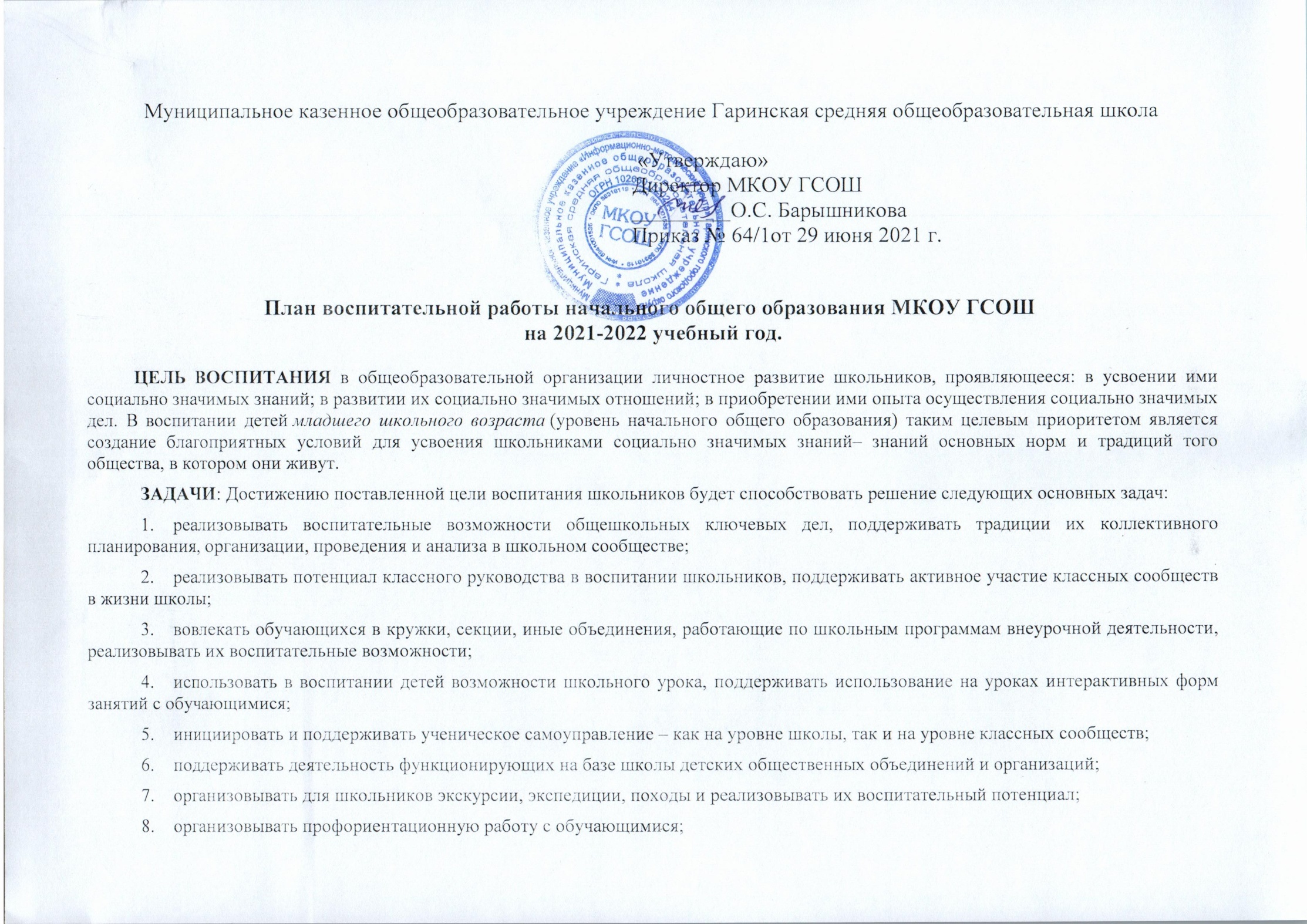 организовать работу школьных медиа, реализовывать их воспитательный потенциал; развивать предметно-эстетическую среду школы и реализовывать ее воспитательные возможности; организовать работу с семьями обучающихся, их родителями или законными представителями, направленную на совместное решение проблем личностного развития детей.Планомерная реализация поставленных задач позволит организовать в школе интересную и событийно насыщенную жизнь детей и педагогов, что станет эффективным способом профилактики антисоциального поведения обучающихся.ВИДЫ, ФОРМЫ И СОДЕРЖАНИЕ СОВМЕСТНОЙ ДЕЯТЕЛЬНОСТИ ПЕДАГОГИЧЕСКИХ РАБОТНИКОВ, ОБУЧАЮЩИХСЯ И СОЦИАЛЬНЫХ ПАРТНЕРОВ МКОУ ГСОШПрактическая реализация цели и задач воспитания осуществляется в рамках следующих направлений воспитательной работы школы. Вся внеурочная деятельность учащихся и педагогов школы организована таким образом, что коллективные творческие дела объединены в воспитательные модули. В центре такого модуля яркое общее ключевое дело. Это позволяет создать в школе периоды творческой активности, задать четкий ритм жизни школьного коллектива, избежать стихийности, оказывать действенную помощь классному руководителю. Избежать стихийности позволяет циклограмма школьных дел на месяц:ВИДЫ, ФОРМЫ И СОДЕРЖАНИЕ ВОСПИТАТЕЛЬНОЙ РАБОТЫ В НОО СОСТОИТ ИЗ   МОДУЛЕЙ: Модуль 1 «Ключевые общешкольные дела»Модуль 2 «Классное руководство»Модуль 3 «Курсы внеурочной деятельности»Модуль 4 «Школьный урок»Модуль 5 «Детские общественные объединения»Модуль 6 «Экскурсии, походы»Модуль 7 «Профориентация»Модуль 8 «Школьные медиа»Модуль 9 «Организация предметно-эстетической среды»Модуль 10 «Работа с родителями»САМОАНАЛИЗ ВОСПИТАТЕЛЬНОЙ РАБОТЫ В МКОУ ГСОШПЛАН ВОСПИТАТЕЛЬНОЙ РАБОТЫ НОО МКОУ ГСОШ НА 2021-2022 УЧЕБНЫЙ ГОДПЛАН ВОСПИТАТЕЛЬНОЙ РАБОТЫ НОО МКОУ ГСОШ НА 2021-2022 УЧЕБНЫЙ ГОДПЛАН ВОСПИТАТЕЛЬНОЙ РАБОТЫ НОО МКОУ ГСОШ НА 2021-2022 УЧЕБНЫЙ ГОДПЛАН ВОСПИТАТЕЛЬНОЙ РАБОТЫ НОО МКОУ ГСОШ НА 2021-2022 УЧЕБНЫЙ ГОДПЛАН ВОСПИТАТЕЛЬНОЙ РАБОТЫ НОО МКОУ ГСОШ НА 2021-2022 УЧЕБНЫЙ ГОДПЛАН ВОСПИТАТЕЛЬНОЙ РАБОТЫ НОО МКОУ ГСОШ НА 2021-2022 УЧЕБНЫЙ ГОДПЛАН ВОСПИТАТЕЛЬНОЙ РАБОТЫ НОО МКОУ ГСОШ НА 2021-2022 УЧЕБНЫЙ ГОДПЛАН ВОСПИТАТЕЛЬНОЙ РАБОТЫ НОО МКОУ ГСОШ НА 2021-2022 УЧЕБНЫЙ ГОДПЛАН ВОСПИТАТЕЛЬНОЙ РАБОТЫ НОО МКОУ ГСОШ НА 2021-2022 УЧЕБНЫЙ ГОДПЛАН ВОСПИТАТЕЛЬНОЙ РАБОТЫ НОО МКОУ ГСОШ НА 2021-2022 УЧЕБНЫЙ ГОДПЛАН ВОСПИТАТЕЛЬНОЙ РАБОТЫ НОО МКОУ ГСОШ НА 2021-2022 УЧЕБНЫЙ ГОДПЛАН ВОСПИТАТЕЛЬНОЙ РАБОТЫ НОО МКОУ ГСОШ НА 2021-2022 УЧЕБНЫЙ ГОДПЛАН ВОСПИТАТЕЛЬНОЙ РАБОТЫ НОО МКОУ ГСОШ НА 2021-2022 УЧЕБНЫЙ ГОДПЛАН ВОСПИТАТЕЛЬНОЙ РАБОТЫ НОО МКОУ ГСОШ НА 2021-2022 УЧЕБНЫЙ ГОДПЛАН ВОСПИТАТЕЛЬНОЙ РАБОТЫ НОО МКОУ ГСОШ НА 2021-2022 УЧЕБНЫЙ ГОДПЛАН ВОСПИТАТЕЛЬНОЙ РАБОТЫ НОО МКОУ ГСОШ НА 2021-2022 УЧЕБНЫЙ ГОДПЛАН ВОСПИТАТЕЛЬНОЙ РАБОТЫ НОО МКОУ ГСОШ НА 2021-2022 УЧЕБНЫЙ ГОДПЛАН ВОСПИТАТЕЛЬНОЙ РАБОТЫ НОО МКОУ ГСОШ НА 2021-2022 УЧЕБНЫЙ ГОДПЛАН ВОСПИТАТЕЛЬНОЙ РАБОТЫ НОО МКОУ ГСОШ НА 2021-2022 УЧЕБНЫЙ ГОДПЛАН ВОСПИТАТЕЛЬНОЙ РАБОТЫ НОО МКОУ ГСОШ НА 2021-2022 УЧЕБНЫЙ ГОДПЛАН ВОСПИТАТЕЛЬНОЙ РАБОТЫ НОО МКОУ ГСОШ НА 2021-2022 УЧЕБНЫЙ ГОДПЛАН ВОСПИТАТЕЛЬНОЙ РАБОТЫ НОО МКОУ ГСОШ НА 2021-2022 УЧЕБНЫЙ ГОДПЛАН ВОСПИТАТЕЛЬНОЙ РАБОТЫ НОО МКОУ ГСОШ НА 2021-2022 УЧЕБНЫЙ ГОДПЛАН ВОСПИТАТЕЛЬНОЙ РАБОТЫ НОО МКОУ ГСОШ НА 2021-2022 УЧЕБНЫЙ ГОДПЛАН ВОСПИТАТЕЛЬНОЙ РАБОТЫ НОО МКОУ ГСОШ НА 2021-2022 УЧЕБНЫЙ ГОДПЛАН ВОСПИТАТЕЛЬНОЙ РАБОТЫ НОО МКОУ ГСОШ НА 2021-2022 УЧЕБНЫЙ ГОДПЛАН ВОСПИТАТЕЛЬНОЙ РАБОТЫ НОО МКОУ ГСОШ НА 2021-2022 УЧЕБНЫЙ ГОДПЛАН ВОСПИТАТЕЛЬНОЙ РАБОТЫ НОО МКОУ ГСОШ НА 2021-2022 УЧЕБНЫЙ ГОДПЛАН ВОСПИТАТЕЛЬНОЙ РАБОТЫ НОО МКОУ ГСОШ НА 2021-2022 УЧЕБНЫЙ ГОДПЛАН ВОСПИТАТЕЛЬНОЙ РАБОТЫ НОО МКОУ ГСОШ НА 2021-2022 УЧЕБНЫЙ ГОДПЛАН ВОСПИТАТЕЛЬНОЙ РАБОТЫ НОО МКОУ ГСОШ НА 2021-2022 УЧЕБНЫЙ ГОДПЛАН ВОСПИТАТЕЛЬНОЙ РАБОТЫ НОО МКОУ ГСОШ НА 2021-2022 УЧЕБНЫЙ ГОДПЛАН ВОСПИТАТЕЛЬНОЙ РАБОТЫ НОО МКОУ ГСОШ НА 2021-2022 УЧЕБНЫЙ ГОДПЛАН ВОСПИТАТЕЛЬНОЙ РАБОТЫ НОО МКОУ ГСОШ НА 2021-2022 УЧЕБНЫЙ ГОДПЛАН ВОСПИТАТЕЛЬНОЙ РАБОТЫ НОО МКОУ ГСОШ НА 2021-2022 УЧЕБНЫЙ ГОДСЕНТЯБРЬСЕНТЯБРЬСЕНТЯБРЬСЕНТЯБРЬСЕНТЯБРЬСЕНТЯБРЬСЕНТЯБРЬСЕНТЯБРЬСЕНТЯБРЬСЕНТЯБРЬСЕНТЯБРЬСЕНТЯБРЬСЕНТЯБРЬСЕНТЯБРЬСЕНТЯБРЬСЕНТЯБРЬСЕНТЯБРЬСЕНТЯБРЬСЕНТЯБРЬСЕНТЯБРЬСЕНТЯБРЬСЕНТЯБРЬСЕНТЯБРЬСЕНТЯБРЬСЕНТЯБРЬСЕНТЯБРЬСЕНТЯБРЬСЕНТЯБРЬСЕНТЯБРЬСЕНТЯБРЬСЕНТЯБРЬСЕНТЯБРЬСЕНТЯБРЬСЕНТЯБРЬСЕНТЯБРЬКлючевые общешкольные делаКлючевые общешкольные делаКлючевые общешкольные делаКлючевые общешкольные делаКлючевые общешкольные делаКлючевые общешкольные делаКлючевые общешкольные делаКлючевые общешкольные делаКлючевые общешкольные делаКлючевые общешкольные делаКлючевые общешкольные делаКлючевые общешкольные делаКлючевые общешкольные делаКлючевые общешкольные делаКлючевые общешкольные делаКлючевые общешкольные делаКлючевые общешкольные делаКлючевые общешкольные делаКлючевые общешкольные делаКлючевые общешкольные делаКлючевые общешкольные делаКлючевые общешкольные делаКлючевые общешкольные делаКлючевые общешкольные делаКлючевые общешкольные делаКлючевые общешкольные делаКлючевые общешкольные делаКлючевые общешкольные делаКлючевые общешкольные делаКлючевые общешкольные делаКлючевые общешкольные делаКлючевые общешкольные делаКлючевые общешкольные делаКлючевые общешкольные делаКлючевые общешкольные делаДелаДелаКлассыКлассыКлассыКлассыКлассыКлассыКлассыКлассыКлассыКлассыКлассыКлассыКлассыКлассыКлассыКлассыКлассыОриентировочное время проведенияОриентировочное время проведенияОриентировочное время проведенияОриентировочное время проведенияОриентировочное время проведенияОриентировочное время проведенияОриентировочное время проведенияОриентировочное время проведенияОриентировочное время проведенияОтветственныеОтветственныеОтветственныеОтветственныеОтветственныеОтветственныеОтветственныеДень ЗнанийДень Знаний1-4, коррек. классы1-4, коррек. классы1-4, коррек. классы1-4, коррек. классы1-4, коррек. классы1-4, коррек. классы1-4, коррек. классы1-4, коррек. классы1-4, коррек. классы1-4, коррек. классы1-4, коррек. классы1-4, коррек. классы1-4, коррек. классы1-4, коррек. классы1-4, коррек. классы1-4, коррек. классы1-4, коррек. классы1.09.20211.09.20211.09.20211.09.20211.09.20211.09.20211.09.20211.09.20211.09.2021Зам. директора по ВР, педагог организаторЗам. директора по ВР, педагог организаторЗам. директора по ВР, педагог организаторЗам. директора по ВР, педагог организаторЗам. директора по ВР, педагог организаторЗам. директора по ВР, педагог организаторЗам. директора по ВР, педагог организаторДень солидарности в борьбе с терроризмомДень солидарности в борьбе с терроризмом1-4, коррек. классы1-4, коррек. классы1-4, коррек. классы1-4, коррек. классы1-4, коррек. классы1-4, коррек. классы1-4, коррек. классы1-4, коррек. классы1-4, коррек. классы1-4, коррек. классы1-4, коррек. классы1-4, коррек. классы1-4, коррек. классы1-4, коррек. классы1-4, коррек. классы1-4, коррек. классы1-4, коррек. классы3.09.20213.09.20213.09.20213.09.20213.09.20213.09.20213.09.20213.09.20213.09.2021Классные руководителиКлассные руководителиКлассные руководителиКлассные руководителиКлассные руководителиКлассные руководителиКлассные руководителиДень здоровьяДень здоровья1-4, коррек. классы1-4, коррек. классы1-4, коррек. классы1-4, коррек. классы1-4, коррек. классы1-4, коррек. классы1-4, коррек. классы1-4, коррек. классы1-4, коррек. классы1-4, коррек. классы1-4, коррек. классы1-4, коррек. классы1-4, коррек. классы1-4, коррек. классы1-4, коррек. классы1-4, коррек. классы1-4, коррек. классыВ первой половине сентябряВ первой половине сентябряВ первой половине сентябряВ первой половине сентябряВ первой половине сентябряВ первой половине сентябряВ первой половине сентябряВ первой половине сентябряВ первой половине сентябряУчителя физической культуры, классные руководителиУчителя физической культуры, классные руководителиУчителя физической культуры, классные руководителиУчителя физической культуры, классные руководителиУчителя физической культуры, классные руководителиУчителя физической культуры, классные руководителиУчителя физической культуры, классные руководителиПосвящение в первоклассникиПосвящение в первоклассники11111111111111111Конец сентябряКонец сентябряКонец сентябряКонец сентябряКонец сентябряКонец сентябряКонец сентябряКонец сентябряКонец сентябряЗам.директора по ВР, классные руководителиЗам.директора по ВР, классные руководителиЗам.директора по ВР, классные руководителиЗам.директора по ВР, классные руководителиЗам.директора по ВР, классные руководителиЗам.директора по ВР, классные руководителиЗам.директора по ВР, классные руководителиПерсональная выставкаПерсональная выставка1-4, коррек. классы1-4, коррек. классы1-4, коррек. классы1-4, коррек. классы1-4, коррек. классы1-4, коррек. классы1-4, коррек. классы1-4, коррек. классы1-4, коррек. классы1-4, коррек. классы1-4, коррек. классы1-4, коррек. классы1-4, коррек. классы1-4, коррек. классы1-4, коррек. классы1-4, коррек. классы1-4, коррек. классыежемесячноежемесячноежемесячноежемесячноежемесячноежемесячноежемесячноежемесячноежемесячноЗам. директора по УВР, классные руководителиЗам. директора по УВР, классные руководителиЗам. директора по УВР, классные руководителиЗам. директора по УВР, классные руководителиЗам. директора по УВР, классные руководителиЗам. директора по УВР, классные руководителиЗам. директора по УВР, классные руководителиДень именинникаДень именинника1-4, коррек. классы1-4, коррек. классы1-4, коррек. классы1-4, коррек. классы1-4, коррек. классы1-4, коррек. классы1-4, коррек. классы1-4, коррек. классы1-4, коррек. классы1-4, коррек. классы1-4, коррек. классы1-4, коррек. классы1-4, коррек. классы1-4, коррек. классы1-4, коррек. классы1-4, коррек. классы1-4, коррек. классыВ течение всего годаВ течение всего годаВ течение всего годаВ течение всего годаВ течение всего годаВ течение всего годаВ течение всего годаВ течение всего годаВ течение всего годаКлассные руководителиКлассные руководителиКлассные руководителиКлассные руководителиКлассные руководителиКлассные руководителиКлассные руководителиИздание стенгазетыИздание стенгазеты1-4, коррек. классы1-4, коррек. классы1-4, коррек. классы1-4, коррек. классы1-4, коррек. классы1-4, коррек. классы1-4, коррек. классы1-4, коррек. классы1-4, коррек. классы1-4, коррек. классы1-4, коррек. классы1-4, коррек. классы1-4, коррек. классы1-4, коррек. классы1-4, коррек. классы1-4, коррек. классы1-4, коррек. классыВ течение всего годаВ течение всего годаВ течение всего годаВ течение всего годаВ течение всего годаВ течение всего годаВ течение всего годаВ течение всего годаВ течение всего годаКлассные руководителиКлассные руководителиКлассные руководителиКлассные руководителиКлассные руководителиКлассные руководителиКлассные руководители«Ученик года», «Ученик года», 1-4, коррек. классы1-4, коррек. классы1-4, коррек. классы1-4, коррек. классы1-4, коррек. классы1-4, коррек. классы1-4, коррек. классы1-4, коррек. классы1-4, коррек. классы1-4, коррек. классы1-4, коррек. классы1-4, коррек. классы1-4, коррек. классы1-4, коррек. классы1-4, коррек. классы1-4, коррек. классы1-4, коррек. классыВ течение годаВ течение годаВ течение годаВ течение годаВ течение годаВ течение годаВ течение годаВ течение годаВ течение годаЗам директора по УВР, классные руководителиЗам директора по УВР, классные руководителиЗам директора по УВР, классные руководителиЗам директора по УВР, классные руководителиЗам директора по УВР, классные руководителиЗам директора по УВР, классные руководителиЗам директора по УВР, классные руководители«Класс года»«Класс года»2-42-42-42-42-42-42-42-42-42-42-42-42-42-42-42-42-4В течение годаВ течение годаВ течение годаВ течение годаВ течение годаВ течение годаВ течение годаВ течение годаВ течение годаЗам директора по УВР, классные руководителиЗам директора по УВР, классные руководителиЗам директора по УВР, классные руководителиЗам директора по УВР, классные руководителиЗам директора по УВР, классные руководителиЗам директора по УВР, классные руководителиЗам директора по УВР, классные руководители«Спартакиада» (план)«Спартакиада» (план)1-4, коррек. классы1-4, коррек. классы1-4, коррек. классы1-4, коррек. классы1-4, коррек. классы1-4, коррек. классы1-4, коррек. классы1-4, коррек. классы1-4, коррек. классы1-4, коррек. классы1-4, коррек. классы1-4, коррек. классы1-4, коррек. классы1-4, коррек. классы1-4, коррек. классы1-4, коррек. классы1-4, коррек. классыВ течение годаВ течение годаВ течение годаВ течение годаВ течение годаВ течение годаВ течение годаВ течение годаВ течение годаУчителя физической культурыУчителя физической культурыУчителя физической культурыУчителя физической культурыУчителя физической культурыУчителя физической культурыУчителя физической культурыКлассное руководство (дополняется согласно индивидуальным  планам работы классных руководителей)Классное руководство (дополняется согласно индивидуальным  планам работы классных руководителей)Классное руководство (дополняется согласно индивидуальным  планам работы классных руководителей)Классное руководство (дополняется согласно индивидуальным  планам работы классных руководителей)Классное руководство (дополняется согласно индивидуальным  планам работы классных руководителей)Классное руководство (дополняется согласно индивидуальным  планам работы классных руководителей)Классное руководство (дополняется согласно индивидуальным  планам работы классных руководителей)Классное руководство (дополняется согласно индивидуальным  планам работы классных руководителей)Классное руководство (дополняется согласно индивидуальным  планам работы классных руководителей)Классное руководство (дополняется согласно индивидуальным  планам работы классных руководителей)Классное руководство (дополняется согласно индивидуальным  планам работы классных руководителей)Классное руководство (дополняется согласно индивидуальным  планам работы классных руководителей)Классное руководство (дополняется согласно индивидуальным  планам работы классных руководителей)Классное руководство (дополняется согласно индивидуальным  планам работы классных руководителей)Классное руководство (дополняется согласно индивидуальным  планам работы классных руководителей)Классное руководство (дополняется согласно индивидуальным  планам работы классных руководителей)Классное руководство (дополняется согласно индивидуальным  планам работы классных руководителей)Классное руководство (дополняется согласно индивидуальным  планам работы классных руководителей)Классное руководство (дополняется согласно индивидуальным  планам работы классных руководителей)Классное руководство (дополняется согласно индивидуальным  планам работы классных руководителей)Классное руководство (дополняется согласно индивидуальным  планам работы классных руководителей)Классное руководство (дополняется согласно индивидуальным  планам работы классных руководителей)Классное руководство (дополняется согласно индивидуальным  планам работы классных руководителей)Классное руководство (дополняется согласно индивидуальным  планам работы классных руководителей)Классное руководство (дополняется согласно индивидуальным  планам работы классных руководителей)Классное руководство (дополняется согласно индивидуальным  планам работы классных руководителей)Классное руководство (дополняется согласно индивидуальным  планам работы классных руководителей)Классное руководство (дополняется согласно индивидуальным  планам работы классных руководителей)Классное руководство (дополняется согласно индивидуальным  планам работы классных руководителей)Классное руководство (дополняется согласно индивидуальным  планам работы классных руководителей)Классное руководство (дополняется согласно индивидуальным  планам работы классных руководителей)Классное руководство (дополняется согласно индивидуальным  планам работы классных руководителей)Классное руководство (дополняется согласно индивидуальным  планам работы классных руководителей)Классное руководство (дополняется согласно индивидуальным  планам работы классных руководителей)Классное руководство (дополняется согласно индивидуальным  планам работы классных руководителей)Важные делаВажные делаОриентировочное время проведенияОриентировочное время проведенияОриентировочное время проведенияОриентировочное время проведенияОриентировочное время проведенияОриентировочное время проведенияОриентировочное время проведенияОриентировочное время проведенияОриентировочное время проведенияОриентировочное время проведенияОриентировочное время проведенияОриентировочное время проведенияОриентировочное время проведенияОриентировочное время проведенияОриентировочное время проведенияОриентировочное время проведенияОриентировочное время проведенияОриентировочное время проведенияОриентировочное время проведенияОриентировочное время проведенияОриентировочное время проведенияОриентировочное время проведенияОриентировочное время проведенияОриентировочное время проведенияОриентировочное время проведенияОриентировочное время проведенияОтветственные Ответственные Ответственные Ответственные Ответственные Ответственные Ответственные 1)Работа со списками класса, журналами.2)Сбор общих сведений о семейном положении, статусе семьи.3)Организация питания.4)Работа с детьми «Группы риска».5)Составление социального паспорта.6)Составление безопасного маршрута.7) Ознакомление всех классных руководителей с планом воспитательной работы на 2021-2022 учебный год.8)Организация самоуправления в классе.1)Работа со списками класса, журналами.2)Сбор общих сведений о семейном положении, статусе семьи.3)Организация питания.4)Работа с детьми «Группы риска».5)Составление социального паспорта.6)Составление безопасного маршрута.7) Ознакомление всех классных руководителей с планом воспитательной работы на 2021-2022 учебный год.8)Организация самоуправления в классе.В течение месяцаВ течение месяцаВ течение месяцаВ течение месяцаВ течение месяцаВ течение месяцаВ течение месяцаВ течение месяцаВ течение месяцаВ течение месяцаВ течение месяцаВ течение месяцаВ течение месяцаВ течение месяцаВ течение месяцаВ течение месяцаВ течение месяцаВ течение месяцаВ течение месяцаВ течение месяцаВ течение месяцаВ течение месяцаВ течение месяцаВ течение месяцаВ течение месяцаВ течение месяцаКлассные руководителиКлассные руководителиКлассные руководителиКлассные руководителиКлассные руководителиКлассные руководителиКлассные руководителиПерсональная выставкаПерсональная выставкаежемесячноежемесячноежемесячноежемесячноежемесячноежемесячноежемесячноежемесячноежемесячноежемесячноежемесячноежемесячноежемесячноежемесячноежемесячноежемесячноежемесячноежемесячноежемесячноежемесячноежемесячноежемесячноежемесячноежемесячноежемесячноежемесячноЗам. директора по УВР, классный руководительЗам. директора по УВР, классный руководительЗам. директора по УВР, классный руководительЗам. директора по УВР, классный руководительЗам. директора по УВР, классный руководительЗам. директора по УВР, классный руководительЗам. директора по УВР, классный руководительКурсы внеурочной деятельностиКурсы внеурочной деятельностиКурсы внеурочной деятельностиКурсы внеурочной деятельностиКурсы внеурочной деятельностиКурсы внеурочной деятельностиКурсы внеурочной деятельностиКурсы внеурочной деятельностиКурсы внеурочной деятельностиКурсы внеурочной деятельностиКурсы внеурочной деятельностиКурсы внеурочной деятельностиКурсы внеурочной деятельностиКурсы внеурочной деятельностиКурсы внеурочной деятельностиКурсы внеурочной деятельностиКурсы внеурочной деятельностиКурсы внеурочной деятельностиКурсы внеурочной деятельностиКурсы внеурочной деятельностиКурсы внеурочной деятельностиКурсы внеурочной деятельностиКурсы внеурочной деятельностиКурсы внеурочной деятельностиКурсы внеурочной деятельностиКурсы внеурочной деятельностиКурсы внеурочной деятельностиКурсы внеурочной деятельностиКурсы внеурочной деятельностиКурсы внеурочной деятельностиКурсы внеурочной деятельностиКурсы внеурочной деятельностиКурсы внеурочной деятельностиКурсы внеурочной деятельностиКурсы внеурочной деятельностиДела, события, мероприятияДела, события, мероприятияКлассыКлассыКлассыКлассыКлассыКлассыКлассыКлассыКлассыКлассыКлассыКлассыКлассыКлассыКлассыКлассыКлассыКоличество часов в неделюКоличество часов в неделюКоличество часов в неделюКоличество часов в неделюКоличество часов в неделюКоличество часов в неделюКоличество часов в неделюКоличество часов в неделюКоличество часов в неделюОтветственныеОтветственныеОтветственныеОтветственныеОтветственныеОтветственныеОтветственные«Как хорошо уметь читать»«Как хорошо уметь читать»1А1А1А1А1А1А1А1А1А1А1А1А1А1А1А1А1А111111111Сысоева Е.С.Сысоева Е.С.Сысоева Е.С.Сысоева Е.С.Сысоева Е.С.Сысоева Е.С.Сысоева Е.С.«Проектная деятельность»«Проектная деятельность»1Б1Б1Б1Б1Б1Б1Б1Б1Б1Б1Б1Б1Б1Б1Б1Б1Б111111111Гагарина А.ВГагарина А.ВГагарина А.ВГагарина А.ВГагарина А.ВГагарина А.ВГагарина А.В«Подвижные игры на свежем воздухе»«Подвижные игры на свежем воздухе»1А,1Б1А,1Б1А,1Б1А,1Б1А,1Б1А,1Б1А,1Б1А,1Б1А,1Б1А,1Б1А,1Б1А,1Б1А,1Б1А,1Б1А,1Б1А,1Б1А,1Б222222222Роскош Юр.В.Роскош Юр.В.Роскош Юр.В.Роскош Юр.В.Роскош Юр.В.Роскош Юр.В.Роскош Юр.В.«Улыбка»«Улыбка»1-41-41-41-41-41-41-41-41-41-41-41-41-41-41-41-41-4111111111Исакова И.Е.Исакова И.Е.Исакова И.Е.Исакова И.Е.Исакова И.Е.Исакова И.Е.Исакова И.Е.«Юный эколог»«Как хорошо уметь читать»«Юный эколог»«Как хорошо уметь читать»2А2А2А2А2А2А2А2А2А2А2А2А2А2А2А2А2А111111111111111111Казанцева Ю.С.Казанцева Ю.С.Казанцева Ю.С.Казанцева Ю.С.Казанцева Ю.С.Казанцева Ю.С.Казанцева Ю.С.«В мире книг (смысловое чтение)»«Я - гражданин России!»«В мире книг (смысловое чтение)»«Я - гражданин России!»2Б2Б2Б2Б2Б2Б2Б2Б2Б2Б2Б2Б2Б2Б2Б2Б2Б111111111111111111Курзенева А.А.Курзенева А.А.Курзенева А.А.Курзенева А.А.Курзенева А.А.Курзенева А.А.Курзенева А.А.«Занимательная информатика»«Занимательная информатика»2А, 2Б2А, 2Б2А, 2Б2А, 2Б2А, 2Б2А, 2Б2А, 2Б2А, 2Б2А, 2Б2А, 2Б2А, 2Б2А, 2Б2А, 2Б2А, 2Б2А, 2Б2А, 2Б2А, 2Б111111111Зыкова А.Ю.Зыкова А.Ю.Зыкова А.Ю.Зыкова А.Ю.Зыкова А.Ю.Зыкова А.Ю.Зыкова А.Ю.111111111Зыкова А.Ю.Зыкова А.Ю.Зыкова А.Ю.Зыкова А.Ю.Зыкова А.Ю.Зыкова А.Ю.Зыкова А.Ю.«Этика и этикет»«Этика и этикет»3Б3Б3Б3Б3Б3Б3Б3Б3Б3Б3Б3Б3Б3Б3Б3Б3Б222222222Журавлёва М.В.Журавлёва М.В.Журавлёва М.В.Журавлёва М.В.Журавлёва М.В.Журавлёва М.В.Журавлёва М.В.«Страна этикета»«Страна этикета»44444444444444444222222222Отраднова Л.А.Отраднова Л.А.Отраднова Л.А.Отраднова Л.А.Отраднова Л.А.Отраднова Л.А.Отраднова Л.А.«Копилка (ДПИ)»«Копилка (ДПИ)»2А,2Б, 42А,2Б, 42А,2Б, 42А,2Б, 42А,2Б, 42А,2Б, 42А,2Б, 42А,2Б, 42А,2Б, 42А,2Б, 42А,2Б, 42А,2Б, 42А,2Б, 42А,2Б, 42А,2Б, 42А,2Б, 42А,2Б, 4222222222Воробьёва Т.В.Воробьёва Т.В.Воробьёва Т.В.Воробьёва Т.В.Воробьёва Т.В.Воробьёва Т.В.Воробьёва Т.В.Курсы внеурочной деятельности 1-9 класс (с умственной отсталостью (интеллектуальными нарушениями))Курсы внеурочной деятельности 1-9 класс (с умственной отсталостью (интеллектуальными нарушениями))Курсы внеурочной деятельности 1-9 класс (с умственной отсталостью (интеллектуальными нарушениями))Курсы внеурочной деятельности 1-9 класс (с умственной отсталостью (интеллектуальными нарушениями))Курсы внеурочной деятельности 1-9 класс (с умственной отсталостью (интеллектуальными нарушениями))Курсы внеурочной деятельности 1-9 класс (с умственной отсталостью (интеллектуальными нарушениями))Курсы внеурочной деятельности 1-9 класс (с умственной отсталостью (интеллектуальными нарушениями))Курсы внеурочной деятельности 1-9 класс (с умственной отсталостью (интеллектуальными нарушениями))Курсы внеурочной деятельности 1-9 класс (с умственной отсталостью (интеллектуальными нарушениями))Курсы внеурочной деятельности 1-9 класс (с умственной отсталостью (интеллектуальными нарушениями))Курсы внеурочной деятельности 1-9 класс (с умственной отсталостью (интеллектуальными нарушениями))Курсы внеурочной деятельности 1-9 класс (с умственной отсталостью (интеллектуальными нарушениями))Курсы внеурочной деятельности 1-9 класс (с умственной отсталостью (интеллектуальными нарушениями))Курсы внеурочной деятельности 1-9 класс (с умственной отсталостью (интеллектуальными нарушениями))Курсы внеурочной деятельности 1-9 класс (с умственной отсталостью (интеллектуальными нарушениями))Курсы внеурочной деятельности 1-9 класс (с умственной отсталостью (интеллектуальными нарушениями))Курсы внеурочной деятельности 1-9 класс (с умственной отсталостью (интеллектуальными нарушениями))Курсы внеурочной деятельности 1-9 класс (с умственной отсталостью (интеллектуальными нарушениями))Курсы внеурочной деятельности 1-9 класс (с умственной отсталостью (интеллектуальными нарушениями))Курсы внеурочной деятельности 1-9 класс (с умственной отсталостью (интеллектуальными нарушениями))Курсы внеурочной деятельности 1-9 класс (с умственной отсталостью (интеллектуальными нарушениями))Курсы внеурочной деятельности 1-9 класс (с умственной отсталостью (интеллектуальными нарушениями))Курсы внеурочной деятельности 1-9 класс (с умственной отсталостью (интеллектуальными нарушениями))Курсы внеурочной деятельности 1-9 класс (с умственной отсталостью (интеллектуальными нарушениями))Курсы внеурочной деятельности 1-9 класс (с умственной отсталостью (интеллектуальными нарушениями))Курсы внеурочной деятельности 1-9 класс (с умственной отсталостью (интеллектуальными нарушениями))Курсы внеурочной деятельности 1-9 класс (с умственной отсталостью (интеллектуальными нарушениями))Курсы внеурочной деятельности 1-9 класс (с умственной отсталостью (интеллектуальными нарушениями))Курсы внеурочной деятельности 1-9 класс (с умственной отсталостью (интеллектуальными нарушениями))Курсы внеурочной деятельности 1-9 класс (с умственной отсталостью (интеллектуальными нарушениями))Курсы внеурочной деятельности 1-9 класс (с умственной отсталостью (интеллектуальными нарушениями))Курсы внеурочной деятельности 1-9 класс (с умственной отсталостью (интеллектуальными нарушениями))Курсы внеурочной деятельности 1-9 класс (с умственной отсталостью (интеллектуальными нарушениями))Курсы внеурочной деятельности 1-9 класс (с умственной отсталостью (интеллектуальными нарушениями))Курсы внеурочной деятельности 1-9 класс (с умственной отсталостью (интеллектуальными нарушениями))«Социально-бытовая ориентировка»«Социально-бытовая ориентировка»1,3,4 (кор.)1,3,4 (кор.)1,3,4 (кор.)1,3,4 (кор.)1,3,4 (кор.)1,3,4 (кор.)1,3,4 (кор.)1,3,4 (кор.)1,3,4 (кор.)1,3,4 (кор.)1,3,4 (кор.)1,3,4 (кор.)1,3,4 (кор.)1,3,4 (кор.)1,3,4 (кор.)1,3,4 (кор.)1,3,4 (кор.)111111111Кузеванова Н.С.Кузеванова Н.С.Кузеванова Н.С.Кузеванова Н.С.Кузеванова Н.С.Кузеванова Н.С.Кузеванова Н.С.«Волшебный карандаш»«Волшебный карандаш»77777777777777777111111111Агамирзоева М.В.Агамирзоева М.В.Агамирзоева М.В.Агамирзоева М.В.Агамирзоева М.В.Агамирзоева М.В.Агамирзоева М.В.«Улыбка»«Улыбка»99999999999999999111111111Исакова И.ЕИсакова И.ЕИсакова И.ЕИсакова И.ЕИсакова И.ЕИсакова И.ЕИсакова И.Е«В мире книг»«В мире книг»5,7,8,9 (кор.)5,7,8,9 (кор.)5,7,8,9 (кор.)5,7,8,9 (кор.)5,7,8,9 (кор.)5,7,8,9 (кор.)5,7,8,9 (кор.)5,7,8,9 (кор.)5,7,8,9 (кор.)5,7,8,9 (кор.)5,7,8,9 (кор.)5,7,8,9 (кор.)5,7,8,9 (кор.)5,7,8,9 (кор.)5,7,8,9 (кор.)5,7,8,9 (кор.)5,7,8,9 (кор.)111111111Самарина В.Н.Самарина В.Н.Самарина В.Н.Самарина В.Н.Самарина В.Н.Самарина В.Н.Самарина В.Н.Школьный урок (согласно индивидуальным по планам работы учителей-предметников)Школьный урок (согласно индивидуальным по планам работы учителей-предметников)Школьный урок (согласно индивидуальным по планам работы учителей-предметников)Школьный урок (согласно индивидуальным по планам работы учителей-предметников)Школьный урок (согласно индивидуальным по планам работы учителей-предметников)Школьный урок (согласно индивидуальным по планам работы учителей-предметников)Школьный урок (согласно индивидуальным по планам работы учителей-предметников)Школьный урок (согласно индивидуальным по планам работы учителей-предметников)Школьный урок (согласно индивидуальным по планам работы учителей-предметников)Школьный урок (согласно индивидуальным по планам работы учителей-предметников)Школьный урок (согласно индивидуальным по планам работы учителей-предметников)Школьный урок (согласно индивидуальным по планам работы учителей-предметников)Школьный урок (согласно индивидуальным по планам работы учителей-предметников)Школьный урок (согласно индивидуальным по планам работы учителей-предметников)Школьный урок (согласно индивидуальным по планам работы учителей-предметников)Школьный урок (согласно индивидуальным по планам работы учителей-предметников)Школьный урок (согласно индивидуальным по планам работы учителей-предметников)Школьный урок (согласно индивидуальным по планам работы учителей-предметников)Школьный урок (согласно индивидуальным по планам работы учителей-предметников)Школьный урок (согласно индивидуальным по планам работы учителей-предметников)Школьный урок (согласно индивидуальным по планам работы учителей-предметников)Школьный урок (согласно индивидуальным по планам работы учителей-предметников)Школьный урок (согласно индивидуальным по планам работы учителей-предметников)Школьный урок (согласно индивидуальным по планам работы учителей-предметников)Школьный урок (согласно индивидуальным по планам работы учителей-предметников)Школьный урок (согласно индивидуальным по планам работы учителей-предметников)Школьный урок (согласно индивидуальным по планам работы учителей-предметников)Школьный урок (согласно индивидуальным по планам работы учителей-предметников)Школьный урок (согласно индивидуальным по планам работы учителей-предметников)Школьный урок (согласно индивидуальным по планам работы учителей-предметников)Школьный урок (согласно индивидуальным по планам работы учителей-предметников)Школьный урок (согласно индивидуальным по планам работы учителей-предметников)Школьный урок (согласно индивидуальным по планам работы учителей-предметников)Школьный урок (согласно индивидуальным по планам работы учителей-предметников)Школьный урок (согласно индивидуальным по планам работы учителей-предметников)Предмет(мероприятия, события)Предмет(мероприятия, события)классыклассыклассыклассыклассыклассыклассыклассыклассыклассыклассыклассыклассыклассыклассыклассыклассыклассыклассыклассыклассыклассыклассыклассыклассыклассыответственныеответственныеответственныеответственныеответственныеответственныеответственныеРазработать план интегрированных уроков на 2021-2022 учебный год Разработать план интегрированных уроков на 2021-2022 учебный год 1-4, коррек. классы1-4, коррек. классы1-4, коррек. классы1-4, коррек. классы1-4, коррек. классы1-4, коррек. классы1-4, коррек. классы1-4, коррек. классы1-4, коррек. классы1-4, коррек. классы1-4, коррек. классы1-4, коррек. классы1-4, коррек. классы1-4, коррек. классы1-4, коррек. классы1-4, коррек. классы1-4, коррек. классы1-4, коррек. классы1-4, коррек. классы1-4, коррек. классы1-4, коррек. классы1-4, коррек. классы1-4, коррек. классы1-4, коррек. классы1-4, коррек. классы1-4, коррек. классыРуководитель МОРуководитель МОРуководитель МОРуководитель МОРуководитель МОРуководитель МОРуководитель МОДетские общественные объединения Детские общественные объединения Детские общественные объединения Детские общественные объединения Детские общественные объединения Детские общественные объединения Детские общественные объединения Детские общественные объединения Детские общественные объединения Детские общественные объединения Детские общественные объединения Детские общественные объединения Детские общественные объединения Детские общественные объединения Детские общественные объединения Детские общественные объединения Детские общественные объединения Детские общественные объединения Детские общественные объединения Детские общественные объединения Детские общественные объединения Детские общественные объединения Детские общественные объединения Детские общественные объединения Детские общественные объединения Детские общественные объединения Детские общественные объединения Детские общественные объединения Детские общественные объединения Детские общественные объединения Детские общественные объединения Детские общественные объединения Детские общественные объединения Детские общественные объединения Детские общественные объединения Дела, события, мероприятияДела, события, мероприятияКлассыКлассыКлассыКлассыКлассыКлассыКлассыКлассыКлассыКлассыКлассыКлассыКлассыКлассыКлассыКлассыКлассыОриентировочное время проведенияОриентировочное время проведенияОриентировочное время проведенияОриентировочное время проведенияОриентировочное время проведенияОриентировочное время проведенияОриентировочное время проведенияОриентировочное время проведенияОриентировочное время проведенияОтветственныеОтветственныеОтветственныеОтветственныеОтветственныеОтветственныеОтветственныеРоссийское движение школьников (РДШ)Российское движение школьников (РДШ)3А,3Б3А,3Б3А,3Б3А,3Б3А,3Б3А,3Б3А,3Б3А,3Б3А,3Б3А,3Б3А,3Б3А,3Б3А,3Б3А,3Б3А,3Б3А,3Б3А,3БЖуравлёва М.В.Журавлёва М.В.Журавлёва М.В.Журавлёва М.В.Журавлёва М.В.Журавлёва М.В.Журавлёва М.В.Юные инспекторы дорожного движения (ЮИДД)Юные инспекторы дорожного движения (ЮИДД)44444444444444444Отраднова Л.А.Отраднова Л.А.Отраднова Л.А.Отраднова Л.А.Отраднова Л.А.Отраднова Л.А.Отраднова Л.А.Экологический отряд «ЭКОЛЯТА»Экологический отряд «ЭКОЛЯТА»1А1А1А1А1А1А1А1А1А1А1А1А1А1А1А1А1АСысоева Е.С.Сысоева Е.С.Сысоева Е.С.Сысоева Е.С.Сысоева Е.С.Сысоева Е.С.Сысоева Е.С.Дружина юных пожарных (ДЮП)Дружина юных пожарных (ДЮП)1Б1Б1Б1Б1Б1Б1Б1Б1Б1Б1Б1Б1Б1Б1Б1Б1БГагарина А.В.Гагарина А.В.Гагарина А.В.Гагарина А.В.Гагарина А.В.Гагарина А.В.Гагарина А.В.Экскурсии, походы Экскурсии, походы Экскурсии, походы Экскурсии, походы Экскурсии, походы Экскурсии, походы Экскурсии, походы Экскурсии, походы Экскурсии, походы Экскурсии, походы Экскурсии, походы Экскурсии, походы Экскурсии, походы Экскурсии, походы Экскурсии, походы Экскурсии, походы Экскурсии, походы Экскурсии, походы Экскурсии, походы Экскурсии, походы Экскурсии, походы Экскурсии, походы Экскурсии, походы Экскурсии, походы Экскурсии, походы Экскурсии, походы Экскурсии, походы Экскурсии, походы Экскурсии, походы Экскурсии, походы Экскурсии, походы Экскурсии, походы Экскурсии, походы Экскурсии, походы Экскурсии, походы Дела, события, мероприятияДела, события, мероприятияКлассыКлассыКлассыКлассыКлассыКлассыКлассыКлассыКлассыКлассыКлассыКлассыКлассыКлассыКлассыКлассыКлассыОриентировочное время проведенияОриентировочное время проведенияОриентировочное время проведенияОриентировочное время проведенияОриентировочное время проведенияОриентировочное время проведенияОриентировочное время проведенияОриентировочное время проведенияОриентировочное время проведенияОтветственныеОтветственныеОтветственныеОтветственныеОтветственныеОтветственныеОтветственныеПоход на поляну «День здоровья»Поход на поляну «День здоровья»1-4, коррек. классы1-4, коррек. классы1-4, коррек. классы1-4, коррек. классы1-4, коррек. классы1-4, коррек. классы1-4, коррек. классы1-4, коррек. классы1-4, коррек. классы1-4, коррек. классы1-4, коррек. классы1-4, коррек. классы1-4, коррек. классы1-4, коррек. классы1-4, коррек. классы1-4, коррек. классы1-4, коррек. классыПервая половина сентябряПервая половина сентябряПервая половина сентябряПервая половина сентябряПервая половина сентябряПервая половина сентябряПервая половина сентябряПервая половина сентябряПервая половина сентябряКлассные руководители, учителя физической культуры, педагог организатор, социальные партнёрыКлассные руководители, учителя физической культуры, педагог организатор, социальные партнёрыКлассные руководители, учителя физической культуры, педагог организатор, социальные партнёрыКлассные руководители, учителя физической культуры, педагог организатор, социальные партнёрыКлассные руководители, учителя физической культуры, педагог организатор, социальные партнёрыКлассные руководители, учителя физической культуры, педагог организатор, социальные партнёрыКлассные руководители, учителя физической культуры, педагог организатор, социальные партнёрыПрофориентация Профориентация Профориентация Профориентация Профориентация Профориентация Профориентация Профориентация Профориентация Профориентация Профориентация Профориентация Профориентация Профориентация Профориентация Профориентация Профориентация Профориентация Профориентация Профориентация Профориентация Профориентация Профориентация Профориентация Профориентация Профориентация Профориентация Профориентация Профориентация Профориентация Профориентация Профориентация Профориентация Профориентация Профориентация Дела, события, мероприятияДела, события, мероприятияКлассыКлассыКлассыКлассыКлассыКлассыКлассыКлассыКлассыКлассыКлассыКлассыКлассыКлассыКлассыКлассыКлассыОриентировочное время проведенияОриентировочное время проведенияОриентировочное время проведенияОриентировочное время проведенияОриентировочное время проведенияОриентировочное время проведенияОриентировочное время проведенияОриентировочное время проведенияОриентировочное время проведенияОтветственныеОтветственныеОтветственныеОтветственныеОтветственныеОтветственныеОтветственные1)Выявлений интересов обучающихся (организация помощи обучающимся в определении интересов)2) Презентация и организация работы внеурочной деятельности, кружков и секций ДДТ и ДЮСШ3)Организация дежурства в классах4)Организация дежурства по школе1)Выявлений интересов обучающихся (организация помощи обучающимся в определении интересов)2) Презентация и организация работы внеурочной деятельности, кружков и секций ДДТ и ДЮСШ3)Организация дежурства в классах4)Организация дежурства по школе1-4, коррек. классы1-4, коррек. классы1-4, коррек. классы1-4, коррек. классы1-4, коррек. классы1-4, коррек. классы1-4, коррек. классы1-4, коррек. классы1-4, коррек. классы1-4, коррек. классы1-4, коррек. классы1-4, коррек. классы1-4, коррек. классы1-4, коррек. классы1-4, коррек. классы1-4, коррек. классы1-4, коррек. классыВ течение месяцаВ течение месяцаВ течение месяцаВ течение месяцаВ течение месяцаВ течение месяцаВ течение месяцаВ течение месяцаВ течение месяцаКлассные руководители, социальные партнёрыКлассные руководители, социальные партнёрыКлассные руководители, социальные партнёрыКлассные руководители, социальные партнёрыКлассные руководители, социальные партнёрыКлассные руководители, социальные партнёрыКлассные руководители, социальные партнёрыШкольные медиаШкольные медиаШкольные медиаШкольные медиаШкольные медиаШкольные медиаШкольные медиаШкольные медиаШкольные медиаШкольные медиаШкольные медиаШкольные медиаШкольные медиаШкольные медиаШкольные медиаШкольные медиаШкольные медиаШкольные медиаШкольные медиаШкольные медиаШкольные медиаШкольные медиаШкольные медиаШкольные медиаШкольные медиаШкольные медиаШкольные медиаШкольные медиаШкольные медиаШкольные медиаШкольные медиаШкольные медиаШкольные медиаШкольные медиаШкольные медиаДела, события, мероприятияДела, события, мероприятияКлассыКлассыКлассыКлассыКлассыКлассыКлассыКлассыКлассыКлассыКлассыКлассыКлассыКлассыКлассыКлассыКлассыОриентировочное время проведенияОриентировочное время проведенияОриентировочное время проведенияОриентировочное время проведенияОриентировочное время проведенияОриентировочное время проведенияОриентировочное время проведенияОриентировочное время проведенияОтветственныеОтветственныеОтветственныеОтветственныеОтветственныеОтветственныеОтветственныеОтветственныеШкольная газетаШкольная газетаежемесячноежемесячноежемесячноежемесячноежемесячноежемесячноежемесячноежемесячноКлассные руководителиКлассные руководителиКлассные руководителиКлассные руководителиКлассные руководителиКлассные руководителиКлассные руководителиКлассные руководителиПополнение электронного портфолио класса и обучающихсяПополнение электронного портфолио класса и обучающихсяежемесячноежемесячноежемесячноежемесячноежемесячноежемесячноежемесячноежемесячноКлассные руководителиКлассные руководителиКлассные руководителиКлассные руководителиКлассные руководителиКлассные руководителиКлассные руководителиКлассные руководителиПресс-центрПресс-центрПо необходимостиПо необходимостиПо необходимостиПо необходимостиПо необходимостиПо необходимостиПо необходимостиПо необходимостиКлассные руководителиКлассные руководителиКлассные руководителиКлассные руководителиКлассные руководителиКлассные руководителиКлассные руководителиКлассные руководителиОрганизация предметно-эстетической средыОрганизация предметно-эстетической средыОрганизация предметно-эстетической средыОрганизация предметно-эстетической средыОрганизация предметно-эстетической средыОрганизация предметно-эстетической средыОрганизация предметно-эстетической средыОрганизация предметно-эстетической средыОрганизация предметно-эстетической средыОрганизация предметно-эстетической средыОрганизация предметно-эстетической средыОрганизация предметно-эстетической средыОрганизация предметно-эстетической средыОрганизация предметно-эстетической средыОрганизация предметно-эстетической средыОрганизация предметно-эстетической средыОрганизация предметно-эстетической средыОрганизация предметно-эстетической средыОрганизация предметно-эстетической средыОрганизация предметно-эстетической средыОрганизация предметно-эстетической средыОрганизация предметно-эстетической средыОрганизация предметно-эстетической средыОрганизация предметно-эстетической средыОрганизация предметно-эстетической средыОрганизация предметно-эстетической средыОрганизация предметно-эстетической средыОрганизация предметно-эстетической средыОрганизация предметно-эстетической средыОрганизация предметно-эстетической средыОрганизация предметно-эстетической средыОрганизация предметно-эстетической средыОрганизация предметно-эстетической средыОрганизация предметно-эстетической средыОрганизация предметно-эстетической средыДела, события, мероприятияДела, события, мероприятияКлассыКлассыКлассыКлассыКлассыКлассыКлассыКлассыКлассыКлассыКлассыКлассыКлассыКлассыКлассыКлассыКлассыОриентировочное время проведенияОриентировочное время проведенияОриентировочное время проведенияОриентировочное время проведенияОриентировочное время проведенияОриентировочное время проведенияОриентировочное время проведенияОриентировочное время проведенияОриентировочное время проведенияОтветственныеОтветственныеОтветственныеОтветственныеОтветственныеОтветственныеОтветственныеОформление классов к 1 сентябряОформление классов к 1 сентября1-4, коррек. классы1-4, коррек. классы1-4, коррек. классы1-4, коррек. классы1-4, коррек. классы1-4, коррек. классы1-4, коррек. классы1-4, коррек. классы1-4, коррек. классы1-4, коррек. классы1-4, коррек. классы1-4, коррек. классы1-4, коррек. классы1-4, коррек. классы1-4, коррек. классы1-4, коррек. классы1-4, коррек. классыВ течение месяцаВ течение месяцаВ течение месяцаВ течение месяцаВ течение месяцаВ течение месяцаВ течение месяцаВ течение месяцаВ течение месяцаКлассные руководителиКлассные руководителиКлассные руководителиКлассные руководителиКлассные руководителиКлассные руководителиКлассные руководителиОформление школьных стендов, классных уголковОформление школьных стендов, классных уголков1-4, коррек. классы1-4, коррек. классы1-4, коррек. классы1-4, коррек. классы1-4, коррек. классы1-4, коррек. классы1-4, коррек. классы1-4, коррек. классы1-4, коррек. классы1-4, коррек. классы1-4, коррек. классы1-4, коррек. классы1-4, коррек. классы1-4, коррек. классы1-4, коррек. классы1-4, коррек. классы1-4, коррек. классыВ течение месяцаВ течение месяцаВ течение месяцаВ течение месяцаВ течение месяцаВ течение месяцаВ течение месяцаВ течение месяцаВ течение месяцаРуководители детских общественных объединений (ДОО), классные руководителиРуководители детских общественных объединений (ДОО), классные руководителиРуководители детских общественных объединений (ДОО), классные руководителиРуководители детских общественных объединений (ДОО), классные руководителиРуководители детских общественных объединений (ДОО), классные руководителиРуководители детских общественных объединений (ДОО), классные руководителиРуководители детских общественных объединений (ДОО), классные руководителиРабота с родителямиРабота с родителямиРабота с родителямиРабота с родителямиРабота с родителямиРабота с родителямиРабота с родителямиРабота с родителямиРабота с родителямиРабота с родителямиРабота с родителямиРабота с родителямиРабота с родителямиРабота с родителямиРабота с родителямиРабота с родителямиРабота с родителямиРабота с родителямиРабота с родителямиРабота с родителямиРабота с родителямиРабота с родителямиРабота с родителямиРабота с родителямиРабота с родителямиРабота с родителямиРабота с родителямиРабота с родителямиРабота с родителямиРабота с родителямиРабота с родителямиРабота с родителямиРабота с родителямиРабота с родителямиРабота с родителямиДела, события, мероприятияДела, события, мероприятияКлассыКлассыКлассыКлассыКлассыКлассыКлассыКлассыКлассыКлассыКлассыКлассыКлассыКлассыКлассыКлассыКлассыОриентировочное время проведенияОриентировочное время проведенияОриентировочное время проведенияОриентировочное время проведенияОриентировочное время проведенияОриентировочное время проведенияОриентировочное время проведенияОриентировочное время проведенияОриентировочное время проведенияОтветственныеОтветственныеОтветственныеОтветственныеОтветственныеОтветственныеОтветственныеВыборы членов в классные и общешкольный родительский комитет(ОРК)Выборы членов в классные и общешкольный родительский комитет(ОРК)1-4, коррек. классы1-4, коррек. классы1-4, коррек. классы1-4, коррек. классы1-4, коррек. классы1-4, коррек. классы1-4, коррек. классы1-4, коррек. классы1-4, коррек. классы1-4, коррек. классы1-4, коррек. классы1-4, коррек. классы1-4, коррек. классы1-4, коррек. классы1-4, коррек. классы1-4, коррек. классы1-4, коррек. классыВ течение месяцаВ течение месяцаВ течение месяцаВ течение месяцаВ течение месяцаВ течение месяцаВ течение месяцаВ течение месяцаВ течение месяцаРодительски патрульРодительски патрульВторая половина месяцаВторая половина месяцаВторая половина месяцаВторая половина месяцаВторая половина месяцаВторая половина месяцаВторая половина месяцаВторая половина месяцаВторая половина месяцаОКТЯБРЬОКТЯБРЬОКТЯБРЬОКТЯБРЬОКТЯБРЬОКТЯБРЬОКТЯБРЬОКТЯБРЬОКТЯБРЬОКТЯБРЬОКТЯБРЬОКТЯБРЬОКТЯБРЬОКТЯБРЬОКТЯБРЬОКТЯБРЬОКТЯБРЬОКТЯБРЬОКТЯБРЬОКТЯБРЬОКТЯБРЬОКТЯБРЬОКТЯБРЬОКТЯБРЬОКТЯБРЬОКТЯБРЬОКТЯБРЬОКТЯБРЬОКТЯБРЬОКТЯБРЬОКТЯБРЬОКТЯБРЬОКТЯБРЬОКТЯБРЬОКТЯБРЬКлючевые общешкольные делаКлючевые общешкольные делаКлючевые общешкольные делаКлючевые общешкольные делаКлючевые общешкольные делаКлючевые общешкольные делаКлючевые общешкольные делаКлючевые общешкольные делаКлючевые общешкольные делаКлючевые общешкольные делаКлючевые общешкольные делаКлючевые общешкольные делаКлючевые общешкольные делаКлючевые общешкольные делаКлючевые общешкольные делаКлючевые общешкольные делаКлючевые общешкольные делаКлючевые общешкольные делаКлючевые общешкольные делаКлючевые общешкольные делаКлючевые общешкольные делаКлючевые общешкольные делаКлючевые общешкольные делаКлючевые общешкольные делаКлючевые общешкольные делаКлючевые общешкольные делаКлючевые общешкольные делаКлючевые общешкольные делаКлючевые общешкольные делаКлючевые общешкольные делаКлючевые общешкольные делаКлючевые общешкольные делаКлючевые общешкольные делаКлючевые общешкольные делаКлючевые общешкольные делаДелаДелаКлассыКлассыКлассыКлассыКлассыКлассыКлассыКлассыКлассыКлассыКлассыКлассыКлассыКлассыКлассыКлассыКлассыОриентировочное время проведенияОриентировочное время проведенияОриентировочное время проведенияОриентировочное время проведенияОриентировочное время проведенияОриентировочное время проведенияОриентировочное время проведенияОриентировочное время проведенияОриентировочное время проведенияОтветственныеОтветственныеОтветственныеОтветственныеОтветственныеОтветственныеОтветственныеПерсональная выставкаПерсональная выставка1-4, коррек. классы1-4, коррек. классы1-4, коррек. классы1-4, коррек. классы1-4, коррек. классы1-4, коррек. классы1-4, коррек. классы1-4, коррек. классы1-4, коррек. классы1-4, коррек. классы1-4, коррек. классы1-4, коррек. классы1-4, коррек. классы1-4, коррек. классы1-4, коррек. классы1-4, коррек. классы1-4, коррек. классыежемесячноежемесячноежемесячноежемесячноежемесячноежемесячноежемесячноежемесячноежемесячноЗам. директора по УВР, классные руководителиЗам. директора по УВР, классные руководителиЗам. директора по УВР, классные руководителиЗам. директора по УВР, классные руководителиЗам. директора по УВР, классные руководителиЗам. директора по УВР, классные руководителиЗам. директора по УВР, классные руководителиДень именинникаДень именинника1-4, коррек. классы1-4, коррек. классы1-4, коррек. классы1-4, коррек. классы1-4, коррек. классы1-4, коррек. классы1-4, коррек. классы1-4, коррек. классы1-4, коррек. классы1-4, коррек. классы1-4, коррек. классы1-4, коррек. классы1-4, коррек. классы1-4, коррек. классы1-4, коррек. классы1-4, коррек. классы1-4, коррек. классыВ течение всего годаВ течение всего годаВ течение всего годаВ течение всего годаВ течение всего годаВ течение всего годаВ течение всего годаВ течение всего годаВ течение всего годаКлассные руководителиКлассные руководителиКлассные руководителиКлассные руководителиКлассные руководителиКлассные руководителиКлассные руководителиИздание стенгазетыИздание стенгазеты1-4, коррек. классы1-4, коррек. классы1-4, коррек. классы1-4, коррек. классы1-4, коррек. классы1-4, коррек. классы1-4, коррек. классы1-4, коррек. классы1-4, коррек. классы1-4, коррек. классы1-4, коррек. классы1-4, коррек. классы1-4, коррек. классы1-4, коррек. классы1-4, коррек. классы1-4, коррек. классы1-4, коррек. классыВ течение всего годаВ течение всего годаВ течение всего годаВ течение всего годаВ течение всего годаВ течение всего годаВ течение всего годаВ течение всего годаВ течение всего годаКлассные руководителиКлассные руководителиКлассные руководителиКлассные руководителиКлассные руководителиКлассные руководителиКлассные руководители«Ученик года», «Ученик года», 1-4, коррек. классы1-4, коррек. классы1-4, коррек. классы1-4, коррек. классы1-4, коррек. классы1-4, коррек. классы1-4, коррек. классы1-4, коррек. классы1-4, коррек. классы1-4, коррек. классы1-4, коррек. классы1-4, коррек. классы1-4, коррек. классы1-4, коррек. классы1-4, коррек. классы1-4, коррек. классы1-4, коррек. классыВ течение годаВ течение годаВ течение годаВ течение годаВ течение годаВ течение годаВ течение годаВ течение годаВ течение годаЗам директора по УВР, ВР, классные руководителиЗам директора по УВР, ВР, классные руководителиЗам директора по УВР, ВР, классные руководителиЗам директора по УВР, ВР, классные руководителиЗам директора по УВР, ВР, классные руководителиЗам директора по УВР, ВР, классные руководителиЗам директора по УВР, ВР, классные руководители«Класс года»«Класс года»2-42-42-42-42-42-42-42-42-42-42-42-42-42-42-42-42-4В течение годаВ течение годаВ течение годаВ течение годаВ течение годаВ течение годаВ течение годаВ течение годаВ течение годаЗам директора по  ВР, классные руководителиЗам директора по  ВР, классные руководителиЗам директора по  ВР, классные руководителиЗам директора по  ВР, классные руководителиЗам директора по  ВР, классные руководителиЗам директора по  ВР, классные руководителиЗам директора по  ВР, классные руководителиДень пожилого человекаДень пожилого человека1-4, коррек. классы1-4, коррек. классы1-4, коррек. классы1-4, коррек. классы1-4, коррек. классы1-4, коррек. классы1-4, коррек. классы1-4, коррек. классы1-4, коррек. классы1-4, коррек. классы1-4, коррек. классы1-4, коррек. классы1-4, коррек. классы1-4, коррек. классы1-4, коррек. классы1-4, коррек. классы1-4, коррек. классыНачало месяцаНачало месяцаНачало месяцаНачало месяцаНачало месяцаНачало месяцаНачало месяцаНачало месяцаНачало месяцаКлассные руководителиКлассные руководителиКлассные руководителиКлассные руководителиКлассные руководителиКлассные руководителиКлассные руководители«Спартакиада» (план)«Спартакиада» (план)1-4, коррек. классы1-4, коррек. классы1-4, коррек. классы1-4, коррек. классы1-4, коррек. классы1-4, коррек. классы1-4, коррек. классы1-4, коррек. классы1-4, коррек. классы1-4, коррек. классы1-4, коррек. классы1-4, коррек. классы1-4, коррек. классы1-4, коррек. классы1-4, коррек. классы1-4, коррек. классы1-4, коррек. классыВ течение годаВ течение годаВ течение годаВ течение годаВ течение годаВ течение годаВ течение годаВ течение годаВ течение годаУчителя физической культурыУчителя физической культурыУчителя физической культурыУчителя физической культурыУчителя физической культурыУчителя физической культурыУчителя физической культурыКлассное руководство (дополняется согласно индивидуальным  планам работы классных руководителей)Классное руководство (дополняется согласно индивидуальным  планам работы классных руководителей)Классное руководство (дополняется согласно индивидуальным  планам работы классных руководителей)Классное руководство (дополняется согласно индивидуальным  планам работы классных руководителей)Классное руководство (дополняется согласно индивидуальным  планам работы классных руководителей)Классное руководство (дополняется согласно индивидуальным  планам работы классных руководителей)Классное руководство (дополняется согласно индивидуальным  планам работы классных руководителей)Классное руководство (дополняется согласно индивидуальным  планам работы классных руководителей)Классное руководство (дополняется согласно индивидуальным  планам работы классных руководителей)Классное руководство (дополняется согласно индивидуальным  планам работы классных руководителей)Классное руководство (дополняется согласно индивидуальным  планам работы классных руководителей)Классное руководство (дополняется согласно индивидуальным  планам работы классных руководителей)Классное руководство (дополняется согласно индивидуальным  планам работы классных руководителей)Классное руководство (дополняется согласно индивидуальным  планам работы классных руководителей)Классное руководство (дополняется согласно индивидуальным  планам работы классных руководителей)Классное руководство (дополняется согласно индивидуальным  планам работы классных руководителей)Классное руководство (дополняется согласно индивидуальным  планам работы классных руководителей)Классное руководство (дополняется согласно индивидуальным  планам работы классных руководителей)Классное руководство (дополняется согласно индивидуальным  планам работы классных руководителей)Классное руководство (дополняется согласно индивидуальным  планам работы классных руководителей)Классное руководство (дополняется согласно индивидуальным  планам работы классных руководителей)Классное руководство (дополняется согласно индивидуальным  планам работы классных руководителей)Классное руководство (дополняется согласно индивидуальным  планам работы классных руководителей)Классное руководство (дополняется согласно индивидуальным  планам работы классных руководителей)Классное руководство (дополняется согласно индивидуальным  планам работы классных руководителей)Классное руководство (дополняется согласно индивидуальным  планам работы классных руководителей)Классное руководство (дополняется согласно индивидуальным  планам работы классных руководителей)Классное руководство (дополняется согласно индивидуальным  планам работы классных руководителей)Классное руководство (дополняется согласно индивидуальным  планам работы классных руководителей)Классное руководство (дополняется согласно индивидуальным  планам работы классных руководителей)Классное руководство (дополняется согласно индивидуальным  планам работы классных руководителей)Классное руководство (дополняется согласно индивидуальным  планам работы классных руководителей)Классное руководство (дополняется согласно индивидуальным  планам работы классных руководителей)Классное руководство (дополняется согласно индивидуальным  планам работы классных руководителей)Классное руководство (дополняется согласно индивидуальным  планам работы классных руководителей)Важные делаВажные делаОриентировочное время проведенияОриентировочное время проведенияОриентировочное время проведенияОриентировочное время проведенияОриентировочное время проведенияОриентировочное время проведенияОриентировочное время проведенияОриентировочное время проведенияОриентировочное время проведенияОриентировочное время проведенияОриентировочное время проведенияОриентировочное время проведенияОриентировочное время проведенияОриентировочное время проведенияОриентировочное время проведенияОриентировочное время проведенияОриентировочное время проведенияОриентировочное время проведенияОриентировочное время проведенияОриентировочное время проведенияОриентировочное время проведенияОриентировочное время проведенияОриентировочное время проведенияОриентировочное время проведенияОриентировочное время проведенияОриентировочное время проведенияОтветственные Ответственные Ответственные Ответственные Ответственные Ответственные Ответственные 1)Организация работы по адаптации обучающихся 1-ых классов, вновь прибывших, второгодники.2) Заполнение журналов внеурочной деятельности.3)Составление и заполнения плана кружков и секций.4)Подведение итогов 1 четверти, сдача отчётов1)Организация работы по адаптации обучающихся 1-ых классов, вновь прибывших, второгодники.2) Заполнение журналов внеурочной деятельности.3)Составление и заполнения плана кружков и секций.4)Подведение итогов 1 четверти, сдача отчётовВ течение месяцаВ течение месяцаВ течение месяцаВ течение месяцаВ течение месяцаВ течение месяцаВ течение месяцаВ течение месяцаВ течение месяцаВ течение месяцаВ течение месяцаВ течение месяцаВ течение месяцаВ течение месяцаВ течение месяцаВ течение месяцаВ течение месяцаВ течение месяцаВ течение месяцаВ течение месяцаВ течение месяцаВ течение месяцаВ течение месяцаВ течение месяцаВ течение месяцаВ течение месяцаКлассные руководителиКлассные руководителиКлассные руководителиКлассные руководителиКлассные руководителиКлассные руководителиКлассные руководителиПерсональная выставкаПерсональная выставкаежемесячноежемесячноежемесячноежемесячноежемесячноежемесячноежемесячноежемесячноежемесячноежемесячноежемесячноежемесячноежемесячноежемесячноежемесячноежемесячноежемесячноежемесячноежемесячноежемесячноежемесячноежемесячноежемесячноежемесячноежемесячноежемесячноЗам. директора по УВР, классный руководительЗам. директора по УВР, классный руководительЗам. директора по УВР, классный руководительЗам. директора по УВР, классный руководительЗам. директора по УВР, классный руководительЗам. директора по УВР, классный руководительЗам. директора по УВР, классный руководительКурсы внеурочной деятельностиКурсы внеурочной деятельностиКурсы внеурочной деятельностиКурсы внеурочной деятельностиКурсы внеурочной деятельностиКурсы внеурочной деятельностиКурсы внеурочной деятельностиКурсы внеурочной деятельностиКурсы внеурочной деятельностиКурсы внеурочной деятельностиКурсы внеурочной деятельностиКурсы внеурочной деятельностиКурсы внеурочной деятельностиКурсы внеурочной деятельностиКурсы внеурочной деятельностиКурсы внеурочной деятельностиКурсы внеурочной деятельностиКурсы внеурочной деятельностиКурсы внеурочной деятельностиКурсы внеурочной деятельностиКурсы внеурочной деятельностиКурсы внеурочной деятельностиКурсы внеурочной деятельностиКурсы внеурочной деятельностиКурсы внеурочной деятельностиКурсы внеурочной деятельностиКурсы внеурочной деятельностиКурсы внеурочной деятельностиКурсы внеурочной деятельностиКурсы внеурочной деятельностиКурсы внеурочной деятельностиКурсы внеурочной деятельностиКурсы внеурочной деятельностиКурсы внеурочной деятельностиКурсы внеурочной деятельностиДела, события, мероприятияДела, события, мероприятияКлассыКлассыКлассыКлассыКлассыКлассыКлассыКлассыКлассыКлассыКлассыКлассыКоличество часов в неделюКоличество часов в неделюКоличество часов в неделюКоличество часов в неделюКоличество часов в неделюКоличество часов в неделюКоличество часов в неделюКоличество часов в неделюКоличество часов в неделюКоличество часов в неделюКоличество часов в неделюКоличество часов в неделюКоличество часов в неделюКоличество часов в неделюОтветственныеОтветственныеОтветственныеОтветственныеОтветственныеОтветственныеОтветственные«Как хорошо уметь читать»«Как хорошо уметь читать»1А1А1А1А1А1А1А1А1А1А1А1А11111111111111Сысоева Е.С.Сысоева Е.С.Сысоева Е.С.Сысоева Е.С.Сысоева Е.С.Сысоева Е.С.Сысоева Е.С.«Проектная деятельность»«Проектная деятельность»1Б1Б1Б1Б1Б1Б1Б1Б1Б1Б1Б1Б11111111111111Гагарина А.ВГагарина А.ВГагарина А.ВГагарина А.ВГагарина А.ВГагарина А.ВГагарина А.В«Подвижные игры на свежем воздухе»«Подвижные игры на свежем воздухе»1А,1Б1А,1Б1А,1Б1А,1Б1А,1Б1А,1Б1А,1Б1А,1Б1А,1Б1А,1Б1А,1Б1А,1Б22222222222222Роскош Юр.В.Роскош Юр.В.Роскош Юр.В.Роскош Юр.В.Роскош Юр.В.Роскош Юр.В.Роскош Юр.В.«Улыбка»«Улыбка»1-41-41-41-41-41-41-41-41-41-41-41-411111111111111Исакова И.Е.Исакова И.Е.Исакова И.Е.Исакова И.Е.Исакова И.Е.Исакова И.Е.Исакова И.Е.«Юный эколог»«Как хорошо уметь читать»«Юный эколог»«Как хорошо уметь читать»2А2А2А2А2А2А2А2А2А2А2А2А1111111111111111111111111111Казанцева Ю.С.Казанцева Ю.С.Казанцева Ю.С.Казанцева Ю.С.Казанцева Ю.С.Казанцева Ю.С.Казанцева Ю.С.«В мире книг (смысловое чтение)»«Я - гражданин России!»«В мире книг (смысловое чтение)»«Я - гражданин России!»2Б2Б2Б2Б2Б2Б2Б2Б2Б2Б2Б2Б1111111111111111111111111111Курзенева А.А.Курзенева А.А.Курзенева А.А.Курзенева А.А.Курзенева А.А.Курзенева А.А.Курзенева А.А.«Занимательная информатика»«Занимательная информатика»2А, 2Б2А, 2Б2А, 2Б2А, 2Б2А, 2Б2А, 2Б2А, 2Б2А, 2Б2А, 2Б2А, 2Б2А, 2Б2А, 2Б11111111111111Зыкова А.Ю.Зыкова А.Ю.Зыкова А.Ю.Зыкова А.Ю.Зыкова А.Ю.Зыкова А.Ю.Зыкова А.Ю.Зыкова А.Ю.Зыкова А.Ю.Зыкова А.Ю.Зыкова А.Ю.Зыкова А.Ю.Зыкова А.Ю.Зыкова А.Ю.«Этика и этикет»«Этика и этикет»3Б3Б3Б3Б3Б3Б3Б3Б3Б3Б3Б3Б22222222222222Журавлёва М.В.Журавлёва М.В.Журавлёва М.В.Журавлёва М.В.Журавлёва М.В.Журавлёва М.В.Журавлёва М.В.«Страна этикета»«Страна этикета»44444444444422222222222222Отраднова Л.А.Отраднова Л.А.Отраднова Л.А.Отраднова Л.А.Отраднова Л.А.Отраднова Л.А.Отраднова Л.А.«Копилка (ДПИ)»«Копилка (ДПИ)»2А,2Б, 42А,2Б, 42А,2Б, 42А,2Б, 42А,2Б, 42А,2Б, 42А,2Б, 42А,2Б, 42А,2Б, 42А,2Б, 42А,2Б, 42А,2Б, 422222222222222Воробьёва Т.В.Воробьёва Т.В.Воробьёва Т.В.Воробьёва Т.В.Воробьёва Т.В.Воробьёва Т.В.Воробьёва Т.В.Курсы внеурочной деятельности 1-9 класс (с умственной отсталостью (интеллектуальными нарушениями))Курсы внеурочной деятельности 1-9 класс (с умственной отсталостью (интеллектуальными нарушениями))Курсы внеурочной деятельности 1-9 класс (с умственной отсталостью (интеллектуальными нарушениями))Курсы внеурочной деятельности 1-9 класс (с умственной отсталостью (интеллектуальными нарушениями))Курсы внеурочной деятельности 1-9 класс (с умственной отсталостью (интеллектуальными нарушениями))Курсы внеурочной деятельности 1-9 класс (с умственной отсталостью (интеллектуальными нарушениями))Курсы внеурочной деятельности 1-9 класс (с умственной отсталостью (интеллектуальными нарушениями))Курсы внеурочной деятельности 1-9 класс (с умственной отсталостью (интеллектуальными нарушениями))Курсы внеурочной деятельности 1-9 класс (с умственной отсталостью (интеллектуальными нарушениями))Курсы внеурочной деятельности 1-9 класс (с умственной отсталостью (интеллектуальными нарушениями))Курсы внеурочной деятельности 1-9 класс (с умственной отсталостью (интеллектуальными нарушениями))Курсы внеурочной деятельности 1-9 класс (с умственной отсталостью (интеллектуальными нарушениями))Курсы внеурочной деятельности 1-9 класс (с умственной отсталостью (интеллектуальными нарушениями))Курсы внеурочной деятельности 1-9 класс (с умственной отсталостью (интеллектуальными нарушениями))Курсы внеурочной деятельности 1-9 класс (с умственной отсталостью (интеллектуальными нарушениями))Курсы внеурочной деятельности 1-9 класс (с умственной отсталостью (интеллектуальными нарушениями))Курсы внеурочной деятельности 1-9 класс (с умственной отсталостью (интеллектуальными нарушениями))Курсы внеурочной деятельности 1-9 класс (с умственной отсталостью (интеллектуальными нарушениями))Курсы внеурочной деятельности 1-9 класс (с умственной отсталостью (интеллектуальными нарушениями))Курсы внеурочной деятельности 1-9 класс (с умственной отсталостью (интеллектуальными нарушениями))Курсы внеурочной деятельности 1-9 класс (с умственной отсталостью (интеллектуальными нарушениями))Курсы внеурочной деятельности 1-9 класс (с умственной отсталостью (интеллектуальными нарушениями))Курсы внеурочной деятельности 1-9 класс (с умственной отсталостью (интеллектуальными нарушениями))Курсы внеурочной деятельности 1-9 класс (с умственной отсталостью (интеллектуальными нарушениями))Курсы внеурочной деятельности 1-9 класс (с умственной отсталостью (интеллектуальными нарушениями))Курсы внеурочной деятельности 1-9 класс (с умственной отсталостью (интеллектуальными нарушениями))Курсы внеурочной деятельности 1-9 класс (с умственной отсталостью (интеллектуальными нарушениями))Курсы внеурочной деятельности 1-9 класс (с умственной отсталостью (интеллектуальными нарушениями))Курсы внеурочной деятельности 1-9 класс (с умственной отсталостью (интеллектуальными нарушениями))Курсы внеурочной деятельности 1-9 класс (с умственной отсталостью (интеллектуальными нарушениями))Курсы внеурочной деятельности 1-9 класс (с умственной отсталостью (интеллектуальными нарушениями))Курсы внеурочной деятельности 1-9 класс (с умственной отсталостью (интеллектуальными нарушениями))Курсы внеурочной деятельности 1-9 класс (с умственной отсталостью (интеллектуальными нарушениями))Курсы внеурочной деятельности 1-9 класс (с умственной отсталостью (интеллектуальными нарушениями))Курсы внеурочной деятельности 1-9 класс (с умственной отсталостью (интеллектуальными нарушениями))«Социально-бытовая ориентировка»«Социально-бытовая ориентировка»1,3,4 (кор.)1,3,4 (кор.)1,3,4 (кор.)1,3,4 (кор.)1,3,4 (кор.)1,3,4 (кор.)1,3,4 (кор.)1,3,4 (кор.)1,3,4 (кор.)1,3,4 (кор.)1,3,4 (кор.)1,3,4 (кор.)11111111111111Кузеванова Н.С.Кузеванова Н.С.Кузеванова Н.С.Кузеванова Н.С.Кузеванова Н.С.Кузеванова Н.С.Кузеванова Н.С.«Волшебный карандаш»«Волшебный карандаш»77777777777711111111111111Агамирзоева М.В.Агамирзоева М.В.Агамирзоева М.В.Агамирзоева М.В.Агамирзоева М.В.Агамирзоева М.В.Агамирзоева М.В.«Улыбка»«Улыбка»99999999999911111111111111Исакова И.ЕИсакова И.ЕИсакова И.ЕИсакова И.ЕИсакова И.ЕИсакова И.ЕИсакова И.Е«В мире книг»«В мире книг»5,7,8,9 (кор.)5,7,8,9 (кор.)5,7,8,9 (кор.)5,7,8,9 (кор.)5,7,8,9 (кор.)5,7,8,9 (кор.)5,7,8,9 (кор.)5,7,8,9 (кор.)5,7,8,9 (кор.)5,7,8,9 (кор.)5,7,8,9 (кор.)5,7,8,9 (кор.)11111111111111Самарина В.Н.Самарина В.Н.Самарина В.Н.Самарина В.Н.Самарина В.Н.Самарина В.Н.Самарина В.Н.Школьный урок (согласно индивидуальным по планам работы учителей-предметников)Школьный урок (согласно индивидуальным по планам работы учителей-предметников)Школьный урок (согласно индивидуальным по планам работы учителей-предметников)Школьный урок (согласно индивидуальным по планам работы учителей-предметников)Школьный урок (согласно индивидуальным по планам работы учителей-предметников)Школьный урок (согласно индивидуальным по планам работы учителей-предметников)Школьный урок (согласно индивидуальным по планам работы учителей-предметников)Школьный урок (согласно индивидуальным по планам работы учителей-предметников)Школьный урок (согласно индивидуальным по планам работы учителей-предметников)Школьный урок (согласно индивидуальным по планам работы учителей-предметников)Школьный урок (согласно индивидуальным по планам работы учителей-предметников)Школьный урок (согласно индивидуальным по планам работы учителей-предметников)Школьный урок (согласно индивидуальным по планам работы учителей-предметников)Школьный урок (согласно индивидуальным по планам работы учителей-предметников)Школьный урок (согласно индивидуальным по планам работы учителей-предметников)Школьный урок (согласно индивидуальным по планам работы учителей-предметников)Школьный урок (согласно индивидуальным по планам работы учителей-предметников)Школьный урок (согласно индивидуальным по планам работы учителей-предметников)Школьный урок (согласно индивидуальным по планам работы учителей-предметников)Школьный урок (согласно индивидуальным по планам работы учителей-предметников)Школьный урок (согласно индивидуальным по планам работы учителей-предметников)Школьный урок (согласно индивидуальным по планам работы учителей-предметников)Школьный урок (согласно индивидуальным по планам работы учителей-предметников)Школьный урок (согласно индивидуальным по планам работы учителей-предметников)Школьный урок (согласно индивидуальным по планам работы учителей-предметников)Школьный урок (согласно индивидуальным по планам работы учителей-предметников)Школьный урок (согласно индивидуальным по планам работы учителей-предметников)Школьный урок (согласно индивидуальным по планам работы учителей-предметников)Школьный урок (согласно индивидуальным по планам работы учителей-предметников)Школьный урок (согласно индивидуальным по планам работы учителей-предметников)Школьный урок (согласно индивидуальным по планам работы учителей-предметников)Школьный урок (согласно индивидуальным по планам работы учителей-предметников)Школьный урок (согласно индивидуальным по планам работы учителей-предметников)Школьный урок (согласно индивидуальным по планам работы учителей-предметников)Школьный урок (согласно индивидуальным по планам работы учителей-предметников)Предмет (мероприятия, события)Предмет (мероприятия, события)классыклассыклассыклассыклассыклассыклассыклассыклассыклассыклассыклассыклассыклассыклассыклассыклассыклассыклассыклассыклассыклассыклассыклассыклассыклассыОтветственныеОтветственныеОтветственныеОтветственныеОтветственныеОтветственныеОтветственныеИнтегрированный урокИнтегрированный урокДетские общественные объединенияДетские общественные объединенияДетские общественные объединенияДетские общественные объединенияДетские общественные объединенияДетские общественные объединенияДетские общественные объединенияДетские общественные объединенияДетские общественные объединенияДетские общественные объединенияДетские общественные объединенияДетские общественные объединенияДетские общественные объединенияДетские общественные объединенияДетские общественные объединенияДетские общественные объединенияДетские общественные объединенияДетские общественные объединенияДетские общественные объединенияДетские общественные объединенияДетские общественные объединенияДетские общественные объединенияДетские общественные объединенияДетские общественные объединенияДетские общественные объединенияДетские общественные объединенияДетские общественные объединенияДетские общественные объединенияДетские общественные объединенияДетские общественные объединенияДетские общественные объединенияДетские общественные объединенияДетские общественные объединенияДетские общественные объединенияДетские общественные объединенияДела, события, мероприятияДела, события, мероприятияКлассыКлассыКлассыКлассыКлассыКлассыКлассыКлассыКлассыКлассыКлассыКлассыКлассыКлассыКлассыКлассыКлассыКлассыОриентировочное время проведенияОриентировочное время проведенияОриентировочное время проведенияОриентировочное время проведенияОриентировочное время проведенияОриентировочное время проведенияОриентировочное время проведенияОриентировочное время проведенияОтветственныеОтветственныеОтветственныеОтветственныеОтветственныеОтветственныеОтветственныеРоссийское движение школьников (РДШ)Российское движение школьников (РДШ)3А,3Б3А,3Б3А,3Б3А,3Б3А,3Б3А,3Б3А,3Б3А,3Б3А,3Б3А,3Б3А,3Б3А,3Б3А,3Б3А,3Б3А,3Б3А,3Б3А,3Б3А,3БЖуравлёва М.В.Журавлёва М.В.Журавлёва М.В.Журавлёва М.В.Журавлёва М.В.Журавлёва М.В.Журавлёва М.В.Юные инспекторы дорожного движения (ЮИДД)Юные инспекторы дорожного движения (ЮИДД)444444444444444444Отраднова Л.А.Отраднова Л.А.Отраднова Л.А.Отраднова Л.А.Отраднова Л.А.Отраднова Л.А.Отраднова Л.А.Экологический отряд «ЭКОЛЯТА»Экологический отряд «ЭКОЛЯТА»1А1А1А1А1А1А1А1А1А1А1А1А1А1А1А1А1А1АСысоева Е.С.Сысоева Е.С.Сысоева Е.С.Сысоева Е.С.Сысоева Е.С.Сысоева Е.С.Сысоева Е.С.Дружина юных пожарных (ДЮП)Дружина юных пожарных (ДЮП)1Б1Б1Б1Б1Б1Б1Б1Б1Б1Б1Б1Б1Б1Б1Б1Б1Б1БГагарина А.В.Гагарина А.В.Гагарина А.В.Гагарина А.В.Гагарина А.В.Гагарина А.В.Гагарина А.В.Экскурсии, походыЭкскурсии, походыЭкскурсии, походыЭкскурсии, походыЭкскурсии, походыЭкскурсии, походыЭкскурсии, походыЭкскурсии, походыЭкскурсии, походыЭкскурсии, походыЭкскурсии, походыЭкскурсии, походыЭкскурсии, походыЭкскурсии, походыЭкскурсии, походыЭкскурсии, походыЭкскурсии, походыЭкскурсии, походыЭкскурсии, походыЭкскурсии, походыЭкскурсии, походыЭкскурсии, походыЭкскурсии, походыЭкскурсии, походыЭкскурсии, походыЭкскурсии, походыЭкскурсии, походыЭкскурсии, походыЭкскурсии, походыЭкскурсии, походыЭкскурсии, походыЭкскурсии, походыЭкскурсии, походыЭкскурсии, походыЭкскурсии, походыДела, события, мероприятияДела, события, мероприятияКлассыКлассыКлассыКлассыКлассыКлассыКлассыКлассыКлассыКлассыКлассыКлассыКлассыКлассыКлассыКлассыКлассыКлассыОриентировочное время проведенияОриентировочное время проведенияОриентировочное время проведенияОриентировочное время проведенияОриентировочное время проведенияОриентировочное время проведенияОриентировочное время проведенияОриентировочное время проведенияОтветственныеОтветственныеОтветственныеОтветственныеОтветственныеОтветственныеОтветственныеЭкскурсия на стадион, сбор природного материалаЭкскурсия на стадион, сбор природного материала1-4, коррек. классы1-4, коррек. классы1-4, коррек. классы1-4, коррек. классы1-4, коррек. классы1-4, коррек. классы1-4, коррек. классы1-4, коррек. классы1-4, коррек. классы1-4, коррек. классы1-4, коррек. классы1-4, коррек. классы1-4, коррек. классы1-4, коррек. классы1-4, коррек. классы1-4, коррек. классы1-4, коррек. классы1-4, коррек. классыВ течение месяцаВ течение месяцаВ течение месяцаВ течение месяцаВ течение месяцаВ течение месяцаВ течение месяцаВ течение месяцаКлассные руководителиКлассные руководителиКлассные руководителиКлассные руководителиКлассные руководителиКлассные руководителиКлассные руководителиПрофориентация Профориентация Профориентация Профориентация Профориентация Профориентация Профориентация Профориентация Профориентация Профориентация Профориентация Профориентация Профориентация Профориентация Профориентация Профориентация Профориентация Профориентация Профориентация Профориентация Профориентация Профориентация Профориентация Профориентация Профориентация Профориентация Профориентация Профориентация Профориентация Профориентация Профориентация Профориентация Профориентация Профориентация Профориентация Дела, события, мероприятияДела, события, мероприятияКлассыКлассыКлассыКлассыКлассыКлассыКлассыКлассыКлассыКлассыКлассыКлассыКлассыКлассыКлассыКлассыКлассыКлассыОриентировочное время проведенияОриентировочное время проведенияОриентировочное время проведенияОриентировочное время проведенияОриентировочное время проведенияОриентировочное время проведенияОриентировочное время проведенияОриентировочное время проведенияОтветственныеОтветственныеОтветственныеОтветственныеОтветственныеОтветственныеОтветственные1) «Генеральная уборка классов перед каникулами»2) Проведение классных часов о мужских профессиях.3)Дежурство по школе4) Цикл профориентационных часов общения «профессии моих родителей»1) «Генеральная уборка классов перед каникулами»2) Проведение классных часов о мужских профессиях.3)Дежурство по школе4) Цикл профориентационных часов общения «профессии моих родителей»1-4, коррек. классы1-4, коррек. классы1-4, коррек. классы1-4, коррек. классы1-4, коррек. классы1-4, коррек. классы1-4, коррек. классы1-4, коррек. классы1-4, коррек. классы1-4, коррек. классы1-4, коррек. классы1-4, коррек. классы1-4, коррек. классы1-4, коррек. классы1-4, коррек. классы1-4, коррек. классы1-4, коррек. классы1-4, коррек. классыВ конце месяцаВ течение месяцаВ конце месяцаВ течение месяцаВ конце месяцаВ течение месяцаВ конце месяцаВ течение месяцаВ конце месяцаВ течение месяцаВ конце месяцаВ течение месяцаВ конце месяцаВ течение месяцаВ конце месяцаВ течение месяцаКлассные руководителиЗам. директора по УВРКлассные руководителиЗам. директора по УВРКлассные руководителиЗам. директора по УВРКлассные руководителиЗам. директора по УВРКлассные руководителиЗам. директора по УВРКлассные руководителиЗам. директора по УВРКлассные руководителиЗам. директора по УВРШкольные медиаШкольные медиаШкольные медиаШкольные медиаШкольные медиаШкольные медиаШкольные медиаШкольные медиаШкольные медиаШкольные медиаШкольные медиаШкольные медиаШкольные медиаШкольные медиаШкольные медиаШкольные медиаШкольные медиаШкольные медиаШкольные медиаШкольные медиаШкольные медиаШкольные медиаШкольные медиаШкольные медиаШкольные медиаШкольные медиаШкольные медиаШкольные медиаШкольные медиаШкольные медиаШкольные медиаШкольные медиаШкольные медиаШкольные медиаШкольные медиаДела, события, мероприятияДела, события, мероприятияКлассыКлассыКлассыКлассыКлассыКлассыКлассыКлассыКлассыКлассыКлассыКлассыКлассыКлассыОриентировочное время проведенияОриентировочное время проведенияОриентировочное время проведенияОриентировочное время проведенияОриентировочное время проведенияОриентировочное время проведенияОриентировочное время проведенияОриентировочное время проведенияОриентировочное время проведенияОриентировочное время проведенияОриентировочное время проведенияОтветственныеОтветственныеОтветственныеОтветственныеОтветственныеОтветственныеОтветственныеОтветственныеШкольная газетаШкольная газетаежемесячноежемесячноежемесячноежемесячноежемесячноежемесячноежемесячноежемесячноежемесячноежемесячноежемесячноКлассные руководителиКлассные руководителиКлассные руководителиКлассные руководителиКлассные руководителиКлассные руководителиКлассные руководителиКлассные руководителиПополнение электронного портфолио класса и обучающихсяПополнение электронного портфолио класса и обучающихсяежемесячноежемесячноежемесячноежемесячноежемесячноежемесячноежемесячноежемесячноежемесячноежемесячноежемесячноКлассные руководителиКлассные руководителиКлассные руководителиКлассные руководителиКлассные руководителиКлассные руководителиКлассные руководителиКлассные руководителиПресс-центрПресс-центрПо необходимостиПо необходимостиПо необходимостиПо необходимостиПо необходимостиПо необходимостиПо необходимостиПо необходимостиПо необходимостиПо необходимостиПо необходимостиКлассные руководителиКлассные руководителиКлассные руководителиКлассные руководителиКлассные руководителиКлассные руководителиКлассные руководителиКлассные руководителиОрганизация предметно-эстетической средыОрганизация предметно-эстетической средыОрганизация предметно-эстетической средыОрганизация предметно-эстетической средыОрганизация предметно-эстетической средыОрганизация предметно-эстетической средыОрганизация предметно-эстетической средыОрганизация предметно-эстетической средыОрганизация предметно-эстетической средыОрганизация предметно-эстетической средыОрганизация предметно-эстетической средыОрганизация предметно-эстетической средыОрганизация предметно-эстетической средыОрганизация предметно-эстетической средыОрганизация предметно-эстетической средыОрганизация предметно-эстетической средыОрганизация предметно-эстетической средыОрганизация предметно-эстетической средыОрганизация предметно-эстетической средыОрганизация предметно-эстетической средыОрганизация предметно-эстетической средыОрганизация предметно-эстетической средыОрганизация предметно-эстетической средыОрганизация предметно-эстетической средыОрганизация предметно-эстетической средыОрганизация предметно-эстетической средыОрганизация предметно-эстетической средыОрганизация предметно-эстетической средыОрганизация предметно-эстетической средыОрганизация предметно-эстетической средыОрганизация предметно-эстетической средыОрганизация предметно-эстетической средыОрганизация предметно-эстетической средыОрганизация предметно-эстетической средыОрганизация предметно-эстетической средыДела, события, мероприятияДела, события, мероприятияКлассыКлассыКлассыКлассыКлассыКлассыКлассыКлассыКлассыКлассыКлассыОриентировочное время проведенияОриентировочное время проведенияОриентировочное время проведенияОриентировочное время проведенияОриентировочное время проведенияОриентировочное время проведенияОриентировочное время проведенияОриентировочное время проведенияОриентировочное время проведенияОриентировочное время проведенияОриентировочное время проведенияОриентировочное время проведенияОриентировочное время проведенияОриентировочное время проведенияОриентировочное время проведенияОтветственныеОтветственныеОтветственныеОтветственныеОтветственныеОтветственныеОтветственныеВыставка –конкурс рисунков, ко «Дню учителя»Выставка –конкурс рисунков, ко «Дню учителя»1-4, коррек. классы1-4, коррек. классы1-4, коррек. классы1-4, коррек. классы1-4, коррек. классы1-4, коррек. классы1-4, коррек. классы1-4, коррек. классы1-4, коррек. классы1-4, коррек. классы1-4, коррек. классыНачало месяцаНачало месяцаНачало месяцаНачало месяцаНачало месяцаНачало месяцаНачало месяцаНачало месяцаНачало месяцаНачало месяцаНачало месяцаНачало месяцаНачало месяцаНачало месяцаНачало месяцаКлассные руководители, зам.директора  по УВР,ВРКлассные руководители, зам.директора  по УВР,ВРКлассные руководители, зам.директора  по УВР,ВРКлассные руководители, зам.директора  по УВР,ВРКлассные руководители, зам.директора  по УВР,ВРКлассные руководители, зам.директора  по УВР,ВРКлассные руководители, зам.директора  по УВР,ВРВыставка-конкурс из природных материаловВыставка-конкурс из природных материалов1-4, коррек. классы1-4, коррек. классы1-4, коррек. классы1-4, коррек. классы1-4, коррек. классы1-4, коррек. классы1-4, коррек. классы1-4, коррек. классы1-4, коррек. классы1-4, коррек. классы1-4, коррек. классыВ течение месяцаВ течение месяцаВ течение месяцаВ течение месяцаВ течение месяцаВ течение месяцаВ течение месяцаВ течение месяцаВ течение месяцаВ течение месяцаВ течение месяцаВ течение месяцаВ течение месяцаВ течение месяцаВ течение месяцаКлассные руководителиКлассные руководителиКлассные руководителиКлассные руководителиКлассные руководителиКлассные руководителиКлассные руководителиРабота с родителямиРабота с родителямиРабота с родителямиРабота с родителямиРабота с родителямиРабота с родителямиРабота с родителямиРабота с родителямиРабота с родителямиРабота с родителямиРабота с родителямиРабота с родителямиРабота с родителямиРабота с родителямиРабота с родителямиРабота с родителямиРабота с родителямиРабота с родителямиРабота с родителямиРабота с родителямиРабота с родителямиРабота с родителямиРабота с родителямиРабота с родителямиРабота с родителямиРабота с родителямиРабота с родителямиРабота с родителямиРабота с родителямиРабота с родителямиРабота с родителямиРабота с родителямиРабота с родителямиРабота с родителямиРабота с родителямиДела, события, мероприятияДела, события, мероприятияКлассыКлассыКлассыКлассыКлассыКлассыКлассыКлассыКлассыКлассыКлассыОриентировочное время проведенияОриентировочное время проведенияОриентировочное время проведенияОриентировочное время проведенияОриентировочное время проведенияОриентировочное время проведенияОриентировочное время проведенияОриентировочное время проведенияОриентировочное время проведенияОриентировочное время проведенияОриентировочное время проведенияОриентировочное время проведенияОриентировочное время проведенияОриентировочное время проведенияОриентировочное время проведенияОтветственныеОтветственныеОтветственныеОтветственныеОтветственныеОтветственныеОтветственные1)Заседание ОРК школы2)Проведений родительских собраний (итоги 1 четверти)1)Заседание ОРК школы2)Проведений родительских собраний (итоги 1 четверти)1-4 коррек. классы1-4 коррек. классы1-4 коррек. классы1-4 коррек. классы1-4 коррек. классы1-4 коррек. классы1-4 коррек. классы1-4 коррек. классы1-4 коррек. классы1-4 коррек. классы1-4 коррек. классы30 октябряКонец месяца30 октябряКонец месяца30 октябряКонец месяца30 октябряКонец месяца30 октябряКонец месяца30 октябряКонец месяца30 октябряКонец месяца30 октябряКонец месяца30 октябряКонец месяца30 октябряКонец месяца30 октябряКонец месяца30 октябряКонец месяца30 октябряКонец месяца30 октябряКонец месяца30 октябряКонец месяцаНОЯБРЬНОЯБРЬНОЯБРЬНОЯБРЬНОЯБРЬНОЯБРЬНОЯБРЬНОЯБРЬНОЯБРЬНОЯБРЬНОЯБРЬНОЯБРЬНОЯБРЬНОЯБРЬНОЯБРЬНОЯБРЬНОЯБРЬНОЯБРЬНОЯБРЬНОЯБРЬНОЯБРЬНОЯБРЬНОЯБРЬНОЯБРЬНОЯБРЬНОЯБРЬНОЯБРЬНОЯБРЬНОЯБРЬНОЯБРЬНОЯБРЬНОЯБРЬНОЯБРЬНОЯБРЬНОЯБРЬКлючевые общешкольные делаКлючевые общешкольные делаКлючевые общешкольные делаКлючевые общешкольные делаКлючевые общешкольные делаКлючевые общешкольные делаКлючевые общешкольные делаКлючевые общешкольные делаКлючевые общешкольные делаКлючевые общешкольные делаКлючевые общешкольные делаКлючевые общешкольные делаКлючевые общешкольные делаКлючевые общешкольные делаКлючевые общешкольные делаКлючевые общешкольные делаКлючевые общешкольные делаКлючевые общешкольные делаКлючевые общешкольные делаКлючевые общешкольные делаКлючевые общешкольные делаКлючевые общешкольные делаКлючевые общешкольные делаКлючевые общешкольные делаКлючевые общешкольные делаКлючевые общешкольные делаКлючевые общешкольные делаКлючевые общешкольные делаКлючевые общешкольные делаКлючевые общешкольные делаКлючевые общешкольные делаКлючевые общешкольные делаКлючевые общешкольные делаКлючевые общешкольные делаКлючевые общешкольные делаДелаДелаКлассыКлассыКлассыКлассыКлассыКлассыКлассыКлассыКлассыКлассыКлассыКлассыКлассыКлассыКлассыКлассыКлассыКлассыОриентировочное время проведенияОриентировочное время проведенияОриентировочное время проведенияОриентировочное время проведенияОриентировочное время проведенияОриентировочное время проведенияОриентировочное время проведенияОтветственныеОтветственныеОтветственныеОтветственныеОтветственныеОтветственныеОтветственныеОтветственныеПерсональная выставкаПерсональная выставка1-4, коррек. классы1-4, коррек. классы1-4, коррек. классы1-4, коррек. классы1-4, коррек. классы1-4, коррек. классы1-4, коррек. классы1-4, коррек. классы1-4, коррек. классы1-4, коррек. классы1-4, коррек. классы1-4, коррек. классы1-4, коррек. классы1-4, коррек. классы1-4, коррек. классы1-4, коррек. классы1-4, коррек. классы1-4, коррек. классыежемесячноежемесячноежемесячноежемесячноежемесячноежемесячноежемесячноЗам. директора по УВР, классные руководителиЗам. директора по УВР, классные руководителиЗам. директора по УВР, классные руководителиЗам. директора по УВР, классные руководителиЗам. директора по УВР, классные руководителиЗам. директора по УВР, классные руководителиЗам. директора по УВР, классные руководителиЗам. директора по УВР, классные руководителиДень именинникаДень именинника1-4, коррек. классы1-4, коррек. классы1-4, коррек. классы1-4, коррек. классы1-4, коррек. классы1-4, коррек. классы1-4, коррек. классы1-4, коррек. классы1-4, коррек. классы1-4, коррек. классы1-4, коррек. классы1-4, коррек. классы1-4, коррек. классы1-4, коррек. классы1-4, коррек. классы1-4, коррек. классы1-4, коррек. классы1-4, коррек. классыВ течение всего годаВ течение всего годаВ течение всего годаВ течение всего годаВ течение всего годаВ течение всего годаВ течение всего годаКлассные руководителиКлассные руководителиКлассные руководителиКлассные руководителиКлассные руководителиКлассные руководителиКлассные руководителиКлассные руководителиИздание стенгазетыИздание стенгазеты1-4, коррек. классы1-4, коррек. классы1-4, коррек. классы1-4, коррек. классы1-4, коррек. классы1-4, коррек. классы1-4, коррек. классы1-4, коррек. классы1-4, коррек. классы1-4, коррек. классы1-4, коррек. классы1-4, коррек. классы1-4, коррек. классы1-4, коррек. классы1-4, коррек. классы1-4, коррек. классы1-4, коррек. классы1-4, коррек. классыВ течение всего годаВ течение всего годаВ течение всего годаВ течение всего годаВ течение всего годаВ течение всего годаВ течение всего годаКлассные руководителиКлассные руководителиКлассные руководителиКлассные руководителиКлассные руководителиКлассные руководителиКлассные руководителиКлассные руководители«Ученик года»«Ученик года»1-4, коррек. классы1-4, коррек. классы1-4, коррек. классы1-4, коррек. классы1-4, коррек. классы1-4, коррек. классы1-4, коррек. классы1-4, коррек. классы1-4, коррек. классы1-4, коррек. классы1-4, коррек. классы1-4, коррек. классы1-4, коррек. классы1-4, коррек. классы1-4, коррек. классы1-4, коррек. классы1-4, коррек. классы1-4, коррек. классыВ течение годаВ течение годаВ течение годаВ течение годаВ течение годаВ течение годаВ течение годаЗам директора по УВР, классные руководителиЗам директора по УВР, классные руководителиЗам директора по УВР, классные руководителиЗам директора по УВР, классные руководителиЗам директора по УВР, классные руководителиЗам директора по УВР, классные руководителиЗам директора по УВР, классные руководителиЗам директора по УВР, классные руководители«Класс года»«Класс года»2-42-42-42-42-42-42-42-42-42-42-42-42-42-42-42-42-42-4В течение годаВ течение годаВ течение годаВ течение годаВ течение годаВ течение годаВ течение годаЗам директора по ВР, классные руководителиЗам директора по ВР, классные руководителиЗам директора по ВР, классные руководителиЗам директора по ВР, классные руководителиЗам директора по ВР, классные руководителиЗам директора по ВР, классные руководителиЗам директора по ВР, классные руководителиЗам директора по ВР, классные руководителиДень материДень матери1-4, коррек. классы1-4, коррек. классы1-4, коррек. классы1-4, коррек. классы1-4, коррек. классы1-4, коррек. классы1-4, коррек. классы1-4, коррек. классы1-4, коррек. классы1-4, коррек. классы1-4, коррек. классы1-4, коррек. классы1-4, коррек. классы1-4, коррек. классы1-4, коррек. классы1-4, коррек. классы1-4, коррек. классы1-4, коррек. классыКонец ноябряКонец ноябряКонец ноябряКонец ноябряКонец ноябряКонец ноябряКонец ноябряПедагог организатор, классные руководителиПедагог организатор, классные руководителиПедагог организатор, классные руководителиПедагог организатор, классные руководителиПедагог организатор, классные руководителиПедагог организатор, классные руководителиПедагог организатор, классные руководителиПедагог организатор, классные руководителиДень рождения школыДень рождения школы1-4, коррек. классы1-4, коррек. классы1-4, коррек. классы1-4, коррек. классы1-4, коррек. классы1-4, коррек. классы1-4, коррек. классы1-4, коррек. классы1-4, коррек. классы1-4, коррек. классы1-4, коррек. классы1-4, коррек. классы1-4, коррек. классы1-4, коррек. классы1-4, коррек. классы1-4, коррек. классы1-4, коррек. классы1-4, коррек. классыКонец ноябряКонец ноябряКонец ноябряКонец ноябряКонец ноябряКонец ноябряКонец ноябряПедагог организатор, классные руководителиПедагог организатор, классные руководителиПедагог организатор, классные руководителиПедагог организатор, классные руководителиПедагог организатор, классные руководителиПедагог организатор, классные руководителиПедагог организатор, классные руководителиПедагог организатор, классные руководители«Спартакиада» (план)«Спартакиада» (план)1-4, коррек. классы1-4, коррек. классы1-4, коррек. классы1-4, коррек. классы1-4, коррек. классы1-4, коррек. классы1-4, коррек. классы1-4, коррек. классы1-4, коррек. классы1-4, коррек. классы1-4, коррек. классы1-4, коррек. классы1-4, коррек. классы1-4, коррек. классы1-4, коррек. классы1-4, коррек. классы1-4, коррек. классы1-4, коррек. классыВ течение годаВ течение годаВ течение годаВ течение годаВ течение годаВ течение годаВ течение годаУчителя физической культурыУчителя физической культурыУчителя физической культурыУчителя физической культурыУчителя физической культурыУчителя физической культурыУчителя физической культурыУчителя физической культурыАкция «Пятёрка для мамы»Акция «Пятёрка для мамы»1-4, коррек. классы1-4, коррек. классы1-4, коррек. классы1-4, коррек. классы1-4, коррек. классы1-4, коррек. классы1-4, коррек. классы1-4, коррек. классы1-4, коррек. классы1-4, коррек. классы1-4, коррек. классы1-4, коррек. классы1-4, коррек. классы1-4, коррек. классы1-4, коррек. классы1-4, коррек. классы1-4, коррек. классы1-4, коррек. классы15.11-22.11.202115.11-22.11.202115.11-22.11.202115.11-22.11.202115.11-22.11.202115.11-22.11.202115.11-22.11.2021Классные руководителиКлассные руководителиКлассные руководителиКлассные руководителиКлассные руководителиКлассные руководителиКлассные руководителиКлассные руководителиКлассное руководство (дополняется согласно индивидуальным  планам работы классных руководителей)Классное руководство (дополняется согласно индивидуальным  планам работы классных руководителей)Классное руководство (дополняется согласно индивидуальным  планам работы классных руководителей)Классное руководство (дополняется согласно индивидуальным  планам работы классных руководителей)Классное руководство (дополняется согласно индивидуальным  планам работы классных руководителей)Классное руководство (дополняется согласно индивидуальным  планам работы классных руководителей)Классное руководство (дополняется согласно индивидуальным  планам работы классных руководителей)Классное руководство (дополняется согласно индивидуальным  планам работы классных руководителей)Классное руководство (дополняется согласно индивидуальным  планам работы классных руководителей)Классное руководство (дополняется согласно индивидуальным  планам работы классных руководителей)Классное руководство (дополняется согласно индивидуальным  планам работы классных руководителей)Классное руководство (дополняется согласно индивидуальным  планам работы классных руководителей)Классное руководство (дополняется согласно индивидуальным  планам работы классных руководителей)Классное руководство (дополняется согласно индивидуальным  планам работы классных руководителей)Классное руководство (дополняется согласно индивидуальным  планам работы классных руководителей)Классное руководство (дополняется согласно индивидуальным  планам работы классных руководителей)Классное руководство (дополняется согласно индивидуальным  планам работы классных руководителей)Классное руководство (дополняется согласно индивидуальным  планам работы классных руководителей)Классное руководство (дополняется согласно индивидуальным  планам работы классных руководителей)Классное руководство (дополняется согласно индивидуальным  планам работы классных руководителей)Классное руководство (дополняется согласно индивидуальным  планам работы классных руководителей)Классное руководство (дополняется согласно индивидуальным  планам работы классных руководителей)Классное руководство (дополняется согласно индивидуальным  планам работы классных руководителей)Классное руководство (дополняется согласно индивидуальным  планам работы классных руководителей)Классное руководство (дополняется согласно индивидуальным  планам работы классных руководителей)Классное руководство (дополняется согласно индивидуальным  планам работы классных руководителей)Классное руководство (дополняется согласно индивидуальным  планам работы классных руководителей)Классное руководство (дополняется согласно индивидуальным  планам работы классных руководителей)Классное руководство (дополняется согласно индивидуальным  планам работы классных руководителей)Классное руководство (дополняется согласно индивидуальным  планам работы классных руководителей)Классное руководство (дополняется согласно индивидуальным  планам работы классных руководителей)Классное руководство (дополняется согласно индивидуальным  планам работы классных руководителей)Классное руководство (дополняется согласно индивидуальным  планам работы классных руководителей)Классное руководство (дополняется согласно индивидуальным  планам работы классных руководителей)Классное руководство (дополняется согласно индивидуальным  планам работы классных руководителей)Важные делаОриентировочное время проведенияОриентировочное время проведенияОриентировочное время проведенияОриентировочное время проведенияОриентировочное время проведенияОриентировочное время проведенияОриентировочное время проведенияОриентировочное время проведенияОриентировочное время проведенияОриентировочное время проведенияОриентировочное время проведенияОриентировочное время проведенияОриентировочное время проведенияОриентировочное время проведенияОриентировочное время проведенияОриентировочное время проведенияОриентировочное время проведенияОриентировочное время проведенияОриентировочное время проведенияОриентировочное время проведенияОриентировочное время проведенияОриентировочное время проведенияОриентировочное время проведенияОриентировочное время проведенияОриентировочное время проведенияОриентировочное время проведенияОриентировочное время проведенияОтветственные Ответственные Ответственные Ответственные Ответственные Ответственные Ответственные Заседание Мо классных руководителей «Итоги работы 1 четверти»Первая неделя после каникулПервая неделя после каникулПервая неделя после каникулПервая неделя после каникулПервая неделя после каникулПервая неделя после каникулПервая неделя после каникулПервая неделя после каникулПервая неделя после каникулПервая неделя после каникулПервая неделя после каникулПервая неделя после каникулПервая неделя после каникулПервая неделя после каникулПервая неделя после каникулПервая неделя после каникулПервая неделя после каникулПервая неделя после каникулПервая неделя после каникулПервая неделя после каникулПервая неделя после каникулПервая неделя после каникулПервая неделя после каникулПервая неделя после каникулПервая неделя после каникулПервая неделя после каникулПервая неделя после каникулЗам.директора по ВР, УВР, педагог организатор, классные руководителиЗам.директора по ВР, УВР, педагог организатор, классные руководителиЗам.директора по ВР, УВР, педагог организатор, классные руководителиЗам.директора по ВР, УВР, педагог организатор, классные руководителиЗам.директора по ВР, УВР, педагог организатор, классные руководителиЗам.директора по ВР, УВР, педагог организатор, классные руководителиЗам.директора по ВР, УВР, педагог организатор, классные руководителиПосещение семей В течение месяцаВ течение месяцаВ течение месяцаВ течение месяцаВ течение месяцаВ течение месяцаВ течение месяцаВ течение месяцаВ течение месяцаВ течение месяцаВ течение месяцаВ течение месяцаВ течение месяцаВ течение месяцаВ течение месяцаВ течение месяцаВ течение месяцаВ течение месяцаВ течение месяцаВ течение месяцаВ течение месяцаВ течение месяцаВ течение месяцаВ течение месяцаВ течение месяцаВ течение месяцаВ течение месяцаКлассные руководители, соц.педагогКлассные руководители, соц.педагогКлассные руководители, соц.педагогКлассные руководители, соц.педагогКлассные руководители, соц.педагогКлассные руководители, соц.педагогКлассные руководители, соц.педагогПерсональная выставкаежемесячноежемесячноежемесячноежемесячноежемесячноежемесячноежемесячноежемесячноежемесячноежемесячноежемесячноежемесячноежемесячноежемесячноежемесячноежемесячноежемесячноежемесячноежемесячноежемесячноежемесячноежемесячноежемесячноежемесячноежемесячноежемесячноежемесячноЗам. директора по УВР, классный руководительЗам. директора по УВР, классный руководительЗам. директора по УВР, классный руководительЗам. директора по УВР, классный руководительЗам. директора по УВР, классный руководительЗам. директора по УВР, классный руководительЗам. директора по УВР, классный руководительКурсы внеурочной деятельностиКурсы внеурочной деятельностиКурсы внеурочной деятельностиКурсы внеурочной деятельностиКурсы внеурочной деятельностиКурсы внеурочной деятельностиКурсы внеурочной деятельностиКурсы внеурочной деятельностиКурсы внеурочной деятельностиКурсы внеурочной деятельностиКурсы внеурочной деятельностиКурсы внеурочной деятельностиКурсы внеурочной деятельностиКурсы внеурочной деятельностиКурсы внеурочной деятельностиКурсы внеурочной деятельностиКурсы внеурочной деятельностиКурсы внеурочной деятельностиКурсы внеурочной деятельностиКурсы внеурочной деятельностиКурсы внеурочной деятельностиКурсы внеурочной деятельностиКурсы внеурочной деятельностиКурсы внеурочной деятельностиКурсы внеурочной деятельностиКурсы внеурочной деятельностиКурсы внеурочной деятельностиКурсы внеурочной деятельностиКурсы внеурочной деятельностиКурсы внеурочной деятельностиКурсы внеурочной деятельностиКурсы внеурочной деятельностиКурсы внеурочной деятельностиКурсы внеурочной деятельностиКурсы внеурочной деятельностиДела, события, мероприятияКлассыКлассыКлассыКлассыКлассыКлассыКлассыКлассыКлассыКлассыКлассыКлассыКлассыКлассыКлассыКлассыКлассыКоличество часов в неделюКоличество часов в неделюКоличество часов в неделюКоличество часов в неделюКоличество часов в неделюКоличество часов в неделюКоличество часов в неделюКоличество часов в неделюКоличество часов в неделюКоличество часов в неделюОтветственныеОтветственныеОтветственныеОтветственныеОтветственныеОтветственныеОтветственные«Как хорошо уметь читать»1А1А1А1А1А1А1А1А1А1А1А1А1А1А1А1А1А1111111111Сысоева Е.С.Сысоева Е.С.Сысоева Е.С.Сысоева Е.С.Сысоева Е.С.Сысоева Е.С.Сысоева Е.С.«Проектная деятельность»1Б1Б1Б1Б1Б1Б1Б1Б1Б1Б1Б1Б1Б1Б1Б1Б1Б1111111111Гагарина А.ВГагарина А.ВГагарина А.ВГагарина А.ВГагарина А.ВГагарина А.ВГагарина А.В«Подвижные игры на свежем воздухе»1А,1Б1А,1Б1А,1Б1А,1Б1А,1Б1А,1Б1А,1Б1А,1Б1А,1Б1А,1Б1А,1Б1А,1Б1А,1Б1А,1Б1А,1Б1А,1Б1А,1Б2222222222Роскош Юр.В.Роскош Юр.В.Роскош Юр.В.Роскош Юр.В.Роскош Юр.В.Роскош Юр.В.Роскош Юр.В.«Улыбка»1-41-41-41-41-41-41-41-41-41-41-41-41-41-41-41-41-41111111111Исакова И.Е.Исакова И.Е.Исакова И.Е.Исакова И.Е.Исакова И.Е.Исакова И.Е.Исакова И.Е.«Юный эколог»«Как хорошо уметь читать»2А2А2А2А2А2А2А2А2А2А2А2А2А2А2А2А2А11111111111111111111Казанцева Ю.С.Казанцева Ю.С.Казанцева Ю.С.Казанцева Ю.С.Казанцева Ю.С.Казанцева Ю.С.Казанцева Ю.С.«В мире книг (смысловое чтение)»«Я - гражданин России!»2Б2Б2Б2Б2Б2Б2Б2Б2Б2Б2Б2Б2Б2Б2Б2Б2Б11111111111111111111Курзенева А.А.Курзенева А.А.Курзенева А.А.Курзенева А.А.Курзенева А.А.Курзенева А.А.Курзенева А.А.«Занимательная информатика»2А, 2Б2А, 2Б2А, 2Б2А, 2Б2А, 2Б2А, 2Б2А, 2Б2А, 2Б2А, 2Б2А, 2Б2А, 2Б2А, 2Б2А, 2Б2А, 2Б2А, 2Б2А, 2Б2А, 2Б1111111111Зыкова А.Ю.Зыкова А.Ю.Зыкова А.Ю.Зыкова А.Ю.Зыкова А.Ю.Зыкова А.Ю.Зыкова А.Ю.Зыкова А.Ю.Зыкова А.Ю.Зыкова А.Ю.Зыкова А.Ю.Зыкова А.Ю.Зыкова А.Ю.Зыкова А.Ю.«Этика и этикет»3Б3Б3Б3Б3Б3Б3Б3Б3Б3Б3Б3Б3Б3Б3Б3Б3Б2222222222Журавлёва М.В.Журавлёва М.В.Журавлёва М.В.Журавлёва М.В.Журавлёва М.В.Журавлёва М.В.Журавлёва М.В.«Страна этикета»444444444444444442222222222Отраднова Л.А.Отраднова Л.А.Отраднова Л.А.Отраднова Л.А.Отраднова Л.А.Отраднова Л.А.Отраднова Л.А.«Копилка (ДПИ)»2А,2Б, 42А,2Б, 42А,2Б, 42А,2Б, 42А,2Б, 42А,2Б, 42А,2Б, 42А,2Б, 42А,2Б, 42А,2Б, 42А,2Б, 42А,2Б, 42А,2Б, 42А,2Б, 42А,2Б, 42А,2Б, 42А,2Б, 42222222222Воробьёва Т.В.Воробьёва Т.В.Воробьёва Т.В.Воробьёва Т.В.Воробьёва Т.В.Воробьёва Т.В.Воробьёва Т.В.Курсы внеурочной деятельности 1-9 класс (с умственной отсталостью (интеллектуальными нарушениями))Курсы внеурочной деятельности 1-9 класс (с умственной отсталостью (интеллектуальными нарушениями))Курсы внеурочной деятельности 1-9 класс (с умственной отсталостью (интеллектуальными нарушениями))Курсы внеурочной деятельности 1-9 класс (с умственной отсталостью (интеллектуальными нарушениями))Курсы внеурочной деятельности 1-9 класс (с умственной отсталостью (интеллектуальными нарушениями))Курсы внеурочной деятельности 1-9 класс (с умственной отсталостью (интеллектуальными нарушениями))Курсы внеурочной деятельности 1-9 класс (с умственной отсталостью (интеллектуальными нарушениями))Курсы внеурочной деятельности 1-9 класс (с умственной отсталостью (интеллектуальными нарушениями))Курсы внеурочной деятельности 1-9 класс (с умственной отсталостью (интеллектуальными нарушениями))Курсы внеурочной деятельности 1-9 класс (с умственной отсталостью (интеллектуальными нарушениями))Курсы внеурочной деятельности 1-9 класс (с умственной отсталостью (интеллектуальными нарушениями))Курсы внеурочной деятельности 1-9 класс (с умственной отсталостью (интеллектуальными нарушениями))Курсы внеурочной деятельности 1-9 класс (с умственной отсталостью (интеллектуальными нарушениями))Курсы внеурочной деятельности 1-9 класс (с умственной отсталостью (интеллектуальными нарушениями))Курсы внеурочной деятельности 1-9 класс (с умственной отсталостью (интеллектуальными нарушениями))Курсы внеурочной деятельности 1-9 класс (с умственной отсталостью (интеллектуальными нарушениями))Курсы внеурочной деятельности 1-9 класс (с умственной отсталостью (интеллектуальными нарушениями))Курсы внеурочной деятельности 1-9 класс (с умственной отсталостью (интеллектуальными нарушениями))Курсы внеурочной деятельности 1-9 класс (с умственной отсталостью (интеллектуальными нарушениями))Курсы внеурочной деятельности 1-9 класс (с умственной отсталостью (интеллектуальными нарушениями))Курсы внеурочной деятельности 1-9 класс (с умственной отсталостью (интеллектуальными нарушениями))Курсы внеурочной деятельности 1-9 класс (с умственной отсталостью (интеллектуальными нарушениями))Курсы внеурочной деятельности 1-9 класс (с умственной отсталостью (интеллектуальными нарушениями))Курсы внеурочной деятельности 1-9 класс (с умственной отсталостью (интеллектуальными нарушениями))Курсы внеурочной деятельности 1-9 класс (с умственной отсталостью (интеллектуальными нарушениями))Курсы внеурочной деятельности 1-9 класс (с умственной отсталостью (интеллектуальными нарушениями))Курсы внеурочной деятельности 1-9 класс (с умственной отсталостью (интеллектуальными нарушениями))Курсы внеурочной деятельности 1-9 класс (с умственной отсталостью (интеллектуальными нарушениями))Курсы внеурочной деятельности 1-9 класс (с умственной отсталостью (интеллектуальными нарушениями))Курсы внеурочной деятельности 1-9 класс (с умственной отсталостью (интеллектуальными нарушениями))Курсы внеурочной деятельности 1-9 класс (с умственной отсталостью (интеллектуальными нарушениями))Курсы внеурочной деятельности 1-9 класс (с умственной отсталостью (интеллектуальными нарушениями))Курсы внеурочной деятельности 1-9 класс (с умственной отсталостью (интеллектуальными нарушениями))Курсы внеурочной деятельности 1-9 класс (с умственной отсталостью (интеллектуальными нарушениями))Курсы внеурочной деятельности 1-9 класс (с умственной отсталостью (интеллектуальными нарушениями))«Социально-бытовая ориентировка»1,3,4 (кор.)1,3,4 (кор.)1,3,4 (кор.)1,3,4 (кор.)1,3,4 (кор.)1,3,4 (кор.)1,3,4 (кор.)1,3,4 (кор.)1,3,4 (кор.)1,3,4 (кор.)1,3,4 (кор.)1,3,4 (кор.)1,3,4 (кор.)1,3,4 (кор.)1,3,4 (кор.)1,3,4 (кор.)1,3,4 (кор.)1111111111Кузеванова Н.С.Кузеванова Н.С.Кузеванова Н.С.Кузеванова Н.С.Кузеванова Н.С.Кузеванова Н.С.Кузеванова Н.С.«Волшебный карандаш»777777777777777771111111111Агамирзоева М.В.Агамирзоева М.В.Агамирзоева М.В.Агамирзоева М.В.Агамирзоева М.В.Агамирзоева М.В.Агамирзоева М.В.«Улыбка»999999999999999991111111111Исакова И.ЕИсакова И.ЕИсакова И.ЕИсакова И.ЕИсакова И.ЕИсакова И.ЕИсакова И.Е«В мире книг»5,7,8,9 (кор.)5,7,8,9 (кор.)5,7,8,9 (кор.)5,7,8,9 (кор.)5,7,8,9 (кор.)5,7,8,9 (кор.)5,7,8,9 (кор.)5,7,8,9 (кор.)5,7,8,9 (кор.)5,7,8,9 (кор.)5,7,8,9 (кор.)5,7,8,9 (кор.)5,7,8,9 (кор.)5,7,8,9 (кор.)5,7,8,9 (кор.)5,7,8,9 (кор.)5,7,8,9 (кор.)1111111111Самарина В.Н.Самарина В.Н.Самарина В.Н.Самарина В.Н.Самарина В.Н.Самарина В.Н.Самарина В.Н.Школьный урок (согласно индивидуальным по планам работы учителей-предметников)Школьный урок (согласно индивидуальным по планам работы учителей-предметников)Школьный урок (согласно индивидуальным по планам работы учителей-предметников)Школьный урок (согласно индивидуальным по планам работы учителей-предметников)Школьный урок (согласно индивидуальным по планам работы учителей-предметников)Школьный урок (согласно индивидуальным по планам работы учителей-предметников)Школьный урок (согласно индивидуальным по планам работы учителей-предметников)Школьный урок (согласно индивидуальным по планам работы учителей-предметников)Школьный урок (согласно индивидуальным по планам работы учителей-предметников)Школьный урок (согласно индивидуальным по планам работы учителей-предметников)Школьный урок (согласно индивидуальным по планам работы учителей-предметников)Школьный урок (согласно индивидуальным по планам работы учителей-предметников)Школьный урок (согласно индивидуальным по планам работы учителей-предметников)Школьный урок (согласно индивидуальным по планам работы учителей-предметников)Школьный урок (согласно индивидуальным по планам работы учителей-предметников)Школьный урок (согласно индивидуальным по планам работы учителей-предметников)Школьный урок (согласно индивидуальным по планам работы учителей-предметников)Школьный урок (согласно индивидуальным по планам работы учителей-предметников)Школьный урок (согласно индивидуальным по планам работы учителей-предметников)Школьный урок (согласно индивидуальным по планам работы учителей-предметников)Школьный урок (согласно индивидуальным по планам работы учителей-предметников)Школьный урок (согласно индивидуальным по планам работы учителей-предметников)Школьный урок (согласно индивидуальным по планам работы учителей-предметников)Школьный урок (согласно индивидуальным по планам работы учителей-предметников)Школьный урок (согласно индивидуальным по планам работы учителей-предметников)Школьный урок (согласно индивидуальным по планам работы учителей-предметников)Школьный урок (согласно индивидуальным по планам работы учителей-предметников)Школьный урок (согласно индивидуальным по планам работы учителей-предметников)Школьный урок (согласно индивидуальным по планам работы учителей-предметников)Школьный урок (согласно индивидуальным по планам работы учителей-предметников)Школьный урок (согласно индивидуальным по планам работы учителей-предметников)Школьный урок (согласно индивидуальным по планам работы учителей-предметников)Школьный урок (согласно индивидуальным по планам работы учителей-предметников)Школьный урок (согласно индивидуальным по планам работы учителей-предметников)Школьный урок (согласно индивидуальным по планам работы учителей-предметников)Предмет (мероприятия, события)классыклассыклассыклассыклассыклассыклассыклассыклассыклассыклассыклассыклассыклассыклассыклассыклассыклассыклассыклассыклассыклассыклассыклассыклассыклассыклассыответственныеответственныеответственныеответственныеответственныеответственныеответственныеМесяц НОО и коррекционного обучения (план)1-4, коррек. классы1-4, коррек. классы1-4, коррек. классы1-4, коррек. классы1-4, коррек. классы1-4, коррек. классы1-4, коррек. классы1-4, коррек. классы1-4, коррек. классы1-4, коррек. классы1-4, коррек. классы1-4, коррек. классы1-4, коррек. классы1-4, коррек. классы1-4, коррек. классы1-4, коррек. классы1-4, коррек. классы1-4, коррек. классы1-4, коррек. классы1-4, коррек. классы1-4, коррек. классы1-4, коррек. классы1-4, коррек. классы1-4, коррек. классы1-4, коррек. классы1-4, коррек. классы1-4, коррек. классыЗам. директора по УВР, заведующий МОЗам. директора по УВР, заведующий МОЗам. директора по УВР, заведующий МОЗам. директора по УВР, заведующий МОЗам. директора по УВР, заведующий МОЗам. директора по УВР, заведующий МОЗам. директора по УВР, заведующий МОДетские общественные объединенияДетские общественные объединенияДетские общественные объединенияДетские общественные объединенияДетские общественные объединенияДетские общественные объединенияДетские общественные объединенияДетские общественные объединенияДетские общественные объединенияДетские общественные объединенияДетские общественные объединенияДетские общественные объединенияДетские общественные объединенияДетские общественные объединенияДетские общественные объединенияДетские общественные объединенияДетские общественные объединенияДетские общественные объединенияДетские общественные объединенияДетские общественные объединенияДетские общественные объединенияДетские общественные объединенияДетские общественные объединенияДетские общественные объединенияДетские общественные объединенияДетские общественные объединенияДетские общественные объединенияДетские общественные объединенияДетские общественные объединенияДетские общественные объединенияДетские общественные объединенияДетские общественные объединенияДетские общественные объединенияДетские общественные объединенияДетские общественные объединенияДела, события, мероприятияКлассыКлассыКлассыКлассыКлассыКлассыКлассыКлассыКлассыКлассыКлассыКлассыКлассыКлассыКлассыКлассыКлассыОриентировочное время проведенияОриентировочное время проведенияОриентировочное время проведенияОриентировочное время проведенияОриентировочное время проведенияОриентировочное время проведенияОриентировочное время проведенияОриентировочное время проведенияОриентировочное время проведенияОриентировочное время проведенияОтветственныеОтветственныеОтветственныеОтветственныеОтветственныеОтветственныеОтветственныеРоссийское движение школьников (РДШ)3А,3Б3А,3Б3А,3Б3А,3Б3А,3Б3А,3Б3А,3Б3А,3Б3А,3Б3А,3Б3А,3Б3А,3Б3А,3Б3А,3Б3А,3Б3А,3Б3А,3БЖуравлёва М.В.Журавлёва М.В.Журавлёва М.В.Журавлёва М.В.Журавлёва М.В.Журавлёва М.В.Журавлёва М.В.Юные инспекторы дорожного движения (ЮИДД)44444444444444444Отраднова Л.А.Отраднова Л.А.Отраднова Л.А.Отраднова Л.А.Отраднова Л.А.Отраднова Л.А.Отраднова Л.А.Экологический отряд «ЭКОЛЯТА»1А1А1А1А1А1А1А1А1А1А1А1А1А1А1А1А1АСысоева Е.С.Сысоева Е.С.Сысоева Е.С.Сысоева Е.С.Сысоева Е.С.Сысоева Е.С.Сысоева Е.С.Дружина юных пожарных (ДЮП)1Б1Б1Б1Б1Б1Б1Б1Б1Б1Б1Б1Б1Б1Б1Б1Б1БГагарина А.В.Гагарина А.В.Гагарина А.В.Гагарина А.В.Гагарина А.В.Гагарина А.В.Гагарина А.В.Экскурсии, походыЭкскурсии, походыЭкскурсии, походыЭкскурсии, походыЭкскурсии, походыЭкскурсии, походыЭкскурсии, походыЭкскурсии, походыЭкскурсии, походыЭкскурсии, походыЭкскурсии, походыЭкскурсии, походыЭкскурсии, походыЭкскурсии, походыЭкскурсии, походыЭкскурсии, походыЭкскурсии, походыЭкскурсии, походыЭкскурсии, походыЭкскурсии, походыЭкскурсии, походыЭкскурсии, походыЭкскурсии, походыЭкскурсии, походыЭкскурсии, походыЭкскурсии, походыЭкскурсии, походыЭкскурсии, походыЭкскурсии, походыЭкскурсии, походыЭкскурсии, походыЭкскурсии, походыЭкскурсии, походыЭкскурсии, походыЭкскурсии, походыДела, события, мероприятияКлассыКлассыКлассыКлассыКлассыКлассыКлассыКлассыКлассыКлассыКлассыКлассыКлассыКлассыКлассыКлассыКлассыОриентировочное время проведенияОриентировочное время проведенияОриентировочное время проведенияОриентировочное время проведенияОриентировочное время проведенияОриентировочное время проведенияОриентировочное время проведенияОриентировочное время проведенияОриентировочное время проведенияОриентировочное время проведенияОтветственныеОтветственныеОтветственныеОтветственныеОтветственныеОтветственныеОтветственныеЭкскурсия в музей1-4, коррек. классы1-4, коррек. классы1-4, коррек. классы1-4, коррек. классы1-4, коррек. классы1-4, коррек. классы1-4, коррек. классы1-4, коррек. классы1-4, коррек. классы1-4, коррек. классы1-4, коррек. классы1-4, коррек. классы1-4, коррек. классы1-4, коррек. классы1-4, коррек. классы1-4, коррек. классы1-4, коррек. классыВ течение месяцаВ течение месяцаВ течение месяцаВ течение месяцаВ течение месяцаВ течение месяцаВ течение месяцаВ течение месяцаВ течение месяцаВ течение месяцаКлассные руководителиКлассные руководителиКлассные руководителиКлассные руководителиКлассные руководителиКлассные руководителиКлассные руководителиШкольные медиаШкольные медиаШкольные медиаШкольные медиаШкольные медиаШкольные медиаШкольные медиаШкольные медиаШкольные медиаШкольные медиаШкольные медиаШкольные медиаШкольные медиаШкольные медиаШкольные медиаШкольные медиаШкольные медиаШкольные медиаШкольные медиаШкольные медиаШкольные медиаШкольные медиаШкольные медиаШкольные медиаШкольные медиаШкольные медиаШкольные медиаШкольные медиаШкольные медиаШкольные медиаШкольные медиаШкольные медиаШкольные медиаШкольные медиаШкольные медиаДела, события, мероприятияКлассыКлассыКлассыКлассыКлассыКлассыКлассыКлассыКлассыКлассыКлассыКлассыКлассыКлассыКлассыКлассыКлассыОриентировочное время проведенияОриентировочное время проведенияОриентировочное время проведенияОриентировочное время проведенияОриентировочное время проведенияОриентировочное время проведенияОриентировочное время проведенияОриентировочное время проведенияОриентировочное время проведенияОтветственныеОтветственныеОтветственныеОтветственныеОтветственныеОтветственныеОтветственныеОтветственныеШкольная газетаежемесячноежемесячноежемесячноежемесячноежемесячноежемесячноежемесячноежемесячноежемесячноКлассные руководителиКлассные руководителиКлассные руководителиКлассные руководителиКлассные руководителиКлассные руководителиКлассные руководителиКлассные руководителиПополнение электронного портфолио класса и обучающихсяежемесячноежемесячноежемесячноежемесячноежемесячноежемесячноежемесячноежемесячноежемесячноКлассные руководителиКлассные руководителиКлассные руководителиКлассные руководителиКлассные руководителиКлассные руководителиКлассные руководителиКлассные руководителиПресс-центрПо необходимостиПо необходимостиПо необходимостиПо необходимостиПо необходимостиПо необходимостиПо необходимостиПо необходимостиПо необходимостиКлассные руководителиКлассные руководителиКлассные руководителиКлассные руководителиКлассные руководителиКлассные руководителиКлассные руководителиКлассные руководителиПрофориентация Профориентация Профориентация Профориентация Профориентация Профориентация Профориентация Профориентация Профориентация Профориентация Профориентация Профориентация Профориентация Профориентация Профориентация Профориентация Профориентация Профориентация Профориентация Профориентация Профориентация Профориентация Профориентация Профориентация Профориентация Профориентация Профориентация Профориентация Профориентация Профориентация Профориентация Профориентация Профориентация Профориентация Профориентация Дела, события, мероприятияКлассыКлассыКлассыКлассыКлассыКлассыКлассыКлассыКлассыКлассыКлассыКлассыКлассыКлассыКлассыКлассыКлассыОриентировочное время проведенияОриентировочное время проведенияОриентировочное время проведенияОриентировочное время проведенияОриентировочное время проведенияОриентировочное время проведенияОриентировочное время проведенияОриентировочное время проведенияОриентировочное время проведенияОриентировочное время проведенияОтветственныеОтветственныеОтветственныеОтветственныеОтветственныеОтветственныеОтветственные1)Цикл профориентационных часов общения «профессии моих родителей(план)2) Профориентационные игры (план)1-4, коррек. классы1-4, коррек. классы1-4, коррек. классы1-4, коррек. классы1-4, коррек. классы1-4, коррек. классы1-4, коррек. классы1-4, коррек. классы1-4, коррек. классы1-4, коррек. классы1-4, коррек. классы1-4, коррек. классы1-4, коррек. классы1-4, коррек. классы1-4, коррек. классы1-4, коррек. классы1-4, коррек. классыВ течение месяцаВ течение месяцаВ течение месяцаВ течение месяцаВ течение месяцаВ течение месяцаВ течение месяцаВ течение месяцаВ течение месяцаВ течение месяцаКлассные руководителиКлассные руководителиКлассные руководителиКлассные руководителиКлассные руководителиКлассные руководителиКлассные руководителиШкольные медиаШкольные медиаШкольные медиаШкольные медиаШкольные медиаШкольные медиаШкольные медиаШкольные медиаШкольные медиаШкольные медиаШкольные медиаШкольные медиаШкольные медиаШкольные медиаШкольные медиаШкольные медиаШкольные медиаШкольные медиаШкольные медиаШкольные медиаШкольные медиаШкольные медиаШкольные медиаШкольные медиаШкольные медиаШкольные медиаШкольные медиаШкольные медиаШкольные медиаШкольные медиаШкольные медиаШкольные медиаШкольные медиаШкольные медиаШкольные медиаДела, события, мероприятияКлассыКлассыКлассыКлассыКлассыКлассыКлассыКлассыКлассыКлассыКлассыКлассыКлассыКлассыКлассыКлассыКлассыОриентировочное время проведенияОриентировочное время проведенияОриентировочное время проведенияОриентировочное время проведенияОриентировочное время проведенияОриентировочное время проведенияОриентировочное время проведенияОриентировочное время проведенияОриентировочное время проведенияОриентировочное время проведенияОтветственныеОтветственныеОтветственныеОтветственныеОтветственныеОтветственныеОтветственныеШкольная газетаежемесячноежемесячноежемесячноежемесячноежемесячноежемесячноежемесячноежемесячноежемесячноежемесячноКлассные руководителиКлассные руководителиКлассные руководителиКлассные руководителиКлассные руководителиКлассные руководителиКлассные руководителиПополнение электронного портфолио класса и обучающихсяежемесячноежемесячноежемесячноежемесячноежемесячноежемесячноежемесячноежемесячноежемесячноежемесячноКлассные руководителиКлассные руководителиКлассные руководителиКлассные руководителиКлассные руководителиКлассные руководителиКлассные руководителиПресс-центрПо необходимостиПо необходимостиПо необходимостиПо необходимостиПо необходимостиПо необходимостиПо необходимостиПо необходимостиПо необходимостиПо необходимостиКлассные руководителиКлассные руководителиКлассные руководителиКлассные руководителиКлассные руководителиКлассные руководителиКлассные руководителиОрганизация предметно-эстетической средыОрганизация предметно-эстетической средыОрганизация предметно-эстетической средыОрганизация предметно-эстетической средыОрганизация предметно-эстетической средыОрганизация предметно-эстетической средыОрганизация предметно-эстетической средыОрганизация предметно-эстетической средыОрганизация предметно-эстетической средыОрганизация предметно-эстетической средыОрганизация предметно-эстетической средыОрганизация предметно-эстетической средыОрганизация предметно-эстетической средыОрганизация предметно-эстетической средыОрганизация предметно-эстетической средыОрганизация предметно-эстетической средыОрганизация предметно-эстетической средыОрганизация предметно-эстетической средыОрганизация предметно-эстетической средыОрганизация предметно-эстетической средыОрганизация предметно-эстетической средыОрганизация предметно-эстетической средыОрганизация предметно-эстетической средыОрганизация предметно-эстетической средыОрганизация предметно-эстетической средыОрганизация предметно-эстетической средыОрганизация предметно-эстетической средыОрганизация предметно-эстетической средыОрганизация предметно-эстетической средыОрганизация предметно-эстетической средыОрганизация предметно-эстетической средыОрганизация предметно-эстетической средыОрганизация предметно-эстетической средыОрганизация предметно-эстетической средыОрганизация предметно-эстетической средыДела, события, мероприятияКлассыКлассыКлассыКлассыКлассыКлассыКлассыКлассыКлассыКлассыКлассыКлассыКлассыКлассыКлассыКлассыКлассыОриентировочное время проведенияОриентировочное время проведенияОриентировочное время проведенияОриентировочное время проведенияОриентировочное время проведенияОриентировочное время проведенияОриентировочное время проведенияОриентировочное время проведенияОриентировочное время проведенияОриентировочное время проведенияОтветственныеОтветственныеОтветственныеОтветственныеОтветственныеОтветственныеОтветственныеОформление классных уголков ко «Дню Матери»1-4, коррек. классы1-4, коррек. классы1-4, коррек. классы1-4, коррек. классы1-4, коррек. классы1-4, коррек. классы1-4, коррек. классы1-4, коррек. классы1-4, коррек. классы1-4, коррек. классы1-4, коррек. классы1-4, коррек. классы1-4, коррек. классы1-4, коррек. классы1-4, коррек. классы1-4, коррек. классы1-4, коррек. классыКонец месяцаКонец месяцаКонец месяцаКонец месяцаКонец месяцаКонец месяцаКонец месяцаКонец месяцаКонец месяцаКонец месяцаКлассные руководителиКлассные руководителиКлассные руководителиКлассные руководителиКлассные руководителиКлассные руководителиКлассные руководителиРабота с родителямиРабота с родителямиРабота с родителямиРабота с родителямиРабота с родителямиРабота с родителямиРабота с родителямиРабота с родителямиРабота с родителямиРабота с родителямиРабота с родителямиРабота с родителямиРабота с родителямиРабота с родителямиРабота с родителямиРабота с родителямиРабота с родителямиРабота с родителямиРабота с родителямиРабота с родителямиРабота с родителямиРабота с родителямиРабота с родителямиРабота с родителямиРабота с родителямиРабота с родителямиРабота с родителямиРабота с родителямиРабота с родителямиРабота с родителямиРабота с родителямиРабота с родителямиРабота с родителямиРабота с родителямиРабота с родителямиДела, события, мероприятияКлассыКлассыКлассыКлассыКлассыКлассыКлассыКлассыКлассыКлассыКлассыКлассыКлассыКлассыКлассыКлассыКлассыОриентировочное время проведенияОриентировочное время проведенияОриентировочное время проведенияОриентировочное время проведенияОриентировочное время проведенияОриентировочное время проведенияОриентировочное время проведенияОриентировочное время проведенияОриентировочное время проведенияОриентировочное время проведенияОтветственныеОтветственныеОтветственныеОтветственныеОтветственныеОтветственныеОтветственныеВнеклассные мероприятия с приглашением родителей (мам, бабушек)1-4, коррек. классы1-4, коррек. классы1-4, коррек. классы1-4, коррек. классы1-4, коррек. классы1-4, коррек. классы1-4, коррек. классы1-4, коррек. классы1-4, коррек. классы1-4, коррек. классы1-4, коррек. классы1-4, коррек. классы1-4, коррек. классы1-4, коррек. классы1-4, коррек. классы1-4, коррек. классы1-4, коррек. классыКонец месяцаКонец месяцаКонец месяцаКонец месяцаКонец месяцаКонец месяцаКонец месяцаКонец месяцаКонец месяцаКонец месяцаКлассные руководителиКлассные руководителиКлассные руководителиКлассные руководителиКлассные руководителиКлассные руководителиКлассные руководителиДЕКАБРЬДЕКАБРЬДЕКАБРЬДЕКАБРЬДЕКАБРЬДЕКАБРЬДЕКАБРЬДЕКАБРЬДЕКАБРЬДЕКАБРЬДЕКАБРЬДЕКАБРЬДЕКАБРЬДЕКАБРЬДЕКАБРЬДЕКАБРЬДЕКАБРЬДЕКАБРЬДЕКАБРЬДЕКАБРЬДЕКАБРЬДЕКАБРЬДЕКАБРЬДЕКАБРЬДЕКАБРЬДЕКАБРЬДЕКАБРЬДЕКАБРЬДЕКАБРЬДЕКАБРЬДЕКАБРЬДЕКАБРЬДЕКАБРЬДЕКАБРЬДЕКАБРЬКлючевые общешкольные делаКлючевые общешкольные делаКлючевые общешкольные делаКлючевые общешкольные делаКлючевые общешкольные делаКлючевые общешкольные делаКлючевые общешкольные делаКлючевые общешкольные делаКлючевые общешкольные делаКлючевые общешкольные делаКлючевые общешкольные делаКлючевые общешкольные делаКлючевые общешкольные делаКлючевые общешкольные делаКлючевые общешкольные делаКлючевые общешкольные делаКлючевые общешкольные делаКлючевые общешкольные делаКлючевые общешкольные делаКлючевые общешкольные делаКлючевые общешкольные делаКлючевые общешкольные делаКлючевые общешкольные делаКлючевые общешкольные делаКлючевые общешкольные делаКлючевые общешкольные делаКлючевые общешкольные делаКлючевые общешкольные делаКлючевые общешкольные делаКлючевые общешкольные делаКлючевые общешкольные делаКлючевые общешкольные делаКлючевые общешкольные делаКлючевые общешкольные делаКлючевые общешкольные делаДелаКлассыКлассыКлассыКлассыКлассыКлассыКлассыКлассыКлассыКлассыКлассыКлассыКлассыКлассыКлассыКлассыКлассыОриентировочное время проведенияОриентировочное время проведенияОриентировочное время проведенияОриентировочное время проведенияОриентировочное время проведенияОриентировочное время проведенияОриентировочное время проведенияОриентировочное время проведенияОриентировочное время проведенияОриентировочное время проведенияОтветственныеОтветственныеОтветственныеОтветственныеОтветственныеОтветственныеОтветственныеПерсональная выставка1-4, коррек. классы1-4, коррек. классы1-4, коррек. классы1-4, коррек. классы1-4, коррек. классы1-4, коррек. классы1-4, коррек. классы1-4, коррек. классы1-4, коррек. классы1-4, коррек. классы1-4, коррек. классы1-4, коррек. классы1-4, коррек. классы1-4, коррек. классы1-4, коррек. классы1-4, коррек. классы1-4, коррек. классыежемесячноежемесячноежемесячноежемесячноежемесячноежемесячноежемесячноежемесячноежемесячноежемесячноЗам. директора по УВР, классные руководителиЗам. директора по УВР, классные руководителиЗам. директора по УВР, классные руководителиЗам. директора по УВР, классные руководителиЗам. директора по УВР, классные руководителиЗам. директора по УВР, классные руководителиЗам. директора по УВР, классные руководителиДень именинника1-4, коррек. классы1-4, коррек. классы1-4, коррек. классы1-4, коррек. классы1-4, коррек. классы1-4, коррек. классы1-4, коррек. классы1-4, коррек. классы1-4, коррек. классы1-4, коррек. классы1-4, коррек. классы1-4, коррек. классы1-4, коррек. классы1-4, коррек. классы1-4, коррек. классы1-4, коррек. классы1-4, коррек. классыВ течение всего годаВ течение всего годаВ течение всего годаВ течение всего годаВ течение всего годаВ течение всего годаВ течение всего годаВ течение всего годаВ течение всего годаВ течение всего годаКлассные руководителиКлассные руководителиКлассные руководителиКлассные руководителиКлассные руководителиКлассные руководителиКлассные руководителиИздание стенгазеты1-4, коррек. классы1-4, коррек. классы1-4, коррек. классы1-4, коррек. классы1-4, коррек. классы1-4, коррек. классы1-4, коррек. классы1-4, коррек. классы1-4, коррек. классы1-4, коррек. классы1-4, коррек. классы1-4, коррек. классы1-4, коррек. классы1-4, коррек. классы1-4, коррек. классы1-4, коррек. классы1-4, коррек. классыВ течение всего годаВ течение всего годаВ течение всего годаВ течение всего годаВ течение всего годаВ течение всего годаВ течение всего годаВ течение всего годаВ течение всего годаВ течение всего годаКлассные руководителиКлассные руководителиКлассные руководителиКлассные руководителиКлассные руководителиКлассные руководителиКлассные руководителиУченик года1-4, коррек. классы1-4, коррек. классы1-4, коррек. классы1-4, коррек. классы1-4, коррек. классы1-4, коррек. классы1-4, коррек. классы1-4, коррек. классы1-4, коррек. классы1-4, коррек. классы1-4, коррек. классы1-4, коррек. классы1-4, коррек. классы1-4, коррек. классы1-4, коррек. классы1-4, коррек. классы1-4, коррек. классыВ течение годаВ течение годаВ течение годаВ течение годаВ течение годаВ течение годаВ течение годаВ течение годаВ течение годаВ течение годаЗам директора по УВР, классные руководителиЗам директора по УВР, классные руководителиЗам директора по УВР, классные руководителиЗам директора по УВР, классные руководителиЗам директора по УВР, классные руководителиЗам директора по УВР, классные руководителиЗам директора по УВР, классные руководителиКласс года2-4, коррек. классы2-4, коррек. классы2-4, коррек. классы2-4, коррек. классы2-4, коррек. классы2-4, коррек. классы2-4, коррек. классы2-4, коррек. классы2-4, коррек. классы2-4, коррек. классы2-4, коррек. классы2-4, коррек. классы2-4, коррек. классы2-4, коррек. классы2-4, коррек. классы2-4, коррек. классы2-4, коррек. классыВ течение годаВ течение годаВ течение годаВ течение годаВ течение годаВ течение годаВ течение годаВ течение годаВ течение годаВ течение годаЗам директора по ВР, классные руководителиЗам директора по ВР, классные руководителиЗам директора по ВР, классные руководителиЗам директора по ВР, классные руководителиЗам директора по ВР, классные руководителиЗам директора по ВР, классные руководителиЗам директора по ВР, классные руководителиНовый год у ворот1-4, коррек. классы1-4, коррек. классы1-4, коррек. классы1-4, коррек. классы1-4, коррек. классы1-4, коррек. классы1-4, коррек. классы1-4, коррек. классы1-4, коррек. классы1-4, коррек. классы1-4, коррек. классы1-4, коррек. классы1-4, коррек. классы1-4, коррек. классы1-4, коррек. классы1-4, коррек. классы1-4, коррек. классыПоследняя учебная неделя декабряПоследняя учебная неделя декабряПоследняя учебная неделя декабряПоследняя учебная неделя декабряПоследняя учебная неделя декабряПоследняя учебная неделя декабряПоследняя учебная неделя декабряПоследняя учебная неделя декабряПоследняя учебная неделя декабряПоследняя учебная неделя декабряПедагог организатор, классные руководителиПедагог организатор, классные руководителиПедагог организатор, классные руководителиПедагог организатор, классные руководителиПедагог организатор, классные руководителиПедагог организатор, классные руководителиПедагог организатор, классные руководители«Спартакиада» (план)1-4, коррек. классы1-4, коррек. классы1-4, коррек. классы1-4, коррек. классы1-4, коррек. классы1-4, коррек. классы1-4, коррек. классы1-4, коррек. классы1-4, коррек. классы1-4, коррек. классы1-4, коррек. классы1-4, коррек. классы1-4, коррек. классы1-4, коррек. классы1-4, коррек. классы1-4, коррек. классы1-4, коррек. классыВ течение годаВ течение годаВ течение годаВ течение годаВ течение годаВ течение годаВ течение годаВ течение годаВ течение годаВ течение годаУчителя физической культурыУчителя физической культурыУчителя физической культурыУчителя физической культурыУчителя физической культурыУчителя физической культурыУчителя физической культурыКлассное руководство (дополняется согласно индивидуальным  планам работы классных руководителей)Классное руководство (дополняется согласно индивидуальным  планам работы классных руководителей)Классное руководство (дополняется согласно индивидуальным  планам работы классных руководителей)Классное руководство (дополняется согласно индивидуальным  планам работы классных руководителей)Классное руководство (дополняется согласно индивидуальным  планам работы классных руководителей)Классное руководство (дополняется согласно индивидуальным  планам работы классных руководителей)Классное руководство (дополняется согласно индивидуальным  планам работы классных руководителей)Классное руководство (дополняется согласно индивидуальным  планам работы классных руководителей)Классное руководство (дополняется согласно индивидуальным  планам работы классных руководителей)Классное руководство (дополняется согласно индивидуальным  планам работы классных руководителей)Классное руководство (дополняется согласно индивидуальным  планам работы классных руководителей)Классное руководство (дополняется согласно индивидуальным  планам работы классных руководителей)Классное руководство (дополняется согласно индивидуальным  планам работы классных руководителей)Классное руководство (дополняется согласно индивидуальным  планам работы классных руководителей)Классное руководство (дополняется согласно индивидуальным  планам работы классных руководителей)Классное руководство (дополняется согласно индивидуальным  планам работы классных руководителей)Классное руководство (дополняется согласно индивидуальным  планам работы классных руководителей)Классное руководство (дополняется согласно индивидуальным  планам работы классных руководителей)Классное руководство (дополняется согласно индивидуальным  планам работы классных руководителей)Классное руководство (дополняется согласно индивидуальным  планам работы классных руководителей)Классное руководство (дополняется согласно индивидуальным  планам работы классных руководителей)Классное руководство (дополняется согласно индивидуальным  планам работы классных руководителей)Классное руководство (дополняется согласно индивидуальным  планам работы классных руководителей)Классное руководство (дополняется согласно индивидуальным  планам работы классных руководителей)Классное руководство (дополняется согласно индивидуальным  планам работы классных руководителей)Классное руководство (дополняется согласно индивидуальным  планам работы классных руководителей)Классное руководство (дополняется согласно индивидуальным  планам работы классных руководителей)Классное руководство (дополняется согласно индивидуальным  планам работы классных руководителей)Классное руководство (дополняется согласно индивидуальным  планам работы классных руководителей)Классное руководство (дополняется согласно индивидуальным  планам работы классных руководителей)Классное руководство (дополняется согласно индивидуальным  планам работы классных руководителей)Классное руководство (дополняется согласно индивидуальным  планам работы классных руководителей)Классное руководство (дополняется согласно индивидуальным  планам работы классных руководителей)Классное руководство (дополняется согласно индивидуальным  планам работы классных руководителей)Классное руководство (дополняется согласно индивидуальным  планам работы классных руководителей)Важные делаОриентировочное время проведенияОриентировочное время проведенияОриентировочное время проведенияОриентировочное время проведенияОриентировочное время проведенияОриентировочное время проведенияОриентировочное время проведенияОриентировочное время проведенияОриентировочное время проведенияОриентировочное время проведенияОриентировочное время проведенияОриентировочное время проведенияОриентировочное время проведенияОриентировочное время проведенияОриентировочное время проведенияОриентировочное время проведенияОриентировочное время проведенияОриентировочное время проведенияОриентировочное время проведенияОриентировочное время проведенияОриентировочное время проведенияОриентировочное время проведенияОриентировочное время проведенияОриентировочное время проведенияОриентировочное время проведенияОриентировочное время проведенияОриентировочное время проведенияОтветственные Ответственные Ответственные Ответственные Ответственные Ответственные Ответственные Проведение новогодних мероприятийпоследняя неделя перед каникуламипоследняя неделя перед каникуламипоследняя неделя перед каникуламипоследняя неделя перед каникуламипоследняя неделя перед каникуламипоследняя неделя перед каникуламипоследняя неделя перед каникуламипоследняя неделя перед каникуламипоследняя неделя перед каникуламипоследняя неделя перед каникуламипоследняя неделя перед каникуламипоследняя неделя перед каникуламипоследняя неделя перед каникуламипоследняя неделя перед каникуламипоследняя неделя перед каникуламипоследняя неделя перед каникуламипоследняя неделя перед каникуламипоследняя неделя перед каникуламипоследняя неделя перед каникуламипоследняя неделя перед каникуламипоследняя неделя перед каникуламипоследняя неделя перед каникуламипоследняя неделя перед каникуламипоследняя неделя перед каникуламипоследняя неделя перед каникуламипоследняя неделя перед каникуламипоследняя неделя перед каникуламиЗам.директора по ВР, УВР, педагог организатор, классные руководителиЗам.директора по ВР, УВР, педагог организатор, классные руководителиЗам.директора по ВР, УВР, педагог организатор, классные руководителиЗам.директора по ВР, УВР, педагог организатор, классные руководителиЗам.директора по ВР, УВР, педагог организатор, классные руководителиЗам.директора по ВР, УВР, педагог организатор, классные руководителиЗам.директора по ВР, УВР, педагог организатор, классные руководителиПерсональная выставкаежемесячноежемесячноежемесячноежемесячноежемесячноежемесячноежемесячноежемесячноежемесячноежемесячноежемесячноежемесячноежемесячноежемесячноежемесячноежемесячноежемесячноежемесячноежемесячноежемесячноежемесячноежемесячноежемесячноежемесячноежемесячноежемесячноежемесячноЗам. директора по УВР, классный руководительЗам. директора по УВР, классный руководительЗам. директора по УВР, классный руководительЗам. директора по УВР, классный руководительЗам. директора по УВР, классный руководительЗам. директора по УВР, классный руководительЗам. директора по УВР, классный руководительПодведение итогов 2 четверти, сдача отчётовКонец месяцаКонец месяцаКонец месяцаКонец месяцаКонец месяцаКонец месяцаКонец месяцаКонец месяцаКонец месяцаКонец месяцаКонец месяцаКонец месяцаКонец месяцаКонец месяцаКонец месяцаКонец месяцаКонец месяцаКонец месяцаКонец месяцаКонец месяцаКонец месяцаКонец месяцаКонец месяцаКонец месяцаКонец месяцаКонец месяцаКонец месяцаКлассные руководителиКлассные руководителиКлассные руководителиКлассные руководителиКлассные руководителиКлассные руководителиКлассные руководителиКурсы внеурочной деятельностиКурсы внеурочной деятельностиКурсы внеурочной деятельностиКурсы внеурочной деятельностиКурсы внеурочной деятельностиКурсы внеурочной деятельностиКурсы внеурочной деятельностиКурсы внеурочной деятельностиКурсы внеурочной деятельностиКурсы внеурочной деятельностиКурсы внеурочной деятельностиКурсы внеурочной деятельностиКурсы внеурочной деятельностиКурсы внеурочной деятельностиКурсы внеурочной деятельностиКурсы внеурочной деятельностиКурсы внеурочной деятельностиКурсы внеурочной деятельностиКурсы внеурочной деятельностиКурсы внеурочной деятельностиКурсы внеурочной деятельностиКурсы внеурочной деятельностиКурсы внеурочной деятельностиКурсы внеурочной деятельностиКурсы внеурочной деятельностиКурсы внеурочной деятельностиКурсы внеурочной деятельностиКурсы внеурочной деятельностиКурсы внеурочной деятельностиКурсы внеурочной деятельностиКурсы внеурочной деятельностиКурсы внеурочной деятельностиКурсы внеурочной деятельностиКурсы внеурочной деятельностиКурсы внеурочной деятельностиДела, события, мероприятияКлассыКлассыКлассыКлассыКлассыКлассыКлассыКлассыКлассыКлассыКлассыКлассыКлассыКлассыКлассыКлассыКлассыКоличество часов в неделюКоличество часов в неделюКоличество часов в неделюКоличество часов в неделюКоличество часов в неделюКоличество часов в неделюКоличество часов в неделюКоличество часов в неделюКоличество часов в неделюКоличество часов в неделюОтветственныеОтветственныеОтветственныеОтветственныеОтветственныеОтветственныеОтветственные«Как хорошо уметь читать»1А1А1А1А1А1А1А1А1А1А1А1А1А1А1А1А1А1111111111Сысоева Е.С.Сысоева Е.С.Сысоева Е.С.Сысоева Е.С.Сысоева Е.С.Сысоева Е.С.Сысоева Е.С.«Проектная деятельность»1Б1Б1Б1Б1Б1Б1Б1Б1Б1Б1Б1Б1Б1Б1Б1Б1Б1111111111Гагарина А.ВГагарина А.ВГагарина А.ВГагарина А.ВГагарина А.ВГагарина А.ВГагарина А.В«Подвижные игры на свежем воздухе»1А,1Б1А,1Б1А,1Б1А,1Б1А,1Б1А,1Б1А,1Б1А,1Б1А,1Б1А,1Б1А,1Б1А,1Б1А,1Б1А,1Б1А,1Б1А,1Б1А,1Б2222222222Роскош Юр.В.Роскош Юр.В.Роскош Юр.В.Роскош Юр.В.Роскош Юр.В.Роскош Юр.В.Роскош Юр.В.«Улыбка»1-41-41-41-41-41-41-41-41-41-41-41-41-41-41-41-41-41111111111Исакова И.Е.Исакова И.Е.Исакова И.Е.Исакова И.Е.Исакова И.Е.Исакова И.Е.Исакова И.Е.«Юный эколог»«Как хорошо уметь читать»2А2А2А2А2А2А2А2А2А2А2А2А2А2А2А2А2А11111111111111111111Казанцева Ю.С.Казанцева Ю.С.Казанцева Ю.С.Казанцева Ю.С.Казанцева Ю.С.Казанцева Ю.С.Казанцева Ю.С.«В мире книг (смысловое чтение)»«Я - гражданин России!»2Б2Б2Б2Б2Б2Б2Б2Б2Б2Б2Б2Б2Б2Б2Б2Б2Б11111111111111111111Курзенева А.А.Курзенева А.А.Курзенева А.А.Курзенева А.А.Курзенева А.А.Курзенева А.А.Курзенева А.А.«Занимательная информатика»2А, 2Б2А, 2Б2А, 2Б2А, 2Б2А, 2Б2А, 2Б2А, 2Б2А, 2Б2А, 2Б2А, 2Б2А, 2Б2А, 2Б2А, 2Б2А, 2Б2А, 2Б2А, 2Б2А, 2Б1111111111Зыкова А.Ю.Зыкова А.Ю.Зыкова А.Ю.Зыкова А.Ю.Зыкова А.Ю.Зыкова А.Ю.Зыкова А.Ю.Зыкова А.Ю.Зыкова А.Ю.Зыкова А.Ю.Зыкова А.Ю.Зыкова А.Ю.Зыкова А.Ю.Зыкова А.Ю.«Этика и этикет»3Б3Б3Б3Б3Б3Б3Б3Б3Б3Б3Б3Б3Б3Б3Б3Б3Б2222222222Журавлёва М.В.Журавлёва М.В.Журавлёва М.В.Журавлёва М.В.Журавлёва М.В.Журавлёва М.В.Журавлёва М.В.«Страна этикета»444444444444444442222222222Отраднова Л.А.Отраднова Л.А.Отраднова Л.А.Отраднова Л.А.Отраднова Л.А.Отраднова Л.А.Отраднова Л.А.«Копилка (ДПИ)»2А,2Б, 42А,2Б, 42А,2Б, 42А,2Б, 42А,2Б, 42А,2Б, 42А,2Б, 42А,2Б, 42А,2Б, 42А,2Б, 42А,2Б, 42А,2Б, 42А,2Б, 42А,2Б, 42А,2Б, 42А,2Б, 42А,2Б, 42222222222Воробьёва Т.В.Воробьёва Т.В.Воробьёва Т.В.Воробьёва Т.В.Воробьёва Т.В.Воробьёва Т.В.Воробьёва Т.В.Курсы внеурочной деятельности 1-9 класс (с умственной отсталостью (интеллектуальными нарушениями))Курсы внеурочной деятельности 1-9 класс (с умственной отсталостью (интеллектуальными нарушениями))Курсы внеурочной деятельности 1-9 класс (с умственной отсталостью (интеллектуальными нарушениями))Курсы внеурочной деятельности 1-9 класс (с умственной отсталостью (интеллектуальными нарушениями))Курсы внеурочной деятельности 1-9 класс (с умственной отсталостью (интеллектуальными нарушениями))Курсы внеурочной деятельности 1-9 класс (с умственной отсталостью (интеллектуальными нарушениями))Курсы внеурочной деятельности 1-9 класс (с умственной отсталостью (интеллектуальными нарушениями))Курсы внеурочной деятельности 1-9 класс (с умственной отсталостью (интеллектуальными нарушениями))Курсы внеурочной деятельности 1-9 класс (с умственной отсталостью (интеллектуальными нарушениями))Курсы внеурочной деятельности 1-9 класс (с умственной отсталостью (интеллектуальными нарушениями))Курсы внеурочной деятельности 1-9 класс (с умственной отсталостью (интеллектуальными нарушениями))Курсы внеурочной деятельности 1-9 класс (с умственной отсталостью (интеллектуальными нарушениями))Курсы внеурочной деятельности 1-9 класс (с умственной отсталостью (интеллектуальными нарушениями))Курсы внеурочной деятельности 1-9 класс (с умственной отсталостью (интеллектуальными нарушениями))Курсы внеурочной деятельности 1-9 класс (с умственной отсталостью (интеллектуальными нарушениями))Курсы внеурочной деятельности 1-9 класс (с умственной отсталостью (интеллектуальными нарушениями))Курсы внеурочной деятельности 1-9 класс (с умственной отсталостью (интеллектуальными нарушениями))Курсы внеурочной деятельности 1-9 класс (с умственной отсталостью (интеллектуальными нарушениями))Курсы внеурочной деятельности 1-9 класс (с умственной отсталостью (интеллектуальными нарушениями))Курсы внеурочной деятельности 1-9 класс (с умственной отсталостью (интеллектуальными нарушениями))Курсы внеурочной деятельности 1-9 класс (с умственной отсталостью (интеллектуальными нарушениями))Курсы внеурочной деятельности 1-9 класс (с умственной отсталостью (интеллектуальными нарушениями))Курсы внеурочной деятельности 1-9 класс (с умственной отсталостью (интеллектуальными нарушениями))Курсы внеурочной деятельности 1-9 класс (с умственной отсталостью (интеллектуальными нарушениями))Курсы внеурочной деятельности 1-9 класс (с умственной отсталостью (интеллектуальными нарушениями))Курсы внеурочной деятельности 1-9 класс (с умственной отсталостью (интеллектуальными нарушениями))Курсы внеурочной деятельности 1-9 класс (с умственной отсталостью (интеллектуальными нарушениями))Курсы внеурочной деятельности 1-9 класс (с умственной отсталостью (интеллектуальными нарушениями))Курсы внеурочной деятельности 1-9 класс (с умственной отсталостью (интеллектуальными нарушениями))Курсы внеурочной деятельности 1-9 класс (с умственной отсталостью (интеллектуальными нарушениями))Курсы внеурочной деятельности 1-9 класс (с умственной отсталостью (интеллектуальными нарушениями))Курсы внеурочной деятельности 1-9 класс (с умственной отсталостью (интеллектуальными нарушениями))Курсы внеурочной деятельности 1-9 класс (с умственной отсталостью (интеллектуальными нарушениями))Курсы внеурочной деятельности 1-9 класс (с умственной отсталостью (интеллектуальными нарушениями))Курсы внеурочной деятельности 1-9 класс (с умственной отсталостью (интеллектуальными нарушениями))«Социально-бытовая ориентировка»1,3,4 (кор.)1,3,4 (кор.)1,3,4 (кор.)1,3,4 (кор.)1,3,4 (кор.)1,3,4 (кор.)1,3,4 (кор.)1,3,4 (кор.)1,3,4 (кор.)1,3,4 (кор.)1,3,4 (кор.)1,3,4 (кор.)1,3,4 (кор.)1,3,4 (кор.)1,3,4 (кор.)1,3,4 (кор.)1,3,4 (кор.)1111111111Кузеванова Н.С.Кузеванова Н.С.Кузеванова Н.С.Кузеванова Н.С.Кузеванова Н.С.Кузеванова Н.С.Кузеванова Н.С.«Волшебный карандаш»777777777777777771111111111Агамирзоева М.В.Агамирзоева М.В.Агамирзоева М.В.Агамирзоева М.В.Агамирзоева М.В.Агамирзоева М.В.Агамирзоева М.В.«Улыбка»999999999999999991111111111Исакова И.ЕИсакова И.ЕИсакова И.ЕИсакова И.ЕИсакова И.ЕИсакова И.ЕИсакова И.Е«В мире книг»5,7,8,9 (кор.)5,7,8,9 (кор.)5,7,8,9 (кор.)5,7,8,9 (кор.)5,7,8,9 (кор.)5,7,8,9 (кор.)5,7,8,9 (кор.)5,7,8,9 (кор.)5,7,8,9 (кор.)5,7,8,9 (кор.)5,7,8,9 (кор.)5,7,8,9 (кор.)5,7,8,9 (кор.)5,7,8,9 (кор.)5,7,8,9 (кор.)5,7,8,9 (кор.)5,7,8,9 (кор.)1111111111Самарина В.Н.Самарина В.Н.Самарина В.Н.Самарина В.Н.Самарина В.Н.Самарина В.Н.Самарина В.Н.Школьный урок (согласно индивидуальным по планам работы учителей-предметников)Школьный урок (согласно индивидуальным по планам работы учителей-предметников)Школьный урок (согласно индивидуальным по планам работы учителей-предметников)Школьный урок (согласно индивидуальным по планам работы учителей-предметников)Школьный урок (согласно индивидуальным по планам работы учителей-предметников)Школьный урок (согласно индивидуальным по планам работы учителей-предметников)Школьный урок (согласно индивидуальным по планам работы учителей-предметников)Школьный урок (согласно индивидуальным по планам работы учителей-предметников)Школьный урок (согласно индивидуальным по планам работы учителей-предметников)Школьный урок (согласно индивидуальным по планам работы учителей-предметников)Школьный урок (согласно индивидуальным по планам работы учителей-предметников)Школьный урок (согласно индивидуальным по планам работы учителей-предметников)Школьный урок (согласно индивидуальным по планам работы учителей-предметников)Школьный урок (согласно индивидуальным по планам работы учителей-предметников)Школьный урок (согласно индивидуальным по планам работы учителей-предметников)Школьный урок (согласно индивидуальным по планам работы учителей-предметников)Школьный урок (согласно индивидуальным по планам работы учителей-предметников)Школьный урок (согласно индивидуальным по планам работы учителей-предметников)Школьный урок (согласно индивидуальным по планам работы учителей-предметников)Школьный урок (согласно индивидуальным по планам работы учителей-предметников)Школьный урок (согласно индивидуальным по планам работы учителей-предметников)Школьный урок (согласно индивидуальным по планам работы учителей-предметников)Школьный урок (согласно индивидуальным по планам работы учителей-предметников)Школьный урок (согласно индивидуальным по планам работы учителей-предметников)Школьный урок (согласно индивидуальным по планам работы учителей-предметников)Школьный урок (согласно индивидуальным по планам работы учителей-предметников)Школьный урок (согласно индивидуальным по планам работы учителей-предметников)Школьный урок (согласно индивидуальным по планам работы учителей-предметников)Школьный урок (согласно индивидуальным по планам работы учителей-предметников)Школьный урок (согласно индивидуальным по планам работы учителей-предметников)Школьный урок (согласно индивидуальным по планам работы учителей-предметников)Школьный урок (согласно индивидуальным по планам работы учителей-предметников)Школьный урок (согласно индивидуальным по планам работы учителей-предметников)Школьный урок (согласно индивидуальным по планам работы учителей-предметников)Школьный урок (согласно индивидуальным по планам работы учителей-предметников)Предмет (мероприятия, события)классыклассыклассыклассыклассыклассыклассыклассыклассыклассыклассыклассыклассыклассыклассыклассыклассыОриентировочное время проведенияОриентировочное время проведенияОриентировочное время проведенияОриентировочное время проведенияОриентировочное время проведенияОриентировочное время проведенияОриентировочное время проведенияОриентировочное время проведенияОриентировочное время проведенияОриентировочное время проведенияОтветственныеОтветственныеОтветственныеОтветственныеОтветственныеОтветственныеОтветственныеИнтегрированный урокДетские общественные объединенияДетские общественные объединенияДетские общественные объединенияДетские общественные объединенияДетские общественные объединенияДетские общественные объединенияДетские общественные объединенияДетские общественные объединенияДетские общественные объединенияДетские общественные объединенияДетские общественные объединенияДетские общественные объединенияДетские общественные объединенияДетские общественные объединенияДетские общественные объединенияДетские общественные объединенияДетские общественные объединенияДетские общественные объединенияДетские общественные объединенияДетские общественные объединенияДетские общественные объединенияДетские общественные объединенияДетские общественные объединенияДетские общественные объединенияДетские общественные объединенияДетские общественные объединенияДетские общественные объединенияДетские общественные объединенияДетские общественные объединенияДетские общественные объединенияДетские общественные объединенияДетские общественные объединенияДетские общественные объединенияДетские общественные объединенияДетские общественные объединенияДела, события, мероприятияКлассыКлассыКлассыКлассыКлассыКлассыКлассыКлассыКлассыКлассыКлассыКлассыКлассыКлассыКлассыКлассыКлассыОриентировочное время проведенияОриентировочное время проведенияОриентировочное время проведенияОриентировочное время проведенияОриентировочное время проведенияОриентировочное время проведенияОриентировочное время проведенияОриентировочное время проведенияОриентировочное время проведенияОриентировочное время проведенияОтветственныеОтветственныеОтветственныеОтветственныеОтветственныеОтветственныеОтветственныеРоссийское движение школьников (РДШ)3А,3Б3А,3Б3А,3Б3А,3Б3А,3Б3А,3Б3А,3Б3А,3Б3А,3Б3А,3Б3А,3Б3А,3Б3А,3Б3А,3Б3А,3Б3А,3Б3А,3БЖуравлёва М.В.Журавлёва М.В.Журавлёва М.В.Журавлёва М.В.Журавлёва М.В.Журавлёва М.В.Журавлёва М.В.Юные инспекторы дорожного движения (ЮИДД)44444444444444444Отраднова Л.А.Отраднова Л.А.Отраднова Л.А.Отраднова Л.А.Отраднова Л.А.Отраднова Л.А.Отраднова Л.А.Экологический отряд «ЭКОЛЯТА»1А1А1А1А1А1А1А1А1А1А1А1А1А1А1А1А1АСысоева Е.С.Сысоева Е.С.Сысоева Е.С.Сысоева Е.С.Сысоева Е.С.Сысоева Е.С.Сысоева Е.С.Дружина юных пожарных (ДЮП)1Б1Б1Б1Б1Б1Б1Б1Б1Б1Б1Б1Б1Б1Б1Б1Б1БГагарина А.В.Гагарина А.В.Гагарина А.В.Гагарина А.В.Гагарина А.В.Гагарина А.В.Гагарина А.В.Экскурсии, походыЭкскурсии, походыЭкскурсии, походыЭкскурсии, походыЭкскурсии, походыЭкскурсии, походыЭкскурсии, походыЭкскурсии, походыЭкскурсии, походыЭкскурсии, походыЭкскурсии, походыЭкскурсии, походыЭкскурсии, походыЭкскурсии, походыЭкскурсии, походыЭкскурсии, походыЭкскурсии, походыЭкскурсии, походыЭкскурсии, походыЭкскурсии, походыЭкскурсии, походыЭкскурсии, походыЭкскурсии, походыЭкскурсии, походыЭкскурсии, походыЭкскурсии, походыЭкскурсии, походыЭкскурсии, походыЭкскурсии, походыЭкскурсии, походыЭкскурсии, походыЭкскурсии, походыЭкскурсии, походыЭкскурсии, походыЭкскурсии, походыДела, события, мероприятияКлассыКлассыКлассыКлассыКлассыКлассыКлассыКлассыКлассыКлассыКлассыКлассыКлассыКлассыКлассыКлассыКлассыОриентировочное время проведенияОриентировочное время проведенияОриентировочное время проведенияОриентировочное время проведенияОриентировочное время проведенияОриентировочное время проведенияОриентировочное время проведенияОриентировочное время проведенияОриентировочное время проведенияОриентировочное время проведенияОтветственныеОтветственныеОтветственныеОтветственныеОтветственныеОтветственныеОтветственныеПоход выходного дня1-4 коррек. классы1-4 коррек. классы1-4 коррек. классы1-4 коррек. классы1-4 коррек. классы1-4 коррек. классы1-4 коррек. классы1-4 коррек. классы1-4 коррек. классы1-4 коррек. классы1-4 коррек. классы1-4 коррек. классы1-4 коррек. классы1-4 коррек. классы1-4 коррек. классы1-4 коррек. классы1-4 коррек. классыВ течение месяцаВ течение месяцаВ течение месяцаВ течение месяцаВ течение месяцаВ течение месяцаВ течение месяцаВ течение месяцаВ течение месяцаВ течение месяцаКлассные руководителиКлассные руководителиКлассные руководителиКлассные руководителиКлассные руководителиКлассные руководителиКлассные руководителиПрофориентация Профориентация Профориентация Профориентация Профориентация Профориентация Профориентация Профориентация Профориентация Профориентация Профориентация Профориентация Профориентация Профориентация Профориентация Профориентация Профориентация Профориентация Профориентация Профориентация Профориентация Профориентация Профориентация Профориентация Профориентация Профориентация Профориентация Профориентация Профориентация Профориентация Профориентация Профориентация Профориентация Профориентация Профориентация Дела, события, мероприятияКлассыКлассыКлассыКлассыКлассыКлассыКлассыКлассыКлассыКлассыКлассыКлассыКлассыКлассыКлассыКлассыКлассыОриентировочное время проведенияОриентировочное время проведенияОриентировочное время проведенияОриентировочное время проведенияОриентировочное время проведенияОриентировочное время проведенияОриентировочное время проведенияОриентировочное время проведенияОриентировочное время проведенияОриентировочное время проведенияОтветственныеОтветственныеОтветственныеОтветственныеОтветственныеОтветственныеОтветственные1)Цикл профориентационных часов общения «профессии моих родителей(план)1-4, коррек. классы1-4, коррек. классы1-4, коррек. классы1-4, коррек. классы1-4, коррек. классы1-4, коррек. классы1-4, коррек. классы1-4, коррек. классы1-4, коррек. классы1-4, коррек. классы1-4, коррек. классы1-4, коррек. классы1-4, коррек. классы1-4, коррек. классы1-4, коррек. классы1-4, коррек. классы1-4, коррек. классыВ течение месяцаВ течение месяцаВ течение месяцаВ течение месяцаВ течение месяцаВ течение месяцаВ течение месяцаВ течение месяцаВ течение месяцаВ течение месяцаКлассные руководителиКлассные руководителиКлассные руководителиКлассные руководителиКлассные руководителиКлассные руководителиКлассные руководителиШкольные медиаШкольные медиаШкольные медиаШкольные медиаШкольные медиаШкольные медиаШкольные медиаШкольные медиаШкольные медиаШкольные медиаШкольные медиаШкольные медиаШкольные медиаШкольные медиаШкольные медиаШкольные медиаШкольные медиаШкольные медиаШкольные медиаШкольные медиаШкольные медиаШкольные медиаШкольные медиаШкольные медиаШкольные медиаШкольные медиаШкольные медиаШкольные медиаШкольные медиаШкольные медиаШкольные медиаШкольные медиаШкольные медиаШкольные медиаШкольные медиаДела, события, мероприятияКлассыКлассыКлассыКлассыКлассыКлассыКлассыКлассыКлассыКлассыКлассыКлассыКлассыКлассыКлассыКлассыКлассыОриентировочное время проведенияОриентировочное время проведенияОриентировочное время проведенияОриентировочное время проведенияОриентировочное время проведенияОриентировочное время проведенияОриентировочное время проведенияОриентировочное время проведенияОриентировочное время проведенияОриентировочное время проведенияОтветственныеОтветственныеОтветственныеОтветственныеОтветственныеОтветственныеОтветственныеШкольная газетаежемесячноежемесячноежемесячноежемесячноежемесячноежемесячноежемесячноежемесячноежемесячноежемесячноКлассные руководителиКлассные руководителиКлассные руководителиКлассные руководителиКлассные руководителиКлассные руководителиКлассные руководителиПополнение электронного портфолио класса и обучающихсяежемесячноежемесячноежемесячноежемесячноежемесячноежемесячноежемесячноежемесячноежемесячноежемесячноКлассные руководителиКлассные руководителиКлассные руководителиКлассные руководителиКлассные руководителиКлассные руководителиКлассные руководителиПресс-центрПо необходимостиПо необходимостиПо необходимостиПо необходимостиПо необходимостиПо необходимостиПо необходимостиПо необходимостиПо необходимостиПо необходимостиКлассные руководителиКлассные руководителиКлассные руководителиКлассные руководителиКлассные руководителиКлассные руководителиКлассные руководителиОрганизация предметно-эстетической средыОрганизация предметно-эстетической средыОрганизация предметно-эстетической средыОрганизация предметно-эстетической средыОрганизация предметно-эстетической средыОрганизация предметно-эстетической средыОрганизация предметно-эстетической средыОрганизация предметно-эстетической средыОрганизация предметно-эстетической средыОрганизация предметно-эстетической средыОрганизация предметно-эстетической средыОрганизация предметно-эстетической средыОрганизация предметно-эстетической средыОрганизация предметно-эстетической средыОрганизация предметно-эстетической средыОрганизация предметно-эстетической средыОрганизация предметно-эстетической средыОрганизация предметно-эстетической средыОрганизация предметно-эстетической средыОрганизация предметно-эстетической средыОрганизация предметно-эстетической средыОрганизация предметно-эстетической средыОрганизация предметно-эстетической средыОрганизация предметно-эстетической средыОрганизация предметно-эстетической средыОрганизация предметно-эстетической средыОрганизация предметно-эстетической средыОрганизация предметно-эстетической средыОрганизация предметно-эстетической средыОрганизация предметно-эстетической средыОрганизация предметно-эстетической средыОрганизация предметно-эстетической средыОрганизация предметно-эстетической средыОрганизация предметно-эстетической средыОрганизация предметно-эстетической средыДела, события, мероприятияКлассыКлассыКлассыКлассыКлассыКлассыКлассыКлассыКлассыКлассыКлассыКлассыКлассыКлассыКлассыКлассыКлассыОриентировочное время проведенияОриентировочное время проведенияОриентировочное время проведенияОриентировочное время проведенияОриентировочное время проведенияОриентировочное время проведенияОриентировочное время проведенияОриентировочное время проведенияОриентировочное время проведенияОриентировочное время проведенияОтветственныеОтветственныеОтветственныеОтветственныеОтветственныеОтветственныеОтветственные1)Украшение школы в едином стиле2) Украшение классов1-4, коррек.классы1-4, коррек.классы1-4, коррек.классы1-4, коррек.классы1-4, коррек.классы1-4, коррек.классы1-4, коррек.классы1-4, коррек.классы1-4, коррек.классы1-4, коррек.классы1-4, коррек.классы1-4, коррек.классы1-4, коррек.классы1-4, коррек.классы1-4, коррек.классы1-4, коррек.классы1-4, коррек.классы13.12-17.12.202113.12-17.12.202113.12-17.12.202113.12-17.12.202113.12-17.12.202113.12-17.12.202113.12-17.12.202113.12-17.12.202113.12-17.12.202113.12-17.12.2021Агамирзоева М.В.Воробьёва Т.В.Классные руководителиАгамирзоева М.В.Воробьёва Т.В.Классные руководителиАгамирзоева М.В.Воробьёва Т.В.Классные руководителиАгамирзоева М.В.Воробьёва Т.В.Классные руководителиАгамирзоева М.В.Воробьёва Т.В.Классные руководителиАгамирзоева М.В.Воробьёва Т.В.Классные руководителиАгамирзоева М.В.Воробьёва Т.В.Классные руководителиРабота с родителямиРабота с родителямиРабота с родителямиРабота с родителямиРабота с родителямиРабота с родителямиРабота с родителямиРабота с родителямиРабота с родителямиРабота с родителямиРабота с родителямиРабота с родителямиРабота с родителямиРабота с родителямиРабота с родителямиРабота с родителямиРабота с родителямиРабота с родителямиРабота с родителямиРабота с родителямиРабота с родителямиРабота с родителямиРабота с родителямиРабота с родителямиРабота с родителямиРабота с родителямиРабота с родителямиРабота с родителямиРабота с родителямиРабота с родителямиРабота с родителямиРабота с родителямиРабота с родителямиРабота с родителямиРабота с родителямиДела, события, мероприятияКлассыКлассыКлассыКлассыКлассыКлассыКлассыКлассыКлассыКлассыКлассыКлассыКлассыКлассыКлассыКлассыКлассыОриентировочное время проведенияОриентировочное время проведенияОриентировочное время проведенияОриентировочное время проведенияОриентировочное время проведенияОриентировочное время проведенияОриентировочное время проведенияОриентировочное время проведенияОриентировочное время проведенияОриентировочное время проведенияОтветственныеОтветственныеОтветственныеОтветственныеОтветственныеОтветственныеОтветственные1)Родительские собрания по итогам первого полугодия и второй четверти 2)Заседание ОРК школы1-11 классРодители1-11 классРодители1-11 классРодители1-11 классРодители1-11 классРодители1-11 классРодители1-11 классРодители1-11 классРодители1-11 классРодители1-11 классРодители1-11 классРодители1-11 классРодители1-11 классРодители1-11 классРодители1-11 классРодители1-11 классРодители1-11 классРодителив конце месяца14.12.2020в конце месяца14.12.2020в конце месяца14.12.2020в конце месяца14.12.2020в конце месяца14.12.2020в конце месяца14.12.2020в конце месяца14.12.2020в конце месяца14.12.2020в конце месяца14.12.2020в конце месяца14.12.2020Классные руководителиЗам. директора по ВРКлассные руководителиЗам. директора по ВРКлассные руководителиЗам. директора по ВРКлассные руководителиЗам. директора по ВРКлассные руководителиЗам. директора по ВРКлассные руководителиЗам. директора по ВРКлассные руководителиЗам. директора по ВРЯНВАРЬЯНВАРЬЯНВАРЬЯНВАРЬЯНВАРЬЯНВАРЬЯНВАРЬЯНВАРЬЯНВАРЬЯНВАРЬЯНВАРЬЯНВАРЬЯНВАРЬЯНВАРЬЯНВАРЬЯНВАРЬЯНВАРЬЯНВАРЬЯНВАРЬЯНВАРЬЯНВАРЬЯНВАРЬЯНВАРЬЯНВАРЬЯНВАРЬЯНВАРЬЯНВАРЬЯНВАРЬЯНВАРЬЯНВАРЬЯНВАРЬЯНВАРЬЯНВАРЬЯНВАРЬЯНВАРЬКлючевые общешкольные делаКлючевые общешкольные делаКлючевые общешкольные делаКлючевые общешкольные делаКлючевые общешкольные делаКлючевые общешкольные делаКлючевые общешкольные делаКлючевые общешкольные делаКлючевые общешкольные делаКлючевые общешкольные делаКлючевые общешкольные делаКлючевые общешкольные делаКлючевые общешкольные делаКлючевые общешкольные делаКлючевые общешкольные делаКлючевые общешкольные делаКлючевые общешкольные делаКлючевые общешкольные делаКлючевые общешкольные делаКлючевые общешкольные делаКлючевые общешкольные делаКлючевые общешкольные делаКлючевые общешкольные делаКлючевые общешкольные делаКлючевые общешкольные делаКлючевые общешкольные делаКлючевые общешкольные делаКлючевые общешкольные делаКлючевые общешкольные делаКлючевые общешкольные делаКлючевые общешкольные делаКлючевые общешкольные делаКлючевые общешкольные делаКлючевые общешкольные делаКлючевые общешкольные делаДелаКлассыКлассыКлассыКлассыКлассыКлассыКлассыКлассыКлассыКлассыКлассыКлассыКлассыКлассыКлассыКлассыКлассыОриентировочное время проведенияОриентировочное время проведенияОриентировочное время проведенияОриентировочное время проведенияОриентировочное время проведенияОриентировочное время проведенияОриентировочное время проведенияОриентировочное время проведенияОриентировочное время проведенияОриентировочное время проведенияОтветственныеОтветственныеОтветственныеОтветственныеОтветственныеОтветственныеОтветственныеПерсональная выставка1-4, коррек. классы1-4, коррек. классы1-4, коррек. классы1-4, коррек. классы1-4, коррек. классы1-4, коррек. классы1-4, коррек. классы1-4, коррек. классы1-4, коррек. классы1-4, коррек. классы1-4, коррек. классы1-4, коррек. классы1-4, коррек. классы1-4, коррек. классы1-4, коррек. классы1-4, коррек. классы1-4, коррек. классыежемесячноежемесячноежемесячноежемесячноежемесячноежемесячноежемесячноежемесячноежемесячноежемесячноЗам. директора по УВР, классные руководителиЗам. директора по УВР, классные руководителиЗам. директора по УВР, классные руководителиЗам. директора по УВР, классные руководителиЗам. директора по УВР, классные руководителиЗам. директора по УВР, классные руководителиЗам. директора по УВР, классные руководителиДень именинника1-4, коррек. классы1-4, коррек. классы1-4, коррек. классы1-4, коррек. классы1-4, коррек. классы1-4, коррек. классы1-4, коррек. классы1-4, коррек. классы1-4, коррек. классы1-4, коррек. классы1-4, коррек. классы1-4, коррек. классы1-4, коррек. классы1-4, коррек. классы1-4, коррек. классы1-4, коррек. классы1-4, коррек. классыВ течение всего годаВ течение всего годаВ течение всего годаВ течение всего годаВ течение всего годаВ течение всего годаВ течение всего годаВ течение всего годаВ течение всего годаВ течение всего годаКлассные руководителиКлассные руководителиКлассные руководителиКлассные руководителиКлассные руководителиКлассные руководителиКлассные руководителиИздание стенгазеты1-4, коррек. классы1-4, коррек. классы1-4, коррек. классы1-4, коррек. классы1-4, коррек. классы1-4, коррек. классы1-4, коррек. классы1-4, коррек. классы1-4, коррек. классы1-4, коррек. классы1-4, коррек. классы1-4, коррек. классы1-4, коррек. классы1-4, коррек. классы1-4, коррек. классы1-4, коррек. классы1-4, коррек. классыВ течение всего годаВ течение всего годаВ течение всего годаВ течение всего годаВ течение всего годаВ течение всего годаВ течение всего годаВ течение всего годаВ течение всего годаВ течение всего годаКлассные руководителиКлассные руководителиКлассные руководителиКлассные руководителиКлассные руководителиКлассные руководителиКлассные руководителиУченик года1-4, коррек. классы1-4, коррек. классы1-4, коррек. классы1-4, коррек. классы1-4, коррек. классы1-4, коррек. классы1-4, коррек. классы1-4, коррек. классы1-4, коррек. классы1-4, коррек. классы1-4, коррек. классы1-4, коррек. классы1-4, коррек. классы1-4, коррек. классы1-4, коррек. классы1-4, коррек. классы1-4, коррек. классыВ течение годаВ течение годаВ течение годаВ течение годаВ течение годаВ течение годаВ течение годаВ течение годаВ течение годаВ течение годаЗам директора по УВР, классные руководителиЗам директора по УВР, классные руководителиЗам директора по УВР, классные руководителиЗам директора по УВР, классные руководителиЗам директора по УВР, классные руководителиЗам директора по УВР, классные руководителиЗам директора по УВР, классные руководителиКласс года2-4, коррек. классы2-4, коррек. классы2-4, коррек. классы2-4, коррек. классы2-4, коррек. классы2-4, коррек. классы2-4, коррек. классы2-4, коррек. классы2-4, коррек. классы2-4, коррек. классы2-4, коррек. классы2-4, коррек. классы2-4, коррек. классы2-4, коррек. классы2-4, коррек. классы2-4, коррек. классы2-4, коррек. классыВ течение годаВ течение годаВ течение годаВ течение годаВ течение годаВ течение годаВ течение годаВ течение годаВ течение годаВ течение годаЗам директора по ВР, классные руководителиЗам директора по ВР, классные руководителиЗам директора по ВР, классные руководителиЗам директора по ВР, классные руководителиЗам директора по ВР, классные руководителиЗам директора по ВР, классные руководителиЗам директора по ВР, классные руководителиМуниципальный конкурс проектов2-4, коррек. классы2-4, коррек. классы2-4, коррек. классы2-4, коррек. классы2-4, коррек. классы2-4, коррек. классы2-4, коррек. классы2-4, коррек. классы2-4, коррек. классы2-4, коррек. классы2-4, коррек. классы2-4, коррек. классы2-4, коррек. классы2-4, коррек. классы2-4, коррек. классы2-4, коррек. классы2-4, коррек. классыВ середине месяцаВ середине месяцаВ середине месяцаВ середине месяцаВ середине месяцаВ середине месяцаВ середине месяцаВ середине месяцаВ середине месяцаВ середине месяцаЗам. директора по УВР, учителя предметникиЗам. директора по УВР, учителя предметникиЗам. директора по УВР, учителя предметникиЗам. директора по УВР, учителя предметникиЗам. директора по УВР, учителя предметникиЗам. директора по УВР, учителя предметникиЗам. директора по УВР, учителя предметники«Спартакиада» (план)1-4, коррек. классы1-4, коррек. классы1-4, коррек. классы1-4, коррек. классы1-4, коррек. классы1-4, коррек. классы1-4, коррек. классы1-4, коррек. классы1-4, коррек. классы1-4, коррек. классы1-4, коррек. классы1-4, коррек. классы1-4, коррек. классы1-4, коррек. классы1-4, коррек. классы1-4, коррек. классы1-4, коррек. классыВ течение годаВ течение годаВ течение годаВ течение годаВ течение годаВ течение годаВ течение годаВ течение годаВ течение годаВ течение годаУчителя физической культурыУчителя физической культурыУчителя физической культурыУчителя физической культурыУчителя физической культурыУчителя физической культурыУчителя физической культурыКлассное руководство (дополняется согласно индивидуальным  планам работы классных руководителей)Классное руководство (дополняется согласно индивидуальным  планам работы классных руководителей)Классное руководство (дополняется согласно индивидуальным  планам работы классных руководителей)Классное руководство (дополняется согласно индивидуальным  планам работы классных руководителей)Классное руководство (дополняется согласно индивидуальным  планам работы классных руководителей)Классное руководство (дополняется согласно индивидуальным  планам работы классных руководителей)Классное руководство (дополняется согласно индивидуальным  планам работы классных руководителей)Классное руководство (дополняется согласно индивидуальным  планам работы классных руководителей)Классное руководство (дополняется согласно индивидуальным  планам работы классных руководителей)Классное руководство (дополняется согласно индивидуальным  планам работы классных руководителей)Классное руководство (дополняется согласно индивидуальным  планам работы классных руководителей)Классное руководство (дополняется согласно индивидуальным  планам работы классных руководителей)Классное руководство (дополняется согласно индивидуальным  планам работы классных руководителей)Классное руководство (дополняется согласно индивидуальным  планам работы классных руководителей)Классное руководство (дополняется согласно индивидуальным  планам работы классных руководителей)Классное руководство (дополняется согласно индивидуальным  планам работы классных руководителей)Классное руководство (дополняется согласно индивидуальным  планам работы классных руководителей)Классное руководство (дополняется согласно индивидуальным  планам работы классных руководителей)Классное руководство (дополняется согласно индивидуальным  планам работы классных руководителей)Классное руководство (дополняется согласно индивидуальным  планам работы классных руководителей)Классное руководство (дополняется согласно индивидуальным  планам работы классных руководителей)Классное руководство (дополняется согласно индивидуальным  планам работы классных руководителей)Классное руководство (дополняется согласно индивидуальным  планам работы классных руководителей)Классное руководство (дополняется согласно индивидуальным  планам работы классных руководителей)Классное руководство (дополняется согласно индивидуальным  планам работы классных руководителей)Классное руководство (дополняется согласно индивидуальным  планам работы классных руководителей)Классное руководство (дополняется согласно индивидуальным  планам работы классных руководителей)Классное руководство (дополняется согласно индивидуальным  планам работы классных руководителей)Классное руководство (дополняется согласно индивидуальным  планам работы классных руководителей)Классное руководство (дополняется согласно индивидуальным  планам работы классных руководителей)Классное руководство (дополняется согласно индивидуальным  планам работы классных руководителей)Классное руководство (дополняется согласно индивидуальным  планам работы классных руководителей)Классное руководство (дополняется согласно индивидуальным  планам работы классных руководителей)Классное руководство (дополняется согласно индивидуальным  планам работы классных руководителей)Классное руководство (дополняется согласно индивидуальным  планам работы классных руководителей)Важные делаВажные делаВажные делаВажные делаОриентировочное время проведенияОриентировочное время проведенияОриентировочное время проведенияОриентировочное время проведенияОриентировочное время проведенияОриентировочное время проведенияОриентировочное время проведенияОриентировочное время проведенияОриентировочное время проведенияОриентировочное время проведенияОриентировочное время проведенияОриентировочное время проведенияОриентировочное время проведенияОриентировочное время проведенияОриентировочное время проведенияОриентировочное время проведенияОриентировочное время проведенияОриентировочное время проведенияОриентировочное время проведенияОриентировочное время проведенияОриентировочное время проведенияОриентировочное время проведенияОриентировочное время проведенияОриентировочное время проведенияОтветственные Ответственные Ответственные Ответственные Ответственные Ответственные Ответственные Заседание МО классных руководителей «Итоги работы 2 четверти»Заседание МО классных руководителей «Итоги работы 2 четверти»Заседание МО классных руководителей «Итоги работы 2 четверти»Заседание МО классных руководителей «Итоги работы 2 четверти»Первая неделя после каникулПервая неделя после каникулПервая неделя после каникулПервая неделя после каникулПервая неделя после каникулПервая неделя после каникулПервая неделя после каникулПервая неделя после каникулПервая неделя после каникулПервая неделя после каникулПервая неделя после каникулПервая неделя после каникулПервая неделя после каникулПервая неделя после каникулПервая неделя после каникулПервая неделя после каникулПервая неделя после каникулПервая неделя после каникулПервая неделя после каникулПервая неделя после каникулПервая неделя после каникулПервая неделя после каникулПервая неделя после каникулПервая неделя после каникулЗам.директора по ВР, УВР, педагог организатор, классные руководителиЗам.директора по ВР, УВР, педагог организатор, классные руководителиЗам.директора по ВР, УВР, педагог организатор, классные руководителиЗам.директора по ВР, УВР, педагог организатор, классные руководителиЗам.директора по ВР, УВР, педагог организатор, классные руководителиЗам.директора по ВР, УВР, педагог организатор, классные руководителиЗам.директора по ВР, УВР, педагог организатор, классные руководителиПерсональная выставкаПерсональная выставкаПерсональная выставкаПерсональная выставкаежемесячноежемесячноежемесячноежемесячноежемесячноежемесячноежемесячноежемесячноежемесячноежемесячноежемесячноежемесячноежемесячноежемесячноежемесячноежемесячноежемесячноежемесячноежемесячноежемесячноежемесячноежемесячноежемесячноежемесячноЗам. директора по УВР, классный руководительЗам. директора по УВР, классный руководительЗам. директора по УВР, классный руководительЗам. директора по УВР, классный руководительЗам. директора по УВР, классный руководительЗам. директора по УВР, классный руководительЗам. директора по УВР, классный руководительПосещение семей группы рискаПосещение семей группы рискаПосещение семей группы рискаПосещение семей группы рискаВ течение месяцаВ течение месяцаВ течение месяцаВ течение месяцаВ течение месяцаВ течение месяцаВ течение месяцаВ течение месяцаВ течение месяцаВ течение месяцаВ течение месяцаВ течение месяцаВ течение месяцаВ течение месяцаВ течение месяцаВ течение месяцаВ течение месяцаВ течение месяцаВ течение месяцаВ течение месяцаВ течение месяцаВ течение месяцаВ течение месяцаВ течение месяцаКлассные руководителиКлассные руководителиКлассные руководителиКлассные руководителиКлассные руководителиКлассные руководителиКлассные руководителиКурсы внеурочной деятельностиКурсы внеурочной деятельностиКурсы внеурочной деятельностиКурсы внеурочной деятельностиКурсы внеурочной деятельностиКурсы внеурочной деятельностиКурсы внеурочной деятельностиКурсы внеурочной деятельностиКурсы внеурочной деятельностиКурсы внеурочной деятельностиКурсы внеурочной деятельностиКурсы внеурочной деятельностиКурсы внеурочной деятельностиКурсы внеурочной деятельностиКурсы внеурочной деятельностиКурсы внеурочной деятельностиКурсы внеурочной деятельностиКурсы внеурочной деятельностиКурсы внеурочной деятельностиКурсы внеурочной деятельностиКурсы внеурочной деятельностиКурсы внеурочной деятельностиКурсы внеурочной деятельностиКурсы внеурочной деятельностиКурсы внеурочной деятельностиКурсы внеурочной деятельностиКурсы внеурочной деятельностиКурсы внеурочной деятельностиКурсы внеурочной деятельностиКурсы внеурочной деятельностиКурсы внеурочной деятельностиКурсы внеурочной деятельностиКурсы внеурочной деятельностиКурсы внеурочной деятельностиКурсы внеурочной деятельностиДела, события, мероприятияКлассыКлассыКлассыКлассыКлассыКлассыКлассыКлассыКлассыКлассыКлассыКлассыКлассыКлассыКлассыКлассыКоличество часов в неделюКоличество часов в неделюКоличество часов в неделюКоличество часов в неделюКоличество часов в неделюКоличество часов в неделюКоличество часов в неделюКоличество часов в неделюКоличество часов в неделюКоличество часов в неделюОтветственныеОтветственныеОтветственныеОтветственныеОтветственныеОтветственныеОтветственныеОтветственные«Как хорошо уметь читать»1А1А1А1А1А1А1А1А1А1А1А1А1А1А1А1А1111111111Сысоева Е.С.Сысоева Е.С.Сысоева Е.С.Сысоева Е.С.Сысоева Е.С.Сысоева Е.С.Сысоева Е.С.Сысоева Е.С.«Проектная деятельность»1Б1Б1Б1Б1Б1Б1Б1Б1Б1Б1Б1Б1Б1Б1Б1Б1111111111Гагарина А.ВГагарина А.ВГагарина А.ВГагарина А.ВГагарина А.ВГагарина А.ВГагарина А.ВГагарина А.В«Подвижные игры на свежем воздухе»1А,1Б1А,1Б1А,1Б1А,1Б1А,1Б1А,1Б1А,1Б1А,1Б1А,1Б1А,1Б1А,1Б1А,1Б1А,1Б1А,1Б1А,1Б1А,1Б2222222222Роскош Юр.В.Роскош Юр.В.Роскош Юр.В.Роскош Юр.В.Роскош Юр.В.Роскош Юр.В.Роскош Юр.В.Роскош Юр.В.«Улыбка»1-41-41-41-41-41-41-41-41-41-41-41-41-41-41-41-41111111111Исакова И.Е.Исакова И.Е.Исакова И.Е.Исакова И.Е.Исакова И.Е.Исакова И.Е.Исакова И.Е.Исакова И.Е.«Юный эколог»«Как хорошо уметь читать»2А2А2А2А2А2А2А2А2А2А2А2А2А2А2А2А11111111111111111111Казанцева Ю.С.Казанцева Ю.С.Казанцева Ю.С.Казанцева Ю.С.Казанцева Ю.С.Казанцева Ю.С.Казанцева Ю.С.Казанцева Ю.С.«В мире книг (смысловое чтение)»«Я - гражданин России!»2Б2Б2Б2Б2Б2Б2Б2Б2Б2Б2Б2Б2Б2Б2Б2Б11111111111111111111Курзенева А.А.Курзенева А.А.Курзенева А.А.Курзенева А.А.Курзенева А.А.Курзенева А.А.Курзенева А.А.Курзенева А.А.«Занимательная информатика»2А, 2Б2А, 2Б2А, 2Б2А, 2Б2А, 2Б2А, 2Б2А, 2Б2А, 2Б2А, 2Б2А, 2Б2А, 2Б2А, 2Б2А, 2Б2А, 2Б2А, 2Б2А, 2Б1111111111Зыкова А.Ю.Зыкова А.Ю.Зыкова А.Ю.Зыкова А.Ю.Зыкова А.Ю.Зыкова А.Ю.Зыкова А.Ю.Зыкова А.Ю.Зыкова А.Ю.Зыкова А.Ю.Зыкова А.Ю.Зыкова А.Ю.Зыкова А.Ю.Зыкова А.Ю.Зыкова А.Ю.Зыкова А.Ю.«Этика и этикет»3Б3Б3Б3Б3Б3Б3Б3Б3Б3Б3Б3Б3Б3Б3Б3Б2222222222Журавлёва М.В.Журавлёва М.В.Журавлёва М.В.Журавлёва М.В.Журавлёва М.В.Журавлёва М.В.Журавлёва М.В.Журавлёва М.В.«Страна этикета»44444444444444442222222222Отраднова Л.А.Отраднова Л.А.Отраднова Л.А.Отраднова Л.А.Отраднова Л.А.Отраднова Л.А.Отраднова Л.А.Отраднова Л.А.«Копилка (ДПИ)»2А,2Б, 42А,2Б, 42А,2Б, 42А,2Б, 42А,2Б, 42А,2Б, 42А,2Б, 42А,2Б, 42А,2Б, 42А,2Б, 42А,2Б, 42А,2Б, 42А,2Б, 42А,2Б, 42А,2Б, 42А,2Б, 42222222222Воробьёва Т.В.Воробьёва Т.В.Воробьёва Т.В.Воробьёва Т.В.Воробьёва Т.В.Воробьёва Т.В.Воробьёва Т.В.Воробьёва Т.В.Курсы внеурочной деятельности 1-9 класс (с умственной отсталостью (интеллектуальными нарушениями))Курсы внеурочной деятельности 1-9 класс (с умственной отсталостью (интеллектуальными нарушениями))Курсы внеурочной деятельности 1-9 класс (с умственной отсталостью (интеллектуальными нарушениями))Курсы внеурочной деятельности 1-9 класс (с умственной отсталостью (интеллектуальными нарушениями))Курсы внеурочной деятельности 1-9 класс (с умственной отсталостью (интеллектуальными нарушениями))Курсы внеурочной деятельности 1-9 класс (с умственной отсталостью (интеллектуальными нарушениями))Курсы внеурочной деятельности 1-9 класс (с умственной отсталостью (интеллектуальными нарушениями))Курсы внеурочной деятельности 1-9 класс (с умственной отсталостью (интеллектуальными нарушениями))Курсы внеурочной деятельности 1-9 класс (с умственной отсталостью (интеллектуальными нарушениями))Курсы внеурочной деятельности 1-9 класс (с умственной отсталостью (интеллектуальными нарушениями))Курсы внеурочной деятельности 1-9 класс (с умственной отсталостью (интеллектуальными нарушениями))Курсы внеурочной деятельности 1-9 класс (с умственной отсталостью (интеллектуальными нарушениями))Курсы внеурочной деятельности 1-9 класс (с умственной отсталостью (интеллектуальными нарушениями))Курсы внеурочной деятельности 1-9 класс (с умственной отсталостью (интеллектуальными нарушениями))Курсы внеурочной деятельности 1-9 класс (с умственной отсталостью (интеллектуальными нарушениями))Курсы внеурочной деятельности 1-9 класс (с умственной отсталостью (интеллектуальными нарушениями))Курсы внеурочной деятельности 1-9 класс (с умственной отсталостью (интеллектуальными нарушениями))Курсы внеурочной деятельности 1-9 класс (с умственной отсталостью (интеллектуальными нарушениями))Курсы внеурочной деятельности 1-9 класс (с умственной отсталостью (интеллектуальными нарушениями))Курсы внеурочной деятельности 1-9 класс (с умственной отсталостью (интеллектуальными нарушениями))Курсы внеурочной деятельности 1-9 класс (с умственной отсталостью (интеллектуальными нарушениями))Курсы внеурочной деятельности 1-9 класс (с умственной отсталостью (интеллектуальными нарушениями))Курсы внеурочной деятельности 1-9 класс (с умственной отсталостью (интеллектуальными нарушениями))Курсы внеурочной деятельности 1-9 класс (с умственной отсталостью (интеллектуальными нарушениями))Курсы внеурочной деятельности 1-9 класс (с умственной отсталостью (интеллектуальными нарушениями))Курсы внеурочной деятельности 1-9 класс (с умственной отсталостью (интеллектуальными нарушениями))Курсы внеурочной деятельности 1-9 класс (с умственной отсталостью (интеллектуальными нарушениями))Курсы внеурочной деятельности 1-9 класс (с умственной отсталостью (интеллектуальными нарушениями))Курсы внеурочной деятельности 1-9 класс (с умственной отсталостью (интеллектуальными нарушениями))Курсы внеурочной деятельности 1-9 класс (с умственной отсталостью (интеллектуальными нарушениями))Курсы внеурочной деятельности 1-9 класс (с умственной отсталостью (интеллектуальными нарушениями))Курсы внеурочной деятельности 1-9 класс (с умственной отсталостью (интеллектуальными нарушениями))Курсы внеурочной деятельности 1-9 класс (с умственной отсталостью (интеллектуальными нарушениями))Курсы внеурочной деятельности 1-9 класс (с умственной отсталостью (интеллектуальными нарушениями))Курсы внеурочной деятельности 1-9 класс (с умственной отсталостью (интеллектуальными нарушениями))«Социально-бытовая ориентировка»1,3,4 (кор.)1,3,4 (кор.)1,3,4 (кор.)1,3,4 (кор.)1,3,4 (кор.)1,3,4 (кор.)1,3,4 (кор.)1,3,4 (кор.)1,3,4 (кор.)1,3,4 (кор.)1,3,4 (кор.)1,3,4 (кор.)1,3,4 (кор.)1,3,4 (кор.)1,3,4 (кор.)1,3,4 (кор.)111111111111Кузеванова Н.С.Кузеванова Н.С.Кузеванова Н.С.Кузеванова Н.С.Кузеванова Н.С.Кузеванова Н.С.«Волшебный карандаш»7777777777777777111111111111Агамирзоева М.В.Агамирзоева М.В.Агамирзоева М.В.Агамирзоева М.В.Агамирзоева М.В.Агамирзоева М.В.«Улыбка»9999999999999999111111111111Исакова И.ЕИсакова И.ЕИсакова И.ЕИсакова И.ЕИсакова И.ЕИсакова И.Е«В мире книг»5,7,8,9 (кор.)5,7,8,9 (кор.)5,7,8,9 (кор.)5,7,8,9 (кор.)5,7,8,9 (кор.)5,7,8,9 (кор.)5,7,8,9 (кор.)5,7,8,9 (кор.)5,7,8,9 (кор.)5,7,8,9 (кор.)5,7,8,9 (кор.)5,7,8,9 (кор.)5,7,8,9 (кор.)5,7,8,9 (кор.)5,7,8,9 (кор.)5,7,8,9 (кор.)111111111111Самарина В.Н.Самарина В.Н.Самарина В.Н.Самарина В.Н.Самарина В.Н.Самарина В.Н.Школьный урок (согласно индивидуальным по планам работы учителей-предметников)Школьный урок (согласно индивидуальным по планам работы учителей-предметников)Школьный урок (согласно индивидуальным по планам работы учителей-предметников)Школьный урок (согласно индивидуальным по планам работы учителей-предметников)Школьный урок (согласно индивидуальным по планам работы учителей-предметников)Школьный урок (согласно индивидуальным по планам работы учителей-предметников)Школьный урок (согласно индивидуальным по планам работы учителей-предметников)Школьный урок (согласно индивидуальным по планам работы учителей-предметников)Школьный урок (согласно индивидуальным по планам работы учителей-предметников)Школьный урок (согласно индивидуальным по планам работы учителей-предметников)Школьный урок (согласно индивидуальным по планам работы учителей-предметников)Школьный урок (согласно индивидуальным по планам работы учителей-предметников)Школьный урок (согласно индивидуальным по планам работы учителей-предметников)Школьный урок (согласно индивидуальным по планам работы учителей-предметников)Школьный урок (согласно индивидуальным по планам работы учителей-предметников)Школьный урок (согласно индивидуальным по планам работы учителей-предметников)Школьный урок (согласно индивидуальным по планам работы учителей-предметников)Школьный урок (согласно индивидуальным по планам работы учителей-предметников)Школьный урок (согласно индивидуальным по планам работы учителей-предметников)Школьный урок (согласно индивидуальным по планам работы учителей-предметников)Школьный урок (согласно индивидуальным по планам работы учителей-предметников)Школьный урок (согласно индивидуальным по планам работы учителей-предметников)Школьный урок (согласно индивидуальным по планам работы учителей-предметников)Школьный урок (согласно индивидуальным по планам работы учителей-предметников)Школьный урок (согласно индивидуальным по планам работы учителей-предметников)Школьный урок (согласно индивидуальным по планам работы учителей-предметников)Школьный урок (согласно индивидуальным по планам работы учителей-предметников)Школьный урок (согласно индивидуальным по планам работы учителей-предметников)Школьный урок (согласно индивидуальным по планам работы учителей-предметников)Школьный урок (согласно индивидуальным по планам работы учителей-предметников)Школьный урок (согласно индивидуальным по планам работы учителей-предметников)Школьный урок (согласно индивидуальным по планам работы учителей-предметников)Школьный урок (согласно индивидуальным по планам работы учителей-предметников)Школьный урок (согласно индивидуальным по планам работы учителей-предметников)Школьный урок (согласно индивидуальным по планам работы учителей-предметников)Предмет (мероприятия, события)классыклассыклассыклассыклассыклассыклассыклассыклассыклассыклассыклассыклассыклассыклассыклассыОриентировочное время проведенияОриентировочное время проведенияОриентировочное время проведенияОриентировочное время проведенияОриентировочное время проведенияОриентировочное время проведенияОриентировочное время проведенияОриентировочное время проведенияОриентировочное время проведенияОриентировочное время проведенияОриентировочное время проведенияОриентировочное время проведенияОтветственныеОтветственныеОтветственныеОтветственныеОтветственныеОтветственныеИнтегрированный урокДетские общественные объединенияДетские общественные объединенияДетские общественные объединенияДетские общественные объединенияДетские общественные объединенияДетские общественные объединенияДетские общественные объединенияДетские общественные объединенияДетские общественные объединенияДетские общественные объединенияДетские общественные объединенияДетские общественные объединенияДетские общественные объединенияДетские общественные объединенияДетские общественные объединенияДетские общественные объединенияДетские общественные объединенияДетские общественные объединенияДетские общественные объединенияДетские общественные объединенияДетские общественные объединенияДетские общественные объединенияДетские общественные объединенияДетские общественные объединенияДетские общественные объединенияДетские общественные объединенияДетские общественные объединенияДетские общественные объединенияДетские общественные объединенияДетские общественные объединенияДетские общественные объединенияДетские общественные объединенияДетские общественные объединенияДетские общественные объединенияДетские общественные объединенияДела, события, мероприятияКлассыКлассыКлассыКлассыКлассыКлассыКлассыКлассыКлассыКлассыКлассыКлассыКлассыКлассыКлассыКлассыОриентировочное время проведенияОриентировочное время проведенияОриентировочное время проведенияОриентировочное время проведенияОриентировочное время проведенияОриентировочное время проведенияОриентировочное время проведенияОриентировочное время проведенияОриентировочное время проведенияОриентировочное время проведенияОриентировочное время проведенияОриентировочное время проведенияОтветственныеОтветственныеОтветственныеОтветственныеОтветственныеОтветственныеРоссийское движение школьников (РДШ)3А,3Б3А,3Б3А,3Б3А,3Б3А,3Б3А,3Б3А,3Б3А,3Б3А,3Б3А,3Б3А,3Б3А,3Б3А,3Б3А,3Б3А,3Б3А,3БЖуравлёва М.В.Журавлёва М.В.Журавлёва М.В.Журавлёва М.В.Журавлёва М.В.Журавлёва М.В.Юные инспекторы дорожного движения (ЮИДД)4444444444444444Отраднова Л.А.Отраднова Л.А.Отраднова Л.А.Отраднова Л.А.Отраднова Л.А.Отраднова Л.А.Экологический отряд «ЭКОЛЯТА»1А1А1А1А1А1А1А1А1А1А1А1А1А1А1А1АСысоева Е.С.Сысоева Е.С.Сысоева Е.С.Сысоева Е.С.Сысоева Е.С.Сысоева Е.С.Дружина юных пожарных (ДЮП)1Б1Б1Б1Б1Б1Б1Б1Б1Б1Б1Б1Б1Б1Б1Б1БГагарина А.В.Гагарина А.В.Гагарина А.В.Гагарина А.В.Гагарина А.В.Гагарина А.В.Экскурсии, походыЭкскурсии, походыЭкскурсии, походыЭкскурсии, походыЭкскурсии, походыЭкскурсии, походыЭкскурсии, походыЭкскурсии, походыЭкскурсии, походыЭкскурсии, походыЭкскурсии, походыЭкскурсии, походыЭкскурсии, походыЭкскурсии, походыЭкскурсии, походыЭкскурсии, походыЭкскурсии, походыЭкскурсии, походыЭкскурсии, походыЭкскурсии, походыЭкскурсии, походыЭкскурсии, походыЭкскурсии, походыЭкскурсии, походыЭкскурсии, походыЭкскурсии, походыЭкскурсии, походыЭкскурсии, походыЭкскурсии, походыЭкскурсии, походыЭкскурсии, походыЭкскурсии, походыЭкскурсии, походыЭкскурсии, походыЭкскурсии, походыДела, события, мероприятияКлассыКлассыКлассыКлассыКлассыКлассыКлассыКлассыКлассыКлассыКлассыКлассыКлассыКлассыКлассыКлассыОриентировочное время проведенияОриентировочное время проведенияОриентировочное время проведенияОриентировочное время проведенияОриентировочное время проведенияОриентировочное время проведенияОриентировочное время проведенияОриентировочное время проведенияОриентировочное время проведенияОриентировочное время проведенияОриентировочное время проведенияОриентировочное время проведенияОтветственныеОтветственныеОтветственныеОтветственныеОтветственныеОтветственныеПоход выходного дня (катание на коньках)1-41-41-41-41-41-41-41-41-41-41-41-41-41-41-41-4В течение месяцаВ течение месяцаВ течение месяцаВ течение месяцаВ течение месяцаВ течение месяцаВ течение месяцаВ течение месяцаВ течение месяцаВ течение месяцаВ течение месяцаВ течение месяцаКлассные руководителиКлассные руководителиКлассные руководителиКлассные руководителиКлассные руководителиКлассные руководителиПрофориентация Профориентация Профориентация Профориентация Профориентация Профориентация Профориентация Профориентация Профориентация Профориентация Профориентация Профориентация Профориентация Профориентация Профориентация Профориентация Профориентация Профориентация Профориентация Профориентация Профориентация Профориентация Профориентация Профориентация Профориентация Профориентация Профориентация Профориентация Профориентация Профориентация Профориентация Профориентация Профориентация Профориентация Профориентация Дела, события, мероприятияКлассыКлассыКлассыКлассыКлассыКлассыКлассыКлассыКлассыКлассыКлассыКлассыКлассыКлассыКлассыКлассыОриентировочное время проведенияОриентировочное время проведенияОриентировочное время проведенияОриентировочное время проведенияОриентировочное время проведенияОриентировочное время проведенияОриентировочное время проведенияОриентировочное время проведенияОриентировочное время проведенияОриентировочное время проведенияОриентировочное время проведенияОриентировочное время проведенияОтветственныеОтветственныеОтветственныеОтветственныеОтветственныеОтветственные1)Цикл профориентационных часов общения «профессии моих родителей(план)2)Дежурство по школе1-4, коррек. классы1-4, коррек. классы1-4, коррек. классы1-4, коррек. классы1-4, коррек. классы1-4, коррек. классы1-4, коррек. классы1-4, коррек. классы1-4, коррек. классы1-4, коррек. классы1-4, коррек. классы1-4, коррек. классы1-4, коррек. классы1-4, коррек. классы1-4, коррек. классы1-4, коррек. классыВ течение месяцаВ течение месяцаВ течение месяцаВ течение месяцаВ течение месяцаВ течение месяцаВ течение месяцаВ течение месяцаВ течение месяцаВ течение месяцаВ течение месяцаВ течение месяцаКлассные руководителиКлассные руководителиКлассные руководителиКлассные руководителиКлассные руководителиКлассные руководителиШкольные медиаШкольные медиаШкольные медиаШкольные медиаШкольные медиаШкольные медиаШкольные медиаШкольные медиаШкольные медиаШкольные медиаШкольные медиаШкольные медиаШкольные медиаШкольные медиаШкольные медиаШкольные медиаШкольные медиаШкольные медиаШкольные медиаШкольные медиаШкольные медиаШкольные медиаШкольные медиаШкольные медиаШкольные медиаШкольные медиаШкольные медиаШкольные медиаШкольные медиаШкольные медиаШкольные медиаШкольные медиаШкольные медиаШкольные медиаШкольные медиаДела, события, мероприятияКлассыКлассыКлассыКлассыКлассыКлассыКлассыКлассыКлассыКлассыКлассыКлассыКлассыКлассыКлассыКлассыКлассыОриентировочное время проведенияОриентировочное время проведенияОриентировочное время проведенияОриентировочное время проведенияОриентировочное время проведенияОриентировочное время проведенияОриентировочное время проведенияОриентировочное время проведенияОриентировочное время проведенияОриентировочное время проведенияОриентировочное время проведенияОтветственныеОтветственныеОтветственныеОтветственныеОтветственныеОтветственныеШкольная газетаежемесячноежемесячноежемесячноежемесячноежемесячноежемесячноежемесячноежемесячноежемесячноежемесячноежемесячноКлассные руководителиКлассные руководителиКлассные руководителиКлассные руководителиКлассные руководителиКлассные руководителиПополнение электронного портфолио класса и обучающихсяежемесячноежемесячноежемесячноежемесячноежемесячноежемесячноежемесячноежемесячноежемесячноежемесячноежемесячноКлассные руководителиКлассные руководителиКлассные руководителиКлассные руководителиКлассные руководителиКлассные руководителиПресс-центрПо необходимостиПо необходимостиПо необходимостиПо необходимостиПо необходимостиПо необходимостиПо необходимостиПо необходимостиПо необходимостиПо необходимостиПо необходимостиКлассные руководителиКлассные руководителиКлассные руководителиКлассные руководителиКлассные руководителиКлассные руководителиОрганизация предметно-эстетической средыОрганизация предметно-эстетической средыОрганизация предметно-эстетической средыОрганизация предметно-эстетической средыОрганизация предметно-эстетической средыОрганизация предметно-эстетической средыОрганизация предметно-эстетической средыОрганизация предметно-эстетической средыОрганизация предметно-эстетической средыОрганизация предметно-эстетической средыОрганизация предметно-эстетической средыОрганизация предметно-эстетической средыОрганизация предметно-эстетической средыОрганизация предметно-эстетической средыОрганизация предметно-эстетической средыОрганизация предметно-эстетической средыОрганизация предметно-эстетической средыОрганизация предметно-эстетической средыОрганизация предметно-эстетической средыОрганизация предметно-эстетической средыОрганизация предметно-эстетической средыОрганизация предметно-эстетической средыОрганизация предметно-эстетической средыОрганизация предметно-эстетической средыОрганизация предметно-эстетической средыОрганизация предметно-эстетической средыОрганизация предметно-эстетической средыОрганизация предметно-эстетической средыОрганизация предметно-эстетической средыОрганизация предметно-эстетической средыОрганизация предметно-эстетической средыОрганизация предметно-эстетической средыОрганизация предметно-эстетической средыОрганизация предметно-эстетической средыОрганизация предметно-эстетической средыДела, события, мероприятияДела, события, мероприятияКлассыКлассыКлассыКлассыКлассыКлассыКлассыКлассыКлассыКлассыКлассыКлассыКлассыКлассыКлассыКлассыКлассыОриентировочное время проведенияОриентировочное время проведенияОриентировочное время проведенияОриентировочное время проведенияОриентировочное время проведенияОриентировочное время проведенияОриентировочное время проведенияОриентировочное время проведенияОриентировочное время проведенияОриентировочное время проведенияОриентировочное время проведенияОтветственныеОтветственныеОтветственныеОтветственныеОтветственныеВыставка – конкурс «зимние чудеса природы»Выставка – конкурс «зимние чудеса природы»1-4, коррек. классы1-4, коррек. классы1-4, коррек. классы1-4, коррек. классы1-4, коррек. классы1-4, коррек. классы1-4, коррек. классы1-4, коррек. классы1-4, коррек. классы1-4, коррек. классы1-4, коррек. классы1-4, коррек. классы1-4, коррек. классы1-4, коррек. классы1-4, коррек. классы1-4, коррек. классы1-4, коррек. классыВ течение месяцаВ течение месяцаВ течение месяцаВ течение месяцаВ течение месяцаВ течение месяцаВ течение месяцаВ течение месяцаВ течение месяцаВ течение месяцаВ течение месяцаКлассные руководителиКлассные руководителиКлассные руководителиКлассные руководителиКлассные руководителиРабота с родителямиРабота с родителямиРабота с родителямиРабота с родителямиРабота с родителямиРабота с родителямиРабота с родителямиРабота с родителямиРабота с родителямиРабота с родителямиРабота с родителямиРабота с родителямиРабота с родителямиРабота с родителямиРабота с родителямиРабота с родителямиРабота с родителямиРабота с родителямиРабота с родителямиРабота с родителямиРабота с родителямиРабота с родителямиРабота с родителямиРабота с родителямиРабота с родителямиРабота с родителямиРабота с родителямиРабота с родителямиРабота с родителямиРабота с родителямиРабота с родителямиРабота с родителямиРабота с родителямиРабота с родителямиРабота с родителямиДела, события, мероприятияДела, события, мероприятияКлассыКлассыКлассыКлассыКлассыКлассыКлассыКлассыКлассыКлассыКлассыКлассыКлассыКлассыКлассыКлассыКлассыОриентировочное время проведенияОриентировочное время проведенияОриентировочное время проведенияОриентировочное время проведенияОриентировочное время проведенияОриентировочное время проведенияОриентировочное время проведенияОриентировочное время проведенияОриентировочное время проведенияОриентировочное время проведенияОриентировочное время проведенияОтветственныеОтветственныеОтветственныеОтветственныеОтветственные1) Индивидуальные беседы с родителями   детей «Группы риска»2)Рейд по проверке наличия светоотражающих элементов3)Консультации классных руководителей по плану ВР на второе полугодие1) Индивидуальные беседы с родителями   детей «Группы риска»2)Рейд по проверке наличия светоотражающих элементов3)Консультации классных руководителей по плану ВР на второе полугодие1-4, коррек. классы1-4, коррек. классы1-4, коррек. классы1-4, коррек. классы1-4, коррек. классы1-4, коррек. классы1-4, коррек. классы1-4, коррек. классы1-4, коррек. классы1-4, коррек. классы1-4, коррек. классы1-4, коррек. классы1-4, коррек. классы1-4, коррек. классы1-4, коррек. классы1-4, коррек. классы1-4, коррек. классыВ течение месяцаВ течение месяцаВ течение месяцаВ течение месяцаВ течение месяцаВ течение месяцаВ течение месяцаВ течение месяцаВ течение месяцаВ течение месяцаВ течение месяцаКлассные руководителиОтраднова Л.АЗам.директора по ВРКлассные руководителиОтраднова Л.АЗам.директора по ВРКлассные руководителиОтраднова Л.АЗам.директора по ВРКлассные руководителиОтраднова Л.АЗам.директора по ВРКлассные руководителиОтраднова Л.АЗам.директора по ВРФЕВРАЛЬФЕВРАЛЬФЕВРАЛЬФЕВРАЛЬФЕВРАЛЬФЕВРАЛЬФЕВРАЛЬФЕВРАЛЬФЕВРАЛЬФЕВРАЛЬФЕВРАЛЬФЕВРАЛЬФЕВРАЛЬФЕВРАЛЬФЕВРАЛЬФЕВРАЛЬФЕВРАЛЬФЕВРАЛЬФЕВРАЛЬФЕВРАЛЬФЕВРАЛЬФЕВРАЛЬФЕВРАЛЬФЕВРАЛЬФЕВРАЛЬФЕВРАЛЬФЕВРАЛЬФЕВРАЛЬФЕВРАЛЬФЕВРАЛЬФЕВРАЛЬФЕВРАЛЬФЕВРАЛЬФЕВРАЛЬФЕВРАЛЬКлючевые общешкольные делаКлючевые общешкольные делаКлючевые общешкольные делаКлючевые общешкольные делаКлючевые общешкольные делаКлючевые общешкольные делаКлючевые общешкольные делаКлючевые общешкольные делаКлючевые общешкольные делаКлючевые общешкольные делаКлючевые общешкольные делаКлючевые общешкольные делаКлючевые общешкольные делаКлючевые общешкольные делаКлючевые общешкольные делаКлючевые общешкольные делаКлючевые общешкольные делаКлючевые общешкольные делаКлючевые общешкольные делаКлючевые общешкольные делаКлючевые общешкольные делаКлючевые общешкольные делаКлючевые общешкольные делаКлючевые общешкольные делаКлючевые общешкольные делаКлючевые общешкольные делаКлючевые общешкольные делаКлючевые общешкольные делаКлючевые общешкольные делаКлючевые общешкольные делаКлючевые общешкольные делаКлючевые общешкольные делаКлючевые общешкольные делаКлючевые общешкольные делаКлючевые общешкольные делаДелаДелаКлассыКлассыКлассыКлассыКлассыКлассыКлассыКлассыКлассыКлассыКлассыКлассыКлассыКлассыКлассыКлассыКлассыОриентировочное время проведенияОриентировочное время проведенияОриентировочное время проведенияОриентировочное время проведенияОриентировочное время проведенияОриентировочное время проведенияОриентировочное время проведенияОриентировочное время проведенияОриентировочное время проведенияОриентировочное время проведенияОриентировочное время проведенияОтветственныеОтветственныеОтветственныеОтветственныеОтветственныеПерсональная выставкаПерсональная выставка1-4 коррек. классы1-4 коррек. классы1-4 коррек. классы1-4 коррек. классы1-4 коррек. классы1-4 коррек. классы1-4 коррек. классы1-4 коррек. классы1-4 коррек. классы1-4 коррек. классы1-4 коррек. классы1-4 коррек. классы1-4 коррек. классы1-4 коррек. классы1-4 коррек. классы1-4 коррек. классы1-4 коррек. классыежемесячноежемесячноежемесячноежемесячноежемесячноежемесячноежемесячноежемесячноежемесячноежемесячноежемесячноЗам. директора по УВР, классные руководителиЗам. директора по УВР, классные руководителиЗам. директора по УВР, классные руководителиЗам. директора по УВР, классные руководителиЗам. директора по УВР, классные руководителиДень именинникаДень именинника1-4 коррек. классы1-4 коррек. классы1-4 коррек. классы1-4 коррек. классы1-4 коррек. классы1-4 коррек. классы1-4 коррек. классы1-4 коррек. классы1-4 коррек. классы1-4 коррек. классы1-4 коррек. классы1-4 коррек. классы1-4 коррек. классы1-4 коррек. классы1-4 коррек. классы1-4 коррек. классы1-4 коррек. классыВ течение всего годаВ течение всего годаВ течение всего годаВ течение всего годаВ течение всего годаВ течение всего годаВ течение всего годаВ течение всего годаВ течение всего годаВ течение всего годаВ течение всего годаКлассные руководителиКлассные руководителиКлассные руководителиКлассные руководителиКлассные руководителиИздание стенгазетыИздание стенгазеты1-4 коррек. классы1-4 коррек. классы1-4 коррек. классы1-4 коррек. классы1-4 коррек. классы1-4 коррек. классы1-4 коррек. классы1-4 коррек. классы1-4 коррек. классы1-4 коррек. классы1-4 коррек. классы1-4 коррек. классы1-4 коррек. классы1-4 коррек. классы1-4 коррек. классы1-4 коррек. классы1-4 коррек. классыВ течение всего годаВ течение всего годаВ течение всего годаВ течение всего годаВ течение всего годаВ течение всего годаВ течение всего годаВ течение всего годаВ течение всего годаВ течение всего годаВ течение всего годаКлассные руководителиКлассные руководителиКлассные руководителиКлассные руководителиКлассные руководителиУченик годаУченик года1-4 коррек. классы1-4 коррек. классы1-4 коррек. классы1-4 коррек. классы1-4 коррек. классы1-4 коррек. классы1-4 коррек. классы1-4 коррек. классы1-4 коррек. классы1-4 коррек. классы1-4 коррек. классы1-4 коррек. классы1-4 коррек. классы1-4 коррек. классы1-4 коррек. классы1-4 коррек. классы1-4 коррек. классыВ течение годаВ течение годаВ течение годаВ течение годаВ течение годаВ течение годаВ течение годаВ течение годаВ течение годаВ течение годаВ течение годаЗам директора по УВР, классные руководителиЗам директора по УВР, классные руководителиЗам директора по УВР, классные руководителиЗам директора по УВР, классные руководителиЗам директора по УВР, классные руководители23 февраля (Конкурс песни и строя)23 февраля (Конкурс песни и строя)1-4 коррек. классы1-4 коррек. классы1-4 коррек. классы1-4 коррек. классы1-4 коррек. классы1-4 коррек. классы1-4 коррек. классы1-4 коррек. классы1-4 коррек. классы1-4 коррек. классы1-4 коррек. классы1-4 коррек. классы1-4 коррек. классы1-4 коррек. классы1-4 коррек. классы1-4 коррек. классы1-4 коррек. классы 17-22 февраля 17-22 февраля 17-22 февраля 17-22 февраля 17-22 февраля 17-22 февраля 17-22 февраля 17-22 февраля 17-22 февраля 17-22 февраля 17-22 февраляКлассные руководителиКлассные руководителиКлассные руководителиКлассные руководителиКлассные руководители«Класс года»«Класс года»2-42-42-42-42-42-42-42-42-42-42-42-42-42-42-42-42-4В течение годаВ течение годаВ течение годаВ течение годаВ течение годаВ течение годаВ течение годаВ течение годаВ течение годаВ течение годаВ течение годаЗам директора по  ВР, классные руководителиЗам директора по  ВР, классные руководителиЗам директора по  ВР, классные руководителиЗам директора по  ВР, классные руководителиЗам директора по  ВР, классные руководители«Спартакиада» (план «Вперёд мальчишки»)«Спартакиада» (план «Вперёд мальчишки»)1-4, коррек. классы1-4, коррек. классы1-4, коррек. классы1-4, коррек. классы1-4, коррек. классы1-4, коррек. классы1-4, коррек. классы1-4, коррек. классы1-4, коррек. классы1-4, коррек. классы1-4, коррек. классы1-4, коррек. классы1-4, коррек. классы1-4, коррек. классы1-4, коррек. классы1-4, коррек. классы1-4, коррек. классыВ течение годаВ течение годаВ течение годаВ течение годаВ течение годаВ течение годаВ течение годаВ течение годаВ течение годаВ течение годаВ течение годаУчителя физической культурыУчителя физической культурыУчителя физической культурыУчителя физической культурыУчителя физической культурыКлассное руководство (дополняется согласно индивидуальным  планам работы классных руководителей)Классное руководство (дополняется согласно индивидуальным  планам работы классных руководителей)Классное руководство (дополняется согласно индивидуальным  планам работы классных руководителей)Классное руководство (дополняется согласно индивидуальным  планам работы классных руководителей)Классное руководство (дополняется согласно индивидуальным  планам работы классных руководителей)Классное руководство (дополняется согласно индивидуальным  планам работы классных руководителей)Классное руководство (дополняется согласно индивидуальным  планам работы классных руководителей)Классное руководство (дополняется согласно индивидуальным  планам работы классных руководителей)Классное руководство (дополняется согласно индивидуальным  планам работы классных руководителей)Классное руководство (дополняется согласно индивидуальным  планам работы классных руководителей)Классное руководство (дополняется согласно индивидуальным  планам работы классных руководителей)Классное руководство (дополняется согласно индивидуальным  планам работы классных руководителей)Классное руководство (дополняется согласно индивидуальным  планам работы классных руководителей)Классное руководство (дополняется согласно индивидуальным  планам работы классных руководителей)Классное руководство (дополняется согласно индивидуальным  планам работы классных руководителей)Классное руководство (дополняется согласно индивидуальным  планам работы классных руководителей)Классное руководство (дополняется согласно индивидуальным  планам работы классных руководителей)Классное руководство (дополняется согласно индивидуальным  планам работы классных руководителей)Классное руководство (дополняется согласно индивидуальным  планам работы классных руководителей)Классное руководство (дополняется согласно индивидуальным  планам работы классных руководителей)Классное руководство (дополняется согласно индивидуальным  планам работы классных руководителей)Классное руководство (дополняется согласно индивидуальным  планам работы классных руководителей)Классное руководство (дополняется согласно индивидуальным  планам работы классных руководителей)Классное руководство (дополняется согласно индивидуальным  планам работы классных руководителей)Классное руководство (дополняется согласно индивидуальным  планам работы классных руководителей)Классное руководство (дополняется согласно индивидуальным  планам работы классных руководителей)Классное руководство (дополняется согласно индивидуальным  планам работы классных руководителей)Классное руководство (дополняется согласно индивидуальным  планам работы классных руководителей)Классное руководство (дополняется согласно индивидуальным  планам работы классных руководителей)Классное руководство (дополняется согласно индивидуальным  планам работы классных руководителей)Классное руководство (дополняется согласно индивидуальным  планам работы классных руководителей)Классное руководство (дополняется согласно индивидуальным  планам работы классных руководителей)Классное руководство (дополняется согласно индивидуальным  планам работы классных руководителей)Классное руководство (дополняется согласно индивидуальным  планам работы классных руководителей)Классное руководство (дополняется согласно индивидуальным  планам работы классных руководителей)Важные делаОриентировочное время проведенияОриентировочное время проведенияОриентировочное время проведенияОриентировочное время проведенияОриентировочное время проведенияОриентировочное время проведенияОриентировочное время проведенияОриентировочное время проведенияОриентировочное время проведенияОриентировочное время проведенияОриентировочное время проведенияОриентировочное время проведенияОриентировочное время проведенияОриентировочное время проведенияОриентировочное время проведенияОриентировочное время проведенияОриентировочное время проведенияОриентировочное время проведенияОриентировочное время проведенияОриентировочное время проведенияОриентировочное время проведенияОриентировочное время проведенияОриентировочное время проведенияОриентировочное время проведенияОриентировочное время проведенияОриентировочное время проведенияОтветственные Ответственные Ответственные Ответственные Ответственные Ответственные Ответственные Ответственные Персональная выставкаежемесячноежемесячноежемесячноежемесячноежемесячноежемесячноежемесячноежемесячноежемесячноежемесячноежемесячноежемесячноежемесячноежемесячноежемесячноежемесячноежемесячноежемесячноежемесячноежемесячноежемесячноежемесячноежемесячноежемесячноежемесячноежемесячноЗам. директора по УВР, классный руководительЗам. директора по УВР, классный руководительЗам. директора по УВР, классный руководительЗам. директора по УВР, классный руководительЗам. директора по УВР, классный руководительЗам. директора по УВР, классный руководительЗам. директора по УВР, классный руководительЗам. директора по УВР, классный руководительРабота по  плану ВРВ течение месяцаВ течение месяцаВ течение месяцаВ течение месяцаВ течение месяцаВ течение месяцаВ течение месяцаВ течение месяцаВ течение месяцаВ течение месяцаВ течение месяцаВ течение месяцаВ течение месяцаВ течение месяцаВ течение месяцаВ течение месяцаВ течение месяцаВ течение месяцаВ течение месяцаВ течение месяцаВ течение месяцаВ течение месяцаВ течение месяцаВ течение месяцаВ течение месяцаВ течение месяцаКлассные руководителиКлассные руководителиКлассные руководителиКлассные руководителиКлассные руководителиКлассные руководителиКлассные руководителиКлассные руководителиКурсы внеурочной деятельностиКурсы внеурочной деятельностиКурсы внеурочной деятельностиКурсы внеурочной деятельностиКурсы внеурочной деятельностиКурсы внеурочной деятельностиКурсы внеурочной деятельностиКурсы внеурочной деятельностиКурсы внеурочной деятельностиКурсы внеурочной деятельностиКурсы внеурочной деятельностиКурсы внеурочной деятельностиКурсы внеурочной деятельностиКурсы внеурочной деятельностиКурсы внеурочной деятельностиКурсы внеурочной деятельностиКурсы внеурочной деятельностиКурсы внеурочной деятельностиКурсы внеурочной деятельностиКурсы внеурочной деятельностиКурсы внеурочной деятельностиКурсы внеурочной деятельностиКурсы внеурочной деятельностиКурсы внеурочной деятельностиКурсы внеурочной деятельностиКурсы внеурочной деятельностиКурсы внеурочной деятельностиКурсы внеурочной деятельностиКурсы внеурочной деятельностиКурсы внеурочной деятельностиКурсы внеурочной деятельностиКурсы внеурочной деятельностиКурсы внеурочной деятельностиКурсы внеурочной деятельностиКурсы внеурочной деятельностиДела, события, мероприятияКлассыКлассыКлассыКлассыКлассыКлассыКлассыКлассыКлассыКлассыКлассыКлассыКлассыКлассыКлассыКлассыКоличество часов в неделюКоличество часов в неделюКоличество часов в неделюКоличество часов в неделюКоличество часов в неделюКоличество часов в неделюКоличество часов в неделюКоличество часов в неделюКоличество часов в неделюКоличество часов в неделюОтветственныеОтветственныеОтветственныеОтветственныеОтветственныеОтветственныеОтветственныеОтветственные«Как хорошо уметь читать»1А1А1А1А1А1А1А1А1А1А1А1А1А1А1А1А1111111111Сысоева Е.С.Сысоева Е.С.Сысоева Е.С.Сысоева Е.С.Сысоева Е.С.Сысоева Е.С.Сысоева Е.С.Сысоева Е.С.«Проектная деятельность»1Б1Б1Б1Б1Б1Б1Б1Б1Б1Б1Б1Б1Б1Б1Б1Б1111111111Гагарина А.ВГагарина А.ВГагарина А.ВГагарина А.ВГагарина А.ВГагарина А.ВГагарина А.ВГагарина А.В«Подвижные игры на свежем воздухе»1А,1Б1А,1Б1А,1Б1А,1Б1А,1Б1А,1Б1А,1Б1А,1Б1А,1Б1А,1Б1А,1Б1А,1Б1А,1Б1А,1Б1А,1Б1А,1Б2222222222Роскош Юр.В.Роскош Юр.В.Роскош Юр.В.Роскош Юр.В.Роскош Юр.В.Роскош Юр.В.Роскош Юр.В.Роскош Юр.В.«Улыбка»1-41-41-41-41-41-41-41-41-41-41-41-41-41-41-41-41111111111Исакова И.Е.Исакова И.Е.Исакова И.Е.Исакова И.Е.Исакова И.Е.Исакова И.Е.Исакова И.Е.Исакова И.Е.«Юный эколог»«Как хорошо уметь читать»2А2А2А2А2А2А2А2А2А2А2А2А2А2А2А2А11111111111111111111Казанцева Ю.С.Казанцева Ю.С.Казанцева Ю.С.Казанцева Ю.С.Казанцева Ю.С.Казанцева Ю.С.Казанцева Ю.С.Казанцева Ю.С.«В мире книг (смысловое чтение)»«Я - гражданин России!»2Б2Б2Б2Б2Б2Б2Б2Б2Б2Б2Б2Б2Б2Б2Б2Б11111111111111111111Курзенева А.А.Курзенева А.А.Курзенева А.А.Курзенева А.А.Курзенева А.А.Курзенева А.А.Курзенева А.А.Курзенева А.А.«Занимательная информатика»2А, 2Б2А, 2Б2А, 2Б2А, 2Б2А, 2Б2А, 2Б2А, 2Б2А, 2Б2А, 2Б2А, 2Б2А, 2Б2А, 2Б2А, 2Б2А, 2Б2А, 2Б2А, 2Б1111111111Зыкова А.Ю.Зыкова А.Ю.Зыкова А.Ю.Зыкова А.Ю.Зыкова А.Ю.Зыкова А.Ю.Зыкова А.Ю.Зыкова А.Ю.«Этика и этикет»3Б3Б3Б3Б3Б3Б3Б3Б3Б3Б3Б3Б3Б3Б3Б3Б2222222222Журавлёва М.В.Журавлёва М.В.Журавлёва М.В.Журавлёва М.В.Журавлёва М.В.Журавлёва М.В.Журавлёва М.В.Журавлёва М.В.«Страна этикета»44444444444444442222222222Отраднова Л.А.Отраднова Л.А.Отраднова Л.А.Отраднова Л.А.Отраднова Л.А.Отраднова Л.А.Отраднова Л.А.Отраднова Л.А.«Копилка (ДПИ)»2А,2Б, 42А,2Б, 42А,2Б, 42А,2Б, 42А,2Б, 42А,2Б, 42А,2Б, 42А,2Б, 42А,2Б, 42А,2Б, 42А,2Б, 42А,2Б, 42А,2Б, 42А,2Б, 42А,2Б, 42А,2Б, 42222222222Воробьёва Т.В.Воробьёва Т.В.Воробьёва Т.В.Воробьёва Т.В.Воробьёва Т.В.Воробьёва Т.В.Воробьёва Т.В.Воробьёва Т.В.Курсы внеурочной деятельности 1-9 класс (с умственной отсталостью (интеллектуальными нарушениями))Курсы внеурочной деятельности 1-9 класс (с умственной отсталостью (интеллектуальными нарушениями))Курсы внеурочной деятельности 1-9 класс (с умственной отсталостью (интеллектуальными нарушениями))Курсы внеурочной деятельности 1-9 класс (с умственной отсталостью (интеллектуальными нарушениями))Курсы внеурочной деятельности 1-9 класс (с умственной отсталостью (интеллектуальными нарушениями))Курсы внеурочной деятельности 1-9 класс (с умственной отсталостью (интеллектуальными нарушениями))Курсы внеурочной деятельности 1-9 класс (с умственной отсталостью (интеллектуальными нарушениями))Курсы внеурочной деятельности 1-9 класс (с умственной отсталостью (интеллектуальными нарушениями))Курсы внеурочной деятельности 1-9 класс (с умственной отсталостью (интеллектуальными нарушениями))Курсы внеурочной деятельности 1-9 класс (с умственной отсталостью (интеллектуальными нарушениями))Курсы внеурочной деятельности 1-9 класс (с умственной отсталостью (интеллектуальными нарушениями))Курсы внеурочной деятельности 1-9 класс (с умственной отсталостью (интеллектуальными нарушениями))Курсы внеурочной деятельности 1-9 класс (с умственной отсталостью (интеллектуальными нарушениями))Курсы внеурочной деятельности 1-9 класс (с умственной отсталостью (интеллектуальными нарушениями))Курсы внеурочной деятельности 1-9 класс (с умственной отсталостью (интеллектуальными нарушениями))Курсы внеурочной деятельности 1-9 класс (с умственной отсталостью (интеллектуальными нарушениями))Курсы внеурочной деятельности 1-9 класс (с умственной отсталостью (интеллектуальными нарушениями))Курсы внеурочной деятельности 1-9 класс (с умственной отсталостью (интеллектуальными нарушениями))Курсы внеурочной деятельности 1-9 класс (с умственной отсталостью (интеллектуальными нарушениями))Курсы внеурочной деятельности 1-9 класс (с умственной отсталостью (интеллектуальными нарушениями))Курсы внеурочной деятельности 1-9 класс (с умственной отсталостью (интеллектуальными нарушениями))Курсы внеурочной деятельности 1-9 класс (с умственной отсталостью (интеллектуальными нарушениями))Курсы внеурочной деятельности 1-9 класс (с умственной отсталостью (интеллектуальными нарушениями))Курсы внеурочной деятельности 1-9 класс (с умственной отсталостью (интеллектуальными нарушениями))Курсы внеурочной деятельности 1-9 класс (с умственной отсталостью (интеллектуальными нарушениями))Курсы внеурочной деятельности 1-9 класс (с умственной отсталостью (интеллектуальными нарушениями))Курсы внеурочной деятельности 1-9 класс (с умственной отсталостью (интеллектуальными нарушениями))Курсы внеурочной деятельности 1-9 класс (с умственной отсталостью (интеллектуальными нарушениями))Курсы внеурочной деятельности 1-9 класс (с умственной отсталостью (интеллектуальными нарушениями))Курсы внеурочной деятельности 1-9 класс (с умственной отсталостью (интеллектуальными нарушениями))Курсы внеурочной деятельности 1-9 класс (с умственной отсталостью (интеллектуальными нарушениями))Курсы внеурочной деятельности 1-9 класс (с умственной отсталостью (интеллектуальными нарушениями))Курсы внеурочной деятельности 1-9 класс (с умственной отсталостью (интеллектуальными нарушениями))Курсы внеурочной деятельности 1-9 класс (с умственной отсталостью (интеллектуальными нарушениями))Курсы внеурочной деятельности 1-9 класс (с умственной отсталостью (интеллектуальными нарушениями))«Социально-бытовая ориентировка»1,3,4 (кор.)1,3,4 (кор.)1,3,4 (кор.)1,3,4 (кор.)1,3,4 (кор.)1,3,4 (кор.)1,3,4 (кор.)1,3,4 (кор.)1,3,4 (кор.)1,3,4 (кор.)1,3,4 (кор.)1,3,4 (кор.)1,3,4 (кор.)1,3,4 (кор.)1,3,4 (кор.)1,3,4 (кор.)1111111111Кузеванова Н.С.Кузеванова Н.С.Кузеванова Н.С.Кузеванова Н.С.Кузеванова Н.С.Кузеванова Н.С.Кузеванова Н.С.Кузеванова Н.С.«Волшебный карандаш»77777777777777771111111111Агамирзоева М.В.Агамирзоева М.В.Агамирзоева М.В.Агамирзоева М.В.Агамирзоева М.В.Агамирзоева М.В.Агамирзоева М.В.Агамирзоева М.В.«Улыбка»99999999999999991111111111Исакова И.ЕИсакова И.ЕИсакова И.ЕИсакова И.ЕИсакова И.ЕИсакова И.ЕИсакова И.ЕИсакова И.Е«В мире книг»5,7,8,9 (кор.)5,7,8,9 (кор.)5,7,8,9 (кор.)5,7,8,9 (кор.)5,7,8,9 (кор.)5,7,8,9 (кор.)5,7,8,9 (кор.)5,7,8,9 (кор.)5,7,8,9 (кор.)5,7,8,9 (кор.)5,7,8,9 (кор.)5,7,8,9 (кор.)5,7,8,9 (кор.)5,7,8,9 (кор.)5,7,8,9 (кор.)5,7,8,9 (кор.)1111111111Самарина В.Н.Самарина В.Н.Самарина В.Н.Самарина В.Н.Самарина В.Н.Самарина В.Н.Самарина В.Н.Самарина В.Н.Школьный урок (согласно индивидуальным по планам работы учителей-предметников)Школьный урок (согласно индивидуальным по планам работы учителей-предметников)Школьный урок (согласно индивидуальным по планам работы учителей-предметников)Школьный урок (согласно индивидуальным по планам работы учителей-предметников)Школьный урок (согласно индивидуальным по планам работы учителей-предметников)Школьный урок (согласно индивидуальным по планам работы учителей-предметников)Школьный урок (согласно индивидуальным по планам работы учителей-предметников)Школьный урок (согласно индивидуальным по планам работы учителей-предметников)Школьный урок (согласно индивидуальным по планам работы учителей-предметников)Школьный урок (согласно индивидуальным по планам работы учителей-предметников)Школьный урок (согласно индивидуальным по планам работы учителей-предметников)Школьный урок (согласно индивидуальным по планам работы учителей-предметников)Школьный урок (согласно индивидуальным по планам работы учителей-предметников)Школьный урок (согласно индивидуальным по планам работы учителей-предметников)Школьный урок (согласно индивидуальным по планам работы учителей-предметников)Школьный урок (согласно индивидуальным по планам работы учителей-предметников)Школьный урок (согласно индивидуальным по планам работы учителей-предметников)Школьный урок (согласно индивидуальным по планам работы учителей-предметников)Школьный урок (согласно индивидуальным по планам работы учителей-предметников)Школьный урок (согласно индивидуальным по планам работы учителей-предметников)Школьный урок (согласно индивидуальным по планам работы учителей-предметников)Школьный урок (согласно индивидуальным по планам работы учителей-предметников)Школьный урок (согласно индивидуальным по планам работы учителей-предметников)Школьный урок (согласно индивидуальным по планам работы учителей-предметников)Школьный урок (согласно индивидуальным по планам работы учителей-предметников)Школьный урок (согласно индивидуальным по планам работы учителей-предметников)Школьный урок (согласно индивидуальным по планам работы учителей-предметников)Школьный урок (согласно индивидуальным по планам работы учителей-предметников)Школьный урок (согласно индивидуальным по планам работы учителей-предметников)Школьный урок (согласно индивидуальным по планам работы учителей-предметников)Школьный урок (согласно индивидуальным по планам работы учителей-предметников)Школьный урок (согласно индивидуальным по планам работы учителей-предметников)Школьный урок (согласно индивидуальным по планам работы учителей-предметников)Школьный урок (согласно индивидуальным по планам работы учителей-предметников)Школьный урок (согласно индивидуальным по планам работы учителей-предметников)Предмет (мероприятия, события)классыклассыклассыклассыклассыклассыклассыклассыклассыклассыклассыклассыклассыклассыклассыклассыОриентировочное время проведенияОриентировочное время проведенияОриентировочное время проведенияОриентировочное время проведенияОриентировочное время проведенияОриентировочное время проведенияОриентировочное время проведенияОриентировочное время проведенияОриентировочное время проведенияОриентировочное время проведенияОтветственныеОтветственныеОтветственныеОтветственныеОтветственныеОтветственныеОтветственныеОтветственныеИнтегрированный урокДетские общественные объединенияДетские общественные объединенияДетские общественные объединенияДетские общественные объединенияДетские общественные объединенияДетские общественные объединенияДетские общественные объединенияДетские общественные объединенияДетские общественные объединенияДетские общественные объединенияДетские общественные объединенияДетские общественные объединенияДетские общественные объединенияДетские общественные объединенияДетские общественные объединенияДетские общественные объединенияДетские общественные объединенияДетские общественные объединенияДетские общественные объединенияДетские общественные объединенияДетские общественные объединенияДетские общественные объединенияДетские общественные объединенияДетские общественные объединенияДетские общественные объединенияДетские общественные объединенияДетские общественные объединенияДетские общественные объединенияДетские общественные объединенияДетские общественные объединенияДетские общественные объединенияДетские общественные объединенияДетские общественные объединенияДетские общественные объединенияДетские общественные объединенияДела, события, мероприятияКлассыКлассыКлассыКлассыКлассыКлассыКлассыКлассыКлассыКлассыКлассыКлассыКлассыКлассыКлассыКлассыОриентировочное время проведенияОриентировочное время проведенияОриентировочное время проведенияОриентировочное время проведенияОриентировочное время проведенияОриентировочное время проведенияОриентировочное время проведенияОриентировочное время проведенияОриентировочное время проведенияОриентировочное время проведенияОтветственныеОтветственныеОтветственныеОтветственныеОтветственныеОтветственныеОтветственныеОтветственныеРоссийское движение школьников (РДШ)3А,3Б3А,3Б3А,3Б3А,3Б3А,3Б3А,3Б3А,3Б3А,3Б3А,3Б3А,3Б3А,3Б3А,3Б3А,3Б3А,3Б3А,3Б3А,3БЖуравлёва М.В.Журавлёва М.В.Журавлёва М.В.Журавлёва М.В.Журавлёва М.В.Журавлёва М.В.Журавлёва М.В.Журавлёва М.В.Юные инспекторы дорожного движения (ЮИДД)4444444444444444Отраднова Л.А.Отраднова Л.А.Отраднова Л.А.Отраднова Л.А.Отраднова Л.А.Отраднова Л.А.Отраднова Л.А.Отраднова Л.А.Экологический отряд «ЭКОЛЯТА»1А1А1А1А1А1А1А1А1А1А1А1А1А1А1А1АСысоева Е.С.Сысоева Е.С.Сысоева Е.С.Сысоева Е.С.Сысоева Е.С.Сысоева Е.С.Сысоева Е.С.Сысоева Е.С.Дружина юных пожарных (ДЮП)1Б1Б1Б1Б1Б1Б1Б1Б1Б1Б1Б1Б1Б1Б1Б1БГагарина А.В.Гагарина А.В.Гагарина А.В.Гагарина А.В.Гагарина А.В.Гагарина А.В.Гагарина А.В.Гагарина А.В.Экскурсии, походыЭкскурсии, походыЭкскурсии, походыЭкскурсии, походыЭкскурсии, походыЭкскурсии, походыЭкскурсии, походыЭкскурсии, походыЭкскурсии, походыЭкскурсии, походыЭкскурсии, походыЭкскурсии, походыЭкскурсии, походыЭкскурсии, походыЭкскурсии, походыЭкскурсии, походыЭкскурсии, походыЭкскурсии, походыЭкскурсии, походыЭкскурсии, походыЭкскурсии, походыЭкскурсии, походыЭкскурсии, походыЭкскурсии, походыЭкскурсии, походыЭкскурсии, походыЭкскурсии, походыЭкскурсии, походыЭкскурсии, походыЭкскурсии, походыЭкскурсии, походыЭкскурсии, походыЭкскурсии, походыЭкскурсии, походыЭкскурсии, походыДела, события, мероприятияКлассыКлассыКлассыКлассыКлассыКлассыКлассыКлассыКлассыКлассыКлассыКлассыКлассыКлассыКлассыКлассыОриентировочное время проведенияОриентировочное время проведенияОриентировочное время проведенияОриентировочное время проведенияОриентировочное время проведенияОриентировочное время проведенияОриентировочное время проведенияОриентировочное время проведенияОриентировочное время проведенияОриентировочное время проведенияОтветственныеОтветственныеОтветственныеОтветственныеОтветственныеОтветственныеОтветственныеОтветственныеПоход выходного дня (катание с горки)1-4, коррек. классы1-4, коррек. классы1-4, коррек. классы1-4, коррек. классы1-4, коррек. классы1-4, коррек. классы1-4, коррек. классы1-4, коррек. классы1-4, коррек. классы1-4, коррек. классы1-4, коррек. классы1-4, коррек. классы1-4, коррек. классы1-4, коррек. классы1-4, коррек. классы1-4, коррек. классыВ течение месяцаВ течение месяцаВ течение месяцаВ течение месяцаВ течение месяцаВ течение месяцаВ течение месяцаВ течение месяцаВ течение месяцаВ течение месяцаКлассные руководителиКлассные руководителиКлассные руководителиКлассные руководителиКлассные руководителиКлассные руководителиКлассные руководителиКлассные руководителиПрофориентация Профориентация Профориентация Профориентация Профориентация Профориентация Профориентация Профориентация Профориентация Профориентация Профориентация Профориентация Профориентация Профориентация Профориентация Профориентация Профориентация Профориентация Профориентация Профориентация Профориентация Профориентация Профориентация Профориентация Профориентация Профориентация Профориентация Профориентация Профориентация Профориентация Профориентация Профориентация Профориентация Профориентация Профориентация Дела, события, мероприятияКлассыКлассыКлассыКлассыКлассыКлассыКлассыКлассыКлассыКлассыКлассыКлассыОриентировочное время проведенияОриентировочное время проведенияОриентировочное время проведенияОриентировочное время проведенияОриентировочное время проведенияОриентировочное время проведенияОриентировочное время проведенияОриентировочное время проведенияОриентировочное время проведенияОриентировочное время проведенияОриентировочное время проведенияОриентировочное время проведенияОриентировочное время проведенияОриентировочное время проведенияОтветственныеОтветственныеОтветственныеОтветственныеОтветственныеОтветственныеОтветственныеОтветственные1)Цикл профориентационных часов общения «профессии моих родителей(план)2) Экскурсия в организации (по договорённости)3)Дежурство по школе1-4,коррек.классы1-4,коррек.классы1-4,коррек.классы1-4,коррек.классы1-4,коррек.классы1-4,коррек.классы1-4,коррек.классы1-4,коррек.классы1-4,коррек.классы1-4,коррек.классы1-4,коррек.классы1-4,коррек.классыВ течение месяцаВ течение месяцаВ течение месяцаВ течение месяцаВ течение месяцаВ течение месяцаВ течение месяцаВ течение месяцаВ течение месяцаВ течение месяцаВ течение месяцаВ течение месяцаВ течение месяцаВ течение месяцаКлассные руководителиКлассные руководителиКлассные руководителиКлассные руководителиКлассные руководителиКлассные руководителиКлассные руководителиКлассные руководителиШкольные медиаШкольные медиаШкольные медиаШкольные медиаШкольные медиаШкольные медиаШкольные медиаШкольные медиаШкольные медиаШкольные медиаШкольные медиаШкольные медиаШкольные медиаШкольные медиаШкольные медиаШкольные медиаШкольные медиаШкольные медиаШкольные медиаШкольные медиаШкольные медиаШкольные медиаШкольные медиаШкольные медиаШкольные медиаШкольные медиаШкольные медиаШкольные медиаШкольные медиаШкольные медиаШкольные медиаШкольные медиаШкольные медиаШкольные медиаШкольные медиаДела, события, мероприятияКлассыКлассыКлассыКлассыКлассыКлассыКлассыКлассыКлассыКлассыКлассыОриентировочное время проведенияОриентировочное время проведенияОриентировочное время проведенияОриентировочное время проведенияОриентировочное время проведенияОриентировочное время проведенияОриентировочное время проведенияОриентировочное время проведенияОриентировочное время проведенияОриентировочное время проведенияОриентировочное время проведенияОриентировочное время проведенияОриентировочное время проведенияОриентировочное время проведенияОриентировочное время проведенияОтветственныеОтветственныеОтветственныеОтветственныеОтветственныеОтветственныеОтветственныеОтветственныеШкольная газетаежемесячноежемесячноежемесячноежемесячноежемесячноежемесячноежемесячноежемесячноежемесячноежемесячноежемесячноежемесячноежемесячноежемесячноежемесячноКлассные руководителиКлассные руководителиКлассные руководителиКлассные руководителиКлассные руководителиКлассные руководителиКлассные руководителиКлассные руководителиПополнение электронного портфолио класса и обучающихсяежемесячноежемесячноежемесячноежемесячноежемесячноежемесячноежемесячноежемесячноежемесячноежемесячноежемесячноежемесячноежемесячноежемесячноежемесячноКлассные руководителиКлассные руководителиКлассные руководителиКлассные руководителиКлассные руководителиКлассные руководителиКлассные руководителиКлассные руководителиПресс-центрПо необходимостиПо необходимостиПо необходимостиПо необходимостиПо необходимостиПо необходимостиПо необходимостиПо необходимостиПо необходимостиПо необходимостиПо необходимостиПо необходимостиПо необходимостиПо необходимостиПо необходимостиКлассные руководителиКлассные руководителиКлассные руководителиКлассные руководителиКлассные руководителиКлассные руководителиКлассные руководителиКлассные руководителиОрганизация предметно-эстетической средыОрганизация предметно-эстетической средыОрганизация предметно-эстетической средыОрганизация предметно-эстетической средыОрганизация предметно-эстетической средыОрганизация предметно-эстетической средыОрганизация предметно-эстетической средыОрганизация предметно-эстетической средыОрганизация предметно-эстетической средыОрганизация предметно-эстетической средыОрганизация предметно-эстетической средыОрганизация предметно-эстетической средыОрганизация предметно-эстетической средыОрганизация предметно-эстетической средыОрганизация предметно-эстетической средыОрганизация предметно-эстетической средыОрганизация предметно-эстетической средыОрганизация предметно-эстетической средыОрганизация предметно-эстетической средыОрганизация предметно-эстетической средыОрганизация предметно-эстетической средыОрганизация предметно-эстетической средыОрганизация предметно-эстетической средыОрганизация предметно-эстетической средыОрганизация предметно-эстетической средыОрганизация предметно-эстетической средыОрганизация предметно-эстетической средыОрганизация предметно-эстетической средыОрганизация предметно-эстетической средыОрганизация предметно-эстетической средыОрганизация предметно-эстетической средыОрганизация предметно-эстетической средыОрганизация предметно-эстетической средыОрганизация предметно-эстетической средыОрганизация предметно-эстетической средыДела, события, мероприятияДела, события, мероприятияДела, события, мероприятияДела, события, мероприятияДела, события, мероприятияДела, события, мероприятияДела, события, мероприятияКлассыКлассыКлассыКлассыКлассыКлассыКлассыКлассыКлассыКлассыКлассыКлассыКлассыОриентировочное время проведенияОриентировочное время проведенияОриентировочное время проведенияОриентировочное время проведенияОриентировочное время проведенияОриентировочное время проведенияОриентировочное время проведенияОриентировочное время проведенияОриентировочное время проведенияОриентировочное время проведенияОриентировочное время проведенияОтветственныеОтветственныеОтветственныеОтветственныеОформление поздравлений к 23 февраляОформление поздравлений к 23 февраляОформление поздравлений к 23 февраляОформление поздравлений к 23 февраляОформление поздравлений к 23 февраляОформление поздравлений к 23 февраляОформление поздравлений к 23 февраля1-4,коррек.класы1-4,коррек.класы1-4,коррек.класы1-4,коррек.класы1-4,коррек.класы1-4,коррек.класы1-4,коррек.класы1-4,коррек.класы1-4,коррек.класы1-4,коррек.класы1-4,коррек.класы1-4,коррек.класы1-4,коррек.класы21.02-22.02.202221.02-22.02.202221.02-22.02.202221.02-22.02.202221.02-22.02.202221.02-22.02.202221.02-22.02.202221.02-22.02.202221.02-22.02.202221.02-22.02.202221.02-22.02.2022Классные руководителиКлассные руководителиКлассные руководителиКлассные руководителиРабота с родителямиРабота с родителямиРабота с родителямиРабота с родителямиРабота с родителямиРабота с родителямиРабота с родителямиРабота с родителямиРабота с родителямиРабота с родителямиРабота с родителямиРабота с родителямиРабота с родителямиРабота с родителямиРабота с родителямиРабота с родителямиРабота с родителямиРабота с родителямиРабота с родителямиРабота с родителямиРабота с родителямиРабота с родителямиРабота с родителямиРабота с родителямиРабота с родителямиРабота с родителямиРабота с родителямиРабота с родителямиРабота с родителямиРабота с родителямиРабота с родителямиРабота с родителямиРабота с родителямиРабота с родителямиРабота с родителямиДела, события, мероприятияДела, события, мероприятияДела, события, мероприятияДела, события, мероприятияДела, события, мероприятияДела, события, мероприятияДела, события, мероприятияКлассыКлассыКлассыКлассыКлассыКлассыКлассыКлассыОриентировочное время проведенияОриентировочное время проведенияОриентировочное время проведенияОриентировочное время проведенияОриентировочное время проведенияОриентировочное время проведенияОриентировочное время проведенияОриентировочное время проведенияОриентировочное время проведенияОриентировочное время проведенияОриентировочное время проведенияОриентировочное время проведенияОтветственныеОтветственныеОтветственныеОтветственныеОтветственныеОтветственныеОтветственныеОтветственные1)Работа индивидуальная с родителями не успевающих обучающихся1)Работа индивидуальная с родителями не успевающих обучающихся1)Работа индивидуальная с родителями не успевающих обучающихся1)Работа индивидуальная с родителями не успевающих обучающихся1)Работа индивидуальная с родителями не успевающих обучающихся1)Работа индивидуальная с родителями не успевающих обучающихся1)Работа индивидуальная с родителями не успевающих обучающихсяНеуспевающие в 1-4 классах, коррек.классахНеуспевающие в 1-4 классах, коррек.классахНеуспевающие в 1-4 классах, коррек.классахНеуспевающие в 1-4 классах, коррек.классахНеуспевающие в 1-4 классах, коррек.классахНеуспевающие в 1-4 классах, коррек.классахНеуспевающие в 1-4 классах, коррек.классахНеуспевающие в 1-4 классах, коррек.классахв течение месяцав течение месяцав течение месяцав течение месяцав течение месяцав течение месяцав течение месяцав течение месяцав течение месяцав течение месяцав течение месяцав течение месяцасоц. педагог, классные руководителисоц. педагог, классные руководителисоц. педагог, классные руководителисоц. педагог, классные руководителисоц. педагог, классные руководителисоц. педагог, классные руководителисоц. педагог, классные руководителисоц. педагог, классные руководителиМАРТМАРТМАРТМАРТМАРТМАРТМАРТМАРТМАРТМАРТМАРТМАРТМАРТМАРТМАРТМАРТМАРТМАРТМАРТМАРТМАРТМАРТМАРТМАРТМАРТМАРТМАРТМАРТМАРТМАРТМАРТМАРТМАРТМАРТМАРТКлючевые общешкольные делаКлючевые общешкольные делаКлючевые общешкольные делаКлючевые общешкольные делаКлючевые общешкольные делаКлючевые общешкольные делаКлючевые общешкольные делаКлючевые общешкольные делаКлючевые общешкольные делаКлючевые общешкольные делаКлючевые общешкольные делаКлючевые общешкольные делаКлючевые общешкольные делаКлючевые общешкольные делаКлючевые общешкольные делаКлючевые общешкольные делаКлючевые общешкольные делаКлючевые общешкольные делаКлючевые общешкольные делаКлючевые общешкольные делаКлючевые общешкольные делаКлючевые общешкольные делаКлючевые общешкольные делаКлючевые общешкольные делаКлючевые общешкольные делаКлючевые общешкольные делаКлючевые общешкольные делаКлючевые общешкольные делаКлючевые общешкольные делаКлючевые общешкольные делаКлючевые общешкольные делаКлючевые общешкольные делаКлючевые общешкольные делаКлючевые общешкольные делаКлючевые общешкольные делаДелаДелаДелаДелаДелаДелаДелаКлассыКлассыКлассыКлассыКлассыКлассыКлассыКлассыКлассыКлассыКлассыКлассыКлассыКлассыКлассыКлассыКлассыКлассыКлассыОриентировочное время проведенияОриентировочное время проведенияОриентировочное время проведенияОриентировочное время проведенияОриентировочное время проведенияОриентировочное время проведенияОриентировочное время проведенияОриентировочное время проведенияОтветственныеПерсональная выставкаПерсональная выставкаПерсональная выставкаПерсональная выставкаПерсональная выставкаПерсональная выставкаПерсональная выставка1-4, коррек. классы1-4, коррек. классы1-4, коррек. классы1-4, коррек. классы1-4, коррек. классы1-4, коррек. классы1-4, коррек. классы1-4, коррек. классы1-4, коррек. классы1-4, коррек. классы1-4, коррек. классы1-4, коррек. классы1-4, коррек. классы1-4, коррек. классы1-4, коррек. классы1-4, коррек. классы1-4, коррек. классы1-4, коррек. классы1-4, коррек. классыежемесячноежемесячноежемесячноежемесячноежемесячноежемесячноежемесячноежемесячноЗам. директора по УВР, классные руководителиДень именинникаДень именинникаДень именинникаДень именинникаДень именинникаДень именинникаДень именинника1-4, коррек. классы1-4, коррек. классы1-4, коррек. классы1-4, коррек. классы1-4, коррек. классы1-4, коррек. классы1-4, коррек. классы1-4, коррек. классы1-4, коррек. классы1-4, коррек. классы1-4, коррек. классы1-4, коррек. классы1-4, коррек. классы1-4, коррек. классы1-4, коррек. классы1-4, коррек. классы1-4, коррек. классы1-4, коррек. классы1-4, коррек. классыВ течение всего годаВ течение всего годаВ течение всего годаВ течение всего годаВ течение всего годаВ течение всего годаВ течение всего годаВ течение всего годаКлассные руководителиИздание стенгазетыИздание стенгазетыИздание стенгазетыИздание стенгазетыИздание стенгазетыИздание стенгазетыИздание стенгазеты1-4, коррек. классы1-4, коррек. классы1-4, коррек. классы1-4, коррек. классы1-4, коррек. классы1-4, коррек. классы1-4, коррек. классы1-4, коррек. классы1-4, коррек. классы1-4, коррек. классы1-4, коррек. классы1-4, коррек. классы1-4, коррек. классы1-4, коррек. классы1-4, коррек. классы1-4, коррек. классы1-4, коррек. классы1-4, коррек. классы1-4, коррек. классыВ течение  годаВ течение  годаВ течение  годаВ течение  годаВ течение  годаВ течение  годаВ течение  годаВ течение  годаКлассные руководителиУченик годаУченик годаУченик годаУченик годаУченик годаУченик годаУченик года1-4, коррек. классы1-4, коррек. классы1-4, коррек. классы1-4, коррек. классы1-4, коррек. классы1-4, коррек. классы1-4, коррек. классы1-4, коррек. классы1-4, коррек. классы1-4, коррек. классы1-4, коррек. классы1-4, коррек. классы1-4, коррек. классы1-4, коррек. классы1-4, коррек. классы1-4, коррек. классы1-4, коррек. классы1-4, коррек. классы1-4, коррек. классыВ течение годаВ течение годаВ течение годаВ течение годаВ течение годаВ течение годаВ течение годаВ течение годаЗам директора по УВР, классные руководителиПрощание с БукварёмПрощание с БукварёмПрощание с БукварёмПрощание с БукварёмПрощание с БукварёмПрощание с БукварёмПрощание с Букварём1 –ые классы1 –ые классы1 –ые классы1 –ые классы1 –ые классы1 –ые классы1 –ые классы1 –ые классы1 –ые классы1 –ые классы1 –ые классы1 –ые классы1 –ые классы1 –ые классы1 –ые классы1 –ые классы1 –ые классы1 –ые классы1 –ые классыВ конце месяцаВ конце месяцаВ конце месяцаВ конце месяцаВ конце месяцаВ конце месяцаВ конце месяцаВ конце месяцаКлассные руководители8 марта  8 марта  8 марта  8 марта  8 марта  8 марта  8 марта  1-4, коррек. классы1-4, коррек. классы1-4, коррек. классы1-4, коррек. классы1-4, коррек. классы1-4, коррек. классы1-4, коррек. классы1-4, коррек. классы1-4, коррек. классы1-4, коррек. классы1-4, коррек. классы1-4, коррек. классы1-4, коррек. классы1-4, коррек. классы1-4, коррек. классы1-4, коррек. классы1-4, коррек. классы1-4, коррек. классы1-4, коррек. классыС 1-4 мартаС 1-4 мартаС 1-4 мартаС 1-4 мартаС 1-4 мартаС 1-4 мартаС 1-4 мартаС 1-4 мартаКлассные руководителиКласс годаКласс годаКласс годаКласс годаКласс годаКласс годаКласс года2-4, коррек. классы2-4, коррек. классы2-4, коррек. классы2-4, коррек. классы2-4, коррек. классы2-4, коррек. классы2-4, коррек. классы2-4, коррек. классы2-4, коррек. классы2-4, коррек. классы2-4, коррек. классы2-4, коррек. классы2-4, коррек. классы2-4, коррек. классы2-4, коррек. классы2-4, коррек. классы2-4, коррек. классы2-4, коррек. классы2-4, коррек. классыВ течение годаВ течение годаВ течение годаВ течение годаВ течение годаВ течение годаВ течение годаВ течение годаЗам директора по ВР, классные руководители«Спартакиада» (план «А ну-ка девочки»)«Спартакиада» (план «А ну-ка девочки»)«Спартакиада» (план «А ну-ка девочки»)«Спартакиада» (план «А ну-ка девочки»)«Спартакиада» (план «А ну-ка девочки»)«Спартакиада» (план «А ну-ка девочки»)«Спартакиада» (план «А ну-ка девочки»)1-4, коррек. классы1-4, коррек. классы1-4, коррек. классы1-4, коррек. классы1-4, коррек. классы1-4, коррек. классы1-4, коррек. классы1-4, коррек. классы1-4, коррек. классы1-4, коррек. классы1-4, коррек. классы1-4, коррек. классы1-4, коррек. классы1-4, коррек. классы1-4, коррек. классы1-4, коррек. классы1-4, коррек. классы1-4, коррек. классы1-4, коррек. классыВ течение годаВ течение годаВ течение годаВ течение годаВ течение годаВ течение годаВ течение годаВ течение годаУчителя физической культуры«Неделя без двоек»«Неделя без двоек»«Неделя без двоек»«Неделя без двоек»«Неделя без двоек»«Неделя без двоек»«Неделя без двоек»1-4, коррек. классы1-4, коррек. классы1-4, коррек. классы1-4, коррек. классы1-4, коррек. классы1-4, коррек. классы1-4, коррек. классы1-4, коррек. классы1-4, коррек. классы1-4, коррек. классы1-4, коррек. классы1-4, коррек. классы1-4, коррек. классы1-4, коррек. классы1-4, коррек. классы1-4, коррек. классы1-4, коррек. классы1-4, коррек. классы1-4, коррек. классыВ течение годаВ течение годаВ течение годаВ течение годаВ течение годаВ течение годаВ течение годаВ течение годаКлассные руководители, педагог организаторАкция «Покорми птиц весной»Акция «Покорми птиц весной»Акция «Покорми птиц весной»Акция «Покорми птиц весной»Акция «Покорми птиц весной»Акция «Покорми птиц весной»Акция «Покорми птиц весной»1-4, коррек. классы1-4, коррек. классы1-4, коррек. классы1-4, коррек. классы1-4, коррек. классы1-4, коррек. классы1-4, коррек. классы1-4, коррек. классы1-4, коррек. классы1-4, коррек. классы1-4, коррек. классы1-4, коррек. классы1-4, коррек. классы1-4, коррек. классы1-4, коррек. классы1-4, коррек. классы1-4, коррек. классы1-4, коррек. классы1-4, коррек. классыВ течение всего годаВ течение всего годаВ течение всего годаВ течение всего годаВ течение всего годаВ течение всего годаВ течение всего годаВ течение всего годаКлассные руководителиКлассное руководство (дополняется согласно индивидуальным  планам работы классных руководителей)Классное руководство (дополняется согласно индивидуальным  планам работы классных руководителей)Классное руководство (дополняется согласно индивидуальным  планам работы классных руководителей)Классное руководство (дополняется согласно индивидуальным  планам работы классных руководителей)Классное руководство (дополняется согласно индивидуальным  планам работы классных руководителей)Классное руководство (дополняется согласно индивидуальным  планам работы классных руководителей)Классное руководство (дополняется согласно индивидуальным  планам работы классных руководителей)Классное руководство (дополняется согласно индивидуальным  планам работы классных руководителей)Классное руководство (дополняется согласно индивидуальным  планам работы классных руководителей)Классное руководство (дополняется согласно индивидуальным  планам работы классных руководителей)Классное руководство (дополняется согласно индивидуальным  планам работы классных руководителей)Классное руководство (дополняется согласно индивидуальным  планам работы классных руководителей)Классное руководство (дополняется согласно индивидуальным  планам работы классных руководителей)Классное руководство (дополняется согласно индивидуальным  планам работы классных руководителей)Классное руководство (дополняется согласно индивидуальным  планам работы классных руководителей)Классное руководство (дополняется согласно индивидуальным  планам работы классных руководителей)Классное руководство (дополняется согласно индивидуальным  планам работы классных руководителей)Классное руководство (дополняется согласно индивидуальным  планам работы классных руководителей)Классное руководство (дополняется согласно индивидуальным  планам работы классных руководителей)Классное руководство (дополняется согласно индивидуальным  планам работы классных руководителей)Классное руководство (дополняется согласно индивидуальным  планам работы классных руководителей)Классное руководство (дополняется согласно индивидуальным  планам работы классных руководителей)Классное руководство (дополняется согласно индивидуальным  планам работы классных руководителей)Классное руководство (дополняется согласно индивидуальным  планам работы классных руководителей)Классное руководство (дополняется согласно индивидуальным  планам работы классных руководителей)Классное руководство (дополняется согласно индивидуальным  планам работы классных руководителей)Классное руководство (дополняется согласно индивидуальным  планам работы классных руководителей)Классное руководство (дополняется согласно индивидуальным  планам работы классных руководителей)Классное руководство (дополняется согласно индивидуальным  планам работы классных руководителей)Классное руководство (дополняется согласно индивидуальным  планам работы классных руководителей)Классное руководство (дополняется согласно индивидуальным  планам работы классных руководителей)Классное руководство (дополняется согласно индивидуальным  планам работы классных руководителей)Классное руководство (дополняется согласно индивидуальным  планам работы классных руководителей)Классное руководство (дополняется согласно индивидуальным  планам работы классных руководителей)Классное руководство (дополняется согласно индивидуальным  планам работы классных руководителей)Важные делаВажные делаВажные делаВажные делаВажные делаВажные делаВажные делаОриентировочное время проведенияОриентировочное время проведенияОриентировочное время проведенияОриентировочное время проведенияОриентировочное время проведенияОриентировочное время проведенияОриентировочное время проведенияОриентировочное время проведенияОриентировочное время проведенияОриентировочное время проведенияОриентировочное время проведенияОриентировочное время проведенияОриентировочное время проведенияОриентировочное время проведенияОриентировочное время проведенияОриентировочное время проведенияОриентировочное время проведенияОриентировочное время проведенияОриентировочное время проведенияОриентировочное время проведенияОтветственные Ответственные Ответственные Ответственные Ответственные Ответственные Ответственные Ответственные Персональная выставкаПерсональная выставкаПерсональная выставкаПерсональная выставкаПерсональная выставкаПерсональная выставкаПерсональная выставкаежемесячноежемесячноежемесячноежемесячноежемесячноежемесячноежемесячноежемесячноежемесячноежемесячноежемесячноежемесячноежемесячноежемесячноежемесячноежемесячноежемесячноежемесячноежемесячноежемесячноЗам. директора по УВР, классный руководительЗам. директора по УВР, классный руководительЗам. директора по УВР, классный руководительЗам. директора по УВР, классный руководительЗам. директора по УВР, классный руководительЗам. директора по УВР, классный руководительЗам. директора по УВР, классный руководительЗам. директора по УВР, классный руководитель1)Заседание МО «Дети их интересы и досуг. Что мы знаем об этом?»2) Подведение итогов 3 четверти, сдача всех отчётов1)Заседание МО «Дети их интересы и досуг. Что мы знаем об этом?»2) Подведение итогов 3 четверти, сдача всех отчётов1)Заседание МО «Дети их интересы и досуг. Что мы знаем об этом?»2) Подведение итогов 3 четверти, сдача всех отчётов1)Заседание МО «Дети их интересы и досуг. Что мы знаем об этом?»2) Подведение итогов 3 четверти, сдача всех отчётов1)Заседание МО «Дети их интересы и досуг. Что мы знаем об этом?»2) Подведение итогов 3 четверти, сдача всех отчётов1)Заседание МО «Дети их интересы и досуг. Что мы знаем об этом?»2) Подведение итогов 3 четверти, сдача всех отчётов1)Заседание МО «Дети их интересы и досуг. Что мы знаем об этом?»2) Подведение итогов 3 четверти, сдача всех отчётовЗам. директора по ВР, УВР, классные руководителиЗам. директора по ВР, УВР, классные руководителиЗам. директора по ВР, УВР, классные руководителиЗам. директора по ВР, УВР, классные руководителиЗам. директора по ВР, УВР, классные руководителиЗам. директора по ВР, УВР, классные руководителиЗам. директора по ВР, УВР, классные руководителиЗам. директора по ВР, УВР, классные руководителиКурсы внеурочной деятельностиКурсы внеурочной деятельностиКурсы внеурочной деятельностиКурсы внеурочной деятельностиКурсы внеурочной деятельностиКурсы внеурочной деятельностиКурсы внеурочной деятельностиКурсы внеурочной деятельностиКурсы внеурочной деятельностиКурсы внеурочной деятельностиКурсы внеурочной деятельностиКурсы внеурочной деятельностиКурсы внеурочной деятельностиКурсы внеурочной деятельностиКурсы внеурочной деятельностиКурсы внеурочной деятельностиКурсы внеурочной деятельностиКурсы внеурочной деятельностиКурсы внеурочной деятельностиКурсы внеурочной деятельностиКурсы внеурочной деятельностиКурсы внеурочной деятельностиКурсы внеурочной деятельностиКурсы внеурочной деятельностиКурсы внеурочной деятельностиКурсы внеурочной деятельностиКурсы внеурочной деятельностиКурсы внеурочной деятельностиКурсы внеурочной деятельностиКурсы внеурочной деятельностиКурсы внеурочной деятельностиКурсы внеурочной деятельностиКурсы внеурочной деятельностиКурсы внеурочной деятельностиКурсы внеурочной деятельностиДела, события, мероприятияДела, события, мероприятияДела, события, мероприятияДела, события, мероприятияДела, события, мероприятияДела, события, мероприятияДела, события, мероприятияКлассыКлассыКлассыКлассыКлассыКлассыКлассыКлассыКлассыКлассыКлассыКлассыКлассыКлассыКлассыКлассыКлассыКоличество часов в неделюКоличество часов в неделюКоличество часов в неделюКоличество часов в неделюОтветственныеОтветственныеОтветственныеОтветственныеОтветственныеОтветственныеОтветственные«Как хорошо уметь читать»«Как хорошо уметь читать»«Как хорошо уметь читать»«Как хорошо уметь читать»«Как хорошо уметь читать»«Как хорошо уметь читать»«Как хорошо уметь читать»1А1А1А1А1А1А1А1А1А1А1А1А1А1А1А1А1А1111Сысоева Е.С.Сысоева Е.С.Сысоева Е.С.Сысоева Е.С.Сысоева Е.С.Сысоева Е.С.Сысоева Е.С.«Проектная деятельность»«Проектная деятельность»«Проектная деятельность»«Проектная деятельность»«Проектная деятельность»«Проектная деятельность»«Проектная деятельность»1Б1Б1Б1Б1Б1Б1Б1Б1Б1Б1Б1Б1Б1Б1Б1Б1Б1111Гагарина А.ВГагарина А.ВГагарина А.ВГагарина А.ВГагарина А.ВГагарина А.ВГагарина А.В«Подвижные игры на свежем воздухе»«Подвижные игры на свежем воздухе»«Подвижные игры на свежем воздухе»«Подвижные игры на свежем воздухе»«Подвижные игры на свежем воздухе»«Подвижные игры на свежем воздухе»«Подвижные игры на свежем воздухе»1А,1Б1А,1Б1А,1Б1А,1Б1А,1Б1А,1Б1А,1Б1А,1Б1А,1Б1А,1Б1А,1Б1А,1Б1А,1Б1А,1Б1А,1Б1А,1Б1А,1Б2222Роскош Юр.В.Роскош Юр.В.Роскош Юр.В.Роскош Юр.В.Роскош Юр.В.Роскош Юр.В.Роскош Юр.В.«Улыбка»«Улыбка»«Улыбка»«Улыбка»«Улыбка»«Улыбка»«Улыбка»1-41-41-41-41-41-41-41-41-41-41-41-41-41-41-41-41-41111Исакова И.Е.Исакова И.Е.Исакова И.Е.Исакова И.Е.Исакова И.Е.Исакова И.Е.Исакова И.Е.«Юный эколог»«Как хорошо уметь читать»«Юный эколог»«Как хорошо уметь читать»«Юный эколог»«Как хорошо уметь читать»«Юный эколог»«Как хорошо уметь читать»«Юный эколог»«Как хорошо уметь читать»«Юный эколог»«Как хорошо уметь читать»«Юный эколог»«Как хорошо уметь читать»2А2А2А2А2А2А2А2А2А2А2А2А2А2А2А2А2А11111111Казанцева Ю.С.Казанцева Ю.С.Казанцева Ю.С.Казанцева Ю.С.Казанцева Ю.С.Казанцева Ю.С.Казанцева Ю.С.«В мире книг (смысловое чтение)»(конкурс самый читающий обучающийся 1-4 класс)«Я - гражданин России!»«В мире книг (смысловое чтение)»(конкурс самый читающий обучающийся 1-4 класс)«Я - гражданин России!»«В мире книг (смысловое чтение)»(конкурс самый читающий обучающийся 1-4 класс)«Я - гражданин России!»«В мире книг (смысловое чтение)»(конкурс самый читающий обучающийся 1-4 класс)«Я - гражданин России!»«В мире книг (смысловое чтение)»(конкурс самый читающий обучающийся 1-4 класс)«Я - гражданин России!»«В мире книг (смысловое чтение)»(конкурс самый читающий обучающийся 1-4 класс)«Я - гражданин России!»«В мире книг (смысловое чтение)»(конкурс самый читающий обучающийся 1-4 класс)«Я - гражданин России!»2Б2Б2Б2Б2Б2Б2Б2Б2Б2Б2Б2Б2Б2Б2Б2Б2Б11111111Курзенева А.А.Курзенева А.А.Курзенева А.А.Курзенева А.А.Курзенева А.А.Курзенева А.А.Курзенева А.А.«Занимательная информатика»«Занимательная информатика»«Занимательная информатика»«Занимательная информатика»«Занимательная информатика»«Занимательная информатика»«Занимательная информатика»2А, 2Б2А, 2Б2А, 2Б2А, 2Б2А, 2Б2А, 2Б2А, 2Б2А, 2Б2А, 2Б2А, 2Б2А, 2Б2А, 2Б2А, 2Б2А, 2Б2А, 2Б2А, 2Б2А, 2Б1111Зыкова А.Ю.Зыкова А.Ю.Зыкова А.Ю.Зыкова А.Ю.Зыкова А.Ю.Зыкова А.Ю.Зыкова А.Ю.«Этика и этикет»«Этика и этикет»«Этика и этикет»«Этика и этикет»«Этика и этикет»«Этика и этикет»«Этика и этикет»3Б3Б3Б3Б3Б3Б3Б3Б3Б3Б3Б3Б3Б3Б3Б3Б3Б2222Журавлёва М.В.Журавлёва М.В.Журавлёва М.В.Журавлёва М.В.Журавлёва М.В.Журавлёва М.В.Журавлёва М.В.«Страна этикета»«Страна этикета»«Страна этикета»«Страна этикета»«Страна этикета»«Страна этикета»«Страна этикета»444444444444444442222Отраднова Л.А.Отраднова Л.А.Отраднова Л.А.Отраднова Л.А.Отраднова Л.А.Отраднова Л.А.Отраднова Л.А.«Копилка (ДПИ)»«Копилка (ДПИ)»«Копилка (ДПИ)»«Копилка (ДПИ)»«Копилка (ДПИ)»«Копилка (ДПИ)»«Копилка (ДПИ)»2А,2Б, 42А,2Б, 42А,2Б, 42А,2Б, 42А,2Б, 42А,2Б, 42А,2Б, 42А,2Б, 42А,2Б, 42А,2Б, 42А,2Б, 42А,2Б, 42А,2Б, 42А,2Б, 42А,2Б, 42А,2Б, 42А,2Б, 42222Воробьёва Т.В.Воробьёва Т.В.Воробьёва Т.В.Воробьёва Т.В.Воробьёва Т.В.Воробьёва Т.В.Воробьёва Т.В.Курсы внеурочной деятельности 1-9 класс (с умственной отсталостью (интеллектуальными нарушениями))Курсы внеурочной деятельности 1-9 класс (с умственной отсталостью (интеллектуальными нарушениями))Курсы внеурочной деятельности 1-9 класс (с умственной отсталостью (интеллектуальными нарушениями))Курсы внеурочной деятельности 1-9 класс (с умственной отсталостью (интеллектуальными нарушениями))Курсы внеурочной деятельности 1-9 класс (с умственной отсталостью (интеллектуальными нарушениями))Курсы внеурочной деятельности 1-9 класс (с умственной отсталостью (интеллектуальными нарушениями))Курсы внеурочной деятельности 1-9 класс (с умственной отсталостью (интеллектуальными нарушениями))Курсы внеурочной деятельности 1-9 класс (с умственной отсталостью (интеллектуальными нарушениями))Курсы внеурочной деятельности 1-9 класс (с умственной отсталостью (интеллектуальными нарушениями))Курсы внеурочной деятельности 1-9 класс (с умственной отсталостью (интеллектуальными нарушениями))Курсы внеурочной деятельности 1-9 класс (с умственной отсталостью (интеллектуальными нарушениями))Курсы внеурочной деятельности 1-9 класс (с умственной отсталостью (интеллектуальными нарушениями))Курсы внеурочной деятельности 1-9 класс (с умственной отсталостью (интеллектуальными нарушениями))Курсы внеурочной деятельности 1-9 класс (с умственной отсталостью (интеллектуальными нарушениями))Курсы внеурочной деятельности 1-9 класс (с умственной отсталостью (интеллектуальными нарушениями))Курсы внеурочной деятельности 1-9 класс (с умственной отсталостью (интеллектуальными нарушениями))Курсы внеурочной деятельности 1-9 класс (с умственной отсталостью (интеллектуальными нарушениями))Курсы внеурочной деятельности 1-9 класс (с умственной отсталостью (интеллектуальными нарушениями))Курсы внеурочной деятельности 1-9 класс (с умственной отсталостью (интеллектуальными нарушениями))Курсы внеурочной деятельности 1-9 класс (с умственной отсталостью (интеллектуальными нарушениями))Курсы внеурочной деятельности 1-9 класс (с умственной отсталостью (интеллектуальными нарушениями))Курсы внеурочной деятельности 1-9 класс (с умственной отсталостью (интеллектуальными нарушениями))Курсы внеурочной деятельности 1-9 класс (с умственной отсталостью (интеллектуальными нарушениями))Курсы внеурочной деятельности 1-9 класс (с умственной отсталостью (интеллектуальными нарушениями))Курсы внеурочной деятельности 1-9 класс (с умственной отсталостью (интеллектуальными нарушениями))Курсы внеурочной деятельности 1-9 класс (с умственной отсталостью (интеллектуальными нарушениями))Курсы внеурочной деятельности 1-9 класс (с умственной отсталостью (интеллектуальными нарушениями))Курсы внеурочной деятельности 1-9 класс (с умственной отсталостью (интеллектуальными нарушениями))Курсы внеурочной деятельности 1-9 класс (с умственной отсталостью (интеллектуальными нарушениями))Курсы внеурочной деятельности 1-9 класс (с умственной отсталостью (интеллектуальными нарушениями))Курсы внеурочной деятельности 1-9 класс (с умственной отсталостью (интеллектуальными нарушениями))Курсы внеурочной деятельности 1-9 класс (с умственной отсталостью (интеллектуальными нарушениями))Курсы внеурочной деятельности 1-9 класс (с умственной отсталостью (интеллектуальными нарушениями))Курсы внеурочной деятельности 1-9 класс (с умственной отсталостью (интеллектуальными нарушениями))Курсы внеурочной деятельности 1-9 класс (с умственной отсталостью (интеллектуальными нарушениями))«Социально-бытовая ориентировка»«Социально-бытовая ориентировка»«Социально-бытовая ориентировка»«Социально-бытовая ориентировка»«Социально-бытовая ориентировка»«Социально-бытовая ориентировка»«Социально-бытовая ориентировка»1,3,4 (кор.)1,3,4 (кор.)1,3,4 (кор.)1,3,4 (кор.)1,3,4 (кор.)1,3,4 (кор.)1,3,4 (кор.)1,3,4 (кор.)1,3,4 (кор.)1,3,4 (кор.)1,3,4 (кор.)1,3,4 (кор.)1,3,4 (кор.)1,3,4 (кор.)1,3,4 (кор.)1,3,4 (кор.)1,3,4 (кор.)1111Кузеванова Н.С.Кузеванова Н.С.Кузеванова Н.С.Кузеванова Н.С.Кузеванова Н.С.Кузеванова Н.С.Кузеванова Н.С.«Волшебный карандаш»«Волшебный карандаш»«Волшебный карандаш»«Волшебный карандаш»«Волшебный карандаш»«Волшебный карандаш»«Волшебный карандаш»777777777777777771111Агамирзоева М.В.Агамирзоева М.В.Агамирзоева М.В.Агамирзоева М.В.Агамирзоева М.В.Агамирзоева М.В.Агамирзоева М.В.«Улыбка»«Улыбка»«Улыбка»«Улыбка»«Улыбка»«Улыбка»«Улыбка»999999999999999991111Исакова И.ЕИсакова И.ЕИсакова И.ЕИсакова И.ЕИсакова И.ЕИсакова И.ЕИсакова И.Е«В мире книг»«В мире книг»«В мире книг»«В мире книг»«В мире книг»«В мире книг»«В мире книг»5,7,8,9 (кор.)5,7,8,9 (кор.)5,7,8,9 (кор.)5,7,8,9 (кор.)5,7,8,9 (кор.)5,7,8,9 (кор.)5,7,8,9 (кор.)5,7,8,9 (кор.)5,7,8,9 (кор.)5,7,8,9 (кор.)5,7,8,9 (кор.)5,7,8,9 (кор.)5,7,8,9 (кор.)5,7,8,9 (кор.)5,7,8,9 (кор.)5,7,8,9 (кор.)5,7,8,9 (кор.)1111Самарина В.Н.Самарина В.Н.Самарина В.Н.Самарина В.Н.Самарина В.Н.Самарина В.Н.Самарина В.Н.Школьный урок (согласно индивидуальным по планам работы учителей-предметников)Школьный урок (согласно индивидуальным по планам работы учителей-предметников)Школьный урок (согласно индивидуальным по планам работы учителей-предметников)Школьный урок (согласно индивидуальным по планам работы учителей-предметников)Школьный урок (согласно индивидуальным по планам работы учителей-предметников)Школьный урок (согласно индивидуальным по планам работы учителей-предметников)Школьный урок (согласно индивидуальным по планам работы учителей-предметников)Школьный урок (согласно индивидуальным по планам работы учителей-предметников)Школьный урок (согласно индивидуальным по планам работы учителей-предметников)Школьный урок (согласно индивидуальным по планам работы учителей-предметников)Школьный урок (согласно индивидуальным по планам работы учителей-предметников)Школьный урок (согласно индивидуальным по планам работы учителей-предметников)Школьный урок (согласно индивидуальным по планам работы учителей-предметников)Школьный урок (согласно индивидуальным по планам работы учителей-предметников)Школьный урок (согласно индивидуальным по планам работы учителей-предметников)Школьный урок (согласно индивидуальным по планам работы учителей-предметников)Школьный урок (согласно индивидуальным по планам работы учителей-предметников)Школьный урок (согласно индивидуальным по планам работы учителей-предметников)Школьный урок (согласно индивидуальным по планам работы учителей-предметников)Школьный урок (согласно индивидуальным по планам работы учителей-предметников)Школьный урок (согласно индивидуальным по планам работы учителей-предметников)Школьный урок (согласно индивидуальным по планам работы учителей-предметников)Школьный урок (согласно индивидуальным по планам работы учителей-предметников)Школьный урок (согласно индивидуальным по планам работы учителей-предметников)Школьный урок (согласно индивидуальным по планам работы учителей-предметников)Школьный урок (согласно индивидуальным по планам работы учителей-предметников)Школьный урок (согласно индивидуальным по планам работы учителей-предметников)Школьный урок (согласно индивидуальным по планам работы учителей-предметников)Школьный урок (согласно индивидуальным по планам работы учителей-предметников)Школьный урок (согласно индивидуальным по планам работы учителей-предметников)Школьный урок (согласно индивидуальным по планам работы учителей-предметников)Школьный урок (согласно индивидуальным по планам работы учителей-предметников)Школьный урок (согласно индивидуальным по планам работы учителей-предметников)Школьный урок (согласно индивидуальным по планам работы учителей-предметников)Школьный урок (согласно индивидуальным по планам работы учителей-предметников)Предмет (мероприятия, события)Предмет (мероприятия, события)Предмет (мероприятия, события)Предмет (мероприятия, события)Предмет (мероприятия, события)Предмет (мероприятия, события)классыклассыклассыклассыклассыклассыклассыклассыклассыклассыклассыклассыклассыОриентировочное время проведенияОриентировочное время проведенияОриентировочное время проведенияОриентировочное время проведенияОриентировочное время проведенияОриентировочное время проведенияОриентировочное время проведенияОриентировочное время проведенияОриентировочное время проведенияОриентировочное время проведенияОтветственныеОтветственныеОтветственныеОтветственныеОтветственныеОтветственныеИнтегрированный урокИнтегрированный урокИнтегрированный урокИнтегрированный урокИнтегрированный урокИнтегрированный урокДетские общественные объединенияДетские общественные объединенияДетские общественные объединенияДетские общественные объединенияДетские общественные объединенияДетские общественные объединенияДетские общественные объединенияДетские общественные объединенияДетские общественные объединенияДетские общественные объединенияДетские общественные объединенияДетские общественные объединенияДетские общественные объединенияДетские общественные объединенияДетские общественные объединенияДетские общественные объединенияДетские общественные объединенияДетские общественные объединенияДетские общественные объединенияДетские общественные объединенияДетские общественные объединенияДетские общественные объединенияДетские общественные объединенияДетские общественные объединенияДетские общественные объединенияДетские общественные объединенияДетские общественные объединенияДетские общественные объединенияДетские общественные объединенияДетские общественные объединенияДетские общественные объединенияДетские общественные объединенияДетские общественные объединенияДетские общественные объединенияДетские общественные объединенияДела, события, мероприятияДела, события, мероприятияДела, события, мероприятияДела, события, мероприятияДела, события, мероприятияДела, события, мероприятияКлассыКлассыКлассыКлассыКлассыКлассыКлассыКлассыКлассыКлассыКлассыКлассыКлассыОриентировочное время проведенияОриентировочное время проведенияОриентировочное время проведенияОриентировочное время проведенияОриентировочное время проведенияОриентировочное время проведенияОриентировочное время проведенияОриентировочное время проведенияОриентировочное время проведенияОриентировочное время проведенияОтветственныеОтветственныеОтветственныеОтветственныеОтветственныеОтветственныеРоссийское движение школьников (РДШ)Российское движение школьников (РДШ)Российское движение школьников (РДШ)Российское движение школьников (РДШ)Российское движение школьников (РДШ)Российское движение школьников (РДШ)3А,3Б3А,3Б3А,3Б3А,3Б3А,3Б3А,3Б3А,3Б3А,3Б3А,3Б3А,3Б3А,3Б3А,3Б3А,3БЖуравлёва М.В.Журавлёва М.В.Журавлёва М.В.Журавлёва М.В.Журавлёва М.В.Журавлёва М.В.Юные инспекторы дорожного движения (ЮИДД)Юные инспекторы дорожного движения (ЮИДД)Юные инспекторы дорожного движения (ЮИДД)Юные инспекторы дорожного движения (ЮИДД)Юные инспекторы дорожного движения (ЮИДД)Юные инспекторы дорожного движения (ЮИДД)4444444444444Отраднова Л.А.Отраднова Л.А.Отраднова Л.А.Отраднова Л.А.Отраднова Л.А.Отраднова Л.А.Экологический отряд «ЭКОЛЯТА»Экологический отряд «ЭКОЛЯТА»Экологический отряд «ЭКОЛЯТА»Экологический отряд «ЭКОЛЯТА»Экологический отряд «ЭКОЛЯТА»Экологический отряд «ЭКОЛЯТА»1А1А1А1А1А1А1А1А1А1А1А1А1АСысоева Е.С.Сысоева Е.С.Сысоева Е.С.Сысоева Е.С.Сысоева Е.С.Сысоева Е.С.Дружина юных пожарных (ДЮП)Дружина юных пожарных (ДЮП)Дружина юных пожарных (ДЮП)Дружина юных пожарных (ДЮП)Дружина юных пожарных (ДЮП)Дружина юных пожарных (ДЮП)1Б1Б1Б1Б1Б1Б1Б1Б1Б1Б1Б1Б1БГагарина А.В.Гагарина А.В.Гагарина А.В.Гагарина А.В.Гагарина А.В.Гагарина А.В.Экскурсии, походыЭкскурсии, походыЭкскурсии, походыЭкскурсии, походыЭкскурсии, походыЭкскурсии, походыЭкскурсии, походыЭкскурсии, походыЭкскурсии, походыЭкскурсии, походыЭкскурсии, походыЭкскурсии, походыЭкскурсии, походыЭкскурсии, походыЭкскурсии, походыЭкскурсии, походыЭкскурсии, походыЭкскурсии, походыЭкскурсии, походыЭкскурсии, походыЭкскурсии, походыЭкскурсии, походыЭкскурсии, походыЭкскурсии, походыЭкскурсии, походыЭкскурсии, походыЭкскурсии, походыЭкскурсии, походыЭкскурсии, походыЭкскурсии, походыЭкскурсии, походыЭкскурсии, походыЭкскурсии, походыЭкскурсии, походыЭкскурсии, походыДела, события, мероприятияДела, события, мероприятияДела, события, мероприятияДела, события, мероприятияДела, события, мероприятияДела, события, мероприятияКлассыКлассыКлассыКлассыКлассыКлассыКлассыКлассыКлассыКлассыКлассыКлассыКлассыКлассыКлассыОриентировочное время проведенияОриентировочное время проведенияОриентировочное время проведенияОриентировочное время проведенияОриентировочное время проведенияОриентировочное время проведенияОриентировочное время проведенияОриентировочное время проведенияОтветственныеОтветственныеОтветственныеОтветственныеОтветственныеОтветственныеЭкскурсии в библиотеку (по договорённости)Экскурсии в библиотеку (по договорённости)Экскурсии в библиотеку (по договорённости)Экскурсии в библиотеку (по договорённости)Экскурсии в библиотеку (по договорённости)Экскурсии в библиотеку (по договорённости)1-4,коррек.классы1-4,коррек.классы1-4,коррек.классы1-4,коррек.классы1-4,коррек.классы1-4,коррек.классы1-4,коррек.классы1-4,коррек.классы1-4,коррек.классы1-4,коррек.классы1-4,коррек.классы1-4,коррек.классы1-4,коррек.классы1-4,коррек.классы1-4,коррек.классыВ течение месяцаВ течение месяцаВ течение месяцаВ течение месяцаВ течение месяцаВ течение месяцаВ течение месяцаВ течение месяцаКлассные руководителиКлассные руководителиКлассные руководителиКлассные руководителиКлассные руководителиКлассные руководителиПрофориентация Профориентация Профориентация Профориентация Профориентация Профориентация Профориентация Профориентация Профориентация Профориентация Профориентация Профориентация Профориентация Профориентация Профориентация Профориентация Профориентация Профориентация Профориентация Профориентация Профориентация Профориентация Профориентация Профориентация Профориентация Профориентация Профориентация Профориентация Профориентация Профориентация Профориентация Профориентация Профориентация Профориентация Профориентация Дела, события, мероприятияДела, события, мероприятияДела, события, мероприятияДела, события, мероприятияДела, события, мероприятияДела, события, мероприятияДела, события, мероприятияДела, события, мероприятияКлассыКлассыКлассыКлассыКлассыКлассыКлассыКлассыКлассыКлассыКлассыКлассыКлассыКлассыОриентировочное время проведенияОриентировочное время проведенияОриентировочное время проведенияОриентировочное время проведенияОриентировочное время проведенияОриентировочное время проведенияОриентировочное время проведенияОтветственныеОтветственныеОтветственныеОтветственныеОтветственныеОтветственные1)Цикл профориентационных часов общения «профессии моих родителей(план)2)Викторина «Загадки о профессиях»1)Цикл профориентационных часов общения «профессии моих родителей(план)2)Викторина «Загадки о профессиях»1)Цикл профориентационных часов общения «профессии моих родителей(план)2)Викторина «Загадки о профессиях»1)Цикл профориентационных часов общения «профессии моих родителей(план)2)Викторина «Загадки о профессиях»1)Цикл профориентационных часов общения «профессии моих родителей(план)2)Викторина «Загадки о профессиях»1)Цикл профориентационных часов общения «профессии моих родителей(план)2)Викторина «Загадки о профессиях»1)Цикл профориентационных часов общения «профессии моих родителей(план)2)Викторина «Загадки о профессиях»1)Цикл профориентационных часов общения «профессии моих родителей(план)2)Викторина «Загадки о профессиях»1-4,коррек.классы1-4,коррек.классы1-4,коррек.классы1-4,коррек.классы1-4,коррек.классы1-4,коррек.классы1-4,коррек.классы1-4,коррек.классы1-4,коррек.классы1-4,коррек.классы1-4,коррек.классы1-4,коррек.классы1-4,коррек.классы1-4,коррек.классыВ течение месяцаВ течение месяцаВ течение месяцаВ течение месяцаВ течение месяцаВ течение месяцаВ течение месяцаКлассные руководителиКлассные руководителиКлассные руководителиКлассные руководителиКлассные руководителиКлассные руководителиШкольные медиаШкольные медиаШкольные медиаШкольные медиаШкольные медиаШкольные медиаШкольные медиаШкольные медиаШкольные медиаШкольные медиаШкольные медиаШкольные медиаШкольные медиаШкольные медиаШкольные медиаШкольные медиаШкольные медиаШкольные медиаШкольные медиаШкольные медиаШкольные медиаШкольные медиаШкольные медиаШкольные медиаШкольные медиаШкольные медиаШкольные медиаШкольные медиаШкольные медиаШкольные медиаШкольные медиаШкольные медиаШкольные медиаШкольные медиаШкольные медиаДела, события, мероприятияДела, события, мероприятияДела, события, мероприятияДела, события, мероприятияДела, события, мероприятияДела, события, мероприятияКлассыКлассыКлассыКлассыКлассыКлассыКлассыКлассыКлассыКлассыКлассыКлассыКлассыКлассыКлассыКлассыОриентировочное время проведенияОриентировочное время проведенияОриентировочное время проведенияОриентировочное время проведенияОриентировочное время проведенияОриентировочное время проведенияОриентировочное время проведенияОтветственныеОтветственныеОтветственныеОтветственныеОтветственныеОтветственныеШкольная газетаШкольная газетаШкольная газетаШкольная газетаШкольная газетаШкольная газетаежемесячноежемесячноежемесячноежемесячноежемесячноежемесячноежемесячноКлассные руководителиКлассные руководителиКлассные руководителиКлассные руководителиКлассные руководителиКлассные руководителиПополнение электронного портфолио класса и обучающихсяПополнение электронного портфолио класса и обучающихсяПополнение электронного портфолио класса и обучающихсяПополнение электронного портфолио класса и обучающихсяПополнение электронного портфолио класса и обучающихсяПополнение электронного портфолио класса и обучающихсяежемесячноежемесячноежемесячноежемесячноежемесячноежемесячноежемесячноКлассные руководителиКлассные руководителиКлассные руководителиКлассные руководителиКлассные руководителиКлассные руководителиПресс-центрПресс-центрПресс-центрПресс-центрПресс-центрПресс-центрПо необходимостиПо необходимостиПо необходимостиПо необходимостиПо необходимостиПо необходимостиПо необходимостиКлассные руководителиКлассные руководителиКлассные руководителиКлассные руководителиКлассные руководителиКлассные руководителиОрганизация предметно-эстетической средыОрганизация предметно-эстетической средыОрганизация предметно-эстетической средыОрганизация предметно-эстетической средыОрганизация предметно-эстетической средыОрганизация предметно-эстетической средыОрганизация предметно-эстетической средыОрганизация предметно-эстетической средыОрганизация предметно-эстетической средыОрганизация предметно-эстетической средыОрганизация предметно-эстетической средыОрганизация предметно-эстетической средыОрганизация предметно-эстетической средыОрганизация предметно-эстетической средыОрганизация предметно-эстетической средыОрганизация предметно-эстетической средыОрганизация предметно-эстетической средыОрганизация предметно-эстетической средыОрганизация предметно-эстетической средыОрганизация предметно-эстетической средыОрганизация предметно-эстетической средыОрганизация предметно-эстетической средыОрганизация предметно-эстетической средыОрганизация предметно-эстетической средыОрганизация предметно-эстетической средыОрганизация предметно-эстетической средыОрганизация предметно-эстетической средыОрганизация предметно-эстетической средыОрганизация предметно-эстетической средыОрганизация предметно-эстетической средыОрганизация предметно-эстетической средыОрганизация предметно-эстетической средыОрганизация предметно-эстетической средыОрганизация предметно-эстетической средыОрганизация предметно-эстетической средыДела, события, мероприятияДела, события, мероприятияДела, события, мероприятияДела, события, мероприятияДела, события, мероприятияДела, события, мероприятияКлассыКлассыКлассыКлассыКлассыКлассыКлассыКлассыКлассыКлассыКлассыКлассыКлассыКлассыКлассыОриентировочное время проведенияОриентировочное время проведенияОриентировочное время проведенияОриентировочное время проведенияОриентировочное время проведенияОриентировочное время проведенияОриентировочное время проведенияОриентировочное время проведенияОтветственныеОтветственныеОтветственныеОтветственныеОтветственныеОтветственныеОбновление школьных и классных уголковОбновление школьных и классных уголковОбновление школьных и классных уголковОбновление школьных и классных уголковОбновление школьных и классных уголковОбновление школьных и классных уголков1-4,коррек.классы1-4,коррек.классы1-4,коррек.классы1-4,коррек.классы1-4,коррек.классы1-4,коррек.классы1-4,коррек.классы1-4,коррек.классы1-4,коррек.классы1-4,коррек.классы1-4,коррек.классы1-4,коррек.классы1-4,коррек.классы1-4,коррек.классы1-4,коррек.классыВ течение месяцаВ течение месяцаВ течение месяцаВ течение месяцаВ течение месяцаВ течение месяцаВ течение месяцаВ течение месяцаКлассные руководителиКлассные руководителиКлассные руководителиКлассные руководителиКлассные руководителиКлассные руководителиРабота с родителямиРабота с родителямиРабота с родителямиРабота с родителямиРабота с родителямиРабота с родителямиРабота с родителямиРабота с родителямиРабота с родителямиРабота с родителямиРабота с родителямиРабота с родителямиРабота с родителямиРабота с родителямиРабота с родителямиРабота с родителямиРабота с родителямиРабота с родителямиРабота с родителямиРабота с родителямиРабота с родителямиРабота с родителямиРабота с родителямиРабота с родителямиРабота с родителямиРабота с родителямиРабота с родителямиРабота с родителямиРабота с родителямиРабота с родителямиРабота с родителямиРабота с родителямиРабота с родителямиРабота с родителямиРабота с родителямиДела, события, мероприятияДела, события, мероприятияДела, события, мероприятияКлассыКлассыКлассыКлассыКлассыКлассыКлассыКлассыКлассыКлассыКлассыКлассыКлассыКлассыКлассыКлассыКлассыКлассыОриентировочноевремя проведенияОриентировочноевремя проведенияОриентировочноевремя проведенияОриентировочноевремя проведенияОриентировочноевремя проведенияОриентировочноевремя проведенияОриентировочноевремя проведенияОриентировочноевремя проведенияОтветственныеОтветственныеОтветственныеОтветственныеОтветственныеОтветственныеПроведение родительского собрания «Итоги 3 четверти»Проведение родительского собрания «Итоги 3 четверти»Проведение родительского собрания «Итоги 3 четверти»1-4,коррек.классы1-4,коррек.классы1-4,коррек.классы1-4,коррек.классы1-4,коррек.классы1-4,коррек.классы1-4,коррек.классы1-4,коррек.классы1-4,коррек.классы1-4,коррек.классы1-4,коррек.классы1-4,коррек.классы1-4,коррек.классы1-4,коррек.классы1-4,коррек.классы1-4,коррек.классы1-4,коррек.классы1-4,коррек.классыВ течение месяцаВ течение месяцаВ течение месяцаВ течение месяцаВ течение месяцаВ течение месяцаВ течение месяцаВ течение месяцаКлассные руководителиКлассные руководителиКлассные руководителиКлассные руководителиКлассные руководителиКлассные руководителиАПРЕЛЬАПРЕЛЬАПРЕЛЬАПРЕЛЬАПРЕЛЬАПРЕЛЬАПРЕЛЬАПРЕЛЬАПРЕЛЬАПРЕЛЬАПРЕЛЬАПРЕЛЬАПРЕЛЬАПРЕЛЬАПРЕЛЬАПРЕЛЬАПРЕЛЬАПРЕЛЬАПРЕЛЬАПРЕЛЬАПРЕЛЬАПРЕЛЬАПРЕЛЬАПРЕЛЬАПРЕЛЬАПРЕЛЬАПРЕЛЬАПРЕЛЬАПРЕЛЬАПРЕЛЬАПРЕЛЬАПРЕЛЬАПРЕЛЬАПРЕЛЬАПРЕЛЬКлючевые общешкольные делаКлючевые общешкольные делаКлючевые общешкольные делаКлючевые общешкольные делаКлючевые общешкольные делаКлючевые общешкольные делаКлючевые общешкольные делаКлючевые общешкольные делаКлючевые общешкольные делаКлючевые общешкольные делаКлючевые общешкольные делаКлючевые общешкольные делаКлючевые общешкольные делаКлючевые общешкольные делаКлючевые общешкольные делаКлючевые общешкольные делаКлючевые общешкольные делаКлючевые общешкольные делаКлючевые общешкольные делаКлючевые общешкольные делаКлючевые общешкольные делаКлючевые общешкольные делаКлючевые общешкольные делаКлючевые общешкольные делаКлючевые общешкольные делаКлючевые общешкольные делаКлючевые общешкольные делаКлючевые общешкольные делаКлючевые общешкольные делаКлючевые общешкольные делаКлючевые общешкольные делаКлючевые общешкольные делаКлючевые общешкольные делаКлючевые общешкольные делаКлючевые общешкольные делаДелаДелаДелаДелаДелаКлассыКлассыКлассыКлассыКлассыКлассыКлассыКлассыКлассыКлассыКлассыКлассыКлассыКлассыКлассыКлассыКлассыОриентировочное время проведенияОриентировочное время проведенияОриентировочное время проведенияОриентировочное время проведенияОриентировочное время проведенияОриентировочное время проведенияОриентировочное время проведенияОтветственныеОтветственныеОтветственныеОтветственныеОтветственныеОтветственныеПерсональная выставкаПерсональная выставкаПерсональная выставкаПерсональная выставкаПерсональная выставка1-4, коррек. классы1-4, коррек. классы1-4, коррек. классы1-4, коррек. классы1-4, коррек. классы1-4, коррек. классы1-4, коррек. классы1-4, коррек. классы1-4, коррек. классы1-4, коррек. классы1-4, коррек. классы1-4, коррек. классы1-4, коррек. классы1-4, коррек. классы1-4, коррек. классы1-4, коррек. классы1-4, коррек. классыежемесячноежемесячноежемесячноежемесячноежемесячноежемесячноежемесячноЗам. директора по УВР, классные руководителиЗам. директора по УВР, классные руководителиЗам. директора по УВР, классные руководителиЗам. директора по УВР, классные руководителиЗам. директора по УВР, классные руководителиЗам. директора по УВР, классные руководителиДень именинникаДень именинникаДень именинникаДень именинникаДень именинника1-4, коррек. классы1-4, коррек. классы1-4, коррек. классы1-4, коррек. классы1-4, коррек. классы1-4, коррек. классы1-4, коррек. классы1-4, коррек. классы1-4, коррек. классы1-4, коррек. классы1-4, коррек. классы1-4, коррек. классы1-4, коррек. классы1-4, коррек. классы1-4, коррек. классы1-4, коррек. классы1-4, коррек. классыВ течение годаВ течение годаВ течение годаВ течение годаВ течение годаВ течение годаВ течение годаКлассные руководителиКлассные руководителиКлассные руководителиКлассные руководителиКлассные руководителиКлассные руководителиИздание стенгазетыИздание стенгазетыИздание стенгазетыИздание стенгазетыИздание стенгазеты1-4, коррек. классы1-4, коррек. классы1-4, коррек. классы1-4, коррек. классы1-4, коррек. классы1-4, коррек. классы1-4, коррек. классы1-4, коррек. классы1-4, коррек. классы1-4, коррек. классы1-4, коррек. классы1-4, коррек. классы1-4, коррек. классы1-4, коррек. классы1-4, коррек. классы1-4, коррек. классы1-4, коррек. классыВ течение годаВ течение годаВ течение годаВ течение годаВ течение годаВ течение годаВ течение годаКлассные руководителиКлассные руководителиКлассные руководителиКлассные руководителиКлассные руководителиКлассные руководителиУченик годаУченик годаУченик годаУченик годаУченик года1-4, коррек. классы1-4, коррек. классы1-4, коррек. классы1-4, коррек. классы1-4, коррек. классы1-4, коррек. классы1-4, коррек. классы1-4, коррек. классы1-4, коррек. классы1-4, коррек. классы1-4, коррек. классы1-4, коррек. классы1-4, коррек. классы1-4, коррек. классы1-4, коррек. классы1-4, коррек. классы1-4, коррек. классыВ течение годаВ течение годаВ течение годаВ течение годаВ течение годаВ течение годаВ течение годаЗам директора по УВР, классные руководителиЗам директора по УВР, классные руководителиЗам директора по УВР, классные руководителиЗам директора по УВР, классные руководителиЗам директора по УВР, классные руководителиЗам директора по УВР, классные руководителиКласс годаКласс годаКласс годаКласс годаКласс года2-4, коррек. классы2-4, коррек. классы2-4, коррек. классы2-4, коррек. классы2-4, коррек. классы2-4, коррек. классы2-4, коррек. классы2-4, коррек. классы2-4, коррек. классы2-4, коррек. классы2-4, коррек. классы2-4, коррек. классы2-4, коррек. классы2-4, коррек. классы2-4, коррек. классы2-4, коррек. классы2-4, коррек. классыВ течение годаВ течение годаВ течение годаВ течение годаВ течение годаВ течение годаВ течение годаЗам директора по ВР, классные руководителиЗам директора по ВР, классные руководителиЗам директора по ВР, классные руководителиЗам директора по ВР, классные руководителиЗам директора по ВР, классные руководителиЗам директора по ВР, классные руководители«Спартакиада» (план)«Спартакиада» (план)«Спартакиада» (план)«Спартакиада» (план)«Спартакиада» (план)1-4, коррек. классы1-4, коррек. классы1-4, коррек. классы1-4, коррек. классы1-4, коррек. классы1-4, коррек. классы1-4, коррек. классы1-4, коррек. классы1-4, коррек. классы1-4, коррек. классы1-4, коррек. классы1-4, коррек. классы1-4, коррек. классы1-4, коррек. классы1-4, коррек. классы1-4, коррек. классы1-4, коррек. классыВ течение годаВ течение годаВ течение годаВ течение годаВ течение годаВ течение годаВ течение годаУчителя физической культурыУчителя физической культурыУчителя физической культурыУчителя физической культурыУчителя физической культурыУчителя физической культуры«Неделя семьи» (план)«Неделя семьи» (план)«Неделя семьи» (план)«Неделя семьи» (план)«Неделя семьи» (план)1-4, коррек. классы1-4, коррек. классы1-4, коррек. классы1-4, коррек. классы1-4, коррек. классы1-4, коррек. классы1-4, коррек. классы1-4, коррек. классы1-4, коррек. классы1-4, коррек. классы1-4, коррек. классы1-4, коррек. классы1-4, коррек. классы1-4, коррек. классы1-4, коррек. классы1-4, коррек. классы1-4, коррек. классы18.04-22.04.202218.04-22.04.202218.04-22.04.202218.04-22.04.202218.04-22.04.202218.04-22.04.202218.04-22.04.2022Зам.директора по ВР, педагог организатор, классные руководителиЗам.директора по ВР, педагог организатор, классные руководителиЗам.директора по ВР, педагог организатор, классные руководителиЗам.директора по ВР, педагог организатор, классные руководителиЗам.директора по ВР, педагог организатор, классные руководителиЗам.директора по ВР, педагог организатор, классные руководителиКонкурс чтецов, посвящённый ВОВКонкурс чтецов, посвящённый ВОВКонкурс чтецов, посвящённый ВОВКонкурс чтецов, посвящённый ВОВКонкурс чтецов, посвящённый ВОВ1-4, коррек. классы1-4, коррек. классы1-4, коррек. классы1-4, коррек. классы1-4, коррек. классы1-4, коррек. классы1-4, коррек. классы1-4, коррек. классы1-4, коррек. классы1-4, коррек. классы1-4, коррек. классы1-4, коррек. классы1-4, коррек. классы1-4, коррек. классы1-4, коррек. классы1-4, коррек. классы1-4, коррек. классыВторая половина месяцаВторая половина месяцаВторая половина месяцаВторая половина месяцаВторая половина месяцаВторая половина месяцаВторая половина месяцаКлассные руководителиКлассные руководителиКлассные руководителиКлассные руководителиКлассные руководителиКлассные руководителиКлассное руководство (дополняется согласно индивидуальным  планам работы классных руководителей)Классное руководство (дополняется согласно индивидуальным  планам работы классных руководителей)Классное руководство (дополняется согласно индивидуальным  планам работы классных руководителей)Классное руководство (дополняется согласно индивидуальным  планам работы классных руководителей)Классное руководство (дополняется согласно индивидуальным  планам работы классных руководителей)Классное руководство (дополняется согласно индивидуальным  планам работы классных руководителей)Классное руководство (дополняется согласно индивидуальным  планам работы классных руководителей)Классное руководство (дополняется согласно индивидуальным  планам работы классных руководителей)Классное руководство (дополняется согласно индивидуальным  планам работы классных руководителей)Классное руководство (дополняется согласно индивидуальным  планам работы классных руководителей)Классное руководство (дополняется согласно индивидуальным  планам работы классных руководителей)Классное руководство (дополняется согласно индивидуальным  планам работы классных руководителей)Классное руководство (дополняется согласно индивидуальным  планам работы классных руководителей)Классное руководство (дополняется согласно индивидуальным  планам работы классных руководителей)Классное руководство (дополняется согласно индивидуальным  планам работы классных руководителей)Классное руководство (дополняется согласно индивидуальным  планам работы классных руководителей)Классное руководство (дополняется согласно индивидуальным  планам работы классных руководителей)Классное руководство (дополняется согласно индивидуальным  планам работы классных руководителей)Классное руководство (дополняется согласно индивидуальным  планам работы классных руководителей)Классное руководство (дополняется согласно индивидуальным  планам работы классных руководителей)Классное руководство (дополняется согласно индивидуальным  планам работы классных руководителей)Классное руководство (дополняется согласно индивидуальным  планам работы классных руководителей)Классное руководство (дополняется согласно индивидуальным  планам работы классных руководителей)Классное руководство (дополняется согласно индивидуальным  планам работы классных руководителей)Классное руководство (дополняется согласно индивидуальным  планам работы классных руководителей)Классное руководство (дополняется согласно индивидуальным  планам работы классных руководителей)Классное руководство (дополняется согласно индивидуальным  планам работы классных руководителей)Классное руководство (дополняется согласно индивидуальным  планам работы классных руководителей)Классное руководство (дополняется согласно индивидуальным  планам работы классных руководителей)Классное руководство (дополняется согласно индивидуальным  планам работы классных руководителей)Классное руководство (дополняется согласно индивидуальным  планам работы классных руководителей)Классное руководство (дополняется согласно индивидуальным  планам работы классных руководителей)Классное руководство (дополняется согласно индивидуальным  планам работы классных руководителей)Классное руководство (дополняется согласно индивидуальным  планам работы классных руководителей)Классное руководство (дополняется согласно индивидуальным  планам работы классных руководителей)Важные делаВажные делаВажные делаВажные делаВажные делаВажные делаОриентировочное время проведенияОриентировочное время проведенияОриентировочное время проведенияОриентировочное время проведенияОриентировочное время проведенияОриентировочное время проведенияОриентировочное время проведенияОриентировочное время проведенияОриентировочное время проведенияОриентировочное время проведенияОриентировочное время проведенияОриентировочное время проведенияОриентировочное время проведенияОриентировочное время проведенияОриентировочное время проведенияОриентировочное время проведенияОриентировочное время проведенияОриентировочное время проведенияОриентировочное время проведенияОриентировочное время проведенияОриентировочное время проведенияОриентировочное время проведенияОриентировочное время проведенияОтветственные Ответственные Ответственные Ответственные Ответственные Ответственные Персональная выставкаПерсональная выставкаПерсональная выставкаПерсональная выставкаПерсональная выставкаПерсональная выставкаежемесячноежемесячноежемесячноежемесячноежемесячноежемесячноежемесячноежемесячноежемесячноежемесячноежемесячноежемесячноежемесячноежемесячноежемесячноежемесячноежемесячноежемесячноежемесячноежемесячноежемесячноежемесячноежемесячноЗам. директора по УВР, классный руководительЗам. директора по УВР, классный руководительЗам. директора по УВР, классный руководительЗам. директора по УВР, классный руководительЗам. директора по УВР, классный руководительЗам. директора по УВР, классный руководитель1)Заседание МО «Итоги 3 четверти»2)Подведение итогов 3 четверти, сдача всех отчётов1)Заседание МО «Итоги 3 четверти»2)Подведение итогов 3 четверти, сдача всех отчётов1)Заседание МО «Итоги 3 четверти»2)Подведение итогов 3 четверти, сдача всех отчётов1)Заседание МО «Итоги 3 четверти»2)Подведение итогов 3 четверти, сдача всех отчётов1)Заседание МО «Итоги 3 четверти»2)Подведение итогов 3 четверти, сдача всех отчётов1)Заседание МО «Итоги 3 четверти»2)Подведение итогов 3 четверти, сдача всех отчётовЗам. директора по ВР, УВР, классные руководителиЗам. директора по ВР, УВР, классные руководителиЗам. директора по ВР, УВР, классные руководителиЗам. директора по ВР, УВР, классные руководителиЗам. директора по ВР, УВР, классные руководителиЗам. директора по ВР, УВР, классные руководителиКурсы внеурочной деятельностиКурсы внеурочной деятельностиКурсы внеурочной деятельностиКурсы внеурочной деятельностиКурсы внеурочной деятельностиКурсы внеурочной деятельностиКурсы внеурочной деятельностиКурсы внеурочной деятельностиКурсы внеурочной деятельностиКурсы внеурочной деятельностиКурсы внеурочной деятельностиКурсы внеурочной деятельностиКурсы внеурочной деятельностиКурсы внеурочной деятельностиКурсы внеурочной деятельностиКурсы внеурочной деятельностиКурсы внеурочной деятельностиКурсы внеурочной деятельностиКурсы внеурочной деятельностиКурсы внеурочной деятельностиКурсы внеурочной деятельностиКурсы внеурочной деятельностиКурсы внеурочной деятельностиКурсы внеурочной деятельностиКурсы внеурочной деятельностиКурсы внеурочной деятельностиКурсы внеурочной деятельностиКурсы внеурочной деятельностиКурсы внеурочной деятельностиКурсы внеурочной деятельностиКурсы внеурочной деятельностиКурсы внеурочной деятельностиКурсы внеурочной деятельностиКурсы внеурочной деятельностиКурсы внеурочной деятельностиДела, события, мероприятияДела, события, мероприятияДела, события, мероприятияДела, события, мероприятияДела, события, мероприятияДела, события, мероприятияКлассыКлассыКлассыКлассыКлассыКлассыКлассыКлассыКлассыКлассыКлассыКлассыКлассыКлассыКлассыКлассыКоличество часов в неделюКоличество часов в неделюКоличество часов в неделюКоличество часов в неделюКоличество часов в неделюКоличество часов в неделюКоличество часов в неделюОтветственныеОтветственныеОтветственныеОтветственныеОтветственныеОтветственные«Как хорошо уметь читать»«Как хорошо уметь читать»«Как хорошо уметь читать»«Как хорошо уметь читать»«Как хорошо уметь читать»«Как хорошо уметь читать»1А1А1А1А1А1А1А1А1А1А1А1А1А1А1А1А1111111Сысоева Е.С.Сысоева Е.С.Сысоева Е.С.Сысоева Е.С.Сысоева Е.С.Сысоева Е.С.«Проектная деятельность»«Проектная деятельность»«Проектная деятельность»«Проектная деятельность»«Проектная деятельность»«Проектная деятельность»1Б1Б1Б1Б1Б1Б1Б1Б1Б1Б1Б1Б1Б1Б1Б1Б1111111Гагарина А.ВГагарина А.ВГагарина А.ВГагарина А.ВГагарина А.ВГагарина А.В«Подвижные игры на свежем воздухе»«Подвижные игры на свежем воздухе»«Подвижные игры на свежем воздухе»«Подвижные игры на свежем воздухе»«Подвижные игры на свежем воздухе»«Подвижные игры на свежем воздухе»1А,1Б1А,1Б1А,1Б1А,1Б1А,1Б1А,1Б1А,1Б1А,1Б1А,1Б1А,1Б1А,1Б1А,1Б1А,1Б1А,1Б1А,1Б1А,1Б2222222Роскош Юр.В.Роскош Юр.В.Роскош Юр.В.Роскош Юр.В.Роскош Юр.В.Роскош Юр.В.«Улыбка»«Улыбка»«Улыбка»«Улыбка»«Улыбка»«Улыбка»1-41-41-41-41-41-41-41-41-41-41-41-41-41-41-41-41111111Исакова И.Е.Исакова И.Е.Исакова И.Е.Исакова И.Е.Исакова И.Е.Исакова И.Е.«Юный эколог»«Как хорошо уметь читать»«Юный эколог»«Как хорошо уметь читать»«Юный эколог»«Как хорошо уметь читать»«Юный эколог»«Как хорошо уметь читать»«Юный эколог»«Как хорошо уметь читать»«Юный эколог»«Как хорошо уметь читать»2А2А2А2А2А2А2А2А2А2А2А2А2А2А2А2А11111111111111Казанцева Ю.С.Казанцева Ю.С.Казанцева Ю.С.Казанцева Ю.С.Казанцева Ю.С.Казанцева Ю.С.«В мире книг (смысловое чтение)»«Я - гражданин России!»«В мире книг (смысловое чтение)»«Я - гражданин России!»«В мире книг (смысловое чтение)»«Я - гражданин России!»«В мире книг (смысловое чтение)»«Я - гражданин России!»«В мире книг (смысловое чтение)»«Я - гражданин России!»«В мире книг (смысловое чтение)»«Я - гражданин России!»2Б2Б2Б2Б2Б2Б2Б2Б2Б2Б2Б2Б2Б2Б2Б2Б11111111111111Курзенева А.А.Курзенева А.А.Курзенева А.А.Курзенева А.А.Курзенева А.А.Курзенева А.А.«Занимательная информатика»«Занимательная информатика»«Занимательная информатика»«Занимательная информатика»«Занимательная информатика»«Занимательная информатика»2А, 2Б2А, 2Б2А, 2Б2А, 2Б2А, 2Б2А, 2Б2А, 2Б2А, 2Б2А, 2Б2А, 2Б2А, 2Б2А, 2Б2А, 2Б2А, 2Б2А, 2Б2А, 2Б1111111Зыкова А.Ю.Зыкова А.Ю.Зыкова А.Ю.Зыкова А.Ю.Зыкова А.Ю.Зыкова А.Ю.«Этика и этикет»«Этика и этикет»«Этика и этикет»«Этика и этикет»«Этика и этикет»«Этика и этикет»3Б3Б3Б3Б3Б3Б3Б3Б3Б3Б3Б3Б3Б3Б3Б3Б2222222Журавлёва М.В.Журавлёва М.В.Журавлёва М.В.Журавлёва М.В.Журавлёва М.В.Журавлёва М.В.«Страна этикета»«Страна этикета»«Страна этикета»«Страна этикета»«Страна этикета»«Страна этикета»44444444444444442222222Отраднова Л.А.Отраднова Л.А.Отраднова Л.А.Отраднова Л.А.Отраднова Л.А.Отраднова Л.А.«Копилка (ДПИ)»«Копилка (ДПИ)»«Копилка (ДПИ)»«Копилка (ДПИ)»«Копилка (ДПИ)»«Копилка (ДПИ)»2А,2Б, 42А,2Б, 42А,2Б, 42А,2Б, 42А,2Б, 42А,2Б, 42А,2Б, 42А,2Б, 42А,2Б, 42А,2Б, 42А,2Б, 42А,2Б, 42А,2Б, 42А,2Б, 42А,2Б, 42А,2Б, 42222222Воробьёва Т.В.Воробьёва Т.В.Воробьёва Т.В.Воробьёва Т.В.Воробьёва Т.В.Воробьёва Т.В.Курсы внеурочной деятельности 1-9 класс (с умственной отсталостью (интеллектуальными нарушениями))Курсы внеурочной деятельности 1-9 класс (с умственной отсталостью (интеллектуальными нарушениями))Курсы внеурочной деятельности 1-9 класс (с умственной отсталостью (интеллектуальными нарушениями))Курсы внеурочной деятельности 1-9 класс (с умственной отсталостью (интеллектуальными нарушениями))Курсы внеурочной деятельности 1-9 класс (с умственной отсталостью (интеллектуальными нарушениями))Курсы внеурочной деятельности 1-9 класс (с умственной отсталостью (интеллектуальными нарушениями))Курсы внеурочной деятельности 1-9 класс (с умственной отсталостью (интеллектуальными нарушениями))Курсы внеурочной деятельности 1-9 класс (с умственной отсталостью (интеллектуальными нарушениями))Курсы внеурочной деятельности 1-9 класс (с умственной отсталостью (интеллектуальными нарушениями))Курсы внеурочной деятельности 1-9 класс (с умственной отсталостью (интеллектуальными нарушениями))Курсы внеурочной деятельности 1-9 класс (с умственной отсталостью (интеллектуальными нарушениями))Курсы внеурочной деятельности 1-9 класс (с умственной отсталостью (интеллектуальными нарушениями))Курсы внеурочной деятельности 1-9 класс (с умственной отсталостью (интеллектуальными нарушениями))Курсы внеурочной деятельности 1-9 класс (с умственной отсталостью (интеллектуальными нарушениями))Курсы внеурочной деятельности 1-9 класс (с умственной отсталостью (интеллектуальными нарушениями))Курсы внеурочной деятельности 1-9 класс (с умственной отсталостью (интеллектуальными нарушениями))Курсы внеурочной деятельности 1-9 класс (с умственной отсталостью (интеллектуальными нарушениями))Курсы внеурочной деятельности 1-9 класс (с умственной отсталостью (интеллектуальными нарушениями))Курсы внеурочной деятельности 1-9 класс (с умственной отсталостью (интеллектуальными нарушениями))Курсы внеурочной деятельности 1-9 класс (с умственной отсталостью (интеллектуальными нарушениями))Курсы внеурочной деятельности 1-9 класс (с умственной отсталостью (интеллектуальными нарушениями))Курсы внеурочной деятельности 1-9 класс (с умственной отсталостью (интеллектуальными нарушениями))Курсы внеурочной деятельности 1-9 класс (с умственной отсталостью (интеллектуальными нарушениями))Курсы внеурочной деятельности 1-9 класс (с умственной отсталостью (интеллектуальными нарушениями))Курсы внеурочной деятельности 1-9 класс (с умственной отсталостью (интеллектуальными нарушениями))Курсы внеурочной деятельности 1-9 класс (с умственной отсталостью (интеллектуальными нарушениями))Курсы внеурочной деятельности 1-9 класс (с умственной отсталостью (интеллектуальными нарушениями))Курсы внеурочной деятельности 1-9 класс (с умственной отсталостью (интеллектуальными нарушениями))Курсы внеурочной деятельности 1-9 класс (с умственной отсталостью (интеллектуальными нарушениями))Курсы внеурочной деятельности 1-9 класс (с умственной отсталостью (интеллектуальными нарушениями))Курсы внеурочной деятельности 1-9 класс (с умственной отсталостью (интеллектуальными нарушениями))Курсы внеурочной деятельности 1-9 класс (с умственной отсталостью (интеллектуальными нарушениями))Курсы внеурочной деятельности 1-9 класс (с умственной отсталостью (интеллектуальными нарушениями))Курсы внеурочной деятельности 1-9 класс (с умственной отсталостью (интеллектуальными нарушениями))Курсы внеурочной деятельности 1-9 класс (с умственной отсталостью (интеллектуальными нарушениями))«Социально-бытовая ориентировка»«Социально-бытовая ориентировка»«Социально-бытовая ориентировка»«Социально-бытовая ориентировка»«Социально-бытовая ориентировка»«Социально-бытовая ориентировка»«Социально-бытовая ориентировка»1,3,4 (кор.)1,3,4 (кор.)1,3,4 (кор.)1,3,4 (кор.)1,3,4 (кор.)1,3,4 (кор.)1,3,4 (кор.)1,3,4 (кор.)1,3,4 (кор.)1,3,4 (кор.)1,3,4 (кор.)1,3,4 (кор.)1,3,4 (кор.)1,3,4 (кор.)1,3,4 (кор.)1111111Кузеванова Н.С.Кузеванова Н.С.Кузеванова Н.С.Кузеванова Н.С.Кузеванова Н.С.Кузеванова Н.С.«Волшебный карандаш»«Волшебный карандаш»«Волшебный карандаш»«Волшебный карандаш»«Волшебный карандаш»«Волшебный карандаш»«Волшебный карандаш»7777777777777771111111Агамирзоева М.В.Агамирзоева М.В.Агамирзоева М.В.Агамирзоева М.В.Агамирзоева М.В.Агамирзоева М.В.«Улыбка»«Улыбка»«Улыбка»«Улыбка»«Улыбка»«Улыбка»«Улыбка»9999999999999991111111Исакова И.ЕИсакова И.ЕИсакова И.ЕИсакова И.ЕИсакова И.ЕИсакова И.Е«В мире книг»«В мире книг»«В мире книг»«В мире книг»«В мире книг»«В мире книг»«В мире книг»5,7,8,9 (кор.)5,7,8,9 (кор.)5,7,8,9 (кор.)5,7,8,9 (кор.)5,7,8,9 (кор.)5,7,8,9 (кор.)5,7,8,9 (кор.)5,7,8,9 (кор.)5,7,8,9 (кор.)5,7,8,9 (кор.)5,7,8,9 (кор.)5,7,8,9 (кор.)5,7,8,9 (кор.)5,7,8,9 (кор.)5,7,8,9 (кор.)1111111Самарина В.Н.Самарина В.Н.Самарина В.Н.Самарина В.Н.Самарина В.Н.Самарина В.Н.Школьный урок (согласно индивидуальным по планам работы учителей-предметников)Школьный урок (согласно индивидуальным по планам работы учителей-предметников)Школьный урок (согласно индивидуальным по планам работы учителей-предметников)Школьный урок (согласно индивидуальным по планам работы учителей-предметников)Школьный урок (согласно индивидуальным по планам работы учителей-предметников)Школьный урок (согласно индивидуальным по планам работы учителей-предметников)Школьный урок (согласно индивидуальным по планам работы учителей-предметников)Школьный урок (согласно индивидуальным по планам работы учителей-предметников)Школьный урок (согласно индивидуальным по планам работы учителей-предметников)Школьный урок (согласно индивидуальным по планам работы учителей-предметников)Школьный урок (согласно индивидуальным по планам работы учителей-предметников)Школьный урок (согласно индивидуальным по планам работы учителей-предметников)Школьный урок (согласно индивидуальным по планам работы учителей-предметников)Школьный урок (согласно индивидуальным по планам работы учителей-предметников)Школьный урок (согласно индивидуальным по планам работы учителей-предметников)Школьный урок (согласно индивидуальным по планам работы учителей-предметников)Школьный урок (согласно индивидуальным по планам работы учителей-предметников)Школьный урок (согласно индивидуальным по планам работы учителей-предметников)Школьный урок (согласно индивидуальным по планам работы учителей-предметников)Школьный урок (согласно индивидуальным по планам работы учителей-предметников)Школьный урок (согласно индивидуальным по планам работы учителей-предметников)Школьный урок (согласно индивидуальным по планам работы учителей-предметников)Школьный урок (согласно индивидуальным по планам работы учителей-предметников)Школьный урок (согласно индивидуальным по планам работы учителей-предметников)Школьный урок (согласно индивидуальным по планам работы учителей-предметников)Школьный урок (согласно индивидуальным по планам работы учителей-предметников)Школьный урок (согласно индивидуальным по планам работы учителей-предметников)Школьный урок (согласно индивидуальным по планам работы учителей-предметников)Школьный урок (согласно индивидуальным по планам работы учителей-предметников)Школьный урок (согласно индивидуальным по планам работы учителей-предметников)Школьный урок (согласно индивидуальным по планам работы учителей-предметников)Школьный урок (согласно индивидуальным по планам работы учителей-предметников)Школьный урок (согласно индивидуальным по планам работы учителей-предметников)Школьный урок (согласно индивидуальным по планам работы учителей-предметников)Школьный урок (согласно индивидуальным по планам работы учителей-предметников)Предмет (мероприятия, события)Предмет (мероприятия, события)Предмет (мероприятия, события)Предмет (мероприятия, события)Предмет (мероприятия, события)Предмет (мероприятия, события)Предмет (мероприятия, события)классыклассыклассыклассыклассыклассыклассыклассыклассыклассыклассыклассыклассыклассыклассыОриентировочное время проведенияОриентировочное время проведенияОриентировочное время проведенияОриентировочное время проведенияОриентировочное время проведенияОриентировочное время проведенияОриентировочное время проведенияОтветственныеОтветственныеОтветственныеОтветственныеОтветственныеОтветственныеИнтегрированный урокПосещение открытых уроков в рамках «Недели семьи»Интегрированный урокПосещение открытых уроков в рамках «Недели семьи»Интегрированный урокПосещение открытых уроков в рамках «Недели семьи»Интегрированный урокПосещение открытых уроков в рамках «Недели семьи»Интегрированный урокПосещение открытых уроков в рамках «Недели семьи»Интегрированный урокПосещение открытых уроков в рамках «Недели семьи»Интегрированный урокПосещение открытых уроков в рамках «Недели семьи»Классные руководителиКлассные руководителиКлассные руководителиКлассные руководителиКлассные руководителиКлассные руководителиДетские общественные объединенияДетские общественные объединенияДетские общественные объединенияДетские общественные объединенияДетские общественные объединенияДетские общественные объединенияДетские общественные объединенияДетские общественные объединенияДетские общественные объединенияДетские общественные объединенияДетские общественные объединенияДетские общественные объединенияДетские общественные объединенияДетские общественные объединенияДетские общественные объединенияДетские общественные объединенияДетские общественные объединенияДетские общественные объединенияДетские общественные объединенияДетские общественные объединенияДетские общественные объединенияДетские общественные объединенияДетские общественные объединенияДетские общественные объединенияДетские общественные объединенияДетские общественные объединенияДетские общественные объединенияДетские общественные объединенияДетские общественные объединенияДетские общественные объединенияДетские общественные объединенияДетские общественные объединенияДетские общественные объединенияДетские общественные объединенияДетские общественные объединенияДела, события, мероприятияДела, события, мероприятияДела, события, мероприятияДела, события, мероприятияДела, события, мероприятияДела, события, мероприятияДела, события, мероприятияКлассыКлассыКлассыКлассыКлассыКлассыКлассыКлассыКлассыКлассыКлассыКлассыКлассыКлассыКлассыКлассыОриентировочное время проведенияОриентировочное время проведенияОриентировочное время проведенияОриентировочное время проведенияОриентировочное время проведенияОриентировочное время проведенияОриентировочное время проведенияОриентировочное время проведенияОтветственныеОтветственныеОтветственныеОтветственныеРоссийское движение школьников (РДШ)Российское движение школьников (РДШ)Российское движение школьников (РДШ)Российское движение школьников (РДШ)Российское движение школьников (РДШ)Российское движение школьников (РДШ)Российское движение школьников (РДШ)3А,3Б3А,3Б3А,3Б3А,3Б3А,3Б3А,3Б3А,3Б3А,3Б3А,3Б3А,3Б3А,3Б3А,3Б3А,3Б3А,3Б3А,3Б3А,3БЖуравлёва М.В.Журавлёва М.В.Журавлёва М.В.Журавлёва М.В.Юные инспекторы дорожного движения (ЮИДД)Юные инспекторы дорожного движения (ЮИДД)Юные инспекторы дорожного движения (ЮИДД)Юные инспекторы дорожного движения (ЮИДД)Юные инспекторы дорожного движения (ЮИДД)Юные инспекторы дорожного движения (ЮИДД)Юные инспекторы дорожного движения (ЮИДД)4444444444444444Отраднова Л.А.Отраднова Л.А.Отраднова Л.А.Отраднова Л.А.Экологический отряд «ЭКОЛЯТА»Экологический отряд «ЭКОЛЯТА»Экологический отряд «ЭКОЛЯТА»Экологический отряд «ЭКОЛЯТА»Экологический отряд «ЭКОЛЯТА»Экологический отряд «ЭКОЛЯТА»Экологический отряд «ЭКОЛЯТА»1А1А1А1А1А1А1А1А1А1А1А1А1А1А1А1АСысоева Е.С.Сысоева Е.С.Сысоева Е.С.Сысоева Е.С.Дружина юных пожарных (ДЮП)Дружина юных пожарных (ДЮП)Дружина юных пожарных (ДЮП)Дружина юных пожарных (ДЮП)Дружина юных пожарных (ДЮП)Дружина юных пожарных (ДЮП)Дружина юных пожарных (ДЮП)1Б1Б1Б1Б1Б1Б1Б1Б1Б1Б1Б1Б1Б1Б1Б1БГагарина А.В.Гагарина А.В.Гагарина А.В.Гагарина А.В.Экскурсии, походыЭкскурсии, походыЭкскурсии, походыЭкскурсии, походыЭкскурсии, походыЭкскурсии, походыЭкскурсии, походыЭкскурсии, походыЭкскурсии, походыЭкскурсии, походыЭкскурсии, походыЭкскурсии, походыЭкскурсии, походыЭкскурсии, походыЭкскурсии, походыЭкскурсии, походыЭкскурсии, походыЭкскурсии, походыЭкскурсии, походыЭкскурсии, походыЭкскурсии, походыЭкскурсии, походыЭкскурсии, походыЭкскурсии, походыЭкскурсии, походыЭкскурсии, походыЭкскурсии, походыЭкскурсии, походыЭкскурсии, походыЭкскурсии, походыЭкскурсии, походыЭкскурсии, походыЭкскурсии, походыЭкскурсии, походыЭкскурсии, походыДела, события, мероприятияДела, события, мероприятияДела, события, мероприятияДела, события, мероприятияДела, события, мероприятияДела, события, мероприятияДела, события, мероприятияКлассыКлассыКлассыКлассыКлассыКлассыКлассыКлассыКлассыКлассыКлассыКлассыКлассыКлассыКлассыКлассыОриентировочное время проведенияОриентировочное время проведенияОриентировочное время проведенияОриентировочное время проведенияОриентировочное время проведенияОриентировочное время проведенияОриентировочное время проведенияОриентировочное время проведенияОтветственныеОтветственныеОтветственныеОтветственныеЭкскурсия в пожарную частьЭкскурсия в пожарную частьЭкскурсия в пожарную частьЭкскурсия в пожарную частьЭкскурсия в пожарную частьЭкскурсия в пожарную частьЭкскурсия в пожарную часть1-4,коррек.классы1-4,коррек.классы1-4,коррек.классы1-4,коррек.классы1-4,коррек.классы1-4,коррек.классы1-4,коррек.классы1-4,коррек.классы1-4,коррек.классы1-4,коррек.классы1-4,коррек.классы1-4,коррек.классы1-4,коррек.классы1-4,коррек.классы1-4,коррек.классы1-4,коррек.классыВ течение месяцаВ течение месяцаВ течение месяцаВ течение месяцаВ течение месяцаВ течение месяцаВ течение месяцаВ течение месяцаКлассные руководителиКлассные руководителиКлассные руководителиКлассные руководителиПрофориентация Профориентация Профориентация Профориентация Профориентация Профориентация Профориентация Профориентация Профориентация Профориентация Профориентация Профориентация Профориентация Профориентация Профориентация Профориентация Профориентация Профориентация Профориентация Профориентация Профориентация Профориентация Профориентация Профориентация Профориентация Профориентация Профориентация Профориентация Профориентация Профориентация Профориентация Профориентация Профориентация Профориентация Профориентация Дела, события, мероприятияДела, события, мероприятияДела, события, мероприятияДела, события, мероприятияДела, события, мероприятияДела, события, мероприятияДела, события, мероприятияКлассыКлассыКлассыКлассыКлассыКлассыКлассыКлассыКлассыКлассыКлассыКлассыКлассыКлассыКлассыКлассыОриентировочное время проведенияОриентировочное время проведенияОриентировочное время проведенияОриентировочное время проведенияОриентировочное время проведенияОриентировочное время проведенияОриентировочное время проведенияОриентировочное время проведенияОтветственныеОтветственныеОтветственныеОтветственные1)Цикл профориентационных часов общения «профессии моих родителей(план)1)Цикл профориентационных часов общения «профессии моих родителей(план)1)Цикл профориентационных часов общения «профессии моих родителей(план)1)Цикл профориентационных часов общения «профессии моих родителей(план)1)Цикл профориентационных часов общения «профессии моих родителей(план)1)Цикл профориентационных часов общения «профессии моих родителей(план)1)Цикл профориентационных часов общения «профессии моих родителей(план)1-4,коррек.классы1-4,коррек.классы1-4,коррек.классы1-4,коррек.классы1-4,коррек.классы1-4,коррек.классы1-4,коррек.классы1-4,коррек.классы1-4,коррек.классы1-4,коррек.классы1-4,коррек.классы1-4,коррек.классы1-4,коррек.классы1-4,коррек.классы1-4,коррек.классы1-4,коррек.классыВ течение месяцаВ течение месяцаВ течение месяцаВ течение месяцаВ течение месяцаВ течение месяцаВ течение месяцаВ течение месяцаКлассные руководителиКлассные руководителиКлассные руководителиКлассные руководителиШкольные медиаШкольные медиаШкольные медиаШкольные медиаШкольные медиаШкольные медиаШкольные медиаШкольные медиаШкольные медиаШкольные медиаШкольные медиаШкольные медиаШкольные медиаШкольные медиаШкольные медиаШкольные медиаШкольные медиаШкольные медиаШкольные медиаШкольные медиаШкольные медиаШкольные медиаШкольные медиаШкольные медиаШкольные медиаШкольные медиаШкольные медиаШкольные медиаШкольные медиаШкольные медиаШкольные медиаШкольные медиаШкольные медиаШкольные медиаШкольные медиаДела, события, мероприятияДела, события, мероприятияДела, события, мероприятияДела, события, мероприятияДела, события, мероприятияДела, события, мероприятияДела, события, мероприятияКлассыКлассыКлассыКлассыКлассыКлассыКлассыКлассыКлассыКлассыКлассыКлассыКлассыКлассыКлассыКлассыОриентировочное время проведенияОриентировочное время проведенияОриентировочное время проведенияОриентировочное время проведенияОриентировочное время проведенияОриентировочное время проведенияОриентировочное время проведенияОриентировочное время проведенияОтветственныеОтветственныеОтветственныеОтветственныеШкольная газетаШкольная газетаШкольная газетаШкольная газетаШкольная газетаШкольная газетаШкольная газетаежемесячноежемесячноежемесячноежемесячноежемесячноежемесячноежемесячноежемесячноКлассные руководителиКлассные руководителиКлассные руководителиКлассные руководителиПополнение электронного портфолио класса и обучающихсяПополнение электронного портфолио класса и обучающихсяПополнение электронного портфолио класса и обучающихсяПополнение электронного портфолио класса и обучающихсяПополнение электронного портфолио класса и обучающихсяПополнение электронного портфолио класса и обучающихсяПополнение электронного портфолио класса и обучающихсяежемесячноежемесячноежемесячноежемесячноежемесячноежемесячноежемесячноежемесячноКлассные руководителиКлассные руководителиКлассные руководителиКлассные руководителиПресс-центрПресс-центрПресс-центрПресс-центрПресс-центрПресс-центрПресс-центрПо необходимостиПо необходимостиПо необходимостиПо необходимостиПо необходимостиПо необходимостиПо необходимостиПо необходимостиКлассные руководителиКлассные руководителиКлассные руководителиКлассные руководителиОрганизация предметно-эстетической средыОрганизация предметно-эстетической средыОрганизация предметно-эстетической средыОрганизация предметно-эстетической средыОрганизация предметно-эстетической средыОрганизация предметно-эстетической средыОрганизация предметно-эстетической средыОрганизация предметно-эстетической средыОрганизация предметно-эстетической средыОрганизация предметно-эстетической средыОрганизация предметно-эстетической средыОрганизация предметно-эстетической средыОрганизация предметно-эстетической средыОрганизация предметно-эстетической средыОрганизация предметно-эстетической средыОрганизация предметно-эстетической средыОрганизация предметно-эстетической средыОрганизация предметно-эстетической средыОрганизация предметно-эстетической средыОрганизация предметно-эстетической средыОрганизация предметно-эстетической средыОрганизация предметно-эстетической средыОрганизация предметно-эстетической средыОрганизация предметно-эстетической средыОрганизация предметно-эстетической средыОрганизация предметно-эстетической средыОрганизация предметно-эстетической средыОрганизация предметно-эстетической средыОрганизация предметно-эстетической средыОрганизация предметно-эстетической средыОрганизация предметно-эстетической средыОрганизация предметно-эстетической средыОрганизация предметно-эстетической средыОрганизация предметно-эстетической средыОрганизация предметно-эстетической средыДела, события, мероприятияДела, события, мероприятияДела, события, мероприятияДела, события, мероприятияДела, события, мероприятияДела, события, мероприятияДела, события, мероприятияКлассыКлассыКлассыКлассыКлассыКлассыКлассыКлассыКлассыКлассыКлассыКлассыКлассыКлассыКлассыКлассыКлассыКлассыОриентировочное время проведенияОриентировочное время проведенияОриентировочное время проведенияОриентировочное время проведенияОриентировочное время проведенияОриентировочное время проведенияОриентировочное время проведенияОриентировочное время проведенияОтветственныеОтветственныеВыставка рисунков, плакатов, посвящённых неделе семьиВыставка рисунков, плакатов, посвящённых неделе семьиВыставка рисунков, плакатов, посвящённых неделе семьиВыставка рисунков, плакатов, посвящённых неделе семьиВыставка рисунков, плакатов, посвящённых неделе семьиВыставка рисунков, плакатов, посвящённых неделе семьиВыставка рисунков, плакатов, посвящённых неделе семьи1-4,коррек.классы1-4,коррек.классы1-4,коррек.классы1-4,коррек.классы1-4,коррек.классы1-4,коррек.классы1-4,коррек.классы1-4,коррек.классы1-4,коррек.классы1-4,коррек.классы1-4,коррек.классы1-4,коррек.классы1-4,коррек.классы1-4,коррек.классы1-4,коррек.классы1-4,коррек.классы1-4,коррек.классы1-4,коррек.классыВ течение месяцаВ течение месяцаВ течение месяцаВ течение месяцаВ течение месяцаВ течение месяцаВ течение месяцаВ течение месяцаКлассные руководителиКлассные руководителиРабота с родителямиРабота с родителямиРабота с родителямиРабота с родителямиРабота с родителямиРабота с родителямиРабота с родителямиРабота с родителямиРабота с родителямиРабота с родителямиРабота с родителямиРабота с родителямиРабота с родителямиРабота с родителямиРабота с родителямиРабота с родителямиРабота с родителямиРабота с родителямиРабота с родителямиРабота с родителямиРабота с родителямиРабота с родителямиРабота с родителямиРабота с родителямиРабота с родителямиРабота с родителямиРабота с родителямиРабота с родителямиРабота с родителямиРабота с родителямиРабота с родителямиРабота с родителямиРабота с родителямиРабота с родителямиРабота с родителямиДела, события, мероприятияДела, события, мероприятияДела, события, мероприятияДела, события, мероприятияДела, события, мероприятияДела, события, мероприятияДела, события, мероприятияДела, события, мероприятияДела, события, мероприятияДела, события, мероприятияКлассыКлассыКлассыКлассыКлассыКлассыКлассыКлассыКлассыКлассыКлассыКлассыКлассыКлассыКлассыОриентировочное время проведенияОриентировочное время проведенияОриентировочное время проведенияОриентировочное время проведенияОриентировочное время проведенияОриентировочное время проведенияОриентировочное время проведенияОриентировочное время проведенияОтветственныеОтветственные1) Участие родителей в мероприятиях, посвящённых «Неделе семьи»2)Общешкольное родительское собрание «Союз семьи и школы в делах и достижениях»1) Участие родителей в мероприятиях, посвящённых «Неделе семьи»2)Общешкольное родительское собрание «Союз семьи и школы в делах и достижениях»1) Участие родителей в мероприятиях, посвящённых «Неделе семьи»2)Общешкольное родительское собрание «Союз семьи и школы в делах и достижениях»1) Участие родителей в мероприятиях, посвящённых «Неделе семьи»2)Общешкольное родительское собрание «Союз семьи и школы в делах и достижениях»1) Участие родителей в мероприятиях, посвящённых «Неделе семьи»2)Общешкольное родительское собрание «Союз семьи и школы в делах и достижениях»1) Участие родителей в мероприятиях, посвящённых «Неделе семьи»2)Общешкольное родительское собрание «Союз семьи и школы в делах и достижениях»1) Участие родителей в мероприятиях, посвящённых «Неделе семьи»2)Общешкольное родительское собрание «Союз семьи и школы в делах и достижениях»1) Участие родителей в мероприятиях, посвящённых «Неделе семьи»2)Общешкольное родительское собрание «Союз семьи и школы в делах и достижениях»1) Участие родителей в мероприятиях, посвящённых «Неделе семьи»2)Общешкольное родительское собрание «Союз семьи и школы в делах и достижениях»1) Участие родителей в мероприятиях, посвящённых «Неделе семьи»2)Общешкольное родительское собрание «Союз семьи и школы в делах и достижениях»1-4,коррек.классы1-4,коррек.классы1-4,коррек.классы1-4,коррек.классы1-4,коррек.классы1-4,коррек.классы1-4,коррек.классы1-4,коррек.классы1-4,коррек.классы1-4,коррек.классы1-4,коррек.классы1-4,коррек.классы1-4,коррек.классы1-4,коррек.классы1-4,коррек.классы18.04-22.04.2022В течение месяца18.04-22.04.2022В течение месяца18.04-22.04.2022В течение месяца18.04-22.04.2022В течение месяца18.04-22.04.2022В течение месяца18.04-22.04.2022В течение месяца18.04-22.04.2022В течение месяца18.04-22.04.2022В течение месяцаКлассные руководителиАдминистрация школыКлассные руководителиАдминистрация школыМАЙМАЙМАЙМАЙМАЙМАЙМАЙМАЙМАЙМАЙМАЙМАЙМАЙМАЙМАЙМАЙМАЙМАЙМАЙМАЙМАЙМАЙМАЙМАЙМАЙМАЙМАЙМАЙМАЙМАЙМАЙМАЙМАЙМАЙМАЙКлючевые общешкольные делаКлючевые общешкольные делаКлючевые общешкольные делаКлючевые общешкольные делаКлючевые общешкольные делаКлючевые общешкольные делаКлючевые общешкольные делаКлючевые общешкольные делаКлючевые общешкольные делаКлючевые общешкольные делаКлючевые общешкольные делаКлючевые общешкольные делаКлючевые общешкольные делаКлючевые общешкольные делаКлючевые общешкольные делаКлючевые общешкольные делаКлючевые общешкольные делаКлючевые общешкольные делаКлючевые общешкольные делаКлючевые общешкольные делаКлючевые общешкольные делаКлючевые общешкольные делаКлючевые общешкольные делаКлючевые общешкольные делаКлючевые общешкольные делаКлючевые общешкольные делаКлючевые общешкольные делаКлючевые общешкольные делаКлючевые общешкольные делаКлючевые общешкольные делаКлючевые общешкольные делаКлючевые общешкольные делаКлючевые общешкольные делаКлючевые общешкольные делаКлючевые общешкольные делаДелаДелаДелаДелаДелаДелаДелаДелаДелаДелаДелаКлассыКлассыКлассыКлассыКлассыКлассыКлассыКлассыКлассыКлассыКлассыКлассыКлассыКлассыКлассыОриентировочное время проведенияОриентировочное время проведенияОриентировочное время проведенияОриентировочное время проведенияОриентировочное время проведенияОриентировочное время проведенияОриентировочное время проведенияОтветственныеОтветственныеПерсональная выставкаПерсональная выставкаПерсональная выставкаПерсональная выставкаПерсональная выставкаПерсональная выставкаПерсональная выставкаПерсональная выставкаПерсональная выставкаПерсональная выставкаПерсональная выставка1-4,коррек.классы1-4,коррек.классы1-4,коррек.классы1-4,коррек.классы1-4,коррек.классы1-4,коррек.классы1-4,коррек.классы1-4,коррек.классы1-4,коррек.классы1-4,коррек.классы1-4,коррек.классы1-4,коррек.классы1-4,коррек.классы1-4,коррек.классы1-4,коррек.классыежемесячноежемесячноежемесячноежемесячноежемесячноежемесячноежемесячноЗам. директора по УВР, классные руководителиЗам. директора по УВР, классные руководителиДень именинникаДень именинникаДень именинникаДень именинникаДень именинникаДень именинникаДень именинникаДень именинникаДень именинникаДень именинникаДень именинника1-4,коррек.классы1-4,коррек.классы1-4,коррек.классы1-4,коррек.классы1-4,коррек.классы1-4,коррек.классы1-4,коррек.классы1-4,коррек.классы1-4,коррек.классы1-4,коррек.классы1-4,коррек.классы1-4,коррек.классы1-4,коррек.классы1-4,коррек.классы1-4,коррек.классыВ течение всего годаВ течение всего годаВ течение всего годаВ течение всего годаВ течение всего годаВ течение всего годаВ течение всего годаКлассные руководителиКлассные руководителиИздание стенгазетыИздание стенгазетыИздание стенгазетыИздание стенгазетыИздание стенгазетыИздание стенгазетыИздание стенгазетыИздание стенгазетыИздание стенгазетыИздание стенгазетыИздание стенгазеты1-4,коррек.классы1-4,коррек.классы1-4,коррек.классы1-4,коррек.классы1-4,коррек.классы1-4,коррек.классы1-4,коррек.классы1-4,коррек.классы1-4,коррек.классы1-4,коррек.классы1-4,коррек.классы1-4,коррек.классы1-4,коррек.классы1-4,коррек.классы1-4,коррек.классыВ течение всего годаВ течение всего годаВ течение всего годаВ течение всего годаВ течение всего годаВ течение всего годаВ течение всего годаКлассные руководителиКлассные руководителиУченик года (подведение итогов)Ученик года (подведение итогов)Ученик года (подведение итогов)Ученик года (подведение итогов)Ученик года (подведение итогов)Ученик года (подведение итогов)Ученик года (подведение итогов)Ученик года (подведение итогов)Ученик года (подведение итогов)Ученик года (подведение итогов)Ученик года (подведение итогов)1-4,коррек.классы1-4,коррек.классы1-4,коррек.классы1-4,коррек.классы1-4,коррек.классы1-4,коррек.классы1-4,коррек.классы1-4,коррек.классы1-4,коррек.классы1-4,коррек.классы1-4,коррек.классы1-4,коррек.классы1-4,коррек.классы1-4,коррек.классы1-4,коррек.классыВ течение годаВ течение годаВ течение годаВ течение годаВ течение годаВ течение годаВ течение годаЗам директора по УВР, классные руководителиЗам директора по УВР, классные руководителиЦикл общешкольных дел, посвящённых Дню ПобедыЦикл общешкольных дел, посвящённых Дню ПобедыЦикл общешкольных дел, посвящённых Дню ПобедыЦикл общешкольных дел, посвящённых Дню ПобедыЦикл общешкольных дел, посвящённых Дню ПобедыЦикл общешкольных дел, посвящённых Дню ПобедыЦикл общешкольных дел, посвящённых Дню ПобедыЦикл общешкольных дел, посвящённых Дню ПобедыЦикл общешкольных дел, посвящённых Дню ПобедыЦикл общешкольных дел, посвящённых Дню ПобедыЦикл общешкольных дел, посвящённых Дню Победы1-4,коррек.классы1-4,коррек.классы1-4,коррек.классы1-4,коррек.классы1-4,коррек.классы1-4,коррек.классы1-4,коррек.классы1-4,коррек.классы1-4,коррек.классы1-4,коррек.классы1-4,коррек.классы1-4,коррек.классы1-4,коррек.классы1-4,коррек.классы1-4,коррек.классыВ начале маяВ начале маяВ начале маяВ начале маяВ начале маяВ начале маяВ начале маяКлассные руководителиКлассные руководителиЗа чести школы (линейка)За чести школы (линейка)За чести школы (линейка)За чести школы (линейка)За чести школы (линейка)За чести школы (линейка)За чести школы (линейка)За чести школы (линейка)За чести школы (линейка)За чести школы (линейка)За чести школы (линейка)1-4,коррек.классы1-4,коррек.классы1-4,коррек.классы1-4,коррек.классы1-4,коррек.классы1-4,коррек.классы1-4,коррек.классы1-4,коррек.классы1-4,коррек.классы1-4,коррек.классы1-4,коррек.классы1-4,коррек.классы1-4,коррек.классы1-4,коррек.классы1-4,коррек.классыВ конце маяВ конце маяВ конце маяВ конце маяВ конце маяВ конце маяВ конце маяЗам. директора по ВР, педагог организатор, классные руководителиЗам. директора по ВР, педагог организатор, классные руководителиКласс года (подведение итогов)Класс года (подведение итогов)Класс года (подведение итогов)Класс года (подведение итогов)Класс года (подведение итогов)Класс года (подведение итогов)Класс года (подведение итогов)Класс года (подведение итогов)Класс года (подведение итогов)Класс года (подведение итогов)Класс года (подведение итогов)2-4, коррек. классы2-4, коррек. классы2-4, коррек. классы2-4, коррек. классы2-4, коррек. классы2-4, коррек. классы2-4, коррек. классы2-4, коррек. классы2-4, коррек. классы2-4, коррек. классы2-4, коррек. классы2-4, коррек. классы2-4, коррек. классы2-4, коррек. классы2-4, коррек. классыВ течение годаВ течение годаВ течение годаВ течение годаВ течение годаВ течение годаВ течение годаЗам директора по ВР, классные руководителиЗам директора по ВР, классные руководители«Спартакиада» (план)«Спартакиада» (план)«Спартакиада» (план)«Спартакиада» (план)«Спартакиада» (план)«Спартакиада» (план)«Спартакиада» (план)«Спартакиада» (план)«Спартакиада» (план)«Спартакиада» (план)«Спартакиада» (план)1-4, коррек. классы1-4, коррек. классы1-4, коррек. классы1-4, коррек. классы1-4, коррек. классы1-4, коррек. классы1-4, коррек. классы1-4, коррек. классы1-4, коррек. классы1-4, коррек. классы1-4, коррек. классы1-4, коррек. классы1-4, коррек. классы1-4, коррек. классы1-4, коррек. классыВ течение годаВ течение годаВ течение годаВ течение годаВ течение годаВ течение годаВ течение годаУчителя физической культурыУчителя физической культурыКлассное руководство (дополняется согласно индивидуальным  планам работы классных руководителей)Классное руководство (дополняется согласно индивидуальным  планам работы классных руководителей)Классное руководство (дополняется согласно индивидуальным  планам работы классных руководителей)Классное руководство (дополняется согласно индивидуальным  планам работы классных руководителей)Классное руководство (дополняется согласно индивидуальным  планам работы классных руководителей)Классное руководство (дополняется согласно индивидуальным  планам работы классных руководителей)Классное руководство (дополняется согласно индивидуальным  планам работы классных руководителей)Классное руководство (дополняется согласно индивидуальным  планам работы классных руководителей)Классное руководство (дополняется согласно индивидуальным  планам работы классных руководителей)Классное руководство (дополняется согласно индивидуальным  планам работы классных руководителей)Классное руководство (дополняется согласно индивидуальным  планам работы классных руководителей)Классное руководство (дополняется согласно индивидуальным  планам работы классных руководителей)Классное руководство (дополняется согласно индивидуальным  планам работы классных руководителей)Классное руководство (дополняется согласно индивидуальным  планам работы классных руководителей)Классное руководство (дополняется согласно индивидуальным  планам работы классных руководителей)Классное руководство (дополняется согласно индивидуальным  планам работы классных руководителей)Классное руководство (дополняется согласно индивидуальным  планам работы классных руководителей)Классное руководство (дополняется согласно индивидуальным  планам работы классных руководителей)Классное руководство (дополняется согласно индивидуальным  планам работы классных руководителей)Классное руководство (дополняется согласно индивидуальным  планам работы классных руководителей)Классное руководство (дополняется согласно индивидуальным  планам работы классных руководителей)Классное руководство (дополняется согласно индивидуальным  планам работы классных руководителей)Классное руководство (дополняется согласно индивидуальным  планам работы классных руководителей)Классное руководство (дополняется согласно индивидуальным  планам работы классных руководителей)Классное руководство (дополняется согласно индивидуальным  планам работы классных руководителей)Классное руководство (дополняется согласно индивидуальным  планам работы классных руководителей)Классное руководство (дополняется согласно индивидуальным  планам работы классных руководителей)Классное руководство (дополняется согласно индивидуальным  планам работы классных руководителей)Классное руководство (дополняется согласно индивидуальным  планам работы классных руководителей)Классное руководство (дополняется согласно индивидуальным  планам работы классных руководителей)Классное руководство (дополняется согласно индивидуальным  планам работы классных руководителей)Классное руководство (дополняется согласно индивидуальным  планам работы классных руководителей)Классное руководство (дополняется согласно индивидуальным  планам работы классных руководителей)Классное руководство (дополняется согласно индивидуальным  планам работы классных руководителей)Классное руководство (дополняется согласно индивидуальным  планам работы классных руководителей)Важные делаВажные делаВажные делаВажные делаВажные делаВажные делаВажные делаВажные делаВажные делаВажные делаВажные делаОриентировочное время проведенияОриентировочное время проведенияОриентировочное время проведенияОриентировочное время проведенияОриентировочное время проведенияОриентировочное время проведенияОриентировочное время проведенияОриентировочное время проведенияОриентировочное время проведенияОриентировочное время проведенияОриентировочное время проведенияОриентировочное время проведенияОриентировочное время проведенияОриентировочное время проведенияОриентировочное время проведенияОриентировочное время проведенияОриентировочное время проведенияОриентировочное время проведенияОриентировочное время проведенияОриентировочное время проведенияОриентировочное время проведенияОриентировочное время проведенияОтветственные Ответственные Персональная выставкаПерсональная выставкаПерсональная выставкаПерсональная выставкаПерсональная выставкаПерсональная выставкаПерсональная выставкаПерсональная выставкаПерсональная выставкаПерсональная выставкаПерсональная выставкаежемесячноежемесячноежемесячноежемесячноежемесячноежемесячноежемесячноежемесячноежемесячноежемесячноежемесячноежемесячноежемесячноежемесячноежемесячноежемесячноежемесячноежемесячноежемесячноежемесячноежемесячноежемесячноЗам. директора по УВР, классный руководительЗам. директора по УВР, классный руководитель1)Сдача всех отчётов за год.2)Самоанализ деятельности классных руководителей.3)Планирование работы в ЛОЛ.4)Заполнение личных дел, журналов.1)Сдача всех отчётов за год.2)Самоанализ деятельности классных руководителей.3)Планирование работы в ЛОЛ.4)Заполнение личных дел, журналов.1)Сдача всех отчётов за год.2)Самоанализ деятельности классных руководителей.3)Планирование работы в ЛОЛ.4)Заполнение личных дел, журналов.1)Сдача всех отчётов за год.2)Самоанализ деятельности классных руководителей.3)Планирование работы в ЛОЛ.4)Заполнение личных дел, журналов.1)Сдача всех отчётов за год.2)Самоанализ деятельности классных руководителей.3)Планирование работы в ЛОЛ.4)Заполнение личных дел, журналов.1)Сдача всех отчётов за год.2)Самоанализ деятельности классных руководителей.3)Планирование работы в ЛОЛ.4)Заполнение личных дел, журналов.1)Сдача всех отчётов за год.2)Самоанализ деятельности классных руководителей.3)Планирование работы в ЛОЛ.4)Заполнение личных дел, журналов.1)Сдача всех отчётов за год.2)Самоанализ деятельности классных руководителей.3)Планирование работы в ЛОЛ.4)Заполнение личных дел, журналов.1)Сдача всех отчётов за год.2)Самоанализ деятельности классных руководителей.3)Планирование работы в ЛОЛ.4)Заполнение личных дел, журналов.1)Сдача всех отчётов за год.2)Самоанализ деятельности классных руководителей.3)Планирование работы в ЛОЛ.4)Заполнение личных дел, журналов.1)Сдача всех отчётов за год.2)Самоанализ деятельности классных руководителей.3)Планирование работы в ЛОЛ.4)Заполнение личных дел, журналов.Конец мая начала июняКонец мая начала июняКонец мая начала июняКонец мая начала июняКонец мая начала июняКонец мая начала июняКонец мая начала июняКонец мая начала июняКонец мая начала июняКонец мая начала июняКонец мая начала июняКонец мая начала июняКонец мая начала июняКонец мая начала июняКонец мая начала июняКонец мая начала июняКонец мая начала июняКонец мая начала июняКонец мая начала июняКонец мая начала июняКонец мая начала июняКонец мая начала июняКлассные руководителиКлассные руководителиКурсы внеурочной деятельностиКурсы внеурочной деятельностиКурсы внеурочной деятельностиКурсы внеурочной деятельностиКурсы внеурочной деятельностиКурсы внеурочной деятельностиКурсы внеурочной деятельностиКурсы внеурочной деятельностиКурсы внеурочной деятельностиКурсы внеурочной деятельностиКурсы внеурочной деятельностиКурсы внеурочной деятельностиКурсы внеурочной деятельностиКурсы внеурочной деятельностиКурсы внеурочной деятельностиКурсы внеурочной деятельностиКурсы внеурочной деятельностиКурсы внеурочной деятельностиКурсы внеурочной деятельностиКурсы внеурочной деятельностиКурсы внеурочной деятельностиКурсы внеурочной деятельностиКурсы внеурочной деятельностиКурсы внеурочной деятельностиКурсы внеурочной деятельностиКурсы внеурочной деятельностиКурсы внеурочной деятельностиКурсы внеурочной деятельностиКурсы внеурочной деятельностиКурсы внеурочной деятельностиКурсы внеурочной деятельностиКурсы внеурочной деятельностиКурсы внеурочной деятельностиКурсы внеурочной деятельностиКурсы внеурочной деятельностиДела, события, мероприятияДела, события, мероприятияДела, события, мероприятияДела, события, мероприятияДела, события, мероприятияДела, события, мероприятияДела, события, мероприятияДела, события, мероприятияДела, события, мероприятияДела, события, мероприятияДела, события, мероприятияКлассыКлассыКлассыКлассыКлассыКлассыКлассыКлассыКлассыКлассыКлассыКлассыКлассыКлассыКоличество часов в неделюКоличество часов в неделюКоличество часов в неделюКоличество часов в неделюКоличество часов в неделюКоличество часов в неделюКоличество часов в неделюКоличество часов в неделюОтветственныеОтветственные«Как хорошо уметь читать»«Как хорошо уметь читать»«Как хорошо уметь читать»«Как хорошо уметь читать»«Как хорошо уметь читать»«Как хорошо уметь читать»«Как хорошо уметь читать»«Как хорошо уметь читать»«Как хорошо уметь читать»«Как хорошо уметь читать»«Как хорошо уметь читать»1А1А1А1А1А1А1А1А1А1А1А1А1А1А11111111Сысоева Е.С.Сысоева Е.С.«Проектная деятельность»«Проектная деятельность»«Проектная деятельность»«Проектная деятельность»«Проектная деятельность»«Проектная деятельность»«Проектная деятельность»«Проектная деятельность»«Проектная деятельность»«Проектная деятельность»«Проектная деятельность»1Б1Б1Б1Б1Б1Б1Б1Б1Б1Б1Б1Б1Б1Б11111111Гагарина А.ВГагарина А.В«Подвижные игры на свежем воздухе»«Подвижные игры на свежем воздухе»«Подвижные игры на свежем воздухе»«Подвижные игры на свежем воздухе»«Подвижные игры на свежем воздухе»«Подвижные игры на свежем воздухе»«Подвижные игры на свежем воздухе»«Подвижные игры на свежем воздухе»«Подвижные игры на свежем воздухе»«Подвижные игры на свежем воздухе»«Подвижные игры на свежем воздухе»1А,1Б1А,1Б1А,1Б1А,1Б1А,1Б1А,1Б1А,1Б1А,1Б1А,1Б1А,1Б1А,1Б1А,1Б1А,1Б1А,1Б22222222Роскош Юр.В.Роскош Юр.В.«Улыбка»«Улыбка»«Улыбка»«Улыбка»«Улыбка»«Улыбка»«Улыбка»«Улыбка»«Улыбка»«Улыбка»«Улыбка»1-41-41-41-41-41-41-41-41-41-41-41-41-41-411111111Исакова И.Е.Исакова И.Е.«Юный эколог»«Как хорошо уметь читать»«Юный эколог»«Как хорошо уметь читать»«Юный эколог»«Как хорошо уметь читать»«Юный эколог»«Как хорошо уметь читать»«Юный эколог»«Как хорошо уметь читать»«Юный эколог»«Как хорошо уметь читать»«Юный эколог»«Как хорошо уметь читать»«Юный эколог»«Как хорошо уметь читать»«Юный эколог»«Как хорошо уметь читать»«Юный эколог»«Как хорошо уметь читать»«Юный эколог»«Как хорошо уметь читать»2А2А2А2А2А2А2А2А2А2А2А2А2А2А1111111111111111Казанцева Ю.С.Казанцева Ю.С.«В мире книг (смысловое чтение)»«Я - гражданин России!»«В мире книг (смысловое чтение)»«Я - гражданин России!»«В мире книг (смысловое чтение)»«Я - гражданин России!»«В мире книг (смысловое чтение)»«Я - гражданин России!»«В мире книг (смысловое чтение)»«Я - гражданин России!»«В мире книг (смысловое чтение)»«Я - гражданин России!»«В мире книг (смысловое чтение)»«Я - гражданин России!»«В мире книг (смысловое чтение)»«Я - гражданин России!»«В мире книг (смысловое чтение)»«Я - гражданин России!»«В мире книг (смысловое чтение)»«Я - гражданин России!»«В мире книг (смысловое чтение)»«Я - гражданин России!»2Б2Б2Б2Б2Б2Б2Б2Б2Б2Б2Б2Б2Б2Б1111111111111111Курзенева А.А.Курзенева А.А.«Занимательная информатика»«Занимательная информатика»«Занимательная информатика»«Занимательная информатика»«Занимательная информатика»«Занимательная информатика»«Занимательная информатика»«Занимательная информатика»«Занимательная информатика»«Занимательная информатика»«Занимательная информатика»2А, 2Б2А, 2Б2А, 2Б2А, 2Б2А, 2Б2А, 2Б2А, 2Б2А, 2Б2А, 2Б2А, 2Б2А, 2Б2А, 2Б2А, 2Б2А, 2Б11111111Зыкова А.Ю.Зыкова А.Ю.«Этика и этикет»«Этика и этикет»«Этика и этикет»«Этика и этикет»«Этика и этикет»«Этика и этикет»«Этика и этикет»«Этика и этикет»«Этика и этикет»«Этика и этикет»«Этика и этикет»3Б3Б3Б3Б3Б3Б3Б3Б3Б3Б3Б3Б3Б3Б22222222Журавлёва М.В.Журавлёва М.В.«Страна этикета»«Страна этикета»«Страна этикета»«Страна этикета»«Страна этикета»«Страна этикета»«Страна этикета»«Страна этикета»«Страна этикета»«Страна этикета»«Страна этикета»4444444444444422222222Отраднова Л.А.Отраднова Л.А.«Копилка (ДПИ)»«Копилка (ДПИ)»«Копилка (ДПИ)»«Копилка (ДПИ)»«Копилка (ДПИ)»«Копилка (ДПИ)»«Копилка (ДПИ)»«Копилка (ДПИ)»«Копилка (ДПИ)»«Копилка (ДПИ)»«Копилка (ДПИ)»2А,2Б, 42А,2Б, 42А,2Б, 42А,2Б, 42А,2Б, 42А,2Б, 42А,2Б, 42А,2Б, 42А,2Б, 42А,2Б, 42А,2Б, 42А,2Б, 42А,2Б, 42А,2Б, 422222222Воробьёва Т.В.Воробьёва Т.В.Курсы внеурочной деятельности 1-9 класс (с умственной отсталостью (интеллектуальными нарушениями))Курсы внеурочной деятельности 1-9 класс (с умственной отсталостью (интеллектуальными нарушениями))Курсы внеурочной деятельности 1-9 класс (с умственной отсталостью (интеллектуальными нарушениями))Курсы внеурочной деятельности 1-9 класс (с умственной отсталостью (интеллектуальными нарушениями))Курсы внеурочной деятельности 1-9 класс (с умственной отсталостью (интеллектуальными нарушениями))Курсы внеурочной деятельности 1-9 класс (с умственной отсталостью (интеллектуальными нарушениями))Курсы внеурочной деятельности 1-9 класс (с умственной отсталостью (интеллектуальными нарушениями))Курсы внеурочной деятельности 1-9 класс (с умственной отсталостью (интеллектуальными нарушениями))Курсы внеурочной деятельности 1-9 класс (с умственной отсталостью (интеллектуальными нарушениями))Курсы внеурочной деятельности 1-9 класс (с умственной отсталостью (интеллектуальными нарушениями))Курсы внеурочной деятельности 1-9 класс (с умственной отсталостью (интеллектуальными нарушениями))Курсы внеурочной деятельности 1-9 класс (с умственной отсталостью (интеллектуальными нарушениями))Курсы внеурочной деятельности 1-9 класс (с умственной отсталостью (интеллектуальными нарушениями))Курсы внеурочной деятельности 1-9 класс (с умственной отсталостью (интеллектуальными нарушениями))Курсы внеурочной деятельности 1-9 класс (с умственной отсталостью (интеллектуальными нарушениями))Курсы внеурочной деятельности 1-9 класс (с умственной отсталостью (интеллектуальными нарушениями))Курсы внеурочной деятельности 1-9 класс (с умственной отсталостью (интеллектуальными нарушениями))Курсы внеурочной деятельности 1-9 класс (с умственной отсталостью (интеллектуальными нарушениями))Курсы внеурочной деятельности 1-9 класс (с умственной отсталостью (интеллектуальными нарушениями))Курсы внеурочной деятельности 1-9 класс (с умственной отсталостью (интеллектуальными нарушениями))Курсы внеурочной деятельности 1-9 класс (с умственной отсталостью (интеллектуальными нарушениями))Курсы внеурочной деятельности 1-9 класс (с умственной отсталостью (интеллектуальными нарушениями))Курсы внеурочной деятельности 1-9 класс (с умственной отсталостью (интеллектуальными нарушениями))Курсы внеурочной деятельности 1-9 класс (с умственной отсталостью (интеллектуальными нарушениями))Курсы внеурочной деятельности 1-9 класс (с умственной отсталостью (интеллектуальными нарушениями))Курсы внеурочной деятельности 1-9 класс (с умственной отсталостью (интеллектуальными нарушениями))Курсы внеурочной деятельности 1-9 класс (с умственной отсталостью (интеллектуальными нарушениями))Курсы внеурочной деятельности 1-9 класс (с умственной отсталостью (интеллектуальными нарушениями))Курсы внеурочной деятельности 1-9 класс (с умственной отсталостью (интеллектуальными нарушениями))Курсы внеурочной деятельности 1-9 класс (с умственной отсталостью (интеллектуальными нарушениями))Курсы внеурочной деятельности 1-9 класс (с умственной отсталостью (интеллектуальными нарушениями))Курсы внеурочной деятельности 1-9 класс (с умственной отсталостью (интеллектуальными нарушениями))Курсы внеурочной деятельности 1-9 класс (с умственной отсталостью (интеллектуальными нарушениями))Курсы внеурочной деятельности 1-9 класс (с умственной отсталостью (интеллектуальными нарушениями))Курсы внеурочной деятельности 1-9 класс (с умственной отсталостью (интеллектуальными нарушениями))«Социально-бытовая ориентировка»«Социально-бытовая ориентировка»«Социально-бытовая ориентировка»«Социально-бытовая ориентировка»«Социально-бытовая ориентировка»«Социально-бытовая ориентировка»«Социально-бытовая ориентировка»«Социально-бытовая ориентировка»«Социально-бытовая ориентировка»«Социально-бытовая ориентировка»«Социально-бытовая ориентировка»1,3,4 (кор.)1,3,4 (кор.)1,3,4 (кор.)1,3,4 (кор.)1,3,4 (кор.)1,3,4 (кор.)1,3,4 (кор.)1,3,4 (кор.)1,3,4 (кор.)1,3,4 (кор.)1,3,4 (кор.)1,3,4 (кор.)1,3,4 (кор.)1,3,4 (кор.)11111111Кузеванова Н.С.Кузеванова Н.С.«Волшебный карандаш»«Волшебный карандаш»«Волшебный карандаш»«Волшебный карандаш»«Волшебный карандаш»«Волшебный карандаш»«Волшебный карандаш»«Волшебный карандаш»«Волшебный карандаш»«Волшебный карандаш»«Волшебный карандаш»7777777777777711111111Агамирзоева М.В.Агамирзоева М.В.«Улыбка»«Улыбка»«Улыбка»«Улыбка»«Улыбка»«Улыбка»«Улыбка»«Улыбка»«Улыбка»«Улыбка»«Улыбка»9999999999999911111111Исакова И.ЕИсакова И.Е«В мире книг»«В мире книг»«В мире книг»«В мире книг»«В мире книг»«В мире книг»«В мире книг»«В мире книг»«В мире книг»«В мире книг»«В мире книг»5,7,8,9 (кор.)5,7,8,9 (кор.)5,7,8,9 (кор.)5,7,8,9 (кор.)5,7,8,9 (кор.)5,7,8,9 (кор.)5,7,8,9 (кор.)5,7,8,9 (кор.)5,7,8,9 (кор.)5,7,8,9 (кор.)5,7,8,9 (кор.)5,7,8,9 (кор.)5,7,8,9 (кор.)5,7,8,9 (кор.)11111111Самарина В.Н.Самарина В.Н.Школьный урок (согласно индивидуальным по планам работы учителей-предметников)Школьный урок (согласно индивидуальным по планам работы учителей-предметников)Школьный урок (согласно индивидуальным по планам работы учителей-предметников)Школьный урок (согласно индивидуальным по планам работы учителей-предметников)Школьный урок (согласно индивидуальным по планам работы учителей-предметников)Школьный урок (согласно индивидуальным по планам работы учителей-предметников)Школьный урок (согласно индивидуальным по планам работы учителей-предметников)Школьный урок (согласно индивидуальным по планам работы учителей-предметников)Школьный урок (согласно индивидуальным по планам работы учителей-предметников)Школьный урок (согласно индивидуальным по планам работы учителей-предметников)Школьный урок (согласно индивидуальным по планам работы учителей-предметников)Школьный урок (согласно индивидуальным по планам работы учителей-предметников)Школьный урок (согласно индивидуальным по планам работы учителей-предметников)Школьный урок (согласно индивидуальным по планам работы учителей-предметников)Школьный урок (согласно индивидуальным по планам работы учителей-предметников)Школьный урок (согласно индивидуальным по планам работы учителей-предметников)Школьный урок (согласно индивидуальным по планам работы учителей-предметников)Школьный урок (согласно индивидуальным по планам работы учителей-предметников)Школьный урок (согласно индивидуальным по планам работы учителей-предметников)Школьный урок (согласно индивидуальным по планам работы учителей-предметников)Школьный урок (согласно индивидуальным по планам работы учителей-предметников)Школьный урок (согласно индивидуальным по планам работы учителей-предметников)Школьный урок (согласно индивидуальным по планам работы учителей-предметников)Школьный урок (согласно индивидуальным по планам работы учителей-предметников)Школьный урок (согласно индивидуальным по планам работы учителей-предметников)Школьный урок (согласно индивидуальным по планам работы учителей-предметников)Школьный урок (согласно индивидуальным по планам работы учителей-предметников)Школьный урок (согласно индивидуальным по планам работы учителей-предметников)Школьный урок (согласно индивидуальным по планам работы учителей-предметников)Школьный урок (согласно индивидуальным по планам работы учителей-предметников)Школьный урок (согласно индивидуальным по планам работы учителей-предметников)Школьный урок (согласно индивидуальным по планам работы учителей-предметников)Школьный урок (согласно индивидуальным по планам работы учителей-предметников)Школьный урок (согласно индивидуальным по планам работы учителей-предметников)Школьный урок (согласно индивидуальным по планам работы учителей-предметников)Предмет (мероприятия, события)Предмет (мероприятия, события)Предмет (мероприятия, события)Предмет (мероприятия, события)Предмет (мероприятия, события)Предмет (мероприятия, события)Предмет (мероприятия, события)Предмет (мероприятия, события)Предмет (мероприятия, события)Предмет (мероприятия, события)Предмет (мероприятия, события)классыклассыклассыклассыклассыклассыклассыклассыклассыклассыклассыклассыклассыклассыОриентировочное время проведенияОриентировочное время проведенияОриентировочное время проведенияОриентировочное время проведенияОриентировочное время проведенияОриентировочное время проведенияОриентировочное время проведенияОриентировочное время проведенияОтветственныеОтветственныеИнтегрированный урокИнтегрированный урокИнтегрированный урокИнтегрированный урокИнтегрированный урокИнтегрированный урокИнтегрированный урокИнтегрированный урокИнтегрированный урокИнтегрированный урокИнтегрированный урокДетские общественные объединенияДетские общественные объединенияДетские общественные объединенияДетские общественные объединенияДетские общественные объединенияДетские общественные объединенияДетские общественные объединенияДетские общественные объединенияДетские общественные объединенияДетские общественные объединенияДетские общественные объединенияДетские общественные объединенияДетские общественные объединенияДетские общественные объединенияДетские общественные объединенияДетские общественные объединенияДетские общественные объединенияДетские общественные объединенияДетские общественные объединенияДетские общественные объединенияДетские общественные объединенияДетские общественные объединенияДетские общественные объединенияДетские общественные объединенияДетские общественные объединенияДетские общественные объединенияДетские общественные объединенияДетские общественные объединенияДетские общественные объединенияДетские общественные объединенияДетские общественные объединенияДетские общественные объединенияДетские общественные объединенияДетские общественные объединенияДетские общественные объединенияДела, события, мероприятияДела, события, мероприятияДела, события, мероприятияДела, события, мероприятияДела, события, мероприятияДела, события, мероприятияДела, события, мероприятияДела, события, мероприятияДела, события, мероприятияКлассыКлассыКлассыКлассыКлассыКлассыКлассыКлассыКлассыКлассыКлассыКлассыКлассыКлассыКлассыКлассыОриентировочное время проведенияОриентировочное время проведенияОриентировочное время проведенияОриентировочное время проведенияОриентировочное время проведенияОриентировочное время проведенияОриентировочное время проведенияОриентировочное время проведенияОтветственныеОтветственныеРоссийское движение школьников (РДШ)Российское движение школьников (РДШ)Российское движение школьников (РДШ)Российское движение школьников (РДШ)Российское движение школьников (РДШ)Российское движение школьников (РДШ)Российское движение школьников (РДШ)Российское движение школьников (РДШ)Российское движение школьников (РДШ)3А,3Б3А,3Б3А,3Б3А,3Б3А,3Б3А,3Б3А,3Б3А,3Б3А,3Б3А,3Б3А,3Б3А,3Б3А,3Б3А,3Б3А,3Б3А,3БЖуравлёва М.В.Журавлёва М.В.Юные инспекторы дорожного движения (ЮИДД)Юные инспекторы дорожного движения (ЮИДД)Юные инспекторы дорожного движения (ЮИДД)Юные инспекторы дорожного движения (ЮИДД)Юные инспекторы дорожного движения (ЮИДД)Юные инспекторы дорожного движения (ЮИДД)Юные инспекторы дорожного движения (ЮИДД)Юные инспекторы дорожного движения (ЮИДД)Юные инспекторы дорожного движения (ЮИДД)4444444444444444Отраднова Л.А.Отраднова Л.А.Экологический отряд «ЭКОЛЯТА»Экологический отряд «ЭКОЛЯТА»Экологический отряд «ЭКОЛЯТА»Экологический отряд «ЭКОЛЯТА»Экологический отряд «ЭКОЛЯТА»Экологический отряд «ЭКОЛЯТА»Экологический отряд «ЭКОЛЯТА»Экологический отряд «ЭКОЛЯТА»Экологический отряд «ЭКОЛЯТА»1А1А1А1А1А1А1А1А1А1А1А1А1А1А1А1АСысоева Е.С.Сысоева Е.С.Дружина юных пожарных (ДЮП)Дружина юных пожарных (ДЮП)Дружина юных пожарных (ДЮП)Дружина юных пожарных (ДЮП)Дружина юных пожарных (ДЮП)Дружина юных пожарных (ДЮП)Дружина юных пожарных (ДЮП)Дружина юных пожарных (ДЮП)Дружина юных пожарных (ДЮП)1Б1Б1Б1Б1Б1Б1Б1Б1Б1Б1Б1Б1Б1Б1Б1БГагарина А.В.Гагарина А.В.Экскурсии, походыЭкскурсии, походыЭкскурсии, походыЭкскурсии, походыЭкскурсии, походыЭкскурсии, походыЭкскурсии, походыЭкскурсии, походыЭкскурсии, походыЭкскурсии, походыЭкскурсии, походыЭкскурсии, походыЭкскурсии, походыЭкскурсии, походыЭкскурсии, походыЭкскурсии, походыЭкскурсии, походыЭкскурсии, походыЭкскурсии, походыЭкскурсии, походыЭкскурсии, походыЭкскурсии, походыЭкскурсии, походыЭкскурсии, походыЭкскурсии, походыЭкскурсии, походыЭкскурсии, походыЭкскурсии, походыЭкскурсии, походыЭкскурсии, походыЭкскурсии, походыЭкскурсии, походыЭкскурсии, походыЭкскурсии, походыЭкскурсии, походыДела, события, мероприятияДела, события, мероприятияДела, события, мероприятияДела, события, мероприятияДела, события, мероприятияДела, события, мероприятияДела, события, мероприятияДела, события, мероприятияДела, события, мероприятияДела, события, мероприятияКлассыКлассыКлассыКлассыКлассыКлассыКлассыКлассыКлассыКлассыКлассыКлассыКлассыКлассыКлассыОриентировочное время проведенияОриентировочное время проведенияОриентировочное время проведенияОриентировочное время проведенияОриентировочное время проведенияОриентировочное время проведенияОриентировочное время проведенияОриентировочное время проведенияОтветственныеОтветственные1)Посещение школьного и краеведческого мезеев2)Экскурсия в «Парк Победы»1)Посещение школьного и краеведческого мезеев2)Экскурсия в «Парк Победы»1)Посещение школьного и краеведческого мезеев2)Экскурсия в «Парк Победы»1)Посещение школьного и краеведческого мезеев2)Экскурсия в «Парк Победы»1)Посещение школьного и краеведческого мезеев2)Экскурсия в «Парк Победы»1)Посещение школьного и краеведческого мезеев2)Экскурсия в «Парк Победы»1)Посещение школьного и краеведческого мезеев2)Экскурсия в «Парк Победы»1)Посещение школьного и краеведческого мезеев2)Экскурсия в «Парк Победы»1)Посещение школьного и краеведческого мезеев2)Экскурсия в «Парк Победы»1)Посещение школьного и краеведческого мезеев2)Экскурсия в «Парк Победы»1-4,коррек.классы1-4,коррек.классы1-4,коррек.классы1-4,коррек.классы1-4,коррек.классы1-4,коррек.классы1-4,коррек.классы1-4,коррек.классы1-4,коррек.классы1-4,коррек.классы1-4,коррек.классы1-4,коррек.классы1-4,коррек.классы1-4,коррек.классы1-4,коррек.классыВ течение месяцаВ течение месяцаВ течение месяцаВ течение месяцаВ течение месяцаВ течение месяцаВ течение месяцаВ течение месяцаКлассные руководителиКлассные руководителиПрофориентация Профориентация Профориентация Профориентация Профориентация Профориентация Профориентация Профориентация Профориентация Профориентация Профориентация Профориентация Профориентация Профориентация Профориентация Профориентация Профориентация Профориентация Профориентация Профориентация Профориентация Профориентация Профориентация Профориентация Профориентация Профориентация Профориентация Профориентация Профориентация Профориентация Профориентация Профориентация Профориентация Профориентация Профориентация Дела, события, мероприятияДела, события, мероприятияДела, события, мероприятияДела, события, мероприятияДела, события, мероприятияДела, события, мероприятияДела, события, мероприятияДела, события, мероприятияДела, события, мероприятияДела, события, мероприятияКлассыКлассыКлассыКлассыКлассыКлассыКлассыКлассыКлассыКлассыКлассыКлассыКлассыКлассыКлассыОриентировочное время проведенияОриентировочное время проведенияОриентировочное время проведенияОриентировочное время проведенияОриентировочное время проведенияОриентировочное время проведенияОриентировочное время проведенияОриентировочное время проведенияОтветственныеОтветственные1)Цикл профориентационных часов общения «профессии моих родителей(план)1)Цикл профориентационных часов общения «профессии моих родителей(план)1)Цикл профориентационных часов общения «профессии моих родителей(план)1)Цикл профориентационных часов общения «профессии моих родителей(план)1)Цикл профориентационных часов общения «профессии моих родителей(план)1)Цикл профориентационных часов общения «профессии моих родителей(план)1)Цикл профориентационных часов общения «профессии моих родителей(план)1)Цикл профориентационных часов общения «профессии моих родителей(план)1)Цикл профориентационных часов общения «профессии моих родителей(план)1)Цикл профориентационных часов общения «профессии моих родителей(план)1-4,коррек.классы1-4,коррек.классы1-4,коррек.классы1-4,коррек.классы1-4,коррек.классы1-4,коррек.классы1-4,коррек.классы1-4,коррек.классы1-4,коррек.классы1-4,коррек.классы1-4,коррек.классы1-4,коррек.классы1-4,коррек.классы1-4,коррек.классы1-4,коррек.классыВ течение месяцаВ течение месяцаВ течение месяцаВ течение месяцаВ течение месяцаВ течение месяцаВ течение месяцаВ течение месяцаКлассные руководителиКлассные руководителиШкольные медиаШкольные медиаШкольные медиаШкольные медиаШкольные медиаШкольные медиаШкольные медиаШкольные медиаШкольные медиаШкольные медиаШкольные медиаШкольные медиаШкольные медиаШкольные медиаШкольные медиаШкольные медиаШкольные медиаШкольные медиаШкольные медиаШкольные медиаШкольные медиаШкольные медиаШкольные медиаШкольные медиаШкольные медиаШкольные медиаШкольные медиаШкольные медиаШкольные медиаШкольные медиаШкольные медиаШкольные медиаШкольные медиаШкольные медиаШкольные медиаДела, события, мероприятияДела, события, мероприятияДела, события, мероприятияДела, события, мероприятияДела, события, мероприятияДела, события, мероприятияДела, события, мероприятияДела, события, мероприятияДела, события, мероприятияДела, события, мероприятияКлассыКлассыКлассыКлассыКлассыКлассыКлассыКлассыКлассыКлассыКлассыКлассыКлассыКлассыКлассыОриентировочное время проведенияОриентировочное время проведенияОриентировочное время проведенияОриентировочное время проведенияОриентировочное время проведенияОриентировочное время проведенияОриентировочное время проведенияОриентировочное время проведенияОтветственныеОтветственныеШкольная газетаШкольная газетаШкольная газетаШкольная газетаШкольная газетаШкольная газетаШкольная газетаШкольная газетаШкольная газетаШкольная газетаежемесячноежемесячноежемесячноежемесячноежемесячноежемесячноежемесячноежемесячноКлассные руководителиКлассные руководителиПополнение электронного портфолио класса и обучающихся (подведение итогов)Пополнение электронного портфолио класса и обучающихся (подведение итогов)Пополнение электронного портфолио класса и обучающихся (подведение итогов)Пополнение электронного портфолио класса и обучающихся (подведение итогов)Пополнение электронного портфолио класса и обучающихся (подведение итогов)Пополнение электронного портфолио класса и обучающихся (подведение итогов)Пополнение электронного портфолио класса и обучающихся (подведение итогов)Пополнение электронного портфолио класса и обучающихся (подведение итогов)Пополнение электронного портфолио класса и обучающихся (подведение итогов)Пополнение электронного портфолио класса и обучающихся (подведение итогов)ежемесячноежемесячноежемесячноежемесячноежемесячноежемесячноежемесячноежемесячноКлассные руководителиКлассные руководителиПресс-центрПресс-центрПресс-центрПресс-центрПресс-центрПресс-центрПресс-центрПресс-центрПресс-центрПресс-центрПо необходимостиПо необходимостиПо необходимостиПо необходимостиПо необходимостиПо необходимостиПо необходимостиПо необходимостиКлассные руководителиКлассные руководителиОрганизация предметно-эстетической средыОрганизация предметно-эстетической средыОрганизация предметно-эстетической средыОрганизация предметно-эстетической средыОрганизация предметно-эстетической средыОрганизация предметно-эстетической средыОрганизация предметно-эстетической средыОрганизация предметно-эстетической средыОрганизация предметно-эстетической средыОрганизация предметно-эстетической средыОрганизация предметно-эстетической средыОрганизация предметно-эстетической средыОрганизация предметно-эстетической средыОрганизация предметно-эстетической средыОрганизация предметно-эстетической средыОрганизация предметно-эстетической средыОрганизация предметно-эстетической средыОрганизация предметно-эстетической средыОрганизация предметно-эстетической средыОрганизация предметно-эстетической средыОрганизация предметно-эстетической средыОрганизация предметно-эстетической средыОрганизация предметно-эстетической средыОрганизация предметно-эстетической средыОрганизация предметно-эстетической средыОрганизация предметно-эстетической средыОрганизация предметно-эстетической средыОрганизация предметно-эстетической средыОрганизация предметно-эстетической средыОрганизация предметно-эстетической средыОрганизация предметно-эстетической средыОрганизация предметно-эстетической средыОрганизация предметно-эстетической средыОрганизация предметно-эстетической средыОрганизация предметно-эстетической средыДела, события, мероприятияДела, события, мероприятияДела, события, мероприятияДела, события, мероприятияДела, события, мероприятияДела, события, мероприятияДела, события, мероприятияДела, события, мероприятияДела, события, мероприятияДела, события, мероприятияКлассыКлассыКлассыКлассыКлассыКлассыКлассыКлассыКлассыКлассыКлассыКлассыКлассыКлассыКлассыОриентировочное время проведенияОриентировочное время проведенияОриентировочное время проведенияОриентировочное время проведенияОриентировочное время проведенияОриентировочное время проведенияОриентировочное время проведенияОриентировочное время проведенияОтветственныеОтветственныеОформление дверей классных кабинетов к 9 маяОформление дверей классных кабинетов к 9 маяОформление дверей классных кабинетов к 9 маяОформление дверей классных кабинетов к 9 маяОформление дверей классных кабинетов к 9 маяОформление дверей классных кабинетов к 9 маяОформление дверей классных кабинетов к 9 маяОформление дверей классных кабинетов к 9 маяОформление дверей классных кабинетов к 9 маяОформление дверей классных кабинетов к 9 мая1-4,коррек.классы1-4,коррек.классы1-4,коррек.классы1-4,коррек.классы1-4,коррек.классы1-4,коррек.классы1-4,коррек.классы1-4,коррек.классы1-4,коррек.классы1-4,коррек.классы1-4,коррек.классы1-4,коррек.классы1-4,коррек.классы1-4,коррек.классы1-4,коррек.классыВ начале месяцаВ начале месяцаВ начале месяцаВ начале месяцаВ начале месяцаВ начале месяцаВ начале месяцаВ начале месяцаКлассные руководителиКлассные руководителиРабота с родителямиРабота с родителямиРабота с родителямиРабота с родителямиРабота с родителямиРабота с родителямиРабота с родителямиРабота с родителямиРабота с родителямиРабота с родителямиРабота с родителямиРабота с родителямиРабота с родителямиРабота с родителямиРабота с родителямиРабота с родителямиРабота с родителямиРабота с родителямиРабота с родителямиРабота с родителямиРабота с родителямиРабота с родителямиРабота с родителямиРабота с родителямиРабота с родителямиРабота с родителямиРабота с родителямиРабота с родителямиРабота с родителямиРабота с родителямиРабота с родителямиРабота с родителямиРабота с родителямиРабота с родителямиРабота с родителямиДела, события, мероприятияДела, события, мероприятияДела, события, мероприятияДела, события, мероприятияДела, события, мероприятияДела, события, мероприятияДела, события, мероприятияДела, события, мероприятияДела, события, мероприятияДела, события, мероприятияКлассыКлассыКлассыКлассыКлассыКлассыКлассыКлассыКлассыКлассыКлассыКлассыКлассыКлассыКлассыОриентировочное время проведенияОриентировочное время проведенияОриентировочное время проведенияОриентировочное время проведенияОриентировочное время проведенияОриентировочное время проведенияОриентировочное время проведенияОтветственныеОтветственныеОтветственные1)Участие в итоговой линейке «За честь школы»2) Родительское собрание «Подведение итогов года»1)Участие в итоговой линейке «За честь школы»2) Родительское собрание «Подведение итогов года»1)Участие в итоговой линейке «За честь школы»2) Родительское собрание «Подведение итогов года»1)Участие в итоговой линейке «За честь школы»2) Родительское собрание «Подведение итогов года»1)Участие в итоговой линейке «За честь школы»2) Родительское собрание «Подведение итогов года»1)Участие в итоговой линейке «За честь школы»2) Родительское собрание «Подведение итогов года»1)Участие в итоговой линейке «За честь школы»2) Родительское собрание «Подведение итогов года»1)Участие в итоговой линейке «За честь школы»2) Родительское собрание «Подведение итогов года»1)Участие в итоговой линейке «За честь школы»2) Родительское собрание «Подведение итогов года»1)Участие в итоговой линейке «За честь школы»2) Родительское собрание «Подведение итогов года»1-4,коррек.классы1-4,коррек.классы1-4,коррек.классы1-4,коррек.классы1-4,коррек.классы1-4,коррек.классы1-4,коррек.классы1-4,коррек.классы1-4,коррек.классы1-4,коррек.классы1-4,коррек.классы1-4,коррек.классы1-4,коррек.классы1-4,коррек.классы1-4,коррек.классыВ конце месяцаВ конце месяцаВ конце месяцаВ конце месяцаВ конце месяцаВ конце месяцаВ конце месяцаЗам.директора по ВР, педагог - организатор Классные руководителиЗам.директора по ВР, педагог - организатор Классные руководителиЗам.директора по ВР, педагог - организатор Классные руководители